ПЛАН ЗА ДЕЙСТВИЕ за опазване на балканската дива коза Rupicapra rupicapra balcanicа (Bolkay, 1925) за периода година-година г. в България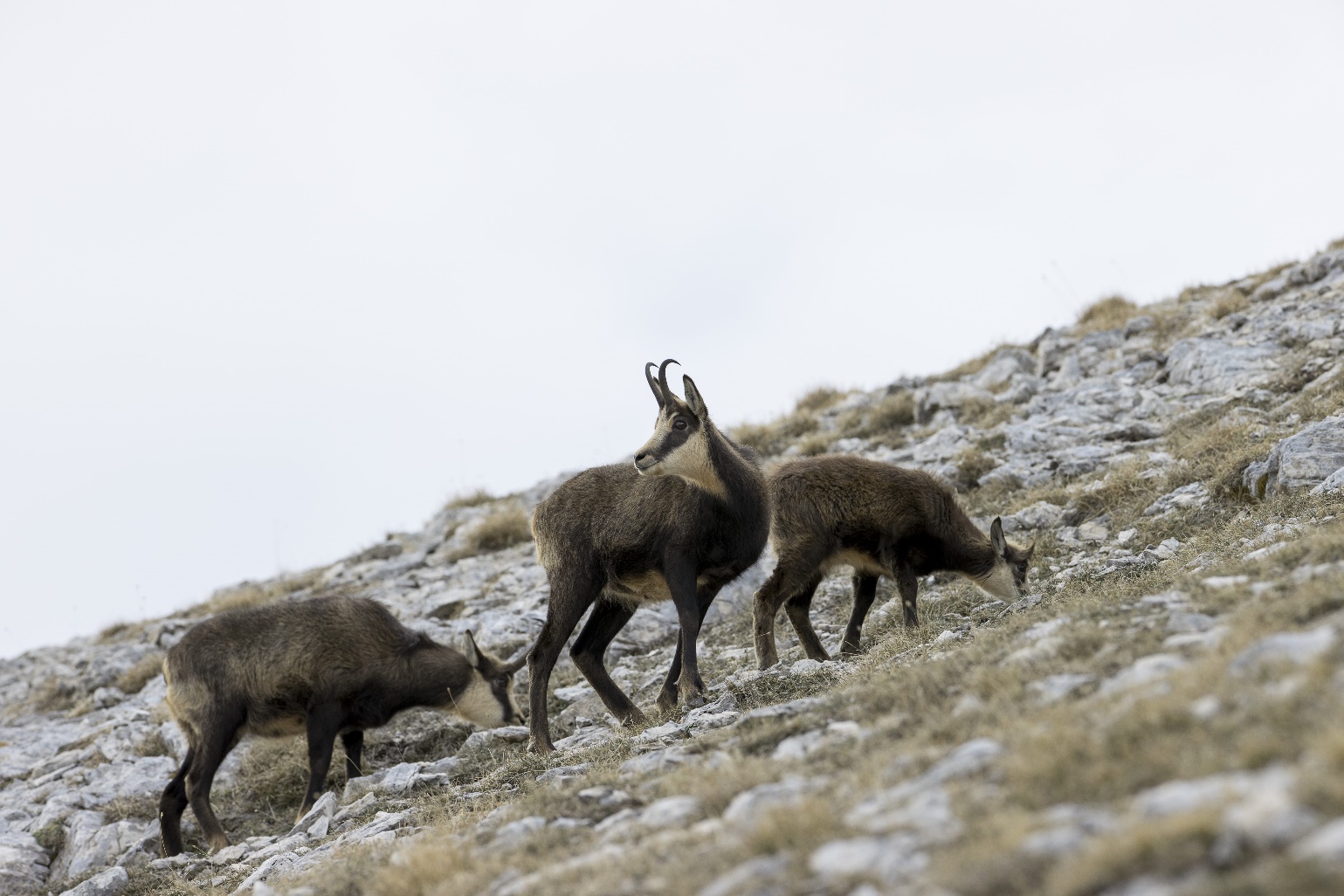 СОФИЯ, 2022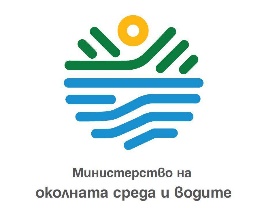 Планът е изготвен в съответствие с изискванията на НАРЕДБА № 5 на МОСВ от 01.08.2003 г. (ДВ, бр.73/19.08.2003 г.) за подготовка на планове за действия за растителни и животински видове.Автори  на плана: доц. д-р Диана Златанова, д-р Елица ПоповаАвтор на картен материал: доц. д-р Диана ЗлатановаС участието на: Павлина Доневичина, Ина Сърбакова, Владимир Пейков, Кирил Стамболиев, Геновева Попова, Радослав Станчев, Росен Андреев, Никола Христов, Атанас Стоев, Николай Кръстев, Стоил Гугалов, Пламен Джиханов, Ангел Чорбов, Албена Власева, Динко Господинов, Дойчин Кухтев, Даниела Димитрова, Петър Генов, Благой Койчев, Кристина Иванова, Муса Ходжа, Никола Дойкин, Владимир Тодоров, Янко Янков, Тодор Василев, Сейди Хърлов, Радостина Пръвчева, Георги Георгиев, Габриела ТотеваРазработването на плана е осъществено с участието на следните организации и институции:Сдружение „Асоциация Наука за природата“ (екип: Рашид Рашид, Мариела Карапавлова, Даниела Хаджийска, Светла Тодорова)ДЗЗД "Модерни решения за опазване на околната среда" (Валентин Златанов, Кристиан Златанов)Препоръчителен начин на цитиране:Златанова Д., Попова Е., година. План за действие за опазване на балканската дива коза (Rupicapra rupicapra balcanica, Bolkay, 1925) за периода година-година г. в България, МОСВ, София.Списък с приложенията:ПРИЛОЖЕНИЕ 1. Анкета за събиране на информация за присъствие, численост и заплахи за вида на тяхната територия и дейности по разселванеПРИЛОЖЕНИЕ 2. Списък на експерти по вида и заинтересовани страни участвали в работна среща за разработването на стоящия план за действие за дивата козаПРИЛОЖЕНИЕ 3. Разпознаване на полово-възрстови групи при дивата козаПРИЛОЖЕНИЕ 4. Разлики в разпространението при докладването по чл. 17 за двата периода (2007-2012 г.) и (2013-2018 г.)ПРИЛОЖЕНИЕ 5. Разпространение на дивата коза по защитени зони и горски структуриПРИЛОЖЕНИЕ 6. Карти на пригодните местообитанияПРИЛОЖЕНИЕ 7. Регистрация на дива коза в Осоговска планина след далечно разселванеПРИЛОЖЕНИЕ 8. Скитащи и подивели кучета документирани с фотокапани на територията на ПП ВитошаПРИЛОЖЕНИЕ 9. Преси и заплахи, посочени в докладите по чл. 17 на ДМ за периодите 2007 – 2012 и 2013 – 2018 г.ПРИЛОЖЕНИЕ 10. Типови консервационни мерки посочени в докладите по чл. 17 на ДМ за периодите 2007 – 2012 и 2013 – 2018 г.ПРИЛОЖЕНИЕ 11. Покритие на пригодни площи по защитени зони по ДМ и по горски структури ПРИЛОЖЕНИЕ 12. Природозащитни мерки за опазване на вида и мерки за мониторинг и научни изследвания според „План за действие за дивата коза в България 2007 – 2016“ПРИЛОЖЕНИЕ 13. Таблица, показваща връзката между второстепенни цели, мерки, дейности и заплахиПРИЛОЖЕНИЕ 14. Списък на използваните съкращенияПРИЛОЖЕНИЕ 15. БиблиографияПРИЛОЖЕНИЕ 16. Снимки на местообитания на диви козиПРИЛОЖЕНИЕ 17. Обосновка на бюджетаРЕЗЮМЕБалканската дива коза (Rupicapra rupicapra balcanicа Bolkay, 1925) е подвид на северната дива коза (Rupicapra rupicapra), който е защитен от редица български и международни нормативни документи, поради ограниченото си и разпокъсано разпространение и намаляваща численост в много страни от ареала си. Дивата коза е включена в Приложение III на Бернската Конвенция, а балканската дива коза е включена в Приложения II и IV Директива на Съвета № 92/43/ЕИО за опазване на природните местообитания и на дивата флора и фауна. У нас видът е защитен от Закона за биологичното разнообразие (Приложение 2 и Приложение 3) с възможност за дерогации по реда на чл. 48 и чл. 49, ал. 1, т. 1.Настоящият план е разработен в шест стъпки на основата на отворен процес за участие на всички заинтересовани страни. Основната цел този план е устойчиво управление на популацията на балканската дива коза в България, за осигуряване на нарастваща тенденция в числеността и увеличаване на нейното разпространение.В плана са разгледани детайлно природозащитния и законов статут на вида, основните сведения за дивата коза по отношение на таксономия, номенклатура и морфология, биология (хранене и размножаване) и екология (изисквания към местообитанията, денонощна активност и вътревидови и междувидови взаимоотношения). Посочени са „тесните“ места в жизнения цикъл на вида, както и особеностите свързани с отглеждане на затворено, включително и натрупания опит свързан с аклиматизацията за извършване на реинтродукция на дива коза у нас. Анализирано е разпространението в Европа, на Балканите (за подвида) и в България. Направен е преглед на състоянието на балканската дива коза у нас от средата на ХХ век, до началото на разработване на настоящия план. Анализирани са заложените дейности и мерки в предишния „План за действие за дивата коза в България 2007 – 2016“ по отношение на реалистичност и изпълнение. Тези дейности и мерки, които са показали своята ефикасност в този план бяха включени и в настоящия план за действие за следващия програмен период.Детайлно в настоящия план са анализирани заплахите и лимитиращите фактори за дивата коза. Тези заплахи бяха оценени от участниците в работния процес по своята сила и степен на въздействие. На основата на тези заплахи са формулирани второстепенни цели и обвързани с тях мерки и дейности. Тези цели, мерки и дейности са разработени така, че ефективно да подпомагат устойчивото управление на популацията и местообитанията на балканската дива коза в България, за осигуряване на нарастваща тенденция в числеността и увеличаване на нейното разпространение.Формулирани са четири второстепенни цели и 13 мерки. На всяка второстепенна цел отговарят определени мерки, като всяка мярка е отговаря на съответни дейности. Поставените второстепенни цели са: 1. Устойчиво нарастване на числеността, която да позволява ползване на вида; 2. Запазване на съществуващото разпространение на вида и създаване на условия за естествено заемане на други пригодни местообитания; 3. Запазване на здравето и генетичната чистота на местния подвид и осигуряване на ефективен генетичен обмен между популациите му; 4. Оптимизирано планиране и прилагане на дейностите за опазване и устойчиво управление на вида.Разработените мерки са по отношение на: 1. Ограничаване на безпокойството за вида; 2. Запазване на свързаността между популациите; 3. Ограничаване на незаконните действия спрямо вида; 4. Ограничаване на конкуренцията с домашни животни; 5. Осигуряване на генетично разнообразие; 6. Повишаване ангажираността на ловностопанските структури; 7. Осигуряване разселването на вида; 8. Повишаване на осведомеността и природозащитната ангажираност на различните целеви групи относно биологията, екологията, разпространението, природозащитния статус и значението на вида; 9. Координиране на действията за опазване на вида на национално и международно ниво; 10. Запазване на оригиналния генотип на вида; 11. Запазване на добър здравен статус на вида; 12. Натрупване и систематизиране на достоверни, актуални данни за вида и неговото управление; 13. Повишаване на ефективната ангажираност на институциионално и експертно ниво.Формулирани са единадесет законодателни и управленчески дейности, дванадесет дейности свързани с пряко опазване и възстановяване на вида и местообитанията, десет дейности за изследвания и мониторинг, две дейности свързани с повишаване осведомеността, природозащитната култура и уменията за опазване на вида, две дейности по международно сътрудничество и четири дейности, които са свързани с адаптивни и смекчаващи мерки.Предоставена е матрица за мониторинг и оценка на плана с индикатори, териториалност, периодичност и отговорности. Направен е времеви и финансов анализ на планираните дейности с период на изпълнение и индикативен общ бюджет, както и детайлна разбивка на този бюджет. В настоящия план са включени и 18 приложения.УводОснование за разработване на планаТози план е разработен съгласно: Член 52. и член 53. на Закон за биологичното разнообразие, които гласят следното:Чл. 52. Планове за действие за растителни и животински видове се разработват задължително, когато се установи, че:1. видът е застрашен в международен мащаб и за опазването му са необходими мерки в цялата област на неговото естествено разпространение;2. състоянието на популацията на вида в Република България или в отделни региони не е благоприятно.Чл. 53. При условията на чл. 52 с предимство се разработват планове за действие за:1. приоритетни видове от приложение № 2;2. защитени растителни и животински видове от приложение № 3;3.видове – предмет на регулярно ползване от приложение № 4.Наредба № 5 от 1.08.2003 г. за условията и реда за разработване на планове за действие за растителни и животински видове (ДВ, бр. 73 от 19.08.2003 г.)Договор № BG16M1OP002-3.020-0021-C01 между Сдружение „Асоциация Наука за природата“ и Министерство на околната среда и водите. Проектът е в изпълнение на Тематична цел на Европейския фонд за регионално развитие и Кохезионен фонд 06: Съхраняване и опазване на околната среда и насърчаване на ресурсната ефективност. Финансира от Оперативна програма „Околна среда 2014-2020 г.” (ОПОС 2014 – 2020 г.) на Европейския съюз, Приоритетна ос НАТУРА 2000 и биоразнообразие по процедура Изготвяне/актуализиране на планове за действие за видове.Процес на разработване на планаТози план е възложен за изготвяне от Министерство на околната среда и водите чрез „Задание за разработване на план за действие за опазване на Балканската дива коза (Rupicapra rupicapra balcanicа Bolkay, 1925) в България“ съгласувано през 2018 г. от Министъра на околната среда и водите. Изпълнител на плана е Сдружение „Асоциация Наука за природата“, автори на плана са доц. д-р Диана Златанова, д-р Елица Попова. Планът е изготвен чрез следните основни стъпки: Събиране и анализ на съществуващата наличната информация от публикувани източници и сурови данни за вида на територията на страната. По „Задание за разработване на план за действие за опазване на Балканската дива коза (Rupicapra rupicapra balcanicа Bolkay, 1925) в България“, не са планирани теренни проучвания при разработването на Плана, а той е изготвен въз основа на вече съществуващи източници на информация.До всички институции на териториите, на които се среща дива коза, е изпратена анкета (Приложение 1) за събиране на информация за присъствие, численост и заплахи за вида на тяхната територия и дейности по разселване. Допълнително анкетираните институции са помолени да отразят своето степенувано съгласие/несъгласие с мерките, включени в предходния План за действие за дивата коза в България 2007-2016 г., за да може адекватно да се анализира приложимостта на мерките и дейностите по предишния план с реалността на новия програмен период (2019-2028 г.).Работна среща на експерти по вида и заинтересовани страни (Приложение 2) с две цели: представяне на синтезиран анализ от събраните данни по различни източници (включително и изпратените анкети) и установяване на съществуващи липси в познанието за вида у нас, които са важни за управлението му;анализ на политики, възстановителни, поддържащи и други природозащитни мерки по предишния план и дискутиране в малки работни групи по приложимостта на тези политики и мерки, както и предлагането на нови, в съответствие с промени в условията.Тази работна среща осигурява приемственост и устойчивост на заложените мерки и дейности от предишния план за следващия програмен период.Оформяне на първи вариант на текста на „План за действие за опазване популациите на балканската дива коза (Rupicapra rupicapra balcanicа Bolkay, 1925) за периода 2019-2028 г. в България“ и изпращането му за одобрение и ревизиране до всички заинтересовани страни, съгласили се да участват в изготвянето му. Финализиране на плана и подготвяне за обществено обсъждане.Обществени обсъждания на плана със заинтересовани страни в четири района (София, Пловдив, Габрово и Разлог) от страната, където видът се среща.Отразяване на коментари и предложения, получени по време на обществените обсъждания.Цел на плана за действиеОсновна целОсновната цел на настоящия план е: Устойчиво управление на популацията на балканската дива коза в България. Индикатор: Нарастваща численост на вида в рамките на не по-малко от 10% за следващите 10 години.Описание: Устойчивото управление на популацията и местообитанията на балканската дива коза в България осигурява нарастваща тенденция в числеността и увеличаване на нейното разпространение.Второстепенни целиУстойчиво нарастване на числеността, която да позволява ползване на вида;Индикатор: Популация, нараснала с поне 10% Запазване на съществуващото разпространение на вида и създаване на условия за естествено заемане на други пригодни местообитания;Индикатор: Запазено разпространение и създадени условия за естествени заемане на други пригодни местообитанияЗапазване на здравето и генетичната чистота на местния подвид и осигуряване на ефективен генетичен обмен между популациите му;Индикатор: Здрава и генетично чиста/разнообразна популация Оптимизирано планиране и прилагане на дейностите за опазване и устойчиво управление на вида.Индикатор: Работещи комуникационни канали на основата на обективни/научни данни МеркиОграничаване на безпокойството за вида;Запазване на свързаността между популациите;Ограничаване на незаконните действия спрямо вида;Ограничаване на конкуренцията с домашни животни;Осигуряване на генетично разнообразие;Повишаване ангажираността на ловностопанските структури;Осигуряване разселване на вида;Повишаване на осведомеността и природозащитната ангажираност на различните целеви групи относно биологията, екологията, разпространението, природозащитния статус и значението на вида;Координиране на действията за опазване на вида на национално и международно ниво;Запазване на оригиналния генотип на вида;Запазване на добър здравен статус на вида;Натрупване и систематизиране на достоверни, актуални данни за вида и неговото управление;Повишаване на ефективната ангажираност на институциионално и експертно ниво.Природозащитен и законов статусПриродозащитен статусНа глобално ниво, северната дива коза Rupicapra rupicapra e включена с категория Слабо засегнат (Least Concern, LC) в Световната червена книга (IUCN Red List of Threatened Species 2020). По-голямата част от популацията ѝ се намира в Алпите и е в добро състояние, затова като цяло тя е определена като стабилна и не силно фрагментирана (Anderwald et al., 2021). В оценката обаче е отчетено, че някои от подвидовете (вкл. срещащата се в България балканска дива коза R. r. balcanica) са редки и/или с намаляваща численост. Препоръчват се мерки за опазване на вида свързани с управлението и защитата на обитаваните от вида територии, управление и реинтродукция на вида, повишаване на осведомеността, законодателни промени и научни изследвания и мониторинг. Европейската оценка на бозайниците (European Mammal Assessment, EMA) е първият преглед на природозащитния статус на всички диви бозайници в Европа, проведен съгласно регионалните насоки на IUCN. Той идентифицира онези видове, които са застрашени от изчезване на регионално ниво, за да могат да бъдат предприети подходящи действия за опазване. В резултат е издаден доклад „Статус и разпространението на европейските бозайници“ на Европейската комисия, според който видът Rupicapra rupicapra е причислен към категория Слабо засегнат (Least concern, LC) за Европа (Temple & Terry, 2007).В Червената книга на България (2015) – подвидът балканска дива коза е посочен като Застрашен (Endangered, ЕN) [A4acde+C2a(i) + D1]. Това обаче не е отразено в IUCN Red List of Threatened Species 2020 – тоест на този подвид не е назначен специален природозащитен статус, различен от този за целия вид, както това е направено напр. за подвидовете R. r. asiatica, R. r. cartusiana и R. r. tatrica. В оценката на национално ниво като основни заплахи са посочени: хибридизацията с животни от номинатия подвид, изолацията на субпопулациите, силното бракониерство, намаляването на територията на обитаване, урбанизацията, безпокойството от туризма и глутниците подивели кучета. Като необходими мерки за опазване са посочени: спешно проучване на генофонда на подвида и последиците от хибридизацията и взимане на мерки за ограничаването ѝ; изготвяне на международен план за опазване на подвида и включване на подвида в Червения списък на IUCN. Няма промяна на статуса между двете версии на Червената книга (1985 и 2015 г.). Законов статутМеждународно законодателствоДивата коза е включена в Приложение III на Бернската Конвенция, ратифицирана от България на 25.01.1991 г., обн. в ДВ, бр. 13 от 1991 г., в сила от 01.05.1991 г. Съгласно конвенцията и конкретно за видовете от Приложение III България има следните задължения:Член 2: Договарящите страни вземат необходимите мерки за поддържане или адаптиране на популацията на дивата флора и фауна на такова ниво, което отговаря по-специално на екологическите, научните и културните изисквания, като се отчитат икономическите изисквания, условията за отдих, както и нуждите на подвидове, разновидности или форми, изложени на риск, в дадени райони.Член 4:1. Всяка договаряща страна взема съответните и необходимите законодателни и административни мерки за осигуряване запазването на природните местообитания на дивите видове от флората и фауната, особено на тези, които са изброени в приложения № I и II, както и да осигури запазването на застрашените от изчезване природни местообитания.2. Договарящите страни отчитат в своята политика за планиране и развитие изискванията за запазване на защитените райони, споменати в предходната точка, така че да се избегне или сведе до минимум всякакво влошаване на ситуацията в такива райони.3. Договарящите страни се задължават да обръщат специално внимание на защитата на области, които са важни за мигриращите видове, изброени в приложения № II и III, и които имат подходящо разположение спрямо миграционните маршрути, като райони на зимуване, събиране, хранене, размножаване и смяна на перушината.4. Договарящите страни се задължават да координират в необходимата степен своите усилия за защита на природните местообитания, посочени в този член, когато те са разположени в погранични райони.Член 7:1. Всяка договаряща страна взема съответните и необходимите законодателни и административни мерки за осигуряване защитата на видовете от дивата фауна, изброени в приложение № III.2. Всяко използване на дивата фауна, изброена в приложение № III, се регулира с оглед предотвратяване на опасността за съществуването на тези популации, като се вземат предвид разпоредбите на чл. 2.3. Тези мерки включват по-специално:а) установяване на сезони на забранен улов и/или други мерки, регулиращи използването;б) временна или местна забрана на използването, ако това е необходимо, с цел възстановяване на популацията до задоволителни равнища;в) регламентиране, ако това е необходимо, на продажбата, залавянето за продажба, транспортирането за продажба или предлагането за продажба на живи или мъртви диви животни. Член 8: По отношение на залавянето или убиването на видове от дивата фауна, изброени в приложение № III (...) договарящите страни забраняват използването на всички произволни средства, които биха довели в някои райони до изчезването или сериозното нарушаване на популациите на даден вид, и по-специално на средствата, посочени в приложение № IV.Забранени средства и методи за убиване, лов и други форми на използване за бозайници според Приложение № IV са: примки; живи животни, използвани като примамка, които са слепи или осакатени; звукозаписи; електрически уреди, способни да убиват или зашеметяват; изкуствени източници на светлина; огледала и други заслепяващи предмети; приспособления за осветяване на целта; приспособления за нощна стрелба, съдържащи електронен преобразувател или увеличител на образа; експлозиви; мрежи; капани; отрова или стръв с отрова или упойващи вещества; обгазяване и опушване; полуавтоматични или автоматични оръжия, чийто затвор може да побере повече от два пълнителя; самолети; автомобили в движение. Законодателство на Европейския съюз и национално законодателство Балканската дива коза е включена в Приложения II и IV Директива на Съвета № 92/43/ЕИО за опазване на природните местообитания и на дивата флора и фауна. В Приложение II са включени видове от значение за общността, чието съхраняване изисква обявяването на специални защитени зони (Натура 2000 зони). Видовете от интерес за общността, които се нуждаят от строга защита са включени в Приложение IV. Съгласно директивата и двете приложения, България има следните задължения спрямо балканската дива коза:Член 6:1. Държавите-членки определят необходимите консервационни мерки, които при необходимост включват подходящи планове за управление, специално разработени за териториите или включени в други развойни планове, и подходящи мерки от правно, административно и договорно естество, които да отговарят на екологичните изисквания на типовете естествени местообитания от приложение I и видовете от приложение II, срещащи се в тези райони.2. Държавите-членки вземат подходящи мерки за предотвратяване в специалните защитени територии на влошаването на състоянието на естествените местообитания на видовете, както и обезпокояване на видовете, за които са определени териториите, доколкото това обезпокояване може да има значително въздействие с оглед на целите на настоящата директива.Член 12:1. Държавите-членки вземат необходимите мерки за въвеждане на строга система за опазване на животинските видове, посочени в приложение IV, буква а), в техните естествени области на разпространение, като се забраняват:а) всички форми на умишлено залавяне или убиване на взети от природата екземпляри от тези видове;б) умишлено обезпокояване на тези видове, особено през периодите на размножаване, отглеждане на малките, презимуване и миграция;(...)г) всяко повреждане или унищожаване на места за размножаване или почивка.2. За тези видове държавите-членки забраняват държането, транспортирането, търговията или размяната и предлагането за продажба или за размяна на екземпляри, взети от природата, с изключение на взетите законно преди началото на прилагане на настоящата директива.3. Забраните, предвидени в параграф 1, букви а) и б) и в параграф 2, се прилагат за всички стадии от живота на животните, за които се прилага настоящата директива.4. Държавите-членки установяват система за мониторинг на неумишлено залавяне или убиване на животинските видове, посочени в приложение IV, буква а). В светлината на събраната информация държавите-членки предприемат по-нататъшни мерки за изследване и запазване, които са необходими, за да гарантират, че неумишленото залавяне или неумишленото убиване няма да имат отрицателно въздействие върху съответните видове.Член 15:По отношение на залавянето или убиването на изброените в приложение V, буква а) диви животински видове, както и в случаите, в които се прилагат дерогации съгласно член 16 за залавяне или убиване на изброените в приложение IV, буква а) видове, държавите-членки забраняват използването на всички неселективни средства, чрез които би могло да се предизвика изчезването на местни популации от тези видове, или такива, които биха ги увредили тежко. По-специално се забранява:а) използването на посочените в приложение VI, буква а) средства за залавяне или убиване;б) всички форми на залавяне или убиване с помощта на транспортните средства, посочени в приложение VI, буква б).Член 16:1. В случай че няма друго задоволително решение и при условие че дерогацията няма вредно въздействие върху запазването на популациите от засегнатия вид в областта на естественото им разпространение на задоволително равнище, държавите-членки могат да предоставят дерогация от разпоредбите на членове 12, 13 и 14 и от член 15, букви а) и б):а) с цел защита на представителите на дивата флора и фауна и за запазване на естествените местообитания;б) за предпазване от сериозно увреждане, особено на селскостопански култури, добитък, както и гори, риболовни райони, водите и други форми на собственост;в) в интерес на общественото здраве и безопасност или поради други наложителни причини от приоритетен обществен интерес, включително и такива от социален или стопански характер, или с положителни последици за околната среда;г) за целите на изследването и обучението при заселване или повторно въвеждане на видове и на необходимата за тази цел селекция, включително и изкуственото размножаване на растения;д) за разрешаването при строг контрол, селективно и в ограничен размер, на залавяне или задържане на определен брой екземпляри от растителни или животински видове, посочени в приложение IV и анализирани от компетентните национални органи.2. На всеки две години държавите-членки представят на Комисията доклад в установен от Комисията формат относно дерогациите, приложени съгласно параграф 1. Комисията приема становище по тези дерогации в срок дванадесет месеца след получаване на доклада и информира комитета за взетото становище.3. Докладите дават сведения за:а) видовете, които са предмет на дерогациите, и причината за тях, включително естеството на риска, с посочване на отхвърлените алтернативи и използваните научни данни, където това е приложимо;б) разрешените средства, съоръжения или методи за улов или убиване на животни и основанията за тяхната употреба;в) времето и мястото на предоставяне на дерогациите;г) органа, оправомощен да заяви и да провери дали необходимите предпоставки са изпълнени и да реши какви средства, съоръжения или методи и в какви граници и от кои агенти могат да бъдат използвани, както и информация за лицата, натоварени да изпълнят тези решения;д) приложените мерки за контрол и постигнатите резултати. Забранени методи и средства за залавяне и убиване и средства за транспортиране според Приложение № VI са: a) Неселективни средства: слепи или осакатени животни, които се използват като живи примамки; звукозаписи; електрически или електронни уреди, способни да убиват или зашеметяват; изкуствени източници на светлина; огледала и други заслепяващи предмети; приспособления за осветяване на целите; приспособления за прицел за нощна стрелба, съдържащи електронен преобразувател или увеличител на образа; експлозиви; мрежи, които според принципа или условията на тяхното използване са неселективни; капани, които според принципа или условията на тяхното използване са неселективни; арбалети; отрови и примамки с отрова или упойващи средства; обгазяване или опушване; полуавтоматични или автоматични оръжия, чийто затвор може да побере повече от два пълнителя; б) Способи за транспортиране: самолети; движещи се моторни средства.Видът е включен в Приложение 2 и Приложение 3 на Закона за биологичното разнообразие (ДВ, бр.77 / 09.08.2002 г., посл. изм. и доп., ДВ бр. 98 / 27.11.2018 г.) с прилагане на разпоредбите на чл. 278д от Наказателния кодекс. За видовете от Приложения 2 и 3 е предвидено следното: Член 35а: Опазването на местообитания на растителни, животински и гъбни видове от приложение № 2а, както и на видовете от приложение № 3, се извършва чрез защитени територии, обявени по реда на Закона за защитените територии.Член 37: За защитени на територията на цялата страна се обявяват дивите животински и растителни видове, посочени в приложение № 3.Член 38: (*) (1) За животинските видове от приложение № 3 се забраняват:1. всички форми на умишлено улавяне или убиване на екземпляри с каквито и да е уреди, средства и методи;2. преследване и обезпокояване, особено през периодите на размножаване, отглеждане на малките, презимуване и миграция;4. увреждане или унищожаване на места за размножаване, почивка и струпване по време на миграция;5. вземане на намерени мъртви екземпляри;6. (доп. – ДВ, бр. 94 от 2007 г.) притежаване, отглеждане, пренасяне, превозване, изнасяне зад граница, търговия и предлагане за продажба или размяна на взети от природата екземпляри;7. препариране, притежаване, излагане на публични места, пренасяне, превозване, изнасяне зад граница, търговия и предлагане за продажба или размяна на препарирани екземпляри.(2) Забраните по ал. 1, т. 1, 2, 6 и 7 са валидни за всички жизнени стадии от развитието на животните.Член 48: (1) Изключения от забраните по чл. 38, 40, чл. 41, ал. 3, чл. 44, 46 и чл. 47, ал. 1 се допускат само когато няма друго алтернативно решение и при условие, че популациите на засегнатия вид не са увредени в областта на естественото им разпространение и са в благоприятно състояние.(2) Изключенията по ал. 1 се допускат в следните случаи:1. в интерес на защитата на видове от дивата флора и фауна и за запазване на природни местообитания;2. за предпазване от сериозно увреждане на селскостопански култури, добитък, гори, води, рибарници, дивечовъдни ферми и други видове имоти;3. в интерес на общественото здраве и безопасност;3а.по други причини от първостепенен обществен интерес, включително такива от социален или икономически характер или изразяващи се в изключително благоприятни последици за околната среда;4. в интерес на безопасността на въздушния транспорт;5. за целите на научните изследвания и обучението, при въвеждане или повторно въвеждане на видове и изкуственото размножаване на растения.(3) В случаите по ал. 2, когато се засягат видове от приложение № 3, изключенията се допускат само за ограничен брой екземпляри.Член 49: (1) Изключенията по чл. 48 се допускат с писмено разрешение на:1. министъра на околната среда и водите или оправомощен от него заместник-министър – за видовете от приложение № 3 без мечка;(2) В разрешителното по ал. 1 се определят видовете, броят на екземплярите, времето и мястото, уредите, средствата и методите, начинът за разпореждане с екземпляра и други условия, при които се допуска изключението, както и органът или лицето, натоварено да осъществява контрола по спазването на условията.Член 52 (2): Планове за действие за растителни и животински видове се разработват задължително, когато се установи, че: състоянието на популацията на вида в Република България или в отделни региони не е благоприятно.Член 53: При условията на чл. 52 с предимство се разработват планове за действие 1. приоритетни видове от приложение № 2;2. защитени растителни и животински видове от приложение № 3;3. видове – предмет на регулирано ползване от приложение № 4;4. видове – предмет на повторно въвеждане в природата.Съгласно чл. 52 и 53 през 2006 г. екип на Българска Фондация Биоразнообразие (БФБ) разработва План за действие за дивата коза (Rupicapra rupicapra balcanicа Bolkay, 1925) 2007-2016 г. по Задание от 2005 г., изготвено от Националното управление по горите (НУГ) и съгласувано с Министерството на околната среда и водите. Планът е разработен с финансовата подкрепа на НУГ и в съответствие с изискванията на Наредба №5 на МОСВ от 01.08.2003 г. (ДВ, бр.73/19.08.2003 г.) за подготовка на планове за действия за растителни и животински видове.В Заключителните разпоредби към Закона за изменение и допълнение на закона за лова и опазване на дивеча към Приложение № 1 към чл. 5, ал. 2, т. 1 и ал. 5 Списък на бозайници и птици - обект на лов дивата коза е включена в Забележка (нова - ДВ, бр. 88 от 2005 г., изм. – ДВ, бр. 102 от 2012 г.): Видове от приложение № 3 на Закона за биологичното разнообразие, предмет на изключение по реда на чл. 48 и чл. 49, ал. 1, т. 1.Основни сведения за видаТаксономия, номенклатура и морфологияТаксономия и номенклатураТаксономична принадлежност: Царство Животни Animalia, Тип Хордови Chordata, Клас Бозайници Mammalia, Разред Чифтокопитни Artiodactyla, Семейство Кухороги Bovidae, род Диви кози Rupicapra, вид северна дива коза Rupicapra rupicapra Linnaeus, 1758Произходът на съвременния род Дива коза (Rupicapra spp.) все още е недостатъчно изяснен поради малкото намерени фосилни останки, дължащи се на обитаваните скални и непристъпни райони (Lovari, 1987; Masini & Lovari, 1988).  Според цитираните източници два рода – Pachygazella и Procamptoceras са най-близки до преките предшественици на род Rupicapra.Понастоящем от таксономията са признати два вида диви кози – северна дива коза (Rupicapra rupicapra Linnaeus, 1758) и южна дива коза (Rupicapra pyrenaica Bonaparte, 1845).Северната дива коза Rupicapra rupicapra е отделена в седем подвида (Anderwald et al., 2020), срещащи се в изолирани популации в Европа и Азия (Фиг. 1):R. r. asiatica (анатолийска или турска дива коза): Турция (източните части на Анатолия);R. r. balcanica (балканска дива коза): Албания, Босна и Херцеговина, България, Гърция, Косово, Северна Македония, Сърбия, Черна гора, Хърватия;R. r. carpatica (карпатска дива коза): Румъния (Карпати и Трансилвански Алпи);R. r. cartusiana: Франция (около 350 км² на варовиковия масив Шартро, Френски Алпи);R. r. caucasica (кавказка дива коза): Южна Русия, Грузия и Азербайджан (Кавказ);R. r. rupicapra (алпийска дива коза): Австрия, Южна Германия, Швейцария, Лихтенщайн, Италия, Източна Франция, Словения и Северозападна Хърватия;R. r. tatrica: Словакия и Полша (Високите Татри, реинтродуцирана в Ниските Татри);Южната дива коза Rupicapra pyrenaica (Фиг. 1) е отделена в три подвида (Herrero et al., 2020):R. p. parva (кантабрийска дива коза): среща се в Испания (кантабрийски планини);R. p. pyrenaica (пиринейска дива коза): среща се в Андора, Франция и Испания;R. p. ornata (апенинска дива коза): среща се в Италия, в пет много малки популации на територията на националните паркове Абруцо, Майела, Гран-Сасо-Монти дела Лага и Монти Сибилини, както и в регионалния парк Сиренте-Велино;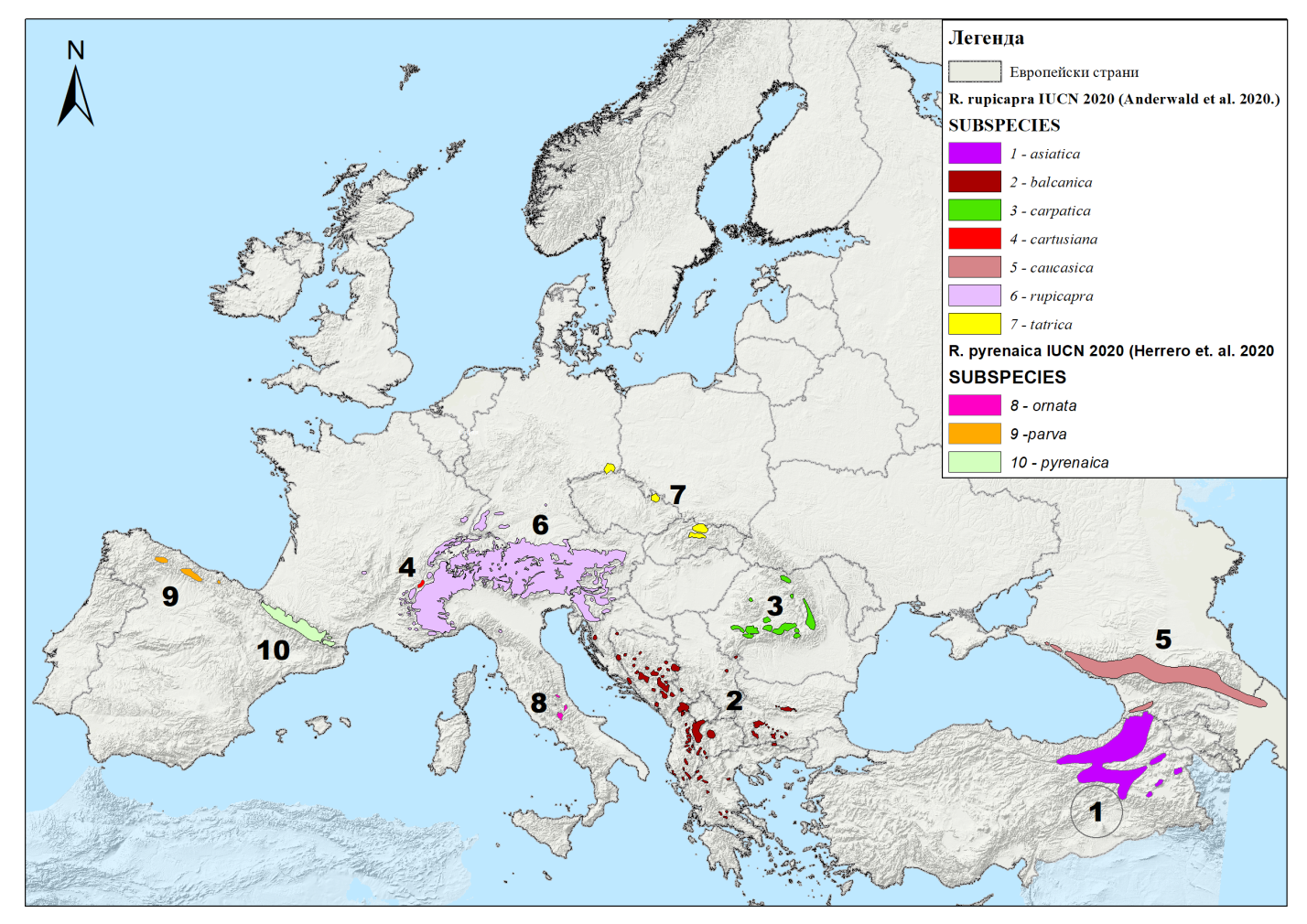 Фиг. 1 Разпространение на двата вида дива коза (източник: Anderwald et al., 2020; Herrero et al., 2020)Разделянето на двата вида – северна и южна дива коза се поставя под съмнение от ново митогеномно изследване (Iacolina et al., 2021). В това изследване за първи път се анализират генетични проби от и двата подвида – балканска дива коза R. r. balcanica и дива коза от Татрите R. r. tatrica. Изследването потвърждава наличието на три клада – западен (включващ R. p. pyrenaica), среден (включващ R. p. cartusiana и R. p. ornata) и източен (R. r. rupicapra, R. r. tatrica и R. r. balcanica), както и монофилетичния произход на рода, но не потвърждава основание за разделянето на двата вида. Посочва се, че за това има нужда от включването на археологически останки, които да потвърдят двувидовия подход.Морфологично описание на вида Тялото е късо и набито, крайниците са сравнително дебели. Опашката е къса. Височината в холката е около 70–80 cm Теглото на мъжките е 30–50 kg (като изключение 60 kg), на женските – 25–42 kg. (Пешев et al., 2004; Спасов, 2007). Копитата са с издължена форма. Следата от копитото е с дължина приблизително 5–6 cm и с широчина около 3 cm.Рогата (налични и при двата пола) са кухи, с кръгло сечение като излизат от черепа вертикално, а в горния си край се завиват назад под формата на кука. Роговият калъф е гладък, но в основата образува пръстени, свързани с годишното нарастване. Рогата слабо се раздалечават в краищата си и техният размах зависи от пола и възрастта на индивидите. При зрелите мъжки този размах е най-голям – рогата растат интензивно особено през третата и четвъртата година. Височината на втората година е около 11 cm, на третата 14 сm и на четвъртата и петата в зависимост от ъгъла на извивката – 15-17 cm. Още през втората година височината на рогата надвишава тази на ушите, а през петата година те са над 1,5 пъти по-високи от ухото. Слабо изразен полов диморфизъм – зрелите мъжки имат по-масивното тяло и по-триъгълна глава от зрелите женски, вратът е по-широк от дължината на брадата от върха на муцуната до врата. Ъгълът, образуван между линията на муцуната и долната челюст е по-голям (около 43о) в сравнение с женските (около 30о). Ъгълът на куката при мъжките е около 24о, а при женските – около 50о  (Приложение 3).Козината е груба, като през лятото е къса, а през зимата – гъста и дълга. Главата и подбрадието са белезникаво-жълти, а от основата на ухото или рогата, през окото към ъгъла на устата се простира тъмнокафява ивица. Лятната окраска на тялото и шията обикновено е рижа с черно-кафява препаска (гръбна линия), минаваща от тила до основата на опашката. Зимната окраска е черно-кафява. Окраската варира индивидуално — отгоре обикновено е сива и кафява с тъмна, почти черна ивица по средата на гърба; под опашката има светло петно; бузите, гърлото и средната част на устата са жълтеникаво-сиви. През зимата окраската е по-тъмна (Пешев et al., 2004; Спасов, 2007). Основните разлики между двата вида (Северна и Южна дива коза) са в краниометрични и морфологични белези, както се откриват и генетични, дори и поведенчески разлики (Masini & Lovari, 1988). Няма сигурен начин за разпознаване между балканската дива коза и останалите подвидове на вида по външни белези. Дребни разлики се откриват само в характеристиките на рогата и черепа.Биология на видаПроучванията върху биологията на вида у нас са оскъдни, проведени основно от Тюфекчиев през 70-те и 80-те години. Най-много проучвания върху биологията на вида са при алпийския подвид. ХраненеВ храната на дивата коза са откриват над сто вида растения, през лятото – главно тревисти, а през зимата и ранната пролет – и клонки, пъпки, букови листа и иглички от иглолистните дървета (Спасов, 2007). Данните от Пирин (Тюфекчиев, 1983) показват, че дивата коза използва 22 тревни вида, от които по-важни са: гълъбова гъжва (Sesleria caerulea), ливадина (Poa sp.), острица (Carex sp.), планински минзухар (Crocus veluchensis), жълтуга (Genista sp.), самогризка (Scabiosa sp.), див слънчоглед (Doronicum columnae), спореж (Senecio vulgaris) и рунянка (Hieracium pilosella). Храни се също с иглички и кора на ела (Abies alba), черен бор (Pinus nigra), бяла мура (Pinus peuce), планинска хвойна (Juniperus communis) и клек (Pinus mugo), както и листа на обикновен бук (Fagus sylvatica), върба (Salix sp.), мукина (Sorbus aria), балкански зановец (Chamaecytisus absinthioides), малина (Rubus idaeus), къпина (Rubus sp.), шипка (Rosa canina), девесил (Levisticum officinale), жълта и петниста тинтява (Gentiana sp.), червеноглавче (Knautia sp.), метличина (Centaurea cyanus) и др. При алпийската дива коза е установено голямо сходство в храната с благородния елен и сърната, което изтласква дивата коза в по-непригодни райони (Andreoli et al., 2016), използвайки оскъдната растителност по скалисти или стръмни терени. Изключително важни за дивите кози са естествени (глинести почви и др.) и изкуствени солища. РазмножаванеРазгонването в Стара планина е от края на октомври до края на ноември (Спасов, 2007), в Пирин – от средата на ноември до средата на декември (Тюфекчиев, 1978). Женските съзряват полово на втората година, като рядко се размножават преди третата година, като при липса на достатъчно храна могат да отложат за след четвъртата си година (Morin et al., 2016). Мъжките могат да участват в размножаването от 3–4-годишна възраст (Спасов, 2007), когато вече могат да отстояват своята социална позиция, въпреки, че са открити активни сперматозоиди дори при едногодишни мъжки. Присъствие на по-стари мъжки възпрепятства участието на по-младите и може да доведе до по-къс брачен период и по-ниско ниво на заплодени женски. Активно сватбуващите мъжки често отслабват рязко и не могат да преживеят зимата. За разлика от тях, при женските не се наблюдава разлика в масата между родилите/кърмещи женски и тези без размножаване, което говори за ендогенни резерви при женските свързани с размножаването (Morin et al., 2016). Същите автори са установили също, че репродуктивният успех зависи от възрастта, като по-възрастните женски проявяват по-консервативна стратегия за запазване на енергията, като се въздържат от размножаване в годините с неблагоприятни ресурси, докато по-младите женски могат да се размножават всяка година.Ако не настъпи бременност при женските е възможна втора овулация с възможност за оплождане. Бременността е около 160–170 дни, но раждането поради забавената имплантация винаги е по едно и също време - от средата на май до средата на юни, а в Стара планина предимно през май (Спасов, 2007). В Западните Родопи новородени малки са наблюдавани и в края на април. Дивата коза ражда едно, рядко две малки. Малките се кърмят около шест месеца. Репродуктивният успех спада след осмата година на женските, поради високата енергийна цена, която трябва да заплатят с напредване на възрастта (Morin et al., 2016). Оцеляемостта на малките при изследвания на алпийската дива коза показват годишни средни стойности от 0.89±0.03, със средни стойности за малки оцелели след отбиване от 0.63±0.03 (Morin et al., 2016).Продължителността на живота при северната дива коза може да достигне до 19 години (Rughetti & Festa-Bianchet, 2011), като са отбелязвани и случай на достигащи до 24 години индивиди (Knaus & Schröeder, 1975). Наблюдавани са единични случаи на женски, раждащи на преклонна възраст (до 18 години). РазпространениеНастоящо разпространение на балканската дива козаЕдинствено по-пълно съвременно описание на разпространението на балканската дива коза е дадено в Оценката на Световния съюз за защита на природата IUCN (Anderwald et al. 2020). За Албания няма описание на обитаваните райони, видът вероятно присъства в по-голямата част от планинските масиви в северната и западната част от страната. В Босна и Херцеговина дивата коза обитава планините Зеленгора, Пренж, Чврсница, Чабуля, Вележа, Белашница, Трескавица и Сушица. В България има пет изолирани популации: в Централен Балкан, Рила, Пирин, Западни Родопи и Витоша, като последната е в резултат на реинтродукция през последните 20 години (Valchev et al., 2010). Правени са опити за реинтродуциране на вида и в Западна Стара планина, но засега неуспешни. В Гърция има 30 отделни субпопулации, образуващи шест отделни популационни блока в следните планински вериги: Северен Пиндус (12 субпопулации), Централен и Южен Пиндус (7), Южeн континентален масив (5), Северозападни планини (1), Олимп (1), Родопи (4). Първите три, а вероятно и четвъртият, изглежда имат общ генофонд, докато останалите се различават минимално (Haritakis Papaioannou et al., 2019). Площта на разпространение на национално ниво се изчислява между 1950 - 2475 кв. км (H. Papaioannou, 2020). В Косово видът се среща в планините Проклетия, Мокра гора, Коритник и Шар планина. В Сърбия обитава планината Тара, района около река Лим, Джердапска клисура и Злот. В Хърватия дивата коза присъства в Динарските планини и Биоково, като данните от там са за хибридизирана популация от балканска и алпийска дива коза. В Черна гора се среща в планините Дурмитор, Проклетия и Ориен, както и в каньона на река Тара.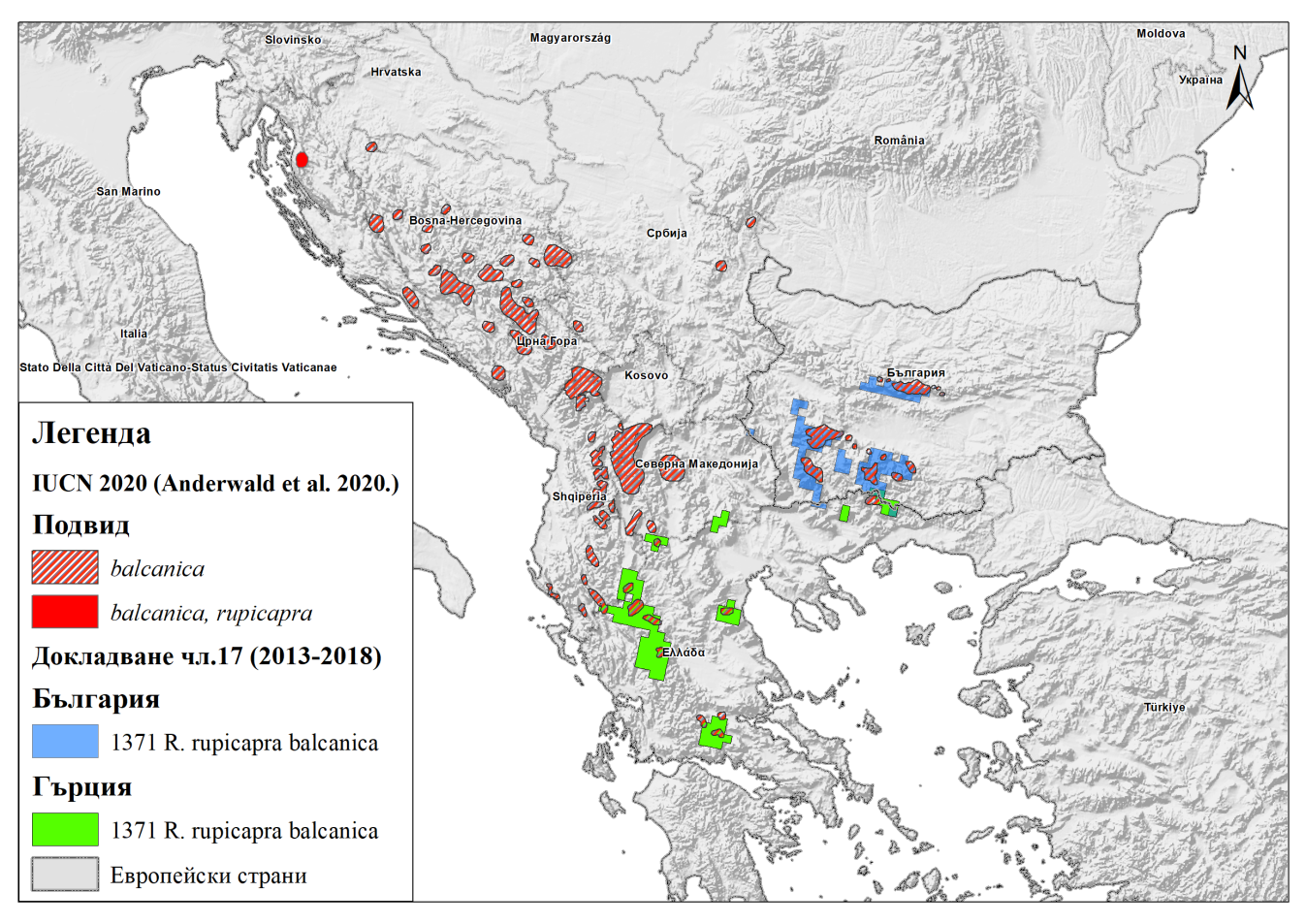 Фиг. 2 Разпространение на балканската дива коза R. r. balcanica по два източника – Оценка на Световния съюз за защита на природата IUCN (Anderwald et al., 2020) и докладване по чл. 17 от Директивата за местообитанията за България и ГърцияОбщата численост на балканската дива коза според Anderwald et al., 2020 се оценява на по-малко от 10000 индивида. България е единствената страна, която отчита положителна тенденция в развитието на числеността на вида през последните 10 години.Табл. 1 Докладвана численост по Оценка на Световния съюз за защита на природата IUCN (Anderwald et al., 2020).Последните две докладвания по чл. 17 на ДМ за Гърция и България показва следната обобщена информация за състоянието на вида за двете страни със споделени популации (Табл. 2):Табл. 2 Природозащитно състояние на вида в България и Гърция по биогеографски райони посочени в докладване чл. 17 на ДМ за периодите 2007-2012 г. и 2013-2018 г.Разпространение и численост в БългарияОстанки от дива коза в България се срещат често в къснопалеолитните обиталища на човека в района на Предбалкана – пещерите „Бачо Киро“, „Темната дупка“, „Козарника“ и др., докато в археологичните находки по-рядко се срещат останки от холоцена (Пешев et al., 2004), като съществуват данни за ловуване на диви кози от траките, споменато от Ксенофон (Петров, 1965). До средата на 19-ти век дивата коза в България има все още широко разпространение, срещайки се в почти всички скални и горскопланински местообитания на Стара планина и Рило-Родопския масив. След войните в края на 19-ти и началото на 20-ти век обаче, много от войниците се завръщат по родните си места с огнестрелно оръжие. Голяма част от земеделието тогава е унищожено или свито само до малки домакинства поради липса на работна ръка, което е довело до много по-засилен натиск върху горските копитни с цел бързо добиване на високоенергийна храна за изхранване на семействата. По това време няма ограничения за лов и ловен сезон. Така в този период се регистрира изключително бързо намаляване на разпространението и числеността на всички диви копитни, в това число и на дивата коза. За разлика от останалите видове обаче, дивата коза е подложена на много по-силен натиск, поради специфичното си поведение, което я прави по-видима и лесна за отстрел. Това е предвидено и през 1897 г. със Закон за лова е въведен ловен сезон за диви кози само за периода от 1 август до 31 декември, а през следващата 1898 г. е наложена 10 годишна забрана за лов в Стара планина (Петков, 1898), тъй като дивите кози там са под критичния минимум от 30 индивида. По-късно със следващите закони за лова ловният сезон е намаляван, за да достигне до един месец (октомври) при Закона за лова от 1948 г. Въпреки намаляването на ловния сезон и забраната за лов на много места запасът на дивата коза остава незадоволителен, поради съществуващото бракониерство за изхранване на населението (в този период концепцията за трофеен лов все още не е въведена). Така дивата коза изчезва от много райони от нейното разпространение, а в други значително намалява или свива разпространението и числеността си (Генов et al., 2003). Макар и непълни, данните говорят само за няколко десетки диви кози в Рила и дори за още по-малко в Средна Стара планина. Това води и до днес съществуващото мозаично разпространение не само у нас, но и във всички останали страни в Европа. Понастоящем в България дивата коза се среща по стръмни склонове със скални комплекси в Рила, Пирин, Стара планина и Родопите от около 600 до 2 900 m н.в. В План за действие за дивата коза в България (2007-2016) разпространението на вида е представено много оскъдно без приложена карта и само в следния текст „В България дивата коза се среща по стръмни склонове със скални комплекси в Рила, Пирин, Стара планина и Родопите от около 600 до 2 900 м н.в.“. В този план са предоставени някои исторически данни, но не е представено съществуващото разпространение към момента на създаване му. Това не позволява сравняването на миналото и настоящото разпространение на вида у нас между двата плана. Анализът на събраната допълнителна информация върху разпространение и численост в отделни субпопулации, местни или реинтродуцирани за изготвянето на настоящия план (за периода 2019-2028 г.) показва следното:Картиране на разпространението и реална оценка на природозащитния статус на вида започва едва през 2011 г. с „Картиране и определяне на природозащитното състояние на природни местообитания и видове в Натура 2000“ – в Обособена позиция 4 (Бозайници без прилепи). Тогава са разработени и модели описващи пригодните местообитания и потенциала за разселване на вида у нас;Подаваните ежегодно данни от мониторинг на национално ниво в райони с разпространение на вида към ИАОС дават възможност за съставяне на карта на разпространението на вида у нас. Такива карти на разпространение са подадени при докладване по чл. 17 на Директивата за местообитания (ДМ) за периодите 2007-2012 г. (МОСВ, 2013) и 2013-2018 г. (МОСВ, 2020). Тези карти са изготвени въз основа на грид с размер 10×10 km, тоест независимо от броя и площта на регистрациите, при попадане на такива регистрации в съответната клетка на грида се смята, че тази клетка е заета от вида.Карта на разпространението на вида е включена и в Червената книга на България (Спиридонов et al., 2015), като показаното разпространение се припокрива (и е по-малко) с докладваното по чл. 17 на ДМ за периода 2013-2018 г.Анализи на състоянието на дивата коза от мониторинг на национално ниво за първи път се публикуват в Национален доклад за състоянието и опазването на околната среда за 2014 г. Такива анализи стават редовна част за националния доклад за всяка година от 2016 до 2019 включително. Последният анализ за 2019 г. включен в Национален доклад за състоянието и опазването на околната среда за 2019 г. обобщава състоянието на вида за периода от 2009 до 2019 г. Тези анализи обаче не включват промени в разпространението на вида у нас, а се базират на индикатор представляващ численост на наблюдаваните диви кози от пролетния и есенния мониторинг (численост основана на реално преброените по време на мониторинга индивиди).Карта на сегашното разпространение на вида е показана на Фиг. 3. В нея са включени данните подадени при докладваното по чл. 17 на ДМ за периода 2013-2018 г., както и отчетените допълнителни наблюдения от служители на паркове и горски структури. Анализът на данните може да се обобщи в следното:Видът се среща предимно в трите национални парка и в Западните Родопи, като за Западните Родопи липсва достатъчно географски реферирана информация за разпространението му. Единични наблюдения извън типичното разпространение на вида са регистрирани при мъжки индивиди и в района на ПП Сините камъни през 2021 г. (Зелени Балкани, 2021) и Осоговска планина през 2014 г. (Zlatanova et.al., 2020)  Референтен ареалРеферентния ареал от вида по докладването по чл.17 на ДМ за периодите 2007-2012 г. и 2013-2018 г. е представен в Табл. 3. Референтният ареал включва следните показатели: историческо разпространение, потенциално разпространение, биологични и екологични условия, пътища за миграция и/или разселване, генетични потоци и др.. Тъй като се използват стандартни 10×10 km квадрати според изискванията на ЕК, на тези цифри следва да се гледа като на формална оценка. Табл. 3 Докладван референтен ареал за двата периода по чл.17 на ДМРазликите в референтния ареал в двата периода се дължат основно на различните методи на събиране на данни – при първия период  ареалът е базиран на оценка върху частични данни с екстраполация и моделиране без реално отчитане на това кои пригодни местообитания са заети и кои не. За втория период за метод е посочен „Пълно проучване или статистически подкрепена оценка“, но в крайната оценка липсва информация как е създаден този референтен ареал. Допълнително, второто докладване следва да използва вече зададения референтен ареал от първото докладване, но това не е направено.Разпространение на видаРазпространението на вида у нас по докладването по чл. 17 от ДМ е следното: за периода 2007-2012 г. то е 8285 km2 (828470 ha), а за 2013-2018 г. – 8206 km2 (820551 ha) Приложение 4. Разликите се дължат на посочените по-горе за референтния ареал причини.За реални следва да се приемат тези от докладваното по чл. 17 на ДМ за периода 2013-2018 г. и да се считат за референтни при следваща актуализация на разпространението. В процеса на изготвяне на настоящия план бяха събрани допълнителни данни за разпространението на вида (Фиг. 3), които са посочени като допълнителни наблюдения. Наблюдението от Осоговската планина през 2014 г. е единичен случай и не следва да се приема за постоянно разпространение на вида. Така крайната площ на разпространението на вида у нас възлиза на 9170 km2 (916996 ha). По извършеното картиране за докладването по чл. 17 на ДМ за периода 2013-2018 г. 85.9% от разпространението (7879.1 km2 или 787915 ha) се намират в Алпийския биогеографски район (ALP), а 14.1% (1290.8 km2 или 129081 ha) се намират в Континенталния биогеографски район (CON).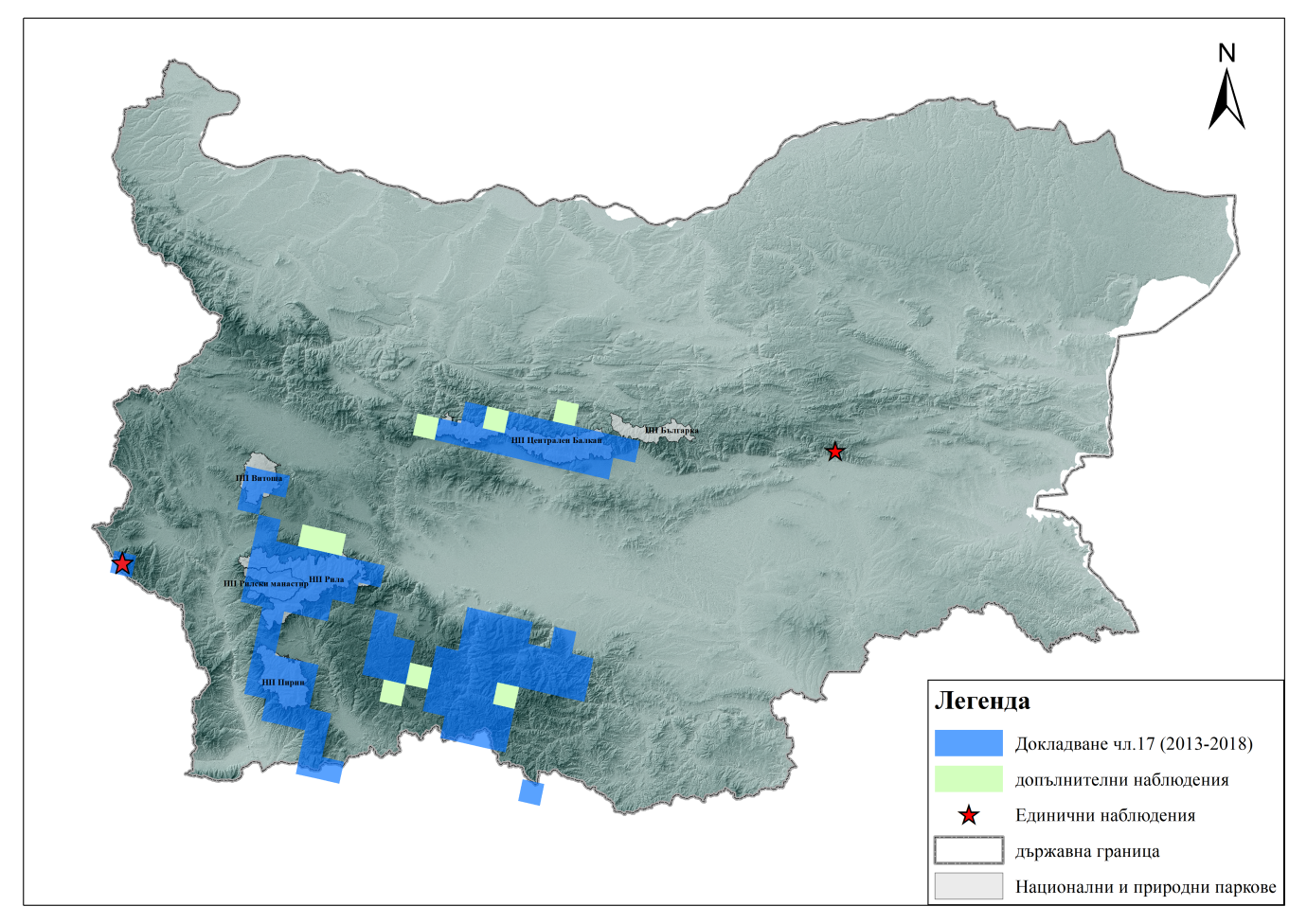 Фиг. 3 Настоящо разпространение на балканската дива коза на територията на БългарияПлощта на разпространение, основана на докладването по чл. 17, които вида покрива в трите национални парка и в три природни паркове е както следва (Табл. 2)Високият процент на покритие (над 90%) на разпространението на дивата коза в четири от шестте парка показват, че тяхното предназначение е правилно и изключително важно за опазването на популациите на вида у нас. Те обаче общо покриват само 25.6% от цялото разпространение на вида у нас. Защитените зони по Натура 2000 покриват 67.8% от разпространението на дивата коза в България (Приложение 5). 32.2% (2874.6 km2, 287463 ha) от разпространението остават извън защитата на защитени зони или защитени територии. Табл. 4 Площ на разпространение по защитени територии и процентно покритие на тези площи спрямо площта на защитената територияДивата коза присъства на територията на 302 общини у нас (по азбучен ред): Александрово, Алино, Антон, Априлци, Арда, Асен, Асеновград, Балканец, Банско, Барутин, Батак, Бачево, Бачково, Беден, Безводно, Бели Искър, Бели Осъм, Белица, Белово, Белчин, Бельово, Бистрица, Богдан, Богутево, Бождово, Бойково, Бор, Бориково, Борино, Борово, Босилково, Боснек, Бояна, Брацигово, Брежани, Брезе, Брезница, Брестовица, Брусен, Буйново, Васил Левски, Васильово, Велинград, Велчево, Видима, Витошко, Вихрен, Влахи, Врата, Вълчан дол, Габарево, Габровица, Гайтаниново, Гела, Глогино, Говедарци, Годлево, Голем Цалим, Голешово, Голямо Дряново, Горна Диканя, Горна Сушица, Горно Драглище, Горно Сахране, Горно Спанчево, Горнослав, Градево, Грашево, Грохотно, Гуцал, Гълъбово, Гьоврен, Дагоново, Две тополи, Дебрене, Девин, Дедово, Делчево, Джигурово, Джурково, Дивчовото, Добралък, Добринище, Добростан, Добротино, Добърско, Долени, Долна баня, Долна Градешница, Долна Диканя, Долно Осеново, Долнослав, Доспат, Доспей, Драгостин, Драгушиново, Дрен, Дряново, Дунавци, Душанци, Държаново, Етрополе, Железница, Жребичко, Забърдо, Загражден, Здравец, Зла река, Златица, Златовръх, Змеица, Зорница, Иганово, Извор, Илинденци, Калиманци, Калофер, Карлово, Кашина, Кестен, Киселичево, Кладница, Клисура, Ковачевица, Ковачево, Ковачевци, Кожари, Козарско, Кокаляне, Корница, Косово, Костенец, Крайници, Крапец, Кремен, Кремене, Кричим, Кръвеник, Кръстава, Куклен, Кърланово, Кърнаре, Късак, Ладарево, Лилково, Лиляново, Лъжница, Лъкавица, Лъки, Любовка, Лясково, Маджаре, Мала църква, Малево, Малки Цалим, Манастир, Манолово, Марица, Медени поляни, Михалково, Млечево, Могилица, Момина клисура, Момчиловци, Московец, Мостово, Мугла, Мулдава, Мърчаево, Нареченски бани, Нова Ловча, Нова махала, Новаково, Обидим, Овчарци, Орехово, Орешец, Осетеново, Осиково, Осина, Острец, Очуша, Ощава, Павелско, Падала, Парил, Пастра, Пашови, Певците, Перущица, Петрово, Пирдоп, Пирин, Плана, Планинско, Плетена, Пловдивци, Плоски, Побит камък, Поповяне, Проглед, Продановци, Равногор, Радуил, Разлог, Райово, Ракитово, Рельово, Ресилово, Рибарица, Рибен дол, Рила, Рилски манастир, Рожен, Розино, Розово, Рударци, Самоков, Самораново, Сапарева баня, Сапарево, Сатовча, Света Петка, Селча, Сенокос, Сестримо, Сини връх, Ситово, Скандалото, Скобелево, Слатина, Смирненски, Смолево, Смолян, Солища, Сопот, Средна, Стоево, Стойките, Стоките, Столетово, Столът, Стоманево, Стърница, Сугарево, Сушица, Сърница, Тешово, Топлеш, Тополово, Три могили, Триград, Троян, Турия, Турян, Тъжа, Търничени, Узуново, Устина, Фотиново, Хвойна, Храбрино, Храсна, Христо Даново, Цар Калоян, Църквище, Чала, Чепеларе, Червен, Черешница, Черна Места, Черни Осъм, Чифлик, Чуйпетлово, Чурен, Чуруково, Шейново, Шипка, Шипково, Шипочане, Широка лъка, Широки дол, Югово, Юруково, Яврово, Ягодина, Якоруда, Ямна, Ярлово, Ясеново.Понастоящем съществува една трансгранична популация с Гърция, като контактът се осъществява през териториите на ДГС „Триград“, ДГС „Мугла“, ДГС „Смолян“ и ДГС „Смилян“. Възможна връзка с гръцките популации за в бъдеще е и през териториите на ДГС „Катунци“, ДГС „Гоце Делчев“ и ДГС „Дикчан“. Останалите находища в Северна Македония и Сърбия понастоящем са разделени от антропогенни бариери и райони с непригодни за обитаване места. Състояние на популациитеВ предишния план за действие за вида за периода 2007–2016 г. е посочено плавно покачване на числеността на вида у нас около 300 индивиди през 1954 г. до около 2250 индивида (максимално регистрирана численост) в края на 80-те и началото на 90-те. Тази численост обаче може да се постави под съмнение поради липса на единна методика за събиране и обработване на данните. След този период поради настъпилите политически и социално-икономически промени се наблюдава рязко намаляване на числеността на вида в Рила, Пирин и Централен Балкан поради слаб контрол върху бракониерството и неприлагане на законодателството, независимо от създадените през този период национални паркове. В Родопите според таксациите през 90-те се наблюдава обратният процес на увеличаване на числеността и заемане на нови райони в Мугла, Широка лъка, около с. Фотиново и др. Посочените причини са няколко (Valchev et al., 2005): 1. По-ниско ниво на бракониерство поради завишен контрол в създадените през този период държавните дивечовъдни станции, от където животните се саморазселват и заемат подходящи местообитания извън тези стопанства, 2. Интродуцираните през 1977 г. алпийски диви кози в ловно стопанство “Кормисош”; 3. Неподдържане загражденията по границата с Гърция, което създава възможност за свързаност с популациите в цялата част на Родопите.След официалната забрана за лов на вида през 2007 г. с влизането на страната в Европейската общност, за референтна стойност на състоянието му следва да приемам обявените към 2007 г. данни, включени в предишния план за действие за периода 2007-2016 г. През 2005 година във връзка с разработването на предишния план за действие са извършени контролни таксации, при които се тестват единни подходи за събиране на информация за състоянието на вида. Първи реални данни за състоянието на вида от общ национален мониторинг с единна методика, които могат да подлежат на анализ започват да постъпват в създадената Информационната система към Националната система за мониторинг на биологичното разнообразие (НСМБР) едва от 2009 г. нататък. Състояние на вида за 10 годишен период – от 2009 до 2019 г. В Националния доклад за състоянието и опазването на околната среда за 2019 г. (ИАОС, 2021) е посочен установения брой диви кози, в резултат от преведения през 2019 г. мониторинг на балканска дива коза, като е направен и преглед на състоянието на дивата коза за 10 годишен период През 2019 г. са наблюдавани общо 1311, в Рила – 408 индивида, Пирин планина – 379 индивида, Западни Родопи – 349, Средна стара планина – 169 индивида, ПП Витоша – 6 индивида.Това състояние се оценява чрез един индикатор – численост на наблюдаваните диви кози от пролетния и есенния мониторинг (реално преброени по време на мониторинга индивиди, а не на цялата популация на територията на Република България).Оценката на индикатора включва три компонента: Тенденция на числеността по географски територии за периода 2009-2019 г.Срещаемост (честота – F) на дивите кози в процент (%)Възрастова и полова структураНаправен е и преглед на състоянието на дивата коза за 10 годишен период (2009-2019 г.). В доклада е отчетена вариация в числеността на дивите кози през различните години. Увеличение в числеността на вида е регистрирано на териториите на Средна Стара планина, Пирин и Западни Родопи, докато за територията на Рила е отчетен лек спад за този показател. 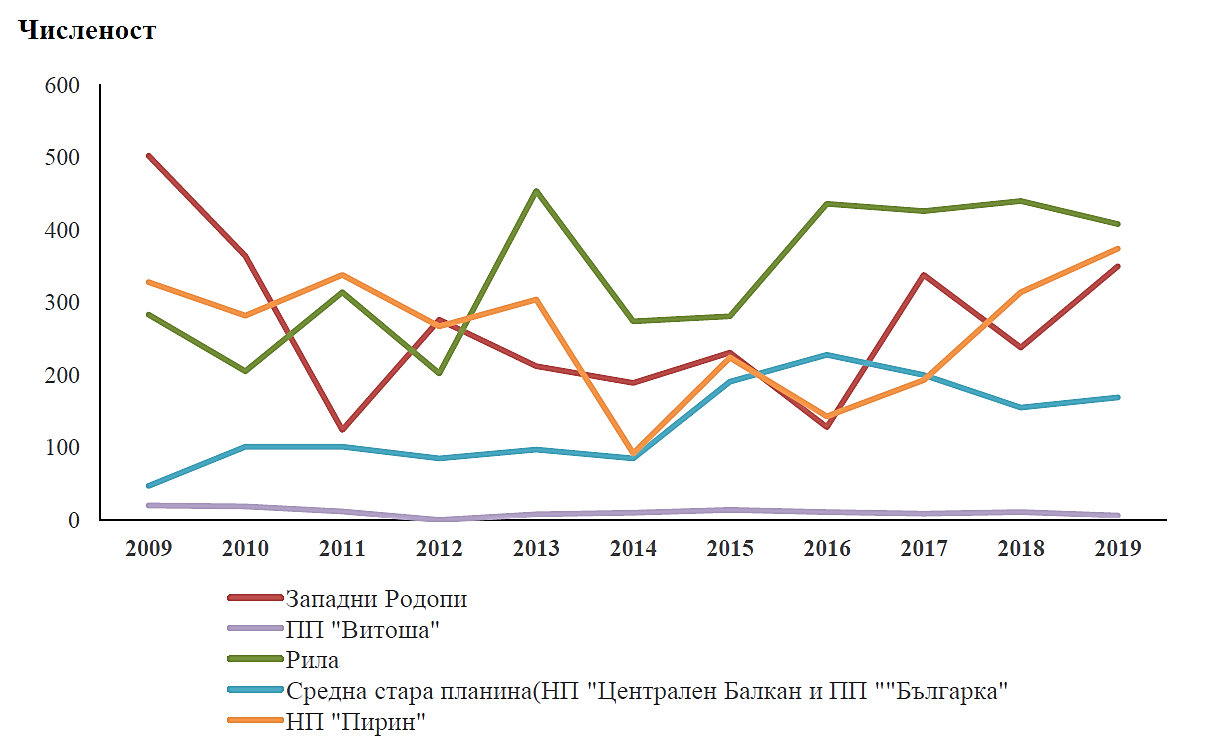 Фиг. 4 Динамика на средната численост на наблюдаваните диви кози, регистрирани през пролетния и есенния сезон за периода 2009-2019 г. Източник: ИАОС (Информационна система към НСМБР)Отчетените наблюдения от контролните таксации от 2005 г. при прилагане на сходна на наблюдение в рамките на изготвянето на предишния план за действие (2007-2016 г.) са следните: Западни Родопи – 631 индивида, Средна Стара планина – 211 индивида, Рила - 378 индивида, Пирин – 276 индивида. Сравнението с отчетените през 2009 г. брой индивиди показва, че само в НП „Пирин“ са отчетени по-голям брой индивиди. Трябва да се има предвид, че тези разлики най-вероятно не се дължат на спад в числеността, а по-скоро от различия в броя и дължината на изминатите трансекти и броя на наблюдателите. Поради тази причина следва като референтата стойност за състоянието на дивата коза у нас по отношение на индикатор численост да се използват данните от 2009 г., тъй като от тази година до днес данните се събират по един и същи начин и с еднаква дължина на трансектите. Тенденция на числеността по географски територии за периода 2009-2019 г.На Фиг. 5 е посочен статистически анализ на тенденцията в развитие на числеността на дивата коза в България за последните 10 години. И двата метода показват макар и слабо, увеличение на числеността на вида у нас в сравнение с 2009 г.Фиг. 5 А. Тенденция в числеността на дивата коза в страната е изчислена и чрез лог-линейна Поасонова регресия.. Б. TRIM Index - тенденция в числеността на дивата козата на национално ниво, спрямо базовата година 2009 г. (rtrim, статистически софтуер R, Rstudio) Източник: ИАОССрещаемост (честота – F) на дивите кози в процент (%)Параметърът дава косвена информация за промените в числеността на вида и пряка информация за неговото разпространение. При изчислението е приложена следната формула: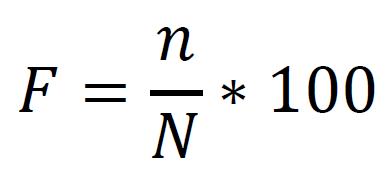 където n – брой маршрути на които са установени диви кози, N – общ брой посетени маршрути.Този параметър показва, че например за 2019 г. пролетната срещаемост е от 75% за Средна Стара Планина, до 100% – за Западни Родопи, Пирин и Витоша. Есенната срещаемост е от 68.75% за Западни Родопи, до 100% – за Пирин и Витоша.Възрастова и полова структураАнализът на данните за целия период 2009-2019 г. се установява, че процентът на новородените (ярета) е най-нисък (min 8.7%, max 17.1%, средно = 12.9%), както и този на едногодишните индивиди (min 3.2%, max 9.7%, средно = 6.7% ). През 2019 г. е установено 5% увеличение на наблюдаваните новородени в сравнение с 2018 г.Най-висок е процентът на неопределените по пол и възраст индивиди (min 18.1%, max 42.9%, средно = 30.5%), поради редица причини – наблюдение за много кратко време, от далечно разстояние, зад визуални бариери и др. Числеността на наблюдаваните мъжки (min 8.7%, max 14.1%, средно = 11.4%) и женски индивиди през отделните години е сравнително постоянна, като по-висока (в съотношение 1:3) е тази на женските диви кози (min 20.7%, max 48.8%, средно = 36.2%). Такъв превес на женските е наблюдаван и по време на контролните таксации през 2005 г., което не е необичайно за този вид (Loison et al., 1999), като причината за това в повечето случаи е биологична. Численост на популацията и състояние на популацията докладвана по чл. 17 на ДМ за периодите 2007-2012 г. и 2013-2018 г.Минималната численост по съответните два доклада е представени в Табл. 5. Тук следва да се посочи, че в двата доклада са дадени различни минимални числености за определяне на благоприятно състояние, което не позволява да се оцени правилно дали видът е в благоприятно състояние по отношението на числеността си или не. Допълнително, за минимална численост за благоприятно състояние за периода 2007-2012 г. е взета минимално отчетената през периода, а за 2013-2018 г. – максимално отчетената. Пряко наблюдавани индивиди (1311) през 2019 г. са в границите на референтната минимална численост за периода 2013-2018 г. Но тъй като за референтна стойност за минималната численост се смята първата съобщена стойност към влизането на страната в ЕО и от там начало на нейните задължения за отчитане по чл. 17 на ДМ, следва да приемем че такива са тези за периода 2007-2012 г. Данните за периода 2007-2012 г. са получени от пряка теренна работа с пълна статическа обработка, по време на проект „Картиране и определяне на природозащитното състояние на природни местообитания и видове в Натура 2000“. Тук трябва да се има в предвид, референтните стойности от докладването по чл. 17 за периода 2007-2012 г. не могат директно да се сравняват с посочената минимална численост за 2019 г., тъй като последната е получена в резултат на много по-малко теренно усилие (двудневен мониторинг два пъти годишно – през пролетта и есента), в сравнение с данните от споменатия проект (двугодишно интензивно изследване). Табл. 5 Докладвана минимална численост за двата периода на докладване 2007-2012 г. и 2013-2018 г. и използвани методи за оценкаОбобщената оценка на природозащитното състояние на вида дива коза посочена в докладването по чл. 17 на ДМ за периода 2013-2018 г. (Табл. 6) показва, че въпреки заключението за тенденция „Без промяна“ от предишното докладване за периода 2007-2012 г. в разпространението, числеността на популацията и качеството на местообитанията в Алпийския биогеографски район и разпространението и качеството на местообитанията в Континенталния биогеографски район бъдещите перспективи са лоши. Това е и основанието за общата оценка. Табл. 6 Обобщена оценка на тенденциите и бъдещите перспективи в разпространението, популацията и качеството на местообитанията според докладването по чл. 17 от ДМ за периода  2013-2018 г. Означения:  = без промяна; - намаляване; + увеличение;Сравненията на общите оценки от двете докладвания по чл. 17 на ДМ за периода 2007-2012 и 2013-2018 г. показва прогноза за влошаване на природозащитното състояние. Основната причина са по-малката установена минимална численост през втория период и продължаващите случаи на бракониерство, поставящи в риск бъдещите перспективи за оцеляването на вида. Трябва да се има предвид и, че в двата периода на докладване са използвани различни методи за събиране, анализ и оценка на данните за разпространението. Това оказва голямо влияние върху оценяването на общата тенденция за вида.Табл.  Сравнение на общите оценки на природозащитното състояние от двете докладвания по чл. 17 на ДМ за периода 2007-2012 и 2013-2018 г.Генетична чистота и генетично разнообразиеМежду 2009 и 2013 г. от ДЛС „Извора“ са събрани и изследвани 81 проби за вариабилност на алелите и сравнение с материал от алпийска дива коза (R. r. rupicapra, n = 135) от три суб-популации в Австрийските Алпи (Markov et al., 2016). Индексите на генетична вариабилност на българските проби са отчетени като значително по-ниски, отколкото индексите на пробите от австрийските субпопулации. Това говори за значително „тясно място“ (bottleneck) в развитието на тези български субпопулации, но без да е отчетен явен инбридинг, в резултат на слаб избор на партньор. Ясно са отчетени разлики между австрийските и българските проби. В няколко от българските проби се отчита и възможна интрогресия (смесване с чужди гени) с генетичен материал от алпийска дива коза. Генетичният анализ дава възможност и за отчитане на ефективния размер на популацията Ne (броя на индивидите, които участват в предаването на гени по-нататък в популацията) – за ДЛС „Извора“ това са 50 индивида. Препоръчани са намаляване на ловната квота, контрол на бракониерството и обмяна на индивиди с други български субпопулации за намаляване на загубата на Ne, както и по-нататъшна загуба на генетично разнообразие. Препоръчва се и такива анализи да се направят и в други райони, особено в такива, в които има въвеждане на алпийска дива коза в миналото, като такъв анализ да бъде винаги предшестващ консервационни транслокации за възстановяване на вида в други райони (т.е. реинтродукции).Екология на видаИзисквания към местообитаниятаДивата коза предпочита скали или стръмни склонове, покрити с тревиста, храстова и дървесна растителност, като механизъм и възможност за избягване на хищници, конкуренти и човешко присъствие (Hutchins & Geist, 1987). Допълнително, по стръмните части на скалите не се задържа дълбок сняг и храна се намира по-лесно, а акумулираната от слънцето топлина дава възможности за по-ранен растеж на свежа трева през ранна пролет. При алпийската дива коза е установено, че женските с малки (за разлика от тези без) обикновено избягват откритите места, докато мъжките изглежда ги предпочитат (Boschi & Nievergelt, 2003).Като повечето едри бозайници дивата коза има сравнително широк екологичен толеранс по отношение на абиотичните и биотичните характеристики на местообитанието и надморската височина, като може да живее от нивото на морското равнище до над 3500 m надморска височина (в Алпите). У нас в Родопите диви кози се срещат на надморска височина от около 400 m. Човекът и дейностите, които той извършва, са важни лимитиращи фактори за разпространението на дивата коза. В много от подходящите местообитания, в резултат на прекомерно ловуване (незаконно), безпокойство и други, понастоящем диви кози не се срещат независимо в районите, които предлагат потенциални местообитания с добри хранителни ресурси. Често това е причината и за това видът да се среща с плътност много по-ниска от капацитета на местообитанията.  По време на проект „Картиране и определяне на природозащитното състояние на природни местообитания и видове в Натура 2000“ (2011-2013 г.) е създаден индуктивен модел и карта на пригодните местообитания за вида в България (Фиг. 6). Допълнително е създадена и карта на ключовите местообитания за вида и коридорите към тях (Приложение 6 А и Б). Основните променливи, върху които се основава този модел са: 1. Хидроложки индекси, характеризиращи локални аспекти на влажността в зависимост от релефа (индекс на влажността) за поддържане на растителност; 2. Физико-географски и ландшафтни особености (тип земно покритие, разстояние от пасища и храсти, надморска височина, положение по склона – относителното разстояние между най-близките било и речно легло, огънатост на склона, пресеченост на терена; 3. Антропогенен фактор – разстояние от малки селища, от градове, разстояние от първостепенни, главни пътища,  второ и третостепенни пътища. Според модела най-голямо значение за избор на местообитание от дивата коза имат надморската височина, разстоянието до малки населени места, т.е. индекс на антропогенно безпокойство, локалната влажност и пресечеността на терена. Тези резултати отговарят точно на биологията на вида, което показва високата успеваемост на модела да предвиди пригодните местообитания. Според този модел (Фиг. 6) потенциално пригодните площи са 8284.7 km2 (828470 ha). Според последното докладвано по чл. 17 разпространение то възлиза на 9170 km2 (916996 ha). Завишената стойност на разпространението се дължи на начина на докладване – чрез клетка на грида с размери 10×10 km, които покриват и такива райони, в които видът не се среща. Близките стойности между разпространението и потенциала на местообитанията показва, че вероятно повечето от сега съществуващите пригодни райони (с минимално безпокойство от страна на човека) са вече заети.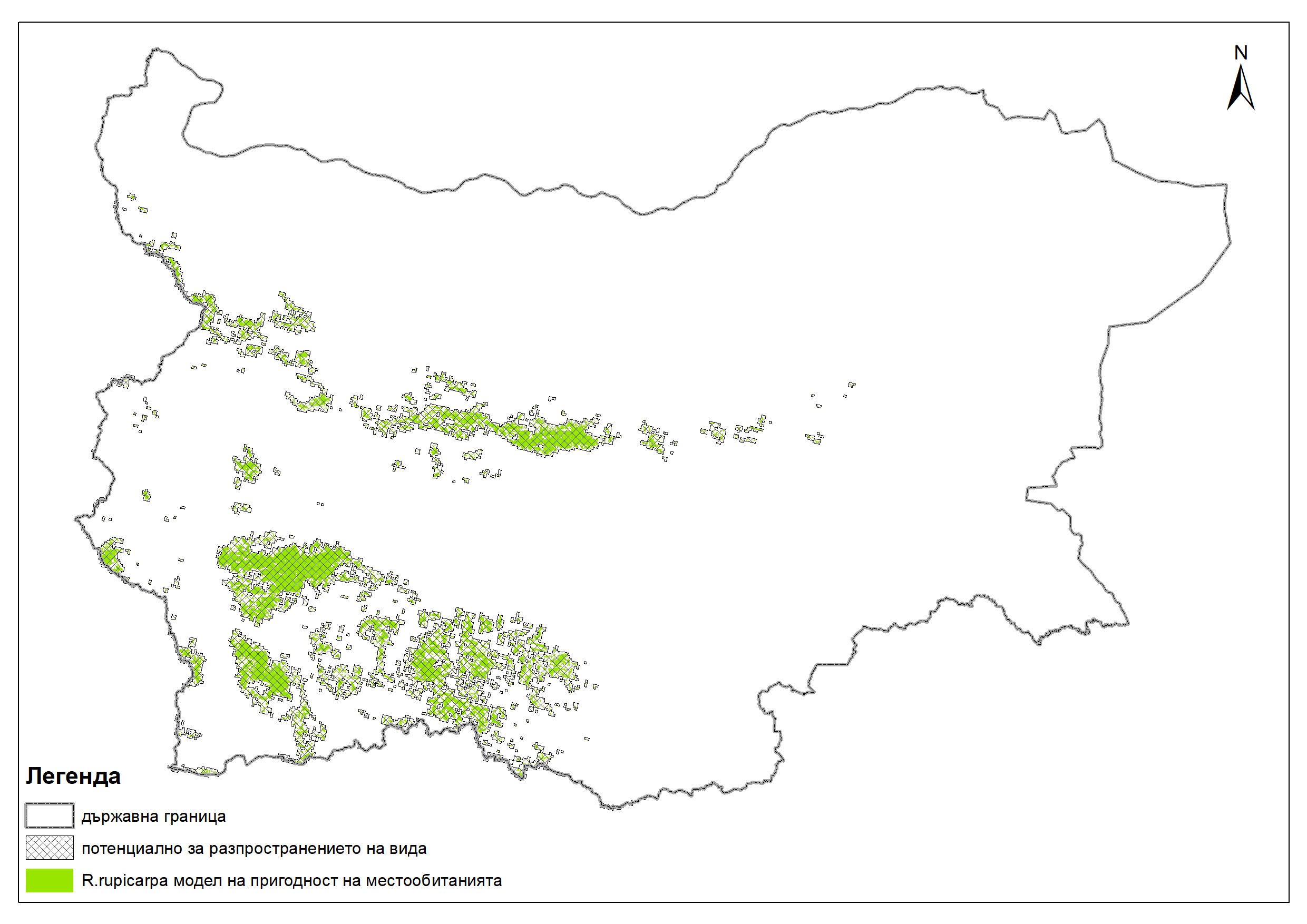 Фиг. 6 Модел на пригодност на местообитанията и потенциал за разпространението на видаДенонощна активност и миграцияИзследване върху R. r. tatrica (Pęksa & Ciach, 2018) показва, че средно дивата коза прекарва около 46% от времето си в търсене на храна и хранене, около 40% в почивка, около 13% в движение през територията си и около 1% в социални взаимодействия с други индивиди от вида. По-детайлният анализ на активността на дивата коза показва, че времето отделено за определена категория поведение се влияе от времето през денонощието, размера на стадото, метеорологичните условия и безпокойството от страна на човека. Реално, безпокойството от човека и времето през денонощието имат най-голям ефект върху времето отделено за хранене, което се увеличава с напредване на деня, и с отдалечаване от източници на безпокойство от страна на човека, например туристически пътеки. Тези два фактора влияят значително върху времето прекарано в почивка, което се увеличава в следобедните часове и с отдалечаване от туристически пътеки. Времето, което животните прекарват в насочено движение през територията си намалява с увеличаване на размера на стадото, с увеличаване на разстоянието от туристическа пътека и с напредване на деня. Мъжките отделят по-малко време за търсене на храна и повече в почивка и обикаляне на територията, отколкото женските. Лятно време пасат предимно сутрин и вечер, но денонощната активност не е стриктна, особено в горския пояс и през зимно- есенния сезон (Спасов, 2007).Една от последиците от обитаване на скални места е развиване на механизми за справяне с флуктуациите на хранителните ресурси, типични за тези местообитания (Hutchins & Geist, 1987). Тези флуктуации са повлияни както от надморската височина, така и от сезонните промени в климата. Снегът е един от най-важните фактори, влияещи върху наличието на храна на по-висока надморска височина, което е и причината много планинско живеещи копитни, в това число и дивата коза, да извършват сезонни „височинни“ миграции, за намиране на повече храна. В сравнение с някои номадски видове, като еленът-карибу например, миграциите при дивата коза са изключително ограничени. Обикновено от ранна пролет до първите сериозни снегове козите се придържат към алпийската зона, докато при зимни заснежени условия слизат под горната граница на гората.Изследване с фотокапани върху активността на балканската дива коза в горски условия в Хърватия (Šprem et al., 2015) показва, че докато в скалните отворени места през горещите периоди видът показва два пика на активност (по изгрев и залез), в горските територии, където присъстват и едри хищници, дивата коза показва един пик на активност (между 5:00 и 7:00 ч. сутринта). При горско живеещите кози няма рязка сезонна промяна в разпределението на активността, въпреки, че активността се повишава във вечерните сумрачни часове в най-топлите месеци. При тях основният пик на активността съвпада с периодите на намалена активност на потенциални хищници и конкуренти, като активността на дивата коза се припокрива най-малко с тази на вълка.Разселването на индивидите във връзка с наличните местообитания, поемането на рискове и мобилността на видове, особено след консервационни транслокации (като дивата коза в България с проекта за реинтродукция в ПП „Витоша“) са все още изключително слабо проучени. У нас през 2014 г. с фотокапан е установено далечно разселване на около 2 годишен индивид в района на Гърлянско ждрело в Осоговската планина (Приложение 7). В миналото присъствието на вида в тази планина е под въпрос. При запитване на местните служители на ловното стопанство, както и на местни хора се потвърди, че това не е нарочно освобождаване на индивид, а по-скоро резултат от естествено разселване. Това наблюдение е в рамките на пригодни местообитания, потвърждаващи модела на пригодните местообитания, създаден при проект Картиране и определяне на природозащитното състояние на природни местообитания и видове в Натура 2000. Местоположението на находката е далеч от разпространението на вида в страната, както и от обкръжаващите ни страни (Фиг. 7; Фиг. 8)До двата най-близки популационни сегмента (Витоша и Рила), съществуват връзки (stepping stones) от подходящи местообитания, разположени на разстояние от 5 до 18 km една от друга. Разстоянието до подходящите местообитания в Малешевска и Пирин планина през Кресненското дефиле е 13 km. Най-далечното разселване на дива коза, според публикуваните данни е 17 km (Loison et al., 1999).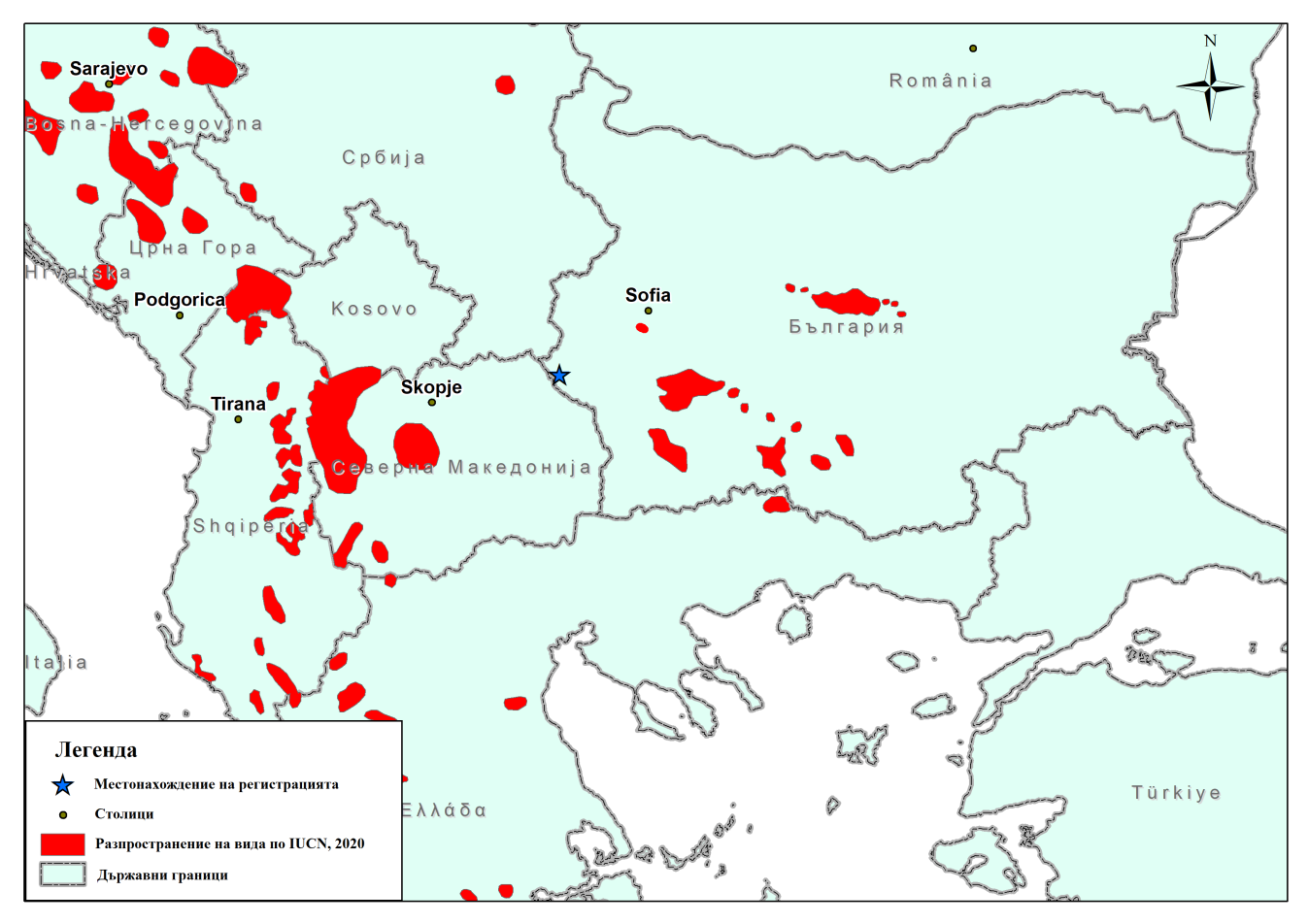 Фиг. 7 Местоположение на регистрациите и отстояние до най-близките популационни сегметиФиг. 8 А. Минимално разстояние по права линия в км от най-близката регистрация на дива коза в България, Северна Македония, Сърбия и Гърция; Б. Минимално разстояние по права линия в км от най-близката регистрация на дива коза в Рила, Пирин и ВитошаЗа да се установят възможните маршрути за дива коза между Рила, Витоша и Пирин към Осоговска планина е извършен анализ с „път с най-малко загуби (a least-cost path analysis)“  включващ: земно покритие от Карта на физическите блокове (горски райони и скални местообитания получават най-малка стойност на „съпротивление“, при движение на вида – т.е. те ще се предпочитат при насочено движение) и склон (осигуряващ терен на избягване >/= 45o). Резултатите от моделирането (Фиг. 9) показват, че най-вероятния произход на наблюдавания индивид от Рила, като преминаването на магистрала Струма е станало между с. Усойка и с. Блажиево с общ изминат път от около 66 km от най-близката точка на присъствие на вида. По-малко вероятен е произходът от Пирин с 84 изминати километра и преминаване през магистралата северно от гр. Симитли. 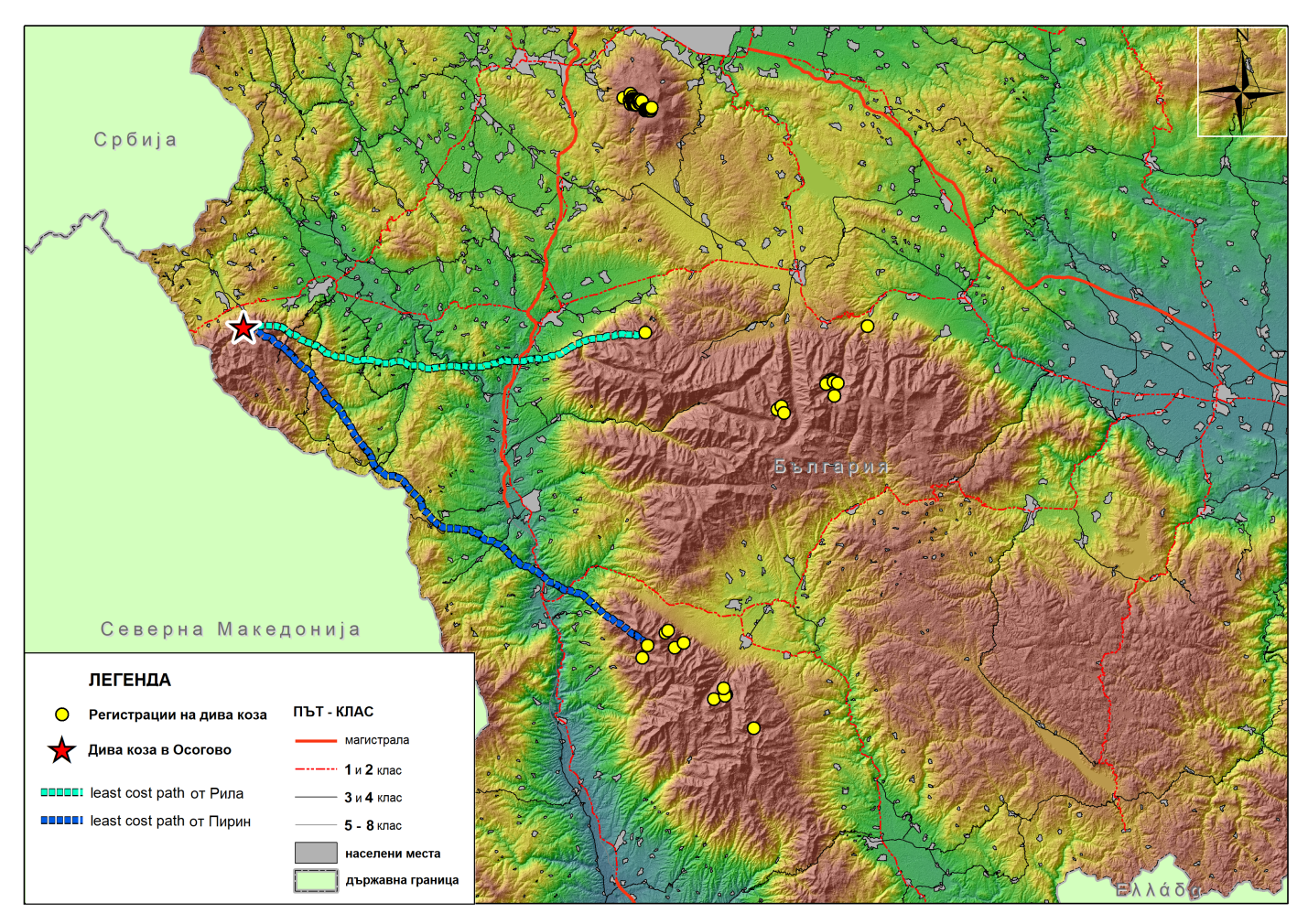 Фиг. 9 Резултат от моделирането с least-cost path analysis за установяване на района на произход на индивида наблюдаван в Осогово през 2014 г.На 02.04.2021 г. в границите на ПП "Сините камъни" също е регистриран мъжки индивид, който е наблюдаван далеч от естественото разпространение на вида у нас в момента (Фиг. 3, Фиг. 10)Много проекти за реинтродукция не предвиждат предварително ефекта от разселването на далечни разстояния върху оцеляването на реинтродуцираната популация, както и ефекта на „популацията – сифон”. Налице е спешна нужда от повече GPS телеметрични проучвания върху мобилността и пространственото поведение на видовете не само за транслоцираните индивиди, но и за автохтонните субпопулации.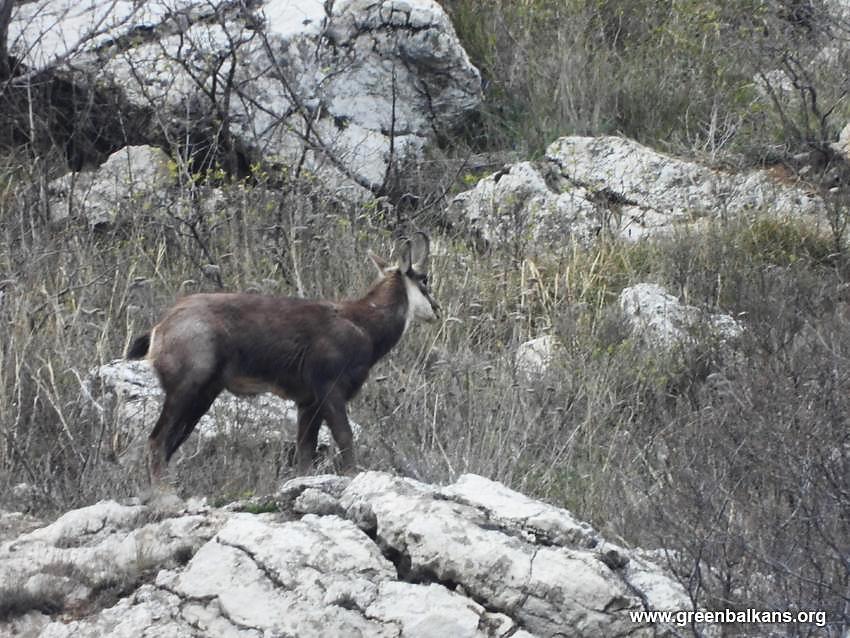 Фиг. 10 Регистрация на дива коза в ПП Сините камъни на 02.04.2021 (Източник: Зелени Балкани, 2021)Вътревидови и междувидови взаимоотношенияВътревидови взаимоотношенияЖенските обикновено са в стада, придружени от малките им и недостигнали полова зрелост млади. В големите стада много често има и неразмножаващи се женски и млади мъжки. При алпийската дива коза през лятото индивидуалните участъци на женските с малки са по-големи (средно около 390 ha) и се припокриват с тези на женските без малки (средно около 270 ha) (Boschi & Nievergelt, 2003), като женските с малки предпочитат по-големи стада. Така на малките се осигурява по-добра защита и същевременно възможност за социализация с други малки. Животът в по-малки групи или поединично при мъжките дава възможност за по-бързо натрупване на мазнини особено необходими във връзка с размножителния период, когато мъжките могат да загубят до 40% от теглото си (Knaus & Schröeder, 1975). Когато в района се появят млади женски в разселване, те никога не навлизат в участъците на резидентните женски. В сравнение с женските, през лятото индивидуалните участъци на мъжките са изключително малки – средно около 80 ha. Зрелите мъжки често се движат сами или в малки „ергенски” групи (3-5 индивида), с изключение на размножителния период – октомври ноември, когато стадата са смесени. Най-ниска е стадността през пролетта, когато част от женските се отделят, за да родят (Спасов 2007; Тюфекчиев 1978, Р. Гънчев, лич. съобщение).Големината на стадата се променя през годината - обичайно през зимата стадата са по-малки, а със затоплянето и раждането на нови малки броят на животните се увеличава. Най-големи стада при апенинската дива коза (Lovari & Cosentino, 1986) са установени през юни-ноември, като максимумът е август-септември. Стадата само от мъжки или само от женски са малко (под 5%), „ергенските“ стада се състоят обикновено от 2-3 индивида до 5 годишна възраст, а тези на женските са по-многобройни. Така, конкуренцията за храна между женските с припокриващи се територии и социалните взаимодействия между мъжките влияят върху оцеляването на дивата коза, като териториалното поведение играе важна роля в естествената регулация на числеността им (Boschi & Nievergelt, 2003).Междувидови взаимоотношенияКонкурентни тревопасни видовеРедица източници (Bertolino et al., 2009; Chirichella et al., 2013; Fankhauser et al., 2008; La Morgia & Bassano, 2009; Ryser-degiorgis et al., 2002) показват, че дивата коза покрива хранителния си спектър почти напълно с благородния елен (Cervus elaphus), муфлона (Ovis orientalis musimon) и домашните овце. В резултат видът намалява широчината на хранителната си ниша и се храни с растителни видове с по-ниска смилаемост и енергийна ефективност. Това изисква ограничаване на пашата на домашни животни в районите с присъствие на вида, както и проучване на влиянието на другите копитни върху числеността и храненето на дивата коза, в районите с конкурентни видове. В националните паркове у нас понастоящем числеността на конкурентните видове е ниска и възможна по-засилена конкуренция с диви копитни може да се очаква през зимата. Въпреки, че няма припокриване с храната при дивата свиня, на места с усилено подхранване на този вид в райони с горско обитание на дива коза може да се очаква пряко безпокойство, поради многобройността на стадата на дивата свиня. Влияние на хищни видовеВ България хищните видове, които могат да ловуват на дива коза са вълк (Canis lupus), рис (Lynx lynx), мечка (Ursus arctos), дива котка (Felis silvestris), лисица (Vulpes vulpes), скален орел (Aquila chrysaetos) и скитащи кучета.В западните Алпи в районите на нова реколонизация на вълка след 2006 г., дивата коза се явява основната му плячка през всички сезони (Palmegiani et al., 2013), въпреки наличието на други диви копитни (сърна и благороден елен). В Кавказ не е отчетено влияние на вълка върху популацията на дивата коза (Trepet, Eskina 2013). В България наличието на дива коза в храната на вълка не е проучено. Смята се (Михайлов, 1998), че загубите от вълци в НП „Рила” не превишават 5-7%, дори и там, където плътността на вълка е относително висока. Жертви най-често са ярета и едногодишни, но загубите са естествени и незначителни. При алпийската дива коза за 710 km2 рисът убива 87 ±13 диви кози годишно, като това съставлява около 11% от пролетната численост на вида в района (Molinari-Jobin et al., 2018). Мъжките рисове убиват повече диви кози от женските, субадултите никога не ловуват на дива коза.Смъртността причинена от мечка, лисица и дива котка е изключително рядка (Knaus & Schröeder, 1975) и не е от значение за прираста на популациите. Същото се отнася и за скалния орел, въпреки че редките наблюдения на успешен лов (основно чрез избутване от скала) създават впечатление за по-голяма успеваемост. Реално такива случаи са толкова редки, че не може да се каже, че имат значение за намаляване на популацията на дивата коза. Обикновено цел на нападението е яре или неопитен субадултен индивид, но майките обикновено имат адекватна поведенческа реакция, за да намалят шансовете на успех от нападението. Често намираните хранителни остатъци от дива коза в гнездата на скалния орел по-скоро се дължат на намерена мърша, с която скалният орел може да се храни (например намерен череп на яре в гнездо на скален орел в НП „Рила” – Красимир Андонов – личен коментар).Скитащите кучета представляват една от най-големите заплахи за дивите кози. Разпространението им  в страната е обширно, като обхваща и райони, отдалечени на големи разстояния от населени места (Doykin, Popova, Zlatanov, Petrov, & Zlatanova, 2016; Thuiller et al., 2018; Valchev et al., 2010). Според Boitani & Ciucci, 1995 съществуват четири категории кучета според начина на ограничаването им: 1). Кучета притежавани от човека с ограничено движение (домашни любимци); 2). Кучета притежавани от човека, неконконтролирани (free-ranging); 3). Скитащи кучета (кучета без стопанин в градски или селски условия); 4). Подивели кучета (кучета, които живеят в природата и се хранят основно с придобита от тях храна). Третата и четвъртата група са тези, които могат да нанесат значителни щети на малки и изолирани групи от вида, но дори и животни от първите две категории са наблюдавани да преследват сърни и дори диви кози (Никола Дойкин ПП „Витоша“ – личен коментар). Подивелите и до известна степен скитащите кучета могат да се организират и да ловуват синхронизирано като една група, като се разделят на преследващи и такива, които причакват жертвите си в друг район от засада (Вълчев et al., 2006). „Тесни места” в жизнения цикъл на видаВъз основа на прегледаните публикации „тесни места” в жизнения цикъл на вида могат да бъдат:времето за разгонване и оплождане – по това време премахването или отпадането на доминиращи мъжки може да доведе до навлизането на по-млади индивиди в размножаването, които са склонни да прекарват повече време в двубои и ухажване на женските, отколкото в копулации. Това води до физическо отпадане на тези индивиди и невъзможност за преживеят зимата (особено ако е продължителна и с дълбок сняг), а при женските – с по-малък брой родени малки на следващата година. Същевременно, присъствието на сенилни мъжки с нисък репродуктивен капацитет, който обаче не позволява на млади мъжки да завземат харема може също да доведе до по-малък прираст на следващата година;разселването на младите индивиди – както повечето от планинско-живеещите видове, дивата коза е филопатрична по отношение на женските (90% от младите женски остават в стадото на майките си), докато разселването се осъществява основно от мъжките особено преди размножаването, за да се избегне инбридинг (Loison et al., 1999). Много поведенчески фактори могат да ограничат и намалят скоростта и ефективността на разселването (Hutchins & Geist, 1987). Индивидите в разселване нямат опит и познания за територията, в която се разселват - безопасните за паша и солища места, терена, който ще им позволи да избегнат опасност от хора и хищници, както и дали няма вече други резидентни териториални индивиди. Колонизирането на нови райони допълнително се ограничава и от изолацията на пригодните райони, които често са мозаечно разположени и се изисква преминаването през непригодни райони, докато се достигнат пригодните. Това може сериозно да увеличи смъртността на тези индивиди по време на разселване. Данни за отглеждане на вида на затвореноОтглеждането на затворено на дивата коза може да бъде оправдано по няколко причини – за размножаване и връщане в природата при реинтродукции или рестокинг, с образователна или научна цел и при рехабилитация на намерени диви индивиди, като последното е често явление (Pechlaner, 1987). Съществуват сравнително малко публикувани данни за отглеждане на дива коза на затворено в зоологически градини поради факта, че малко зоологически колекции притежават вида (например Alpine Zoo в Инсбрук - Австрия, Зоопарк Мюнхен – Германия), който се счита за сравнително труден за отглеждане и развъждане (Pechlaner, 1987). Причината е невъзможността да се осигурят заграждения намаляващи безпокойството от присъствието на човека – дивата коза е „срамежлив“ и чувствителен вид (Pechlaner, 1987), който избягва човека (особено през периода на отглеждане на малките), а при мъжките често се наблюдава агресивност към гледачите (Wiesner, 1985), особено ако не се предоставят достатъчни визуални бариери. Допълнително поради обилното хранене на затворено дивите кози много бързо развиват редица бактериални и вирусни инфекции, както и паразитози, водещи до висока смъртност (Wiesner, 1985). Поради тези обстоятелства не се препоръчва отглеждането на дива коза в зоологически градини.Понастоящем в България няма зоологически градини, зооколекции, спасителни центрове или други подобни, в които се отглежда дива коза. Същата информация е изнесена в официалните доклади по чл. 17 на ДМ за 2013-2018 г.. Последните 20 години има единични случаи, при които пострадали от инциденти диви кози са временно настанявани за лечение в карантинното отделение на Зоологическа градина – София. По време на Проект за реинтродукция на дивата коза в ПП „Витоша“ в заграждение тип „полузатворено“ се отглеждат и развъждат временно диви кози (Фиг. 11). Този проект е преминал през следните етапи:2002 г. – изградена е адаптационна ограда за диви кози;2003 г. – улов и доставяне на първите диви кози, създаване на основно стадо в адаптационната ограда. Изпробвани са различни методи за улавяне и/или имобилизиране на козите – вертикална мрежа, упойваща пушка, примка за крака, вертикално вдигаща се мрежа. Всички кози са маркирани с ушна марка, а някои и с радио или GPS нашийници/ ушни марки. Първоначално козите донесени в ПП „Витоша“ са улавяни от стопанства в Родопите: ДЛС „Извора“, ДЛС „Чепино“, ДЛС „Борово“, ДГС „Смолян“, ДГС „Мугла“, ЛРД „Девин“;2003 до 2006 г. – увеличаване на козите в адаптационната ограда;2006 г. – пускане на първите диви кози извън адаптационната ограда;до юли 2014 г. са пренесени общо 38 кози (22 ♂ и 16 ♀), 68 са родени в ПП „Витоша“, 33 са намерени мъртви (тук не са включени тези, за които няма информация);до края на 2014 г. от НП „Пирин“ са уловени и преместени още 10 кози;редовно се провежда мониторинг на развитие на популацията.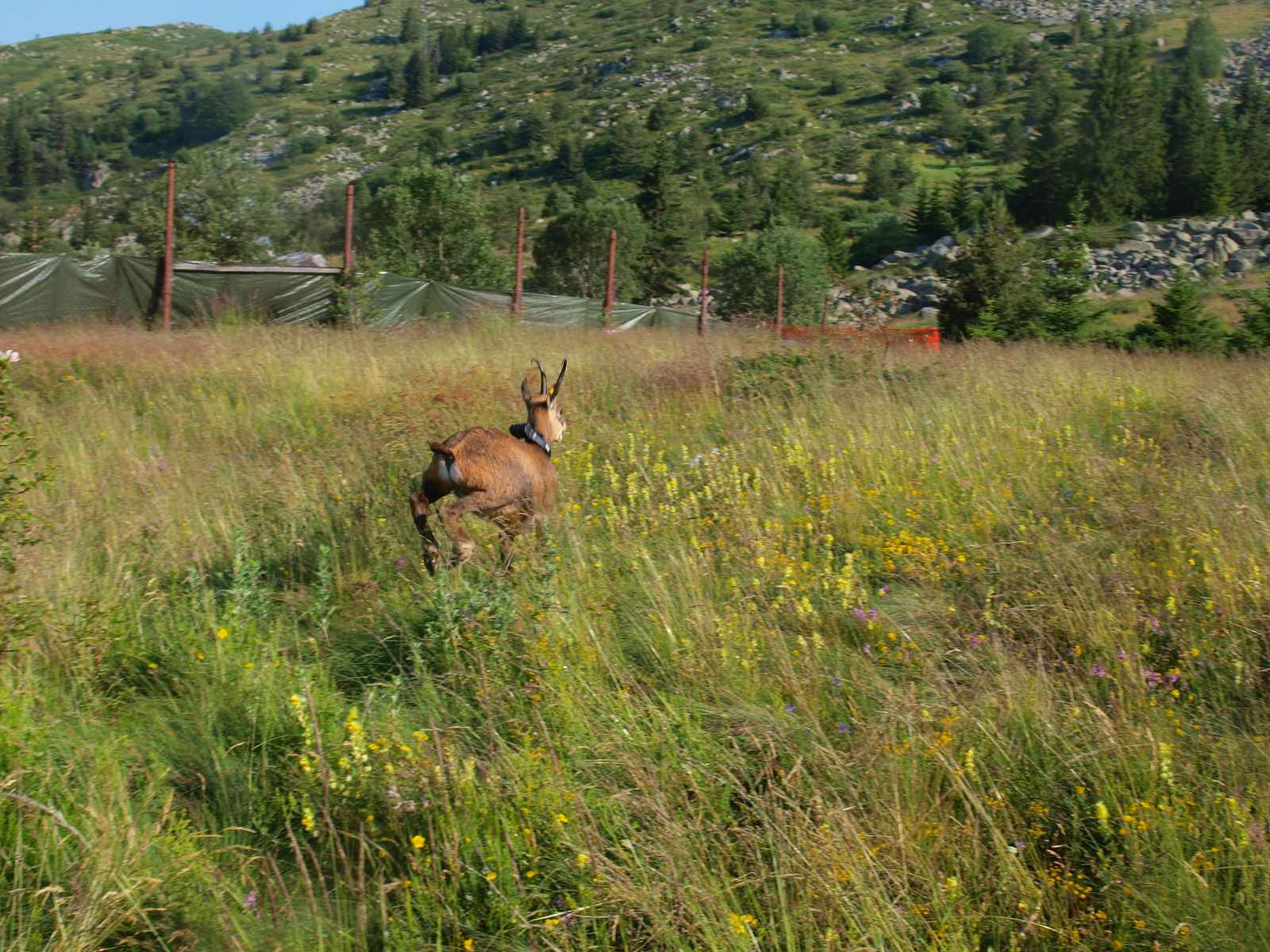 Фиг. 11 Адаптационна ограда за диви кози на територията на ПП “Витоша” (сн. Никола Дойкин, ПП “Витоша”)Козите се освобождават от адаптационната ограда поетапно чрез прогонване извън оградата (Фиг. 12).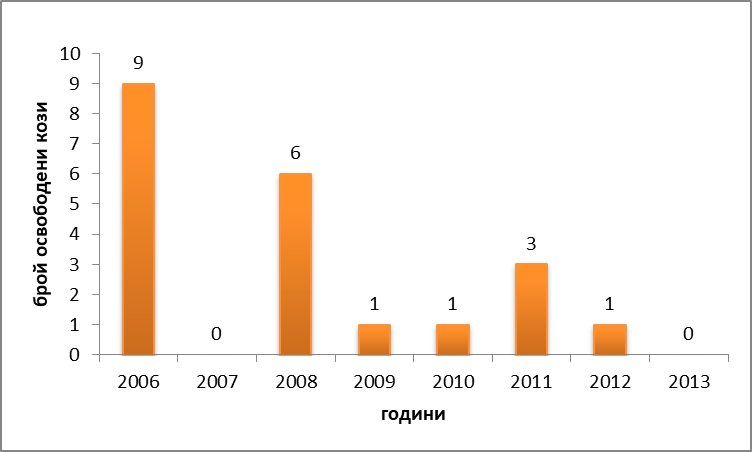 Фиг. 12 Брой освободени диви кози извън адаптационната ограда от 2006 до 2013 г От 2003 до 2014 г. (Фиг. 13) на територията на ПП Витоша са родени 72 малки, от които 43 са родени в адаптационната ограда, а 29 – извън нея (Valchev et al., 2010).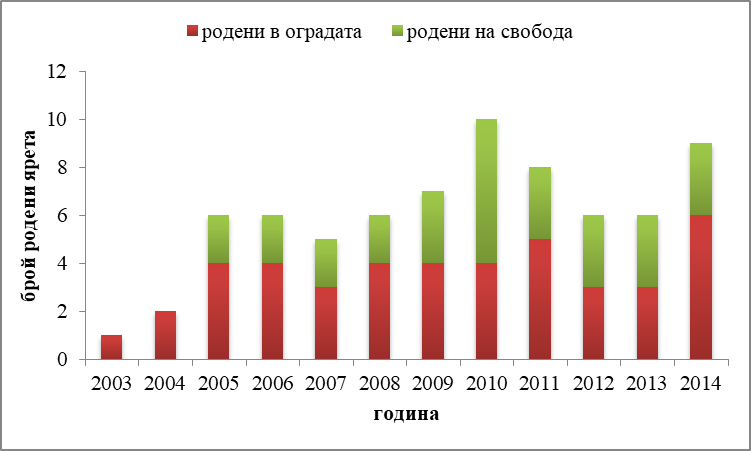 Фиг. 13 Брой новородени на територията на ПП Витоша от 2003 до 2014 г. (Valchev et al., 2010)Заплахи и лимитиращи факториНеподлежащи на управление факториПопулационно-биологични факториОсновните естествени лимитиращи фактори за дивата коза се основават на специфичните ѝ изисквания към местообитанията – необходимо е в тях да има наличие на скали, стръмни склонове, тревиста, храстова и дървесна растителност. Това обуславя ограничени възможности за разселване и заемане на нови местообитания и генетичен обмен между отделните субпопулации. Тези фактори действат комплексно с антропогенни фактори (влошаване и разрушаване на местообитания, безпокойство, бракониерство и др.), описани в т. 2. Въпреки това, в рамките на последните 10 г. се наблюдава разселване на диви кози извън известните досега заети местообитания – напр. на териториите на ловни и горски стопанства с добра охрана, граничещи с НП „Централен Балкан”. Документиран е и случай на далечно разселване на дива коза в Осоговска планина, като до двата най-близки популационни сегмента (Витоша и Рила), съществуват връзки (stepping stones) от подходящи местообитания разположени на разстояние от 5 до 18 km една от друга. Разселването в наличните пригодни местообитания, поемането на рискове и мобилността на вида след консервационни транслокации (като при реинтродукцията в ПП „Витоша”) са все още обаче са изключително слабо проучени.Важни естествени лимитиращи фактори са заболявания и риск от епидемии, особено такива, които се предават от домашни към диви животни и обратно (Rossi et al., 2019). С увеличаващият се брои пашуващи домашни животни, благодарение на субсидиите в националните паркове и другите местообитания на диви кози. Обзорно изследване на Rossi et al. (2019) посочва, че основните трансмисивни заболявания между дивите копитни (в това число и дивата коза) и домашните животни са бруцелоза, син език, инфекциозния кератоконюнктивит, пестивирозата и крастата, както и трансмисивна пневмония. Някои от от тези инфекциозни заболявания, като например бруцелозата, рядко избухват като епидемии при дивите видове и в повечето случаи са самоограничаващи се. Други, като синия език, не показват клинична картина при дивите представители на подсемейство Кози, нито популациите на козите не намаляват при наличието на син език при домашни животни в същия район. Досега бруцелоза и син език не са регистрирани при балканската дива коза (Rossi et al., 2019). Инфекциозния кератоконюнктивит, пестивирозата и крастата, както и трансмисивната пневмония могат да окажат по-сериозно въздействие. Инфекциозния кератоконюнктивит причинен от Mycoplasma conjunctivae се предава обикновено от домашни животни, особено овце и кози или други диви копитни животни (Rossi et al., 2019), като и от благородния елен или муфлона. Той засяга повече женските диви кози, отколкото мъжките или младите. Тази инфекция може да има широко разпространение, но води до сравнително ниска смъртност. Висока смъртност от кератоконюнктивит е регистрирана в 2010 г. при пиринейската дива коза последвано от сериозни и значими интердисциплинарни препоръки. Такава смъртност обаче не се наблюдава при Северната дива коза (Rossi et al., 2019). При този вид, въпреки че кератоконюнктивита се развива бурно в епидемична вълна, особено през лятото, бързо изчезва за няколко месеца. Това говори за бързо придобиване на стаден имунитет.Влиянието и демографският ефект на пестивирозата върху дивите кози е сравнително слабо проучено. То може да бъде изключително вариабилно, от слабо въздействие върху репродуктивния потенциал, до значителна смъртност междуд 40% и 85%, както е наблюдавано при пиринейската дива коза.Крастата, причинена от Sarcoptes scabies var. Rupicaprae е от значение и за човека като зооноза, тъй като лесно може да се предава и на хора (Menzano et al., 2004). При първата поява на краста в нова област смъртността може да бъде много висока - над 80% (Rossi et al., 1995). При следващите епидемични вълни, които се появяват веднъж на всеки 10-15 години, смъртността пада до 15-20%. Този риск е особено засилен при използване на едни и същи пасища с домашни животни (Rossi et al., 2015).Степен на влияние: средна с потенциал за високаКонкуренция от страна на други видовеЗа България не съществуват изследвания върху конкурентните взаимоотношения между дивата коза и други видове. Според литературни данни (изследвания, проведени в Швейцария, Италия) дивата коза припокрива хранителния си спектър почти напълно с благородния елен, муфлона и домашните овце (Bertolino, Di Montezemolo, & Bassano, 2009; Chirichella, Ciuti, & Apollonio, 2013; Fankhauser, Galeffi, & Suter, 2008; La Morgia & Bassano, 2009; Ryser-degiorgis, Ingold, Tenhu, A, & Less, 2002). В резултат при засилена конкуренция тя намалява широчината на хранителната си ниша и се храни с растителни видове с по-ниска смилаемост и енергийна ефективност. Сърната има по-широка трофична ниша и не се конкурира с дивата коза в този аспект.В България благородният елен е с ниска численост в пригодните за дива коза райони, т.е. има разминаване в пространствения аспект на екологичната ниша, което силно намалява отрицателните ефекти на конкуренцията между двата вида. Разпространението на муфлона в страната е ограничено и също не са установени засилени конкурентни взаимоотношения. Взаимоотношенията с домашни животни (овце и др.) ще бъдат разгледани в т. 2. Степен на влияние: нискаКлиматични промени – уязвимост на видаЗа този фактор също липсват целенасочени изследвания в България. От проведените анкети при подготовката на настоящия план бяха получени сведения от ДГС „Асеновград”, че климатични фактори, и в частност липсата на храна при тежка зима, са една от основните заплахи за дивата коза в стопанството. Резултатите от изследване във Френските Алпи също подчертават важността от комплексно разглеждане на климатичните и биотичните фактори, в частност растителността като хранителен ресурс за дивата коза (Thuiller et al., 2018). Влиянието на климатичните промени е особено изразено в планинските райони и съответно най-силно засяга тези видове, които ги обитават – като дивата коза. Промените могат да се изразяват в по-топли зими, които изменят съотношението на валежите от дъжд и сняг и повишават количествата на екстремно обилните валежи. От друга страна, увеличаването на продължителността на вегетационния период на растителността може да има положителен ефект върху популациите на растителноядните видове. До момента няма научен консенсус дали климатичните промени имат положително или отрицателно влияние върху планинските копитни бозайници (Chirichella, Stephens, Mason, & Apollonio, 2021). По-долу са представени някои примери и за двата аспекта, които подчертават нееднозначния ефект на този фактор. При изследване в Швейцарските Алпи (Willisch et al., 2013) е установено, че зимният климат оформя демографията на Алпийската дива коза – особено дългите зими с много сняг, които могат да имат дълготрайни последици върху популацията. Според резултатите от изследване в Италианските Алпи вариацията в дебелината на снежната покривка може да доведе до изменение на пространственото разпределение на мъжките и женските индивиди, което да повлияе размножаването (Corlatti, Bassano, & Lovari, 2020). От друга страна, дългосрочно изследване в върху татранската дива коза установява, че климатичните промени могат да повлияят положително популационната динамика на вида чрез удължаване на вегетационния период и от там наличието на повече хранителен ресурс (Ciach & Pęksa, 2018). За алпийската дива коза обаче е установено, че в условията на климатични промени въпреки повишения репродуктивен успех (в резултат от обилната хранителна база и меките зими), нетният прираст (т.е. съотношението между едногодишните и възрастните индивиди) на популацията намалява (Chirichella et al., 2021). Поради различното въздействие на климатичните условия върху различните възрастови и полови групи, ефектът върху популацията при резки климатични промени трудно може да се оцени еднозначно.Степен на влияние: среднаСъществени социално - икономически промениКъм момента не са установени съществени заплахи и лимитиращи фактори, свързани със социално-икономически промени от неуправляем характер.Степен на влияние: нискаПодлежащи на управление факториВлошаване, разрушаване и фрагментация на местообитаниятаЕстествената сукцесия на пасищните местообитания, заемани от дивата коза, може да доведе до тяхното влошаване или загуба. До момента няма публикувани изследвания, специално разглеждащи този аспект. Влошаване на местообитанията може да бъде причинено от присъствието и пашата на домашни животни, но по-значим ефект има свързаното с тях безпокойство, което ще бъде разгледано в т. 2.3.Фрагментацията на местообитанията е една от основните предпоставки за възникване на инбридинг. Тя затруднява генетичния обмен между отделните субпопулации (Buzan, Bryja, Zemanová, & Kryštufek, 2013; Crestanello et al., 2009). В резултат е възможно да възможно да възникнат редица отклонения в размножаването, жизнеността, половата и възрастовата структура на вида. При някои малки и особено изолирани субпопулации това може да доведе и до изчезването им. На локално ниво прокарването на нови пътища, ски писти и съоръжения и  свързаната с тях инфраструктура могат да доведат до изолацията на отделни малки групи от субпопулацииите. Степен на влияние: среднаПряко унищожаване и преследване. 2.2.1. Дерогации. Като вид от приложение № 3 на Закона за биологичното разнообразие, предмет на изключение по реда на чл. 48 и чл. 49, ал. 1, т. 1, за дивата коза се предоставят дерогации. Дерогациите могат да се превърнат в заплаха, ако не се прилагат правилно – тоест, ако не е налична достатъчно информация за нарастване на популацията, ако се добиват повече индивиди, колкото популацията може да понесе без намаляване на числеността си или за полово съотношение, което би могло да се наруши при реализиране на избирателен отстрел към мъжки. На Табл. 8 са представени данни за предоставените дерогации и осъществения отстрел за периода 2011-2018 г. От таблицата е видно, че в рамките на разглеждания период законно отстреляните диви кози са между 68 и 92 инд./2 г., като се наблюдава слаба възходяща тенденция. Този брой представлява малък процент от популацията на вида в България и не би следвало да оказва значимо влияние на национално или биогеографско ниво.Степен на влияние: ниска2.2.2. БракониерствоБракониерството е основната заплаха за дивата коза в България. С употребата на далекобойни пушки отстрелът ѝ е сравнително лесен, тъй като тя обитава предимно открити скални местообитания, където е лесно видима, а се чувства в безопасност поради трудно достъпния терен. По тази причина дивата коза лесно става обект на бракониерство. Според Михайлов (1999) бракониерство е установено през цялата година в почти всички местообитания на вида в НП „Рила”, дори на териториите на резерватите. Бракониерства се заради месо, трофеи, незаконен ловен туризъм и др.За страната липсва официална статистика за отстреляните от бракониери диви кози. Периодично в медиите се съобщава за отделни случаи в националните паркове. По-голямата част от случаите обаче остават недокладвани или неразкрити. Липсва и ефективна система за докладване с възможност за бърза реакция на отговорните институции, което би могло да предотврати посегателствата или поне да доведе до залавяне на бракониерите. В ловностопанските територии, където има икономически интерес при законното ползване на вида, охраната до голяма степен намалява, а в някои случаи и напълно елиминира бракониерството. Бракониерите могат условно да се поделят на няколко групи: редовни ловци по време на редовен лов на други видове; местно население; ведомствени служители и хижари; незаконен ловен туризъм.Степен на влияние: високаТабл. 8 Предоставени дерогации (бр. индивиди) и отстреляни за периодаБезпокойство и смъртност с антропогенен произход (хора и скитащи кучета)Това е един от най-важните фактори, отчетен и при проведените анкети и обсъждания със заинтересованите страни в процеса на изготвянето на този план. Безпокойството за дивата коза се причинява основно от директно човешко присъствие и дейност (туризъм, гъбарство, билкарство, горскостопански мероприятия, прокарване на пътища, лов) и от присъствието на скитащи кучета, което е също фактор с антропогенен характер.Безпокойството от страна на човека води до редица изменения в начина на използване на местообитанията, денонощната активност, повишаване на нивата на стрес и нарушаване на размножаването и на естествения ритъм на хранене и почивка (Enggist-Düblin & Ingold, 2003; Gander & Ingold, 1997; Kati, Kassara, Vassilakis, & Papaioannou, 2020; Krofel, Stergar, & Jerina, 2013; Peęksa & Ciach, 2015; Pęksa & Ciach, 2018; Valchev, Milushev, & Yankov, 2010; Zwijacz-Kozica et al., 2013). Практически, дивите кози са изтласкани в най-трудно достъпните райони с по-малко безпокойство, изключения са неголеми територии с по-добра охрана (ловни стопанства). Единичните туристи или малки групи няма съществен ефект (Gander & Ingold, 1997), но туристическа преса от ски лифтове или ски писти, водещи до струпвания или движения на големи маси от хора има доказано негативно влияние върху вида (Peęksa & Ciach, 2015). Основните негативни ефекти са намаляване на размерите на стадата и увеличаване на разстоянията, до които козите допускат хората да се приближат, което намалява обитавания от тях район и хранителния ресурс до който имат достъп (Hutchins & Geist, 1987). Изследване върху поведението на балканската дива коза към антропогенни структури в съседна Гърция установява, че видът избира по-висока надморска височина, предпочитайки борови пред широколистни гори като зимни площи на обитание и като цяло подкрепя хипотезата, че видът избягва антропогенния риск, като винаги избира отдалечени райони, далеч от пътища, човешки селища и ловни полета (Kati et al., 2020). В резултат се налага дивите кози да избират субоптимални местообитания и часове от денонощието, в които да изместят своята активност или да съкратят продължителността на периодите на хранене, за да избегнат безпокойството. Така пригодни местообитания за вида остават незаселени и животните не могат да използват пълно наличните ресурси на средата.Скитащите кучета са също значителен причинител на безпокойство за дивите кози, а в някои случаи – и на директна смъртност. Дори и да не успеят да уловят и убият коза, скитащите и подивели кучета могат да намират допълнителна храна, с която да оцеляват и същевременно с това чрез преследването да оказват системно безпокойство на дивите кози в района. Това нарушава ритъма на хранене и почивка на дивите кози (особено за кърмещите женски) и води до стрес и преумора, което от своя страна е предпоставка за по-голяма уязвимост към болести и неадекватна реакция при преследване от други хищници. Също така може да доведе до напускане на местообитанията с най-добър хранителен ресурс и трайното заселване в други по-малко пригодни райони. Изследване с фотокапани проведено на територията на ПП „Витоша” от юли 2013 до ноември 2014 г. събра 199 независими регистрации на скитащи и подивели кучета в 81 локации в парка (Приложение 8). В процес на публикуване е едно изследване за маркиране GPS нашийници и проследяване през 2015 и 2016 г. на три скитащи кучета на територията на ПП „Витоша“. По време на това изследване, един от маркираните индивиди в рамките на 6 часа се придвижи от основното си местонахождение на границата на с. Железница и ПП „Витоша“ до адатапционната ограда на проекта за реинтродукция на дивата коза в парка, където престоя почти едно денонощие, в последствие връщайки се в с. Железница. Същевременно е потвърдена информация за поне 8 диви кози убити от скитащи кучета в заграждението (Valchev et al., 2010). Често такива кучета достигат до местообитанията на диви кози (и други диви копитни) и са способни да ги преследват продължително време. Такива последици може да има и присъствието на овчарски кучета без спъвачки (Chirichella et al., 2013).Степен на влияние: високаВъздействие на социално-икономически фактори от управляем характер2.4.1. Въвеждане на чужди за България подвидове диви кози и инбридинг на изолирани субпопулацииВ миналото (края на 70-те години) в ДЛС „Кормисош” са внесени от подвида алпийски дива коза (R. rupicapra rupicapra) и са създадени условия за хибридизация с балканския подвид, срещащ се там преди интродукцията. В резултат се получава жизнена хибридна популация, която през 90-те достига 230-250 индивида (Бедров, 1999). В периода 2009-2013 г. е проведено изследване на територията на ДЛС „Извора”, което установява, че индексите на генетична вариабилност на индивидите кози от местната субпопулация са значително по-ниски, отколкото индексите на проби от австрийските субпопулации. Това говори за значително „тясно място“ (bottleneck) в развитието на тези български субпопулации, но без да е отчетен явен инбридинг, в резултат на слаб избор на партньор. В няколко българските проби се отчита възможна интрогресия (смесване с чужди гени) с генетичен материал от алпийска дива коза. Хибридизацията и инбридингът са важни фактори, които могат да нарушат генетичната чистота и генетичното разнообразие на балканската дива коза в България. Необходими са допълнителни изследвания, особено върху родопската субпопулация.Степен на влияние: средна2.4.2. Болести и паразити свързани с животновъдството. Важна заплаха за състоянието на популациите е наличието на болести и паразити, които най-често произлизат от домашните животни, пасящи в близост до местообитанията на дивата коза. В последните години има няколко изследвания по тази тема за България (Yankov & Georgiev, 2018; Kanchev, 2021). Паразити от семейство Protostrongylidae заразяват домашни преживни животни, като междинен гостоприемник за тях се явяват наземни гастроподи. При изследване, проведено в местообитания на дивата коза в Пирин и Западни Родопи, е установено най-силно присъствие на ларви на протостронгилиди при охлюви от р. Xerolenta. Това показва най-вероятният механизъм на пренасяне на паразитите между домашните животни и дивите кози (Yankov & Georgiev, 2018). Проведено е и изследване върху хелминтологичния статус на дивите кози, обект на реинтродукция на Витоша (с произход от Родопите). В резултат са установени стомашно-чревни нематоди от 5 рода и 3 семейства (Strongyloidae, Trichostrongylidae и Molineidae) и белодробни нематоди от 1 семейство (Protostrongylidae), като са отбелязани разликите в статуса при различните възрастови групи диви кози. Най-слабо опаразитени са яретата до 6-месечна възраст – при тях са установени само стомашно-чревни нематоди от род Strongyloides. При младите диви кози (от 1 до 3-годишна възраст) са установени най-много паразити – от 4 рода стомашно-чревни и 2 рода белодробни нематоди. При половозрелите диви кози са наблюдавани 3 рода стомашно-чревни и 2 рода белодробни нематоди. Резултатите показват, че нематодните паразити и особено трихо-стронгилидите и протострогилидите са с водещо значение като етиологичен агент за заразяване в балканската дива коза в Родопи. Те се срещат при животни, които са преживели поне един топъл сезон (т.е. са на повече от една година), тъй като болестта е типична пасищна хелминтоза. Установената ниска до средна степен на инфекция от нематоди е типична за дивите животни, тъй като те обитават голяма територия и постоянно се движат в търсене на жизненоважни ресурси. Поради постоянната промяна на местообитанието тези диви преживни животни не могат да натрупват сериозно заразяване на нематоди с директен жизнен цикъл като трихострогилидите, или такова, които изискват специфичен междинен гостоприемник като протостронгилидите. Установената степен на инфекция с нематоди не се отразява на здравословното състояние на дива коза, нито причинява тежко заболяване или смъртност.Степен на влияние: ниска2.4.3. Конкуренция с домашните животни и въздействието им върху ключови местообитания на видаНерегламентираната паша на едри селскостопански животни (коне и крави) е фактор, който води до безпокойство и намаляване на хранителната база за дивата коза. В зависимост от числеността на тези животни, влиянието му може да бъде значително. Допълнителна заплаха е свързана с потенциалното пренасяне на болести и паразити (т. 2.4.2). Обикновено този фактор действа в близост до населени места. Предвид по-ограниченото животновъдство е последните десетилетия в България, този фактор най-вероятно има локално влияние. Степен на влияние: ниска2.4.4. Прекратяване стопанското ползване на вида Ползването на дивата коза се извършва в ловностопанските райони, където видът се стопанисва от съответните лица, определени от Закон за лова и опазване на дивеча. В тези райони предотвратяване на бракониерството е най-ефективно, когато в него активно  участват стопанисващите лица. При установено законно ползване на дивата коза (и съответния икономически ефект от това), те имат най-силна мотивация за охрана на дивата коза. Често в добре охраняваните ловностопански райони нивото на бракониерство е значително по-ниско от това в съседните територии или на практика липсва. Като цяло влиянието на предоставените дерогации и законно отстреляните индивиди е минимално спрямо загубите от бракониерски лов.При евентуално прекратяване на стопанското ползване на дивата коза, стопанисващите ловностопанските райони биха загубили мотивация за опазването на вида и това би довело до силно нарастване на бракониерството. Такова положение би довело до рязък спад в числеността на дивата коза и би застрашило популациите ѝ. Силно би намалял и интересът към провеждането на реинтродукционни програми.Степен на влияние: висока2.4.5. Дивата коза като туристически обект за наблюдение и фотографиране.До момента в България не е развит туризмът с цел наблюдение и фотографиране на диви кози, но такава практика има в редица държави, като Франция (Skonhoft, Yoccoz, Stenseth, Gaillard, & Loison, 2002), Италия, Швейцария и Румъния. Такъв тип туризъм има положителен икономически ефект и при правилно управление (без да се засилва безпокойството) може да бъде инструмент за опазване на вида. При липса на регламент или правилно планиране на такъв туризъм, той може да окаже натиск върху малки или чувствителни популационни сегменти.Степен на влияние: няма/нискоНедостатъчна ангажираност на обществеността спрямо видаЗаплаха за дивата коза се явява и недостатъчната ангажираност на обществеността спрямо дивата коза, нейното устойчиво управление и опазване. Това е резултат от слабата информираност относно консервационното значение на вида, неговото важно място в екосистемите и сериозността на заплахите за него. Поради тази причина, дейностите по опазване и управление на дивата коза са приоритет предимно за хората, директно работещи с нея – ловни и горски служители, служители в защитени територии, учени и др. Така обществеността остава встрани от тези дейности и няма възможност да участва в тях при възможност – напр. чрез подаване на сигнали за незаконни посегателства върху дивата коза.Степен на влияние: среднаНедостатъчна информация за видаДруга заплаха е недостатъчното познаване на локалните особености в биологията, екологията и разпространението на дивата коза в България. Липсата на достатъчно подробни и целенасочени изследвания по тези теми силно затруднява планирането и изпълнението на ефективни консервационни и управленчески дейности. Те могат да бъдат приложени само на базата на достоверни данни, получени със съответните статистически обосновани научни методи. Степен на влияние: значителнаЛипса на координация между отделните институции/организации/експерти на национално и международно нивоВажен проблем при опазването и устойчивото управление на дивата коза е липсата на координация между отделните инстируци/организации/експерти, които участват в тези дейност. За справянето с голяма част от заплахите за вида е необходимо участието на повече от една институция, което обаче не винаги се осъществява. Необходимо е прилагането на единен подход при изследването на всички аспекти от биологията и екологията на вида, както и планиране на консервационните и управленски дейности комплексно, съгласувано с всички заинтересовани страни. Само по този начин може да се осигури устойчиво опазване и управление на дивата коза на територията на цялата страна.Степен на влияние: значителнаСлучайни факториСред заплахите, отчетени при проведените анкети и обсъждания със заинтересованите страни при изготвянето на плана, бяха отбелязани и случайни фактори – природни бедствия, по-конкретно лавини и пожари. Те са предотвратими при спазване на противопожарните мерки и по възможност поставяне на лавино-защитни съоръжения. Тяхното въздействие е по-скоро локално и ограничено, така че не представляват сериозна заплаха. Степен на влияние: нискаПреси и заплахи са посочени в двете докладвания по чл. 17 на ДМ – (2007-2012) и (2013-2018) за двата биогеографски района – Алпийски и Континентален, представени в Приложение 9.Предприети мерки за опазванеВ „План за действие за дивата коза в България 2007 – 2016“ не е направено разграничаване на мерките и дейностите за вида. Те са представени в две глави – Глава 5 „.Необходими дейности за опазване на вида и неговите места и местообитания“, които включват и мерките за дива и в Глава 6 „Режими и норми на защита и ползване“. Анализ на конкретните мерки предложени в „План за действие за дивата коза в България 2007 – 2016“ е представен по-долу по съответните глави.Конкретни детайлни мерки са посочени в двете докладвания по чл. 17 на ДМ – (2007-2012) и (2013-2018) за двата биогеографски района – Алпийски и Континентален, представени в Приложение 10.Опазване на местообитанияВ „План за действие за дивата коза в България 2007 – 2016“ мерките по опазване на местообитанията на вида са включени в Глава 5.3. „Преки мерки за защита на места и местообитания“. Посочени са три мерки (Приложение 12).Първата мярка (5.3.1) по този план (2007-2016 г.) е изпълнена – към момента на изготвяне на настоящия план (2019-2028 г.) 85.5% от всички пригодни местообитания според изготвения модел на пригодност (Проект „Картиране и определяне на природозащитното състояние на природни местообитания и видове в Натура 2000“) се намират в защитени зони по Натура 2000 (Приложение 11А и В). Пригодните местообитания в зоните, в които видът се среща представляват 68.84% от всички пригодни местообитания. В самите зони обаче, покритието на пригодните площи е сравнително малко, средно около 11.7%. Най-голямо покритие на пригодните местообитания имат ЗЗ (НП) Рила (73.9%), ЗЗ (ПП) Рилски манастир (61.7%), ЗЗ (НП) Пирин (60.3%) и ЗЗ (ПП) Централен Балкан (59.6%), които са от най-голямо значение за вида, тъй като покриват 42.9% от всички пригодни площи. Пригодните местообитания в трите ЗЗ в Родопите (Западни, Средни и Източни) покриват общо едва 29.7% от техните площи, като най-голям дял има в ЗЗ Родопи - Западни (20.6%). Общо националните и природните паркове покриват 45.9% от всички пригодни местообитания, от които обитаваните пригодни площи са 44.33% от всички пригодни местообитания.Пригодните местообитания в ЗЗ Рила и ЗЗ Пирин са малко или повече компактни. Същевременно между Рила и Пирин не съществуват коридори, като двете суб-популации са разделени от около 9 km непригодни райони (Приложение 6Б). Връзката на ЗЗ Рила и ЗЗ Родопи – Западни и ЗЗ Пирин и ЗЗ Родопи – Западни е чрез местообитанията тип „стъпала (stepping-stones)“. Такива има и между Пирин и Малешевска планина (с най-близко разстояние между тях – 13 km. Най-изолирани от останалите находища са местообитанията в ЗЗ (НП) Централен Балкан, въпреки сравнителната компактност вътре в зоната. Най-зависима от останалите находища е ЗЗ (ПП) Витоша. Както беше показано в глава 5.2 между Витоша и Рила съществуват връзки (stepping-stones) от подходящи местообитания разположени на разстояние от 5 до 18 km една от друга. Прекъсването на коридорите към Рила ще доведе до пълната изолация на вида там. Този популационен сегмент по отношение на местообитанията може да се счита за „субпопулация-сифон“, който може да оцелява само чрез връзката с другите находища (в Рила и Родопите). В тази връзка, втората и третата мярка (5.3.2, 5.3.3.) от „План за действие за дивата коза в България 2007 – 2016“ не са изпълнени.Пригодните местообитания като площи покритие и карта на местонахождението им по горски структури са посочени в Приложение 11 Б и Г. Средно покритието на пригодните местообитания по горски структури е малко – около 0.7% от общата им площ. Пет от тях имат над 30% покритие на пригодни площи – ДГС „Михалково“, ДГС „Мугла“, ДГС „Рилски манастир“, ДГС „Триград“, ДЛС „Борово“ и ДЛС „Извора“, като за последните две (ДЛС „Борово“ и ДЛС „Извора“) това покритие е над 50%.Преки природозащитни мерки, изследователски мерки и мониторингВ „План за действие за дивата коза в България 2007 – 2016“ са разписани 15 преки природозащитни мерки за опазване на вида, шест мерки за мониторинг и научни изследвания и две мерки за международно сътрудничество (Приложение 12). Преки природозащитни меркиПървите седем от преките мерки за опазване на вида касаят контролни и охранителни мерки. Мярки 5.4.1, 5.4.2, 5.4.3 са прилагани нерегулярно и разпокъсано на места, като разписаните индикатори (напр. на мярка 1 и 2) не позволяват оценяването на успеваемостта на тези мерки. Мярка 5.4.4 касае генетичната чистота. Тя изисква провеждането на широкомащабно проучване на генома на дивата коза у нас, но с изключение на едно частично проучване в ДЛС „Извора“ (Markov et al., 2016) посочено в глава ІІІ.4., друго такова изследване не е провеждано. Не е изпълнена заложената като индикатор „Разработена и приложена програма, която да осигури възстановяване на оригиналния генотип в дългосрочен период“.Мярка 5.4.5 касае изготвяне и подържане на национална база данни от МОСВ за организиране и провеждане на незаконен лов, както и търговия с незаконно придобити трофеи. Такава база не е изготвена. Запитването към МОСВ и подчинените структури за случаи на незаконен лов показа нуждата от систематизиране на все пак постъпващата информация. Например, в НП „Пирин“ за периода 2010-2020 г са постъпили шест сигнала за незаконен лов върху вида, които са завършили с една ефективна присъда през 2017 г. и две стартирали през 2020 г. разследвания с констативни протоколи и отнасянето на случаите до Окръжна прокуратура. Във всяка една структура на МОСВ (на ниво НП и РИОСВ) и МЗХГ (на ниво ДП и РДГ) постъпва информация за незаконен лов, която обаче понастоящем не се обработва систематизирано и не се съхранява в обща национална база данни, а всяка от двете министерства съхраняват тази информация самостоятелно. Мярка 5.4.6 касае финансово стимулиране на контролните органи или местни жители, които участват в залавянето на бракониери, която не е влязла в сила поради неясноти свързани с начина на финансиране на тази мярка. Мярка 5.4.7 е за организиране на редовни съвместни проверки от представители на МОСВ, НУГ, МВР и прокуратурата за незаконни трофеи на диви кози и други ловни и защитени видове по обществени заведения и частни домове. Такива единични проверки са извършвани в началото на действието на предишния план, но не се провеждат редовно и систематично, а само по сигнали подадени към регионални РИОСВ. Така тази мярка е частично в действие.Мярка 5.4.8 е за отклоняване на маркирани/туристически пътеки и забрана на горскостопански мероприятия в ключовите места и местообитания и в непосредствена близост до тях през периода на напреднала бременност и раждане/отглеждане на малките (април, май, юни). Тази мярка също не е изпълнена, а предвидените в индикатора ограничения и забрани не се включват в ЛУП (днес Горскостопански планове ГСП) по места.Мярка 5.4.9 е за намаляване числеността на подивели кучета в ключовите местообитания на вида, включително и в НП. Тази мярка също не е изпълнена, особено спрямо посоченото в индикатора „Липса на подивели кучета, а на пастирските поставени спъвалки“.Мярка 5.4.10 – Ограничаване пашата на домашни животни в ключовите местообитания - в националните паркове мястото за пашуване се съгласува от дирекциите на съответните структури, което води до частично изпълнение на тази мярка. Извън тези райони обаче такова ограничение не се извършва.Мярка 5.4.11 касае проекти за реинтродукция на вида в подходящи местообитания. Според заложения индикатор „Минимум една успешна реинтродукция до 2012 г.“ тази мярка е изпълнена, чрез успешната реинтродукция на вида на територията на ПП „Витоша“.Мярка 5.4.12 е за внасяне на диви кози в малки и изолирани популации при констатиран инбрийдинг. Поради липса на анализи за близкородствено кръстосване с (изключение на частичните резултати от посочената по-горе публикация (Markov et al., 2016)), които да послужат за основание за внасяне на индивиди в малки и изолирани популации, тази мярка също не е изпълнена.Мярка 5.4.13 касае създаване и управление на национална база данни при НУГ за трофеите от дива коза, регистриране на всички трофеи от вида в базата с протокол за оценка по CIC и снимка. Тази мярка също не е изпълнена.Мярка 5.4.14 е за поставяне на детектори за регистриране на изстрел с GSM модул в ключови местообитания. Такива са тествани с няколко опита в национални паркове, но не са в редовна употреба поради технически, логистични и финансови причини.Последната от преките мерки (5.4.15) е за създаване на подвижна група за трите национални парка и резервати, която да прави внезапни проверки без знанието на служителите по парковете също не е изпълнена. За последните две мерки няма посочени индикатори, които да спомогнат оценяването на ефективността на мярката.Общо от 15 преки мерки една е изпълнена, осем не са изпълнени, а шест за изпълнени частично и нерегулярно в противоречие с заложените индикатори.Мониторинг и научни изследванияОт разписаните шест мерки за мониторинг и научни изследвания две са реализирани и действащи – Мярка 5.5.1 за включване на методика за мониторинг на дивата коза в НСМБРБ и Мярка 5.5.4 Създаване на ГИС модел на обитаваните и потенциални местообитания на диви кози в България и национална база данни за дивата коза, включваща численост и разпространение. В съществуващата национална база към НСМБРБ липсват единствено данни за изследвания върху здравния и генетичния статус. От останалите четири мерки две са за провеждане на контролни таксации и с независими преброители на всеки 3 години (Мярка 5.5.2), както и за обучението на доброволци за контролни таксации (Мярка 5.5.3), а останалите две касаят определяне на степента на хибридизация чрез краниометрични изследвания и ДНК анализ на субпопулацията в района на ДДС “Кормисош” (Мярка 5.5.5) и проучване на наличието и степента на инбрийдинг в рамките на малки и изолирани популации чрез ДНК анализ (Мярка 5.5.6). Тези четири мерки не са изпълнявани след влизането в сила на предишния план за действие (2007-2016).Международно сътрудничествоСпоред поставените индикатори заложените в „План за действие за дивата коза в България 2007 – 2016“ две мерки (5.6.1,  5.6.2) за международно сътрудничество не са изпълнени. Повишаване осведомеността за вида и необходимостта от опазването муВ „План за действие за дивата коза в България 2007 – 2016“ са посочени пет мерки за повишаване осведомеността за вида и необходимостта от опазването му (Приложение 12). От тях във връзка с проекта за реинтродукция на дивата коза в ПП Витоша е изпълнена Мярка 5.7.1 (Разработване, отпечатване и разпространение на диплянки, плакати, стикери за дивата коза и научнопопулярни статии в специализирани издания за различните целеви групи). Частично е изпълнена Мярка 5.7.3 за кампании за разясняване забраните за лов и носене на оръжие в НП и защитените територии, както и поставяне на информационни табла за вида. Не са изпълнени Мярка 5.7.2 (Изготвяне и подържане на интернет страница за балканската дива коза), Мярка 5.7.4 (Информационна кампания за рекламиране на “зеления” телефон за забелязани бракониери от посетители в националните паркове) и Мярка 5.7.5 (Изготвяне на печатно издание на „План за действие за дивата коза в България 2007 – 2016“, който съществува само в pdf формат и така не може да стане достояние на достатъчно голям кръг от хора извън дигиталното пространство.Други посочени мерки/дейности в „План за действие за дивата коза в България 2007 – 2016“В „План за действие за дивата коза в България 2007 – 2016“ са посочени и седем законодателни  и седем свързани с политики мерки (Приложение 12). От законовите мерки Мерки 5.1.1, 5.1.4 5.1.5 и 5.1.7 са вече реализирани. Мярка 5.1.3 се реализира частично и недостатъчно. Необходими природозащитни действияСлед анализ на съществуващата информация (публикувана и експертна) в рамките на работна среща от присъствалите експерти беше направена приоритизация на посочените като необходими мерки и дейности по „План за действие за дивата коза в България 2007 – 2016“ (Приложение 12). Участниците в срещата означиха законодателните мерки като най-важна група мерки с най-много гласове дадени за Мярка 5.1.3 (Криминализиране по реда на чл. 278в, ал. 4 от Наказателния кодекс на незаконния лов на диви кози) следвана от Мярка 5.1.1 (Регламентирано ползване на вида по реда на изключенията). Следващата група мерки, която беше означена като втора по важност е свързана с политиките за опазване на вида. Тук като най-важна мярка е посочена Мярка 5.2.3 (Интегриране на мерки за намаляване на незаконния лов на дива коза в цялостната стратегия и годишните планове за контролни дейности на НУГ и РУГ). Следващите означени по важност мерки са избрани от преките дейности свързани с опазване на вида (Мярка 5.4.9 Намаляване числеността на подивели кучета в ключовите местообитания на вида и Мярка 5.4.15 Създаване на подвижна група за трите национални парка и резервати за внезапни проверки) и от Международно сътрудничество – Мярка 5.6.1. Обмен на информация и координиране на дейностите с международни организации и институции, работещи с дивата коза). Тези три мерки са означени с еднаква тежест.Като втора стъпка беше направена ревизия на необходимите дейности, като се запазят важните постоянни или нереализирани мерки от „План за действие за дивата коза в България 2007 – 2016“ и с това осъществяване на приемственост между двата плана. Същевременно са набелязани и нови необходими дейности, които да отговарят на поставената главна и второстепенни цели.Необходими природозащитни действияС оглед определяне на най-подходящите природозащитни дейности е изготвена таблица, показваща връзката между второстепенни цели, мерки, дейности и заплахи (Приложение 13).1. Законодателни и управленчески2. Пряко опазване и възстановяване на вида и местообитанията му3. Изследвания и мониторинг4. Повишаване осведомеността, природозащитната култура и уменията за опазване на вида5. Международно сътрудничество6. Адаптивни и смекчаващи меркиЗа дългосрочното оцеляване на вида е необходимо да се мотивират и въвлекат местни общности и заинтересовани страни - ловни сдружения, ИАГ и нейните структури, ДП по чл. 163 от ЗГ и поделенията им туристически сдружения и др. В тази връзка са формулирани следните адаптивни и смекчаващи мерки:Мониторинг и оценка на планаВремева рамка и бюджет за природозащитните дейностиИзразходвани средства по мерки/дейности заложени в „План за действие за дивата коза в България 2007 – 2016“По данни предоставени от МОСВ и ИАОС за опазване на балканската дива коза в периода 2006 - 2020 г. са изплатени средства в размер на 826 999,72 лв, като следва:•	По проект № 5103020-32-675 “Реинтродукция на Балканската дива коза в Западна Стара планина”, финансиран по ОПОС 2007-2013, с бенефициент община Чупрене изплатените средства са в размер на 252 513,98 лв.•	По проект № 59301-75-495 “Опазване на дивата коза и кафявата мечка в България   (извън териториите на национални и природни паркове и резервати и поддържащи резервати) чрез изпълнение на компоненти на плановете за действие за дивата коза и мечката в България”, финансиран по ОПОС 2007-2013, с бенефициент Българска Фондация Биоразнообразие са изплатени средства в размер на 515 661, 74 лв.•	По проект №BG16M10P002-3.020-0021 “Разработване на план за действие по опазване на популацията на Балканска дива коза”, финансиран по ОПОС 2014-2020 с бенефициент Сдружение “Асоциация наука за природата” са изплатени средства в размер на 58 824,00 лв.•	За реализиране на реинтродикция на диви коза в Природен парк „Витоша“ са изразходени над 800 000 лв. Това е постигнато с финансовата помощ на Оперативна програма „Околна среда“, Франкфуртско зоологическо дружество, Националният Доверителен Екофонд, ДЛС „Витошко – Студена“ и бюджета на Дирекция на Природен парк „Витоша“.За мониторинга, провеждан от ИАОС, структурите на МОСВ и ИАГ имат определен бюджет за тези, които участват в изпълнението му.БЮДЖЕТ на  ПЛАН ЗА ДЕЙСТВИЕ за опазване популациите на балканската дива коза (Rupicapra rupicapra balcanicа Bolkay, 1925) за периода 2019-2028 г. в БългарияПЕРИОД НА ИЗПЪЛНЕНИЕ И ОБЩА СУМАОТГОВОРНИК ЗА РЕАЛИЗАЦИЯ И ФИНАНСИРАЩ ИНСТРУМЕНТИзточници на национално финансиране: ПУДООСИзточници на европейско финансиране: LIFE, ОПОС, Българо-швейцарска програма за сътрудничество, Норвежки финансов механизъмПРИЛОЖЕНИЯПРИЛОЖЕНИЕ 1. Анкета за събиране на информация за присъствие, численост и заплахи за вида на тяхната територия и дейности по разселванеАНКЕТА Балканска дива козаМоля, отговорете на следните въпроси:Какви заплахи са установени за дивата коза на Ваша територия?. …………………………………………………………………………………………………………………………………………………….. .……………………………………………………………………………………………………………………………………………………. …………………………………………………………………………………………………………………………………………………….. …………………………………………………………………………………………………………………………………………………….. …………………………………………………………………………………………………………………………………………………….. …………………………………………………………………………………………………………………………………………………….. …………………………………………………………………………………………………………………………………………………….. …………………………………………………………………………………………………………………………………………………….. .……………………………………………………………………………………………………………………………………………………. ..……………………………………………………………………………………………………………………………………………………Има ли квота за отстрел на диви кози на територията на стопанството? Ако, да какъв е броя и колко са убити за последните 5 години:Имало ли е разселване на диви кози в района? Ако, да, кога, къде и колко?…………………………………………………………………………………………………………………………………………..………………………………………………………………………………………………………………………………………………………..…………………………………………………………………………………………………………………………………………………….…….....Установено ли е бракониерство в района? Ако, да, колко диви кози са били убити през последните 5 години?Моля, посочете в таблицата точна или приблизителна численост на дивите кози на територията на стопанство през последните 5 години:Моля, посочете в таблицата в кой отдел и подотдел са наблюдавани диви кози през последните 5 години:Моля, оценете до колко според Вас са ефективни заложените мерки в „План за действие за дивата коза в България 2007 – 2016“(оградете с кръг отговора Ви):ПРИЛОЖЕНИЕ 2. Списък на експерти по вида и заинтересовани страни участвали в работна среща за разработването на стоящия план за действие за дивата козаПрисъственоДоц. Диана Златанова – експерт, СУ „Св. Климент Охридски“Гл. ас. Елица Попова – експерт, СУ „Св. Климент Охридски“Рашид Рашид – Сдружение „Асоциация Наука за природата“Светла Тодорова – Сдружение „Асоциация Наука за природата“Виолета Котова – Сдружение „Асоциация Наука за природата“Валентин Златанов – Модерни технологии за управление на дивата природаПавлина Доневичина – ДНП „Пирин“Ина Сърбакова – ДНП „Пирин“Владимир Пейков – Ловно-рибарски съюз „Девин“Кирил Стамболиев – ДНП „Рила“Геновева Попова – ИАОСРадослав Станчев – ИАОСРосен Андреев – ЮЗДПНикола Христов – ДПП „Рилски манастир“Атанас Стоев – Ловно-рибарски съюз „Чернатица“Николай Кръстев – ДЛС „Мазалат“Стоил Гугалов – ДЛС „Чепино“Пламен Джиханов – ДЛС „Борово“Ангел Чорбов – ДГС „Акад. Николай Хайтов“Албена Власева – ИБЕИ-БАНДинко Господинов – ДЛС „Кормисош“Дойчин Кухтев – ДГС „Асеновград“Даниела Димитрова – ДЛС „Кормисош“Петър Генов – Институт за горатаБлагой Койчев – Институт за горатаКристина Иванова – ИАГМуса Ходжа – ДГС „Родопи“Никола Дойкин – ПП „Витоша“Владимир Тодоров – ИБЕИ-БАНЯнко Янков – Тракийски университетТодор Василев – ЮЦДПЧрез платформата ZOOM:Инж. Сейди Хърлов, ДГС „Борино“Радостина Пръвчева, ДНП „Централен Балкан“Георги Георгиев, РИОСВ СмолянГабриела Тотева, РИОСВ СофияПРИЛОЖЕНИЕ 3. Разпознаване на полово-възрстови групи при дивата коза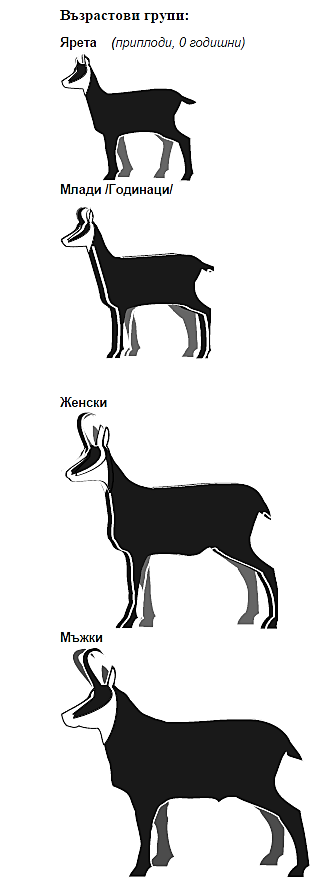 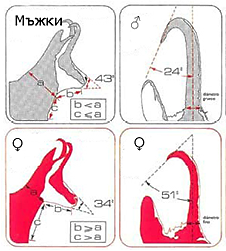 ПРИЛОЖЕНИЕ 4. Разлики в разпространението при докладването по чл. 17 за двата периода (2007-2012 г.) и (2013-2018 г.)ПРИЛОЖЕНИЕ 5. Разпространение на дивата коза по защитени зони и горски структури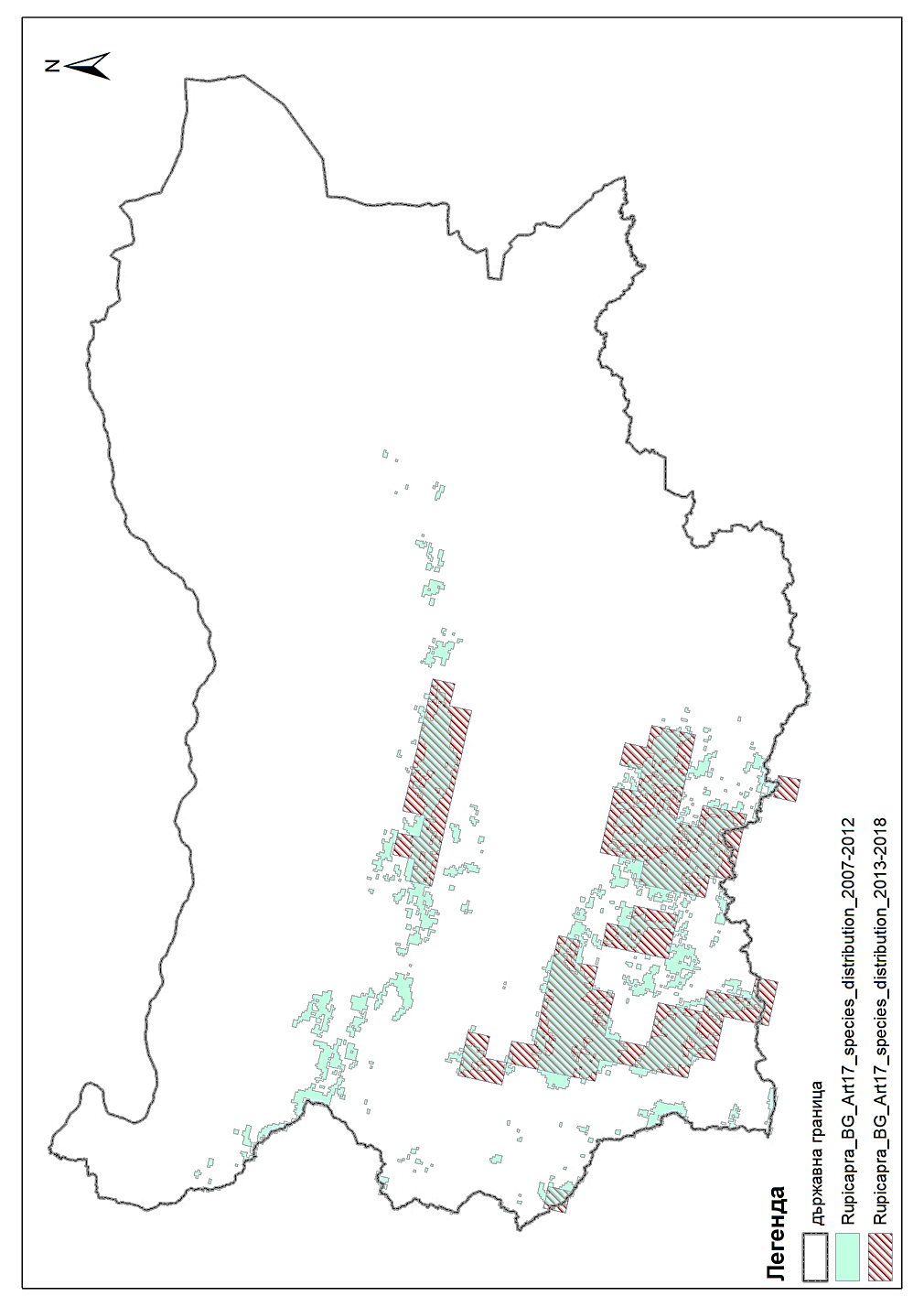 А. Защитени зони по Натура 2000 с присъствие на дива коза (според докладване по чл. 17 на ДМ за 2013-2018 г., площта на разпространение в защитената зона и процентна площ от защитената зона в разпространението на вида. Зоните почернени и в сиво са били обект на изследване в проект „Картиране и определяне на природозащитното състояние на природни местообитания и видове в Натура 2000“. За зоните означени със * видът Дива коза не е вписан в стандартния формуляр. За зоните означени с ** няма пригодни местообитания според изготвения модел по посочения по-горе проект - посоченото по докладването присъствие вероятно е резултат приложения за грид 10х10 км, който включва и райони без вида.Б. Карта на разпространението на дивата коза по защитени зони В. Карта на разпространението на дивата коза по горски структури 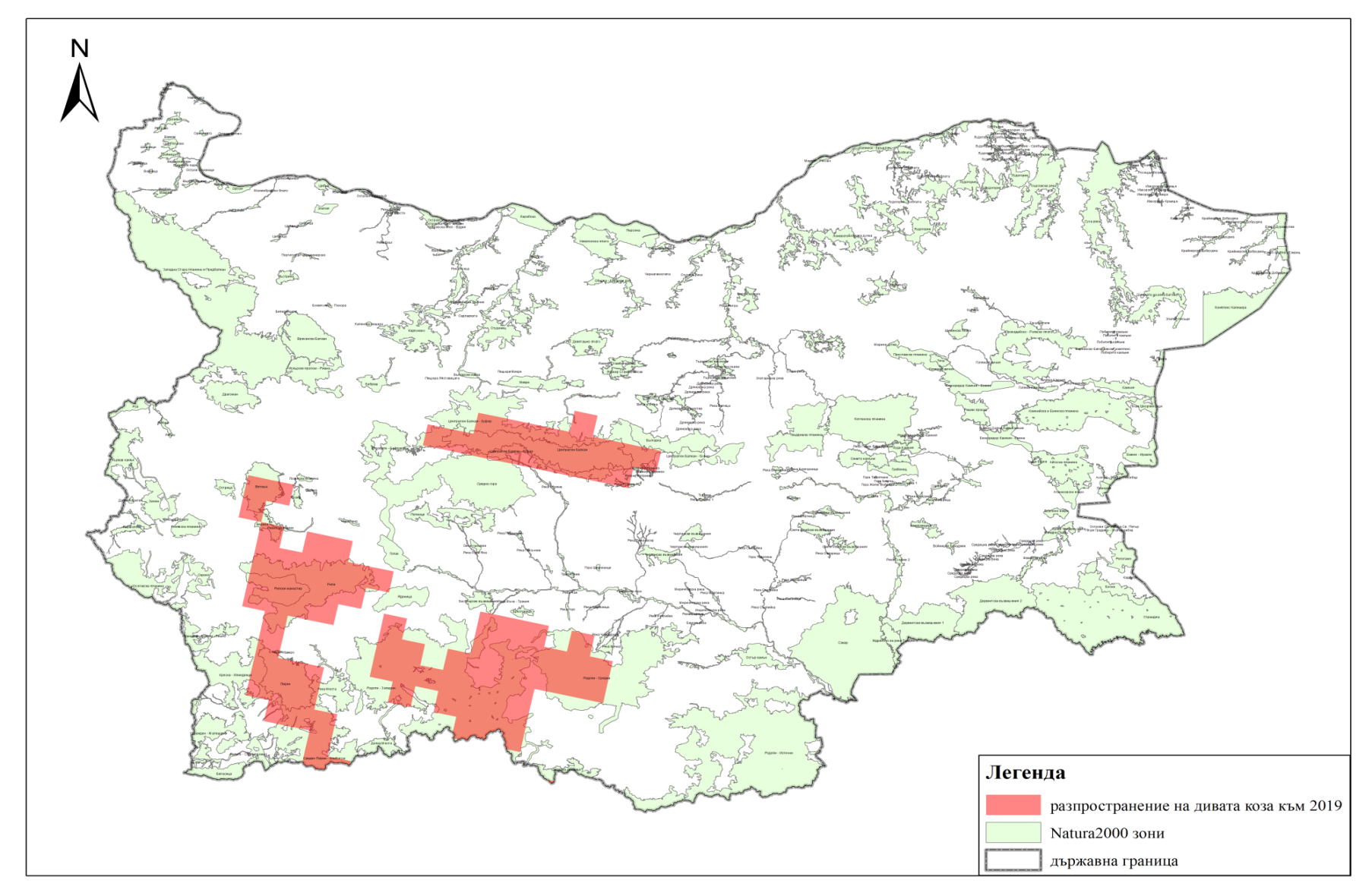 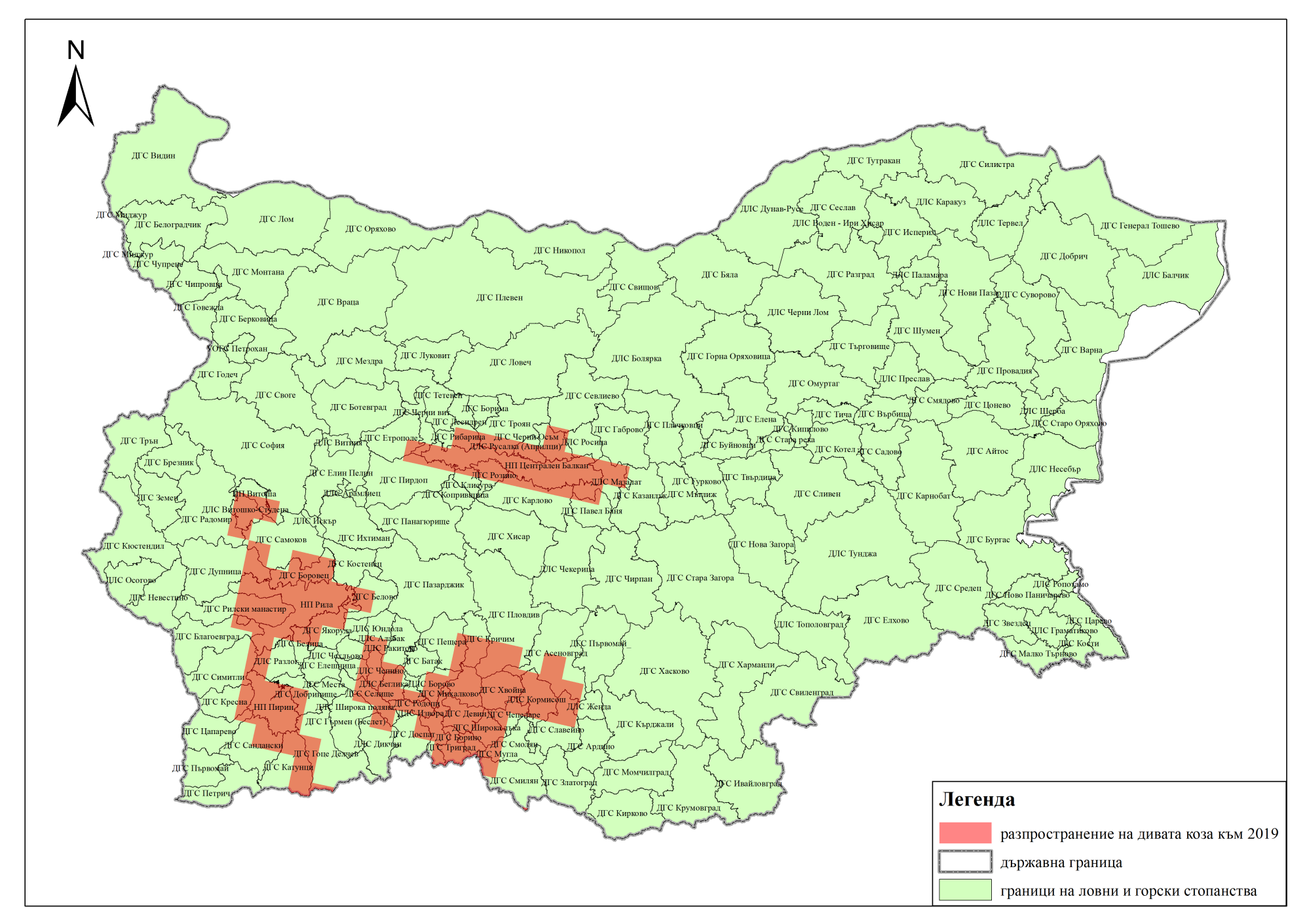 ПРИЛОЖЕНИЕ 6. Карти на пригодните местообитанияА. Карта на ключовите местообитания за вида на национално ниво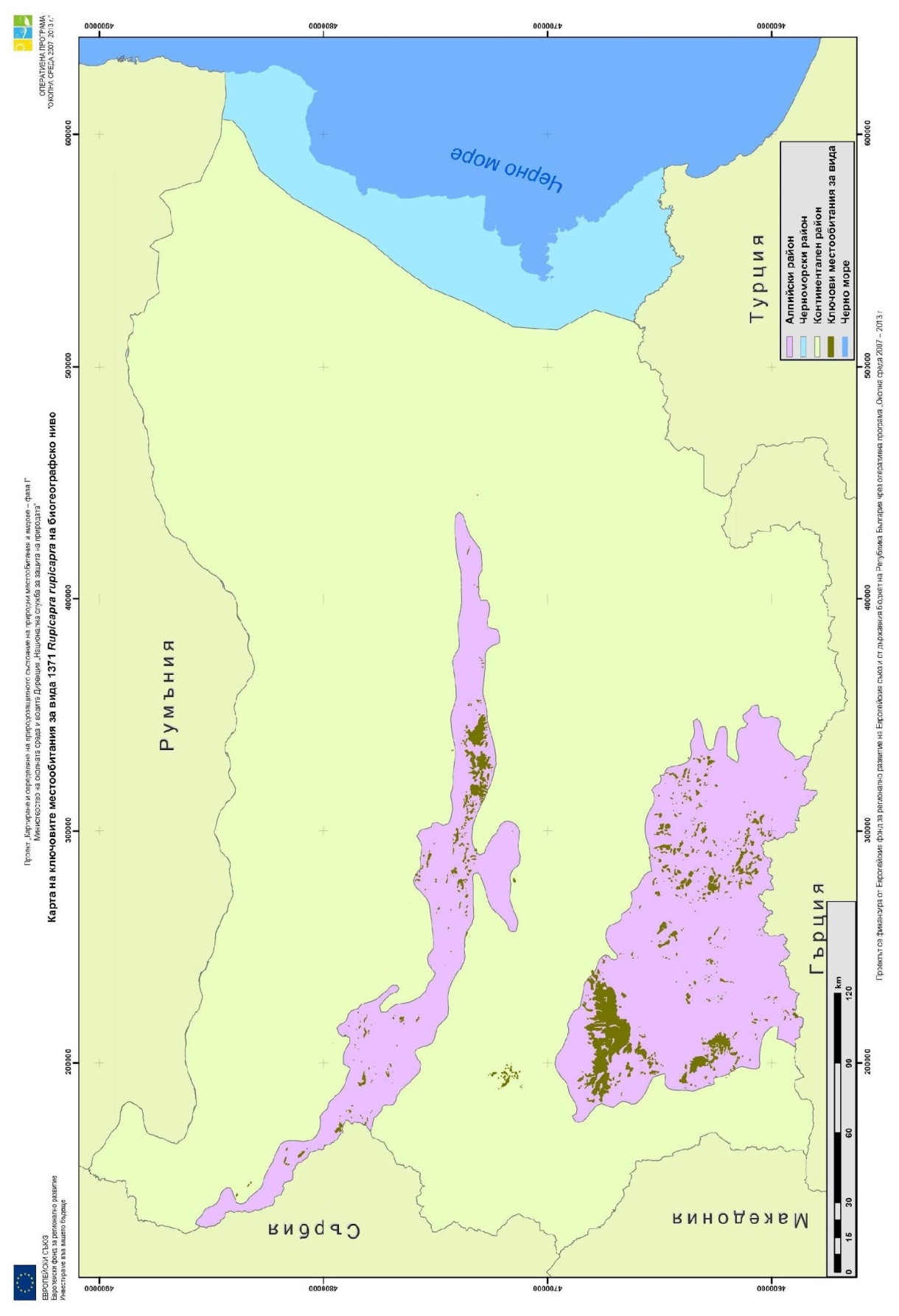 Б. Карта на биокоридорите към ключовите местообитания 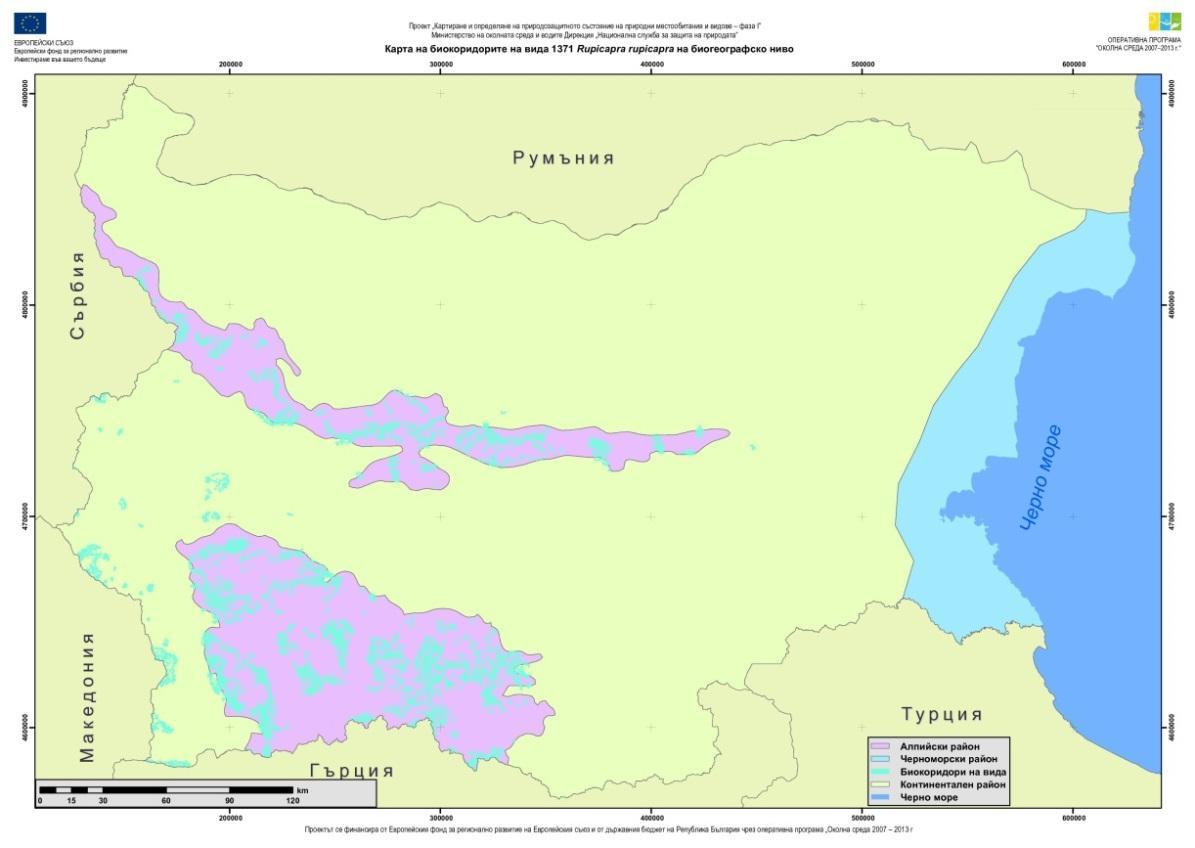 ПРИЛОЖЕНИЕ 7. Регистрация на дива коза в Осоговска планина след далечно разселване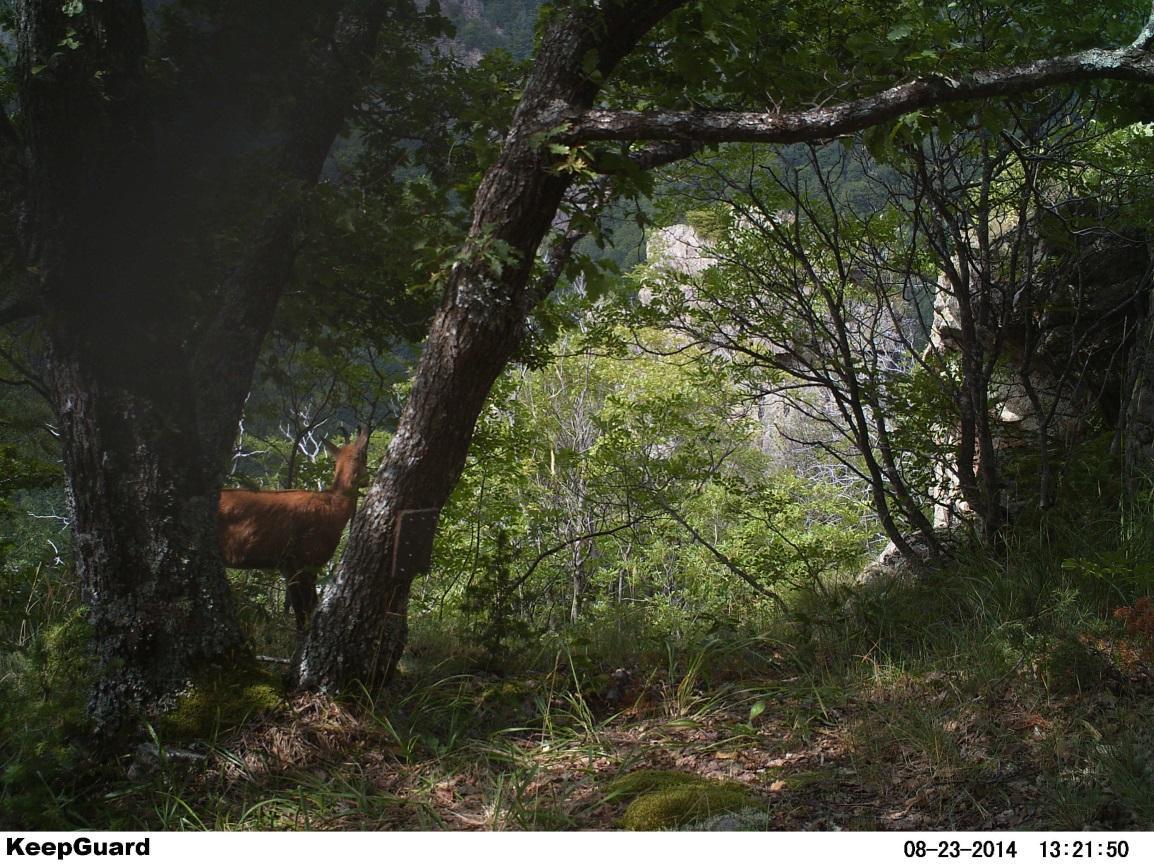 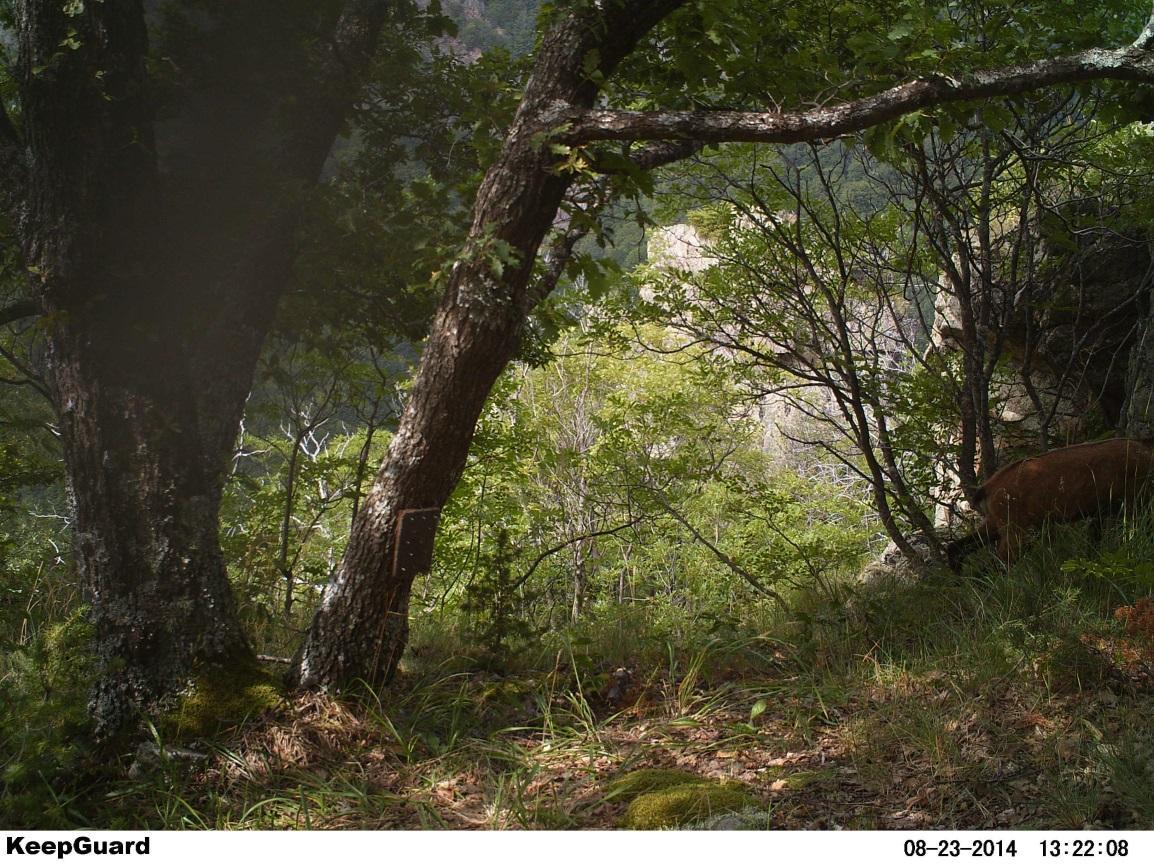 ПРИЛОЖЕНИЕ 8. Скитащи и подивели кучета документирани с фотокапани на територията на ПП Витоша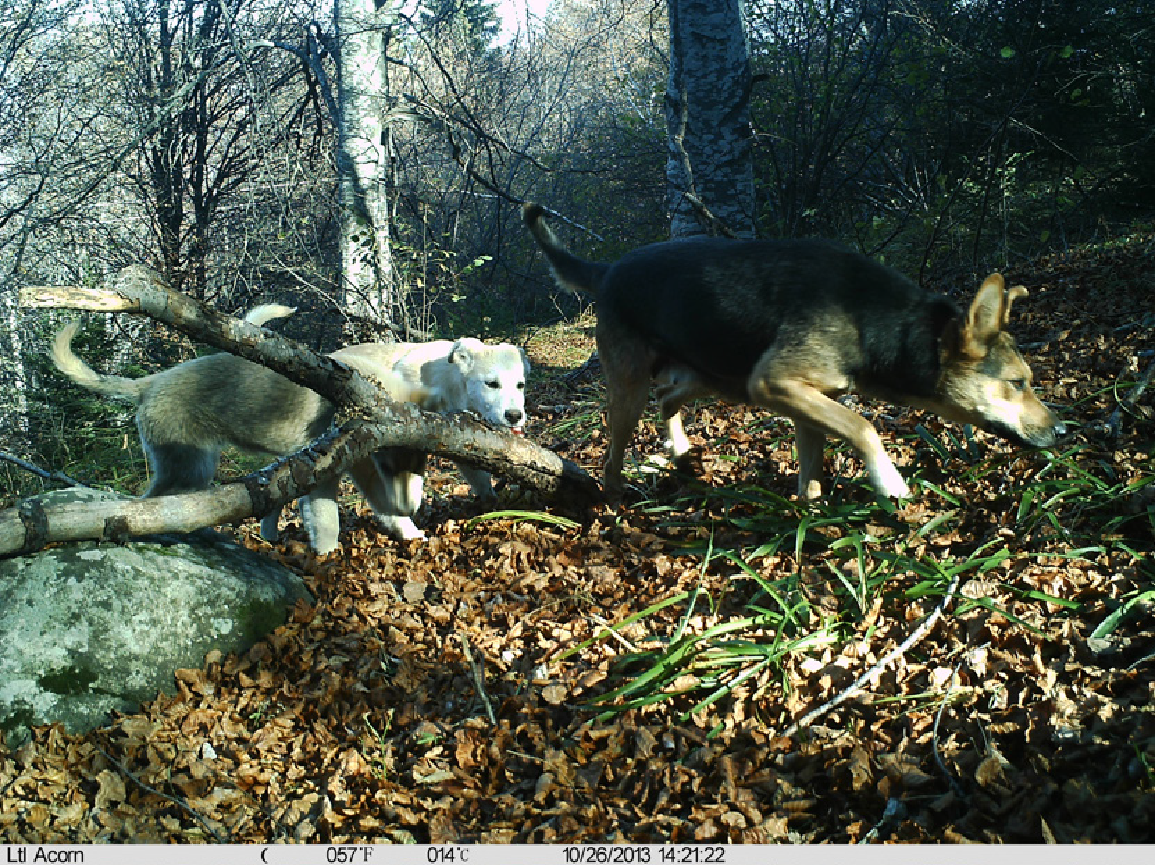 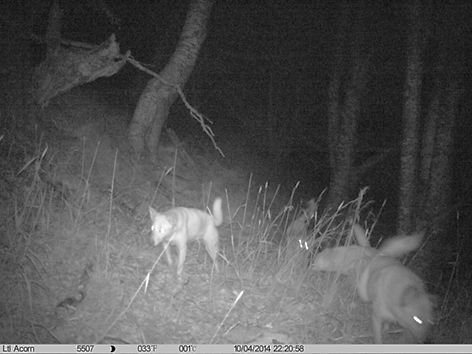 ПРИЛОЖЕНИЕ 9. Преси и заплахи, посочени в докладите по чл. 17 на ДМ за периодите 2007 – 2012 и 2013 – 2018 г.За периода 2007-2012 г.Алпийски и Континентален биогеографски райониЗа периода 2013-2018Алпийски биогеографски районКонтинентален биогеографски районПРИЛОЖЕНИЕ 10. Типови консервационни мерки посочени в докладите по чл. 17 на ДМ за периодите 2007 – 2012 и 2013 – 2018 г.За период 2007-2012 г.Алпийски биогеографски район* - по отношение на Натура 2000 зонитеКонтинентален биогеографски район* - по отношение на Натура 2000 зонитеЗа период 2013-2018 г.Алпийски и Континентален биогеографски райониПосочена е нуждата от мерки, които са установени и предприети за вида. Основната цел на на посочените мерки е поддържане на настоящия ареал на разпространение, популация и местообитание за вида. Посочените мерки са само за защитените зони по Натура 2000, като те имат краткосрочно действие (в рамките на следващите два периода на докладване (2019 -2030). Списък на основните консервационни мерки:CF01 - Управление на преобразуването предназначението на земя за строителство и развитие на инфраструктура;CF02 - Възстановяване на местообитания в зони, засегнати от жилищна, търговска, промишлена и развлекателна инфраструктура и дейности свързани с нея;CA07 – Възстановяване на земеделски местообитания от Приложение I;CB08 - Възстановяване на горски местообитания от Приложение I;CL01 - Управление на местообитания (различни от земеделски и горски) за забавяне, спиране или обръщане на естествени процеси;CL04 - Други мерки, свързани с природните процеси;CG04 - Контрол/изкореняване на незаконно убиване, риболов и ползване;ПРИЛОЖЕНИЕ 11. Покритие на пригодни площи по защитени зони по ДМ и по горски структури А. Покритие на пригодните площи по защитени зони Натура 2000 по ДМ и % от всяка зона. В почернено са дадени обитаваните от вида зони; * - за тези ЗЗ видът не фигурира в стандартния формуляр; ** - средноБ. Покритие на пригодните площи по ловни и горски стопанстваВ. Карта на ключовите местообитания по защитени зони според модела на пригодност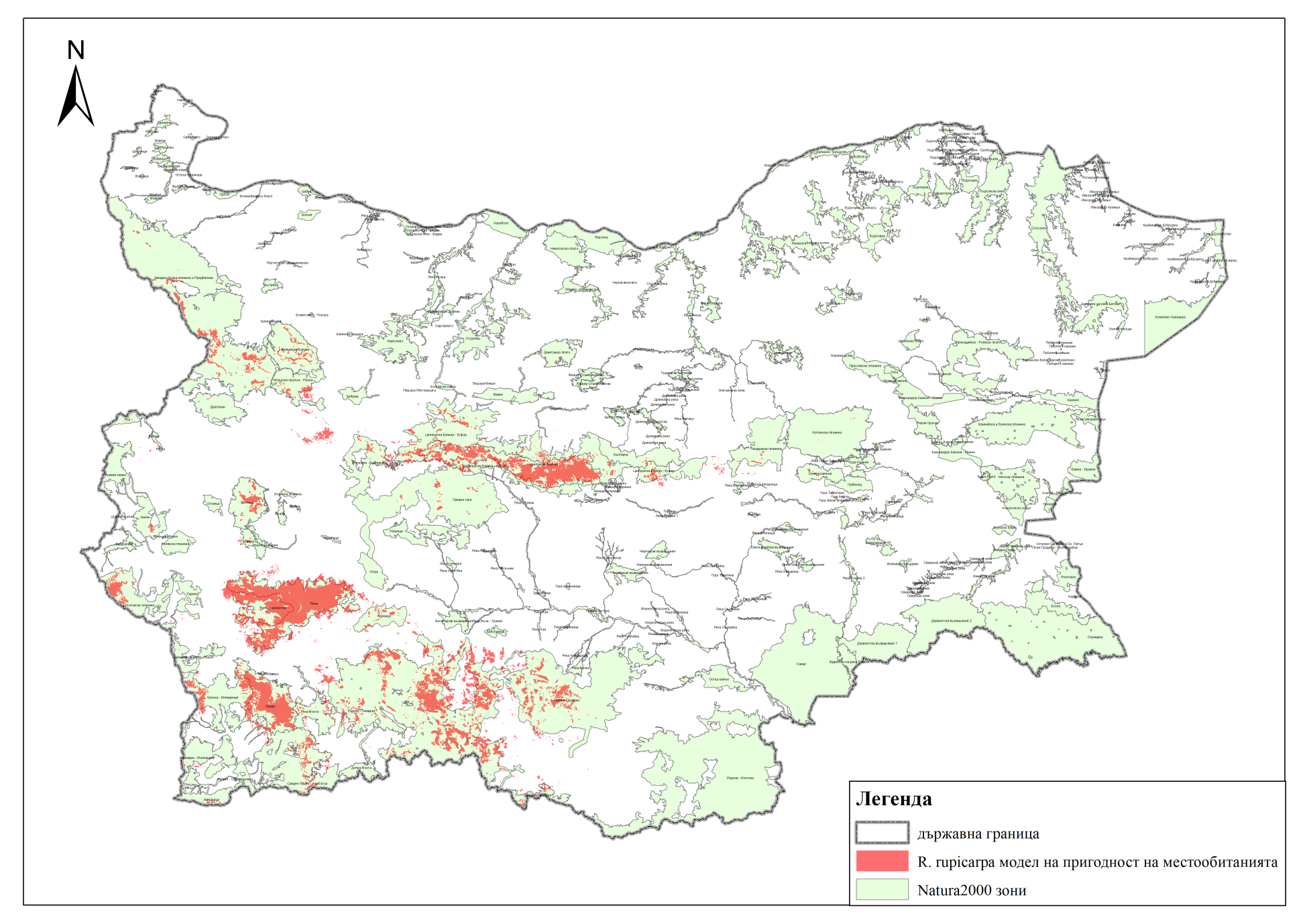 Г. Карта на ключовите местообитания по горски структури според модела на пригодност ПРИЛОЖЕНИЕ 12. Природозащитни мерки за опазване на вида и мерки за мониторинг и научни изследвания според „План за действие за дивата коза в България 2007 – 2016“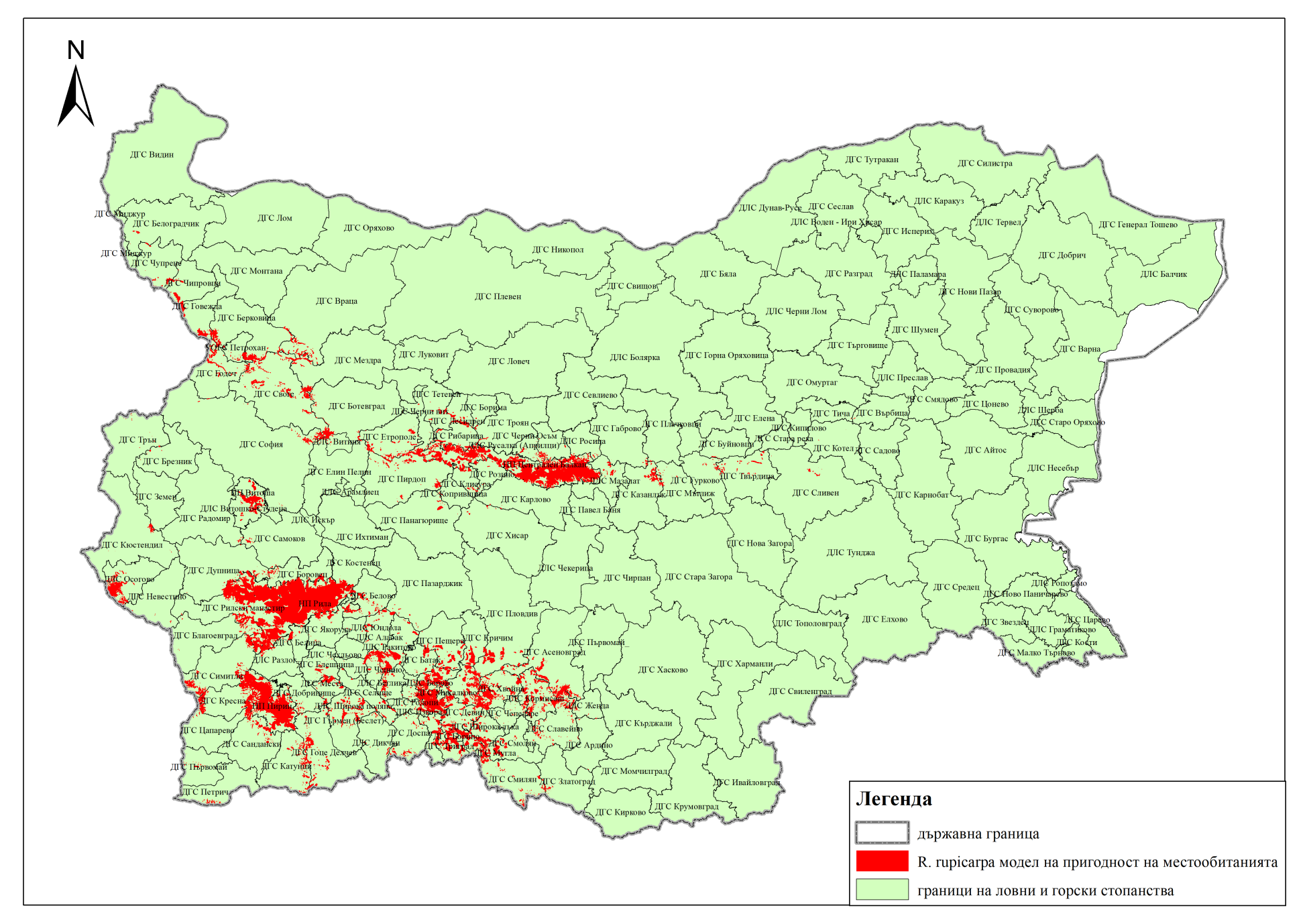 Преки мерки за защита на места и местообитания5.3.1 Обявяване на приоритетни местообитания на дивата коза като Натура 2000 места.Цел: Да се осигури опазването и устойчивото управление на ключовите местообитания на вида.Важност: ЗначителнаСпешност: ПостояннаИндикатори за успех: Минимум 80 % от местообитанията на вида са включени в защитени зони на Натура 2000.5.3.2 Обявяване на биокоридори между ключови популации: Витоша – Рила – Пирин, Рила – Родопите, както и отдалечените находища в Родопите и Стара планина.Цел: Да се осигури генетичния обмен между популациите.Важност: ЗначителнаСпешност: ПостояннаИндикатори за успех: Обявени и включени в мрежата НАТУРА 2000 биокоридори между отделните находища на вида.5.3.3 Обявяване на приоритетни места и местообитания на дивата коза като защитени територии по смисъла на ЗЗТ. Да се изгради мрежа от защитени територии по северната граница на гръцкия Природен парк “Родопи”, чиято основна цел да бъде осигуряване опазване на трансграничната популация на диви кози и осигуряване на три коридора през общините Рудозем, Смолян и Девин (ЗМ “Циганско Градище”, ЗМ “Герзовица” и ПЗ “Кози скали”).Цел: Да се съхранят ключовите територии на видаВажност: ЗначителнаСпешност: ПостояннаИндикатори за успех: Обявени минимум 50 % от ключовите за вида територии за ЗТПреки мерки за опазване на вида1. Организиране и провеждане на задължителен брой проверки на ловни дружини, ловуващи в (или в близост до) местообитания на диви кози от органите на НУГ, МВР и РИОСВ.Цел: Да се прекрати незаконният лов на дива коза по време на ловуване на други видове дивеч.Важност: ЗначителнаСпешност: ПостояннаИндикатори за успех: Реализирани определен брой изненадващи проверки. Заловени и санкционирани нарушители.2. Организиране и провеждане на задължителен брой проверки на туристически хижи, хидротехнически съоръжения (охрана на язовири) в близост до местообитания на диви кози от органите на НУГ, МВР, РИОСВ, съвместно с НПО.Цел: Да се прекрати незаконния лов на дива коза от ведомствени служители и хижари.Важност: ЗначителнаСпешност: ПостояннаИндикатори за успех: Реализирани определен брой изненадващи проверки. Заловени и санкционирани нарушители.3. Засилени охранителни мерки в ключовите местообитания.Цел: Да се повиши превенцията и ограничи максимално бракониерството.Важност: ЗначителнаСпешност: ПостояннаИндикатори за успех: Интензивността на проверките в териториите с лесен достъп и през месеците октомври и ноември е повишена с 50 %. Брой заловени нарушители и предотвратени опити за бракониерство.4. При доказано генетично повлияване от алпийска дива коза на субпопулацията от Кормисош да се разработи програма за засилен отстрел на мъжки от тази субпопулация и разселване на мъжки от местната популация с оглед постепенно генетично поглъщане на алпийските гени.Цел: Опазване генетичната чистота на вида.Важност: ЗначителнаСпешност: ПостояннаИндикатори за успех: Разработена и приложена програма, която да осигури възстановяване на оригиналния генотип в дългосрочен период.5. Изготвяне и подържане на национална база данни от МОСВ за организиране и провеждане на незаконен лов, както и търговия с незаконно придобити трофеи. Необходимо е базата да съдържа информация за разкритите и предотвратени опити за бракониерство, търговия с незаконно добити трофей или излагане на такива на обществени места, проведените следствени и наказателни дела, лична информация за бракониерите и т.н.Цел: Да се установят организирани канали за нелегален ловен туризъм и неблагоприятни за вида популярни бракониерски практики.Важност: ЗначителнаСпешност: ПостояннаИндикатори за успех: Изготвена, периодично обновявана и анализирана база данни. Оказана помощ на следствени и съдебни органи за доказване на рецидиви, в резултат от анализа на базата данни.6. Разработване и прилагане на ефективна система за (финансово) стимулиране на контролните органи или местни жители, които участват в залавянето на бракониери или подават информация за тях. Необходим е бюджет от 50 000 лева на година за награди от 1000 лв. за съставен акт и 500 лв. за информатор.Цел: Да се стимулира повишаването на контрола и превенцията върху незаконнияотстрел на местно ниво.Важност: ЗначителнаСпешност: ПостояннаИндикатори за успех: Нараснал процент на заловени бракониери от контролните органи и в резултат на подадени сигнали от местни жители.7. Организиране на редовни съвместни проверки от представители на МОСВ, НУГ,МВР и прокуратурата за незаконни трофеи на диви кози и други ловни и защитени видове по обществени заведения и частни домове.Цел: Да се намали бракониерския отстрел с цел незаконно излагане на трофеи, като атракция.Важност: ЗначителнаСпешност: ПостояннаИндикатори за успех: Липса на изложени препарати в обществени заведения8. Отклоняване на маркирани/туристически пътеки и забрана на горскостопански мероприятия в ключовите места и местообитания и в непосредствена близост до тях през размножителния период на вида (април, май, юни). Важните места за размножаване заемат малка площ от територията на ДЛ (ДДС) и включват скалисти терени с голям наклон и нисък запас на дървесина. В същото време честото безпокойство през този период води до висока смъртност на приплодите.Цел: Да се намалят загубите от безпокойство през размножителния период.Важност: СреднаСпешност: ПостояннаИндикатори за успех: Временно прекратен достъп до ключови места и маркирани/туристически пътеки в защитените територии през размножителния период (април – юни). Въведена забрана за горскостопански дейности в ключовите за размножаване места на вида през този период. Предвидените ограничения и забрани са включвани в ГСП по места.9. Намаляване числеността на подивели кучета в ключовите местообитания на вида, включително и в НП.Цел: Да се елиминира влиянието на подивели кучета, особено в ключовите за вида места и местообитания, разположени в близост до хижи, населени места и сметища.Важност: ЗначителнаСпешност: ПостояннаИндикатори за успех: Липса на подивели кучета, а на пастирските поставени спъвалки.10. Ограничаване пашата на домашни животни в ключовите местообитания.Цел: Да се ограничи конкуренцията при висока концентрация на домашни животни (кози) и превенция за пренасяне на заразни болести от домашните животни.Важност: ЗначителнаСпешност: ПостояннаИндикатори за успех: Регламентирана забрана за паша в ключови местообитания и планове за допустим брой/ха домашни животни в останалите местообитания.11. Реинтродукция на вида в подходящи местообитания във Витоша, Западна и Източна Стара планина, Природен парк “Врачански Балкан”, в подходящи, но незаети местообитания в Родопите и др.Цел: Възстановяване на вида в миналите му местообитания и постигане на оптимална плътност за страната.Важност: ЗначителнаСпешност: ПостояннаИндикатори за успех: Минимум една успешна реинтродукция до 2012 г.12. Внасяне на диви кози в малки и изолирани популации при констатиран инбрийдинг Цел: Да се предотврати инбридинга в рамките на малки и изолирани популации.Важност: НеизвестнаСпешност: ПостояннаИндикатори за успех: Установени популации, за които опасността от инбридинг е значителна и внесени оптимален брой индивиди за обогатяване на генотипа им и свързване на изолираните популации.13. Създаване и управление на национална база данни при НУГ за трофеите от дива коза, регистриране на всички трофеи от вида в базата с протокол за оценка по CIC и снимка. Поставяне на холограмен стикер с уникален номер, съвпадащ с протокола за оценка на трофея по CIC, на всеки регистриран трофей. Базата данни да е достъпна за проверки от контролните органи (МВР, МОСВ, НУГ).Цел: Предотвратяване на незаконната търговия с трофей и по-ефективен контрол.Важност: ЗначителнаСпешност: ПостояннаИндикатори за успех: Създадена база данни при НУГ и регистрирани трофеи.14. Поставяне на детектори за регистриране на изстрел с GSM модул в ключови местообитания.Цел: Ефективно противодействие срещу незаконния отстрел.Важност: СреднаСпешност: Постоянна15. Създаване на подвижна група за трите национални парка и резервати, която да прави внезапни проверки без знанието на служителите по парковете.Цел: Ефективно противодействие срещу незаконния отстрел.Важност: СреднаСпешност: ПостояннаМониторинг и научни изследвания1. Включване на методика за мониторинг на дивата коза (Приложение 1) в НСМБРБ. Нуждата от подобна методика е породена от използването на различни методи за таксация в различните структури. По-важно е да се определи не точния брой на животните, а динамиката на популацията. За определяне на динамиката е най-добре да се използва единна методика, за да могат данните от различните места и през различните години да са сравними. На местата, където се разрешава квота за отстрел, таксации да се извършват от независими преброители и да се реализират минимум един път на 4 години, като се таксира цялата популация.Цел: Да се определят и следят популационните параметри на дивата коза в България по единна методика и критерии.Важност: ВисокаСпешност: ПостояннаИндикатори за успех: Създадена и ефективно прилагана методика, включена в НСМБРБ. Изготвена и периодично обновявана национална база данни, включваща резултатите от мониторинга.2. Провеждане на контролни таксации по утвърдената методика и с независими преброители на всеки 3 години, както и при съмнения за некоректни данни при планиране на ползването.Цел: Ревизиране на получените данни от годишните таксации и ефективно планиране годишната квота за отстрел.Важност: ЗначителнаСпешност: ПостояннаИндикатори за успех: Организирани и проведени по приетата методика и съгласно планираните срокове контролни таксации. Изготвени протоколи и доклади с конкретни препоръки по таксациите.3. Обучение на доброволци за провеждане на контролни таксации.Цел: Да се осигури координация и повиши прецизността на контролните таксации на видаВажност: СреднаСпешност: ПостояннаИндикатори за успех: Обучени минимум 15 доброволци годишно4. Подготовка и създаване на ГИС модел на обитаваните и потенциални местообитания на диви кози в България и национална база данни за дивата коза, включваща численост, разпространение, плътност, изследвания на здравния и генетичен статус.Цел: Да се създаде широка основа за определяне на потенциалните местообитания на вида и интегриран анализ и вземане на управленски решения за поддържане на оптимално състояние на популационните параметри и здравния статус на вида. Формуляр за всеки отстрелян индивид и проби за ДНК анализ и ветеринарномедицински изследвания.Важност: СреднаСпешност: ПостояннаИндикатори за успех: Разработен, тестван и доказано действащ модел. Създадена и периодично допълвана ГИС база данни до 31.12.2007 г. Получени формуляри и проби от всички отстреляни диви кози. Създадена база данни.5. Определяне на степента на хибридизация чрез краниометрични изследвания и ДНК анализ на субпопулацията в района на ДДС “Кормисош”.Цел: Да се определи степента на хибридизация на вида.Важност: ЗначителнаСпешност: КраткосрочнаИндикатори за успех: Реализирано проучване върху степента на хибридизация.6. Проучване наличието и степента на инбрийдинг в рамките на малки и изолирани популации чрез ДНК анализ.Цел: Да се оптимизира ефектът при планиране и прилагане на мерки за предотвратяване на инбридинга и повишаване виталността на популациите на база научно достоверни данни.Важност: ЗначителнаСпешност: КраткосрочнаИндикатори за успех: Реализирано проучване върху степента на инбридингаМеждународно сътрудничество1. Обмен на информация и координиране на дейностите с международни организации и институции, работещи с дивата коза.Цел: Да се обменя положителен опит за реализиране на мониторинга и прилагане на общи приоритети при управлението и опазването на популациите от дива коза.Важност: ЗначителнаСпешност: ПостояннаИндикатори за успех: Взето участие в поне 50 % от всички значими срещи за дивата коза и планинските копитни (Caprinаe) в международен мащаб. Осъществена активна международна кореспонденция и обмяна на информация.2. Трансгранично сътрудничество за прилагане на съвместни дейности по опазване и управление на общи популации от дива коза. Разработване на съвместни програми за опазване на дивата коза в Родопите (между Природен парк “Родопи” в Гърция и РУГ и РИОСВ Смолян). Разработване на съвместни програми с Гърция, Македония и Сърбия за потенциални реинтродукции в Славянка, Беласица, Западна Стара планина и др.Цел: Да се опазят и управляват ефективно трансграничните популации от дива коза като общо богатство.Важност: ЗначителнаСпешност: ПостояннаИндикатори за успех: Реализирани съвместни дейности и проекти за опазване на балканската дива коза. Обявени минимум две трансгранични защитени територии за опазване на подвида.Повишаване на осведомеността на различните целеви групи1. Разработване, отпечатване и разпространение на диплянки, плакати, стикери за дивата коза и научнопопулярни статии в специализирани издания за различните целеви групи.Цел: Да се повиши осведомеността и природозащитната култура на различните целеви групи.Важност: СреднаСпешност: ПостояннаИндикатори за успех: Отпечатани и разпространени информационни материали - минимум 3 плаката с общ тираж 7000 броя, минимум 3 стикера с общ тираж 10 000 броя. Публикувани минимум 2 научнопопулярни статии годишно в специализирани издания.2. Изготвяне и подържане на интернет страница за балканската дива коза, съдържаща богата информационно-образователна база от данни.Цел: Да се повиши осведомеността и природозащитната култура на широката общественост в глобален аспект.Важност: СреднаСпешност: ПостояннаИндикатори за успех: Изготвена и периодично обновявана с нова информация интернет страница.3. Организиране и провеждане на кампании за разясняване забраните за лов и носене на оръжие в НП и защитените територии, както и в предоставените ловни територии извън ловния сезон. Изготвяне и поставяне на информационни табла на входовете на националните паркове и в рамките на важните за вида местообитания с кратки текстове за природозащитния статус на вида и телефон за подаване на сигнали при забелязани нарушения.Цел: Да се повиши превенцията и контрола върху незаконните посегателства срещу вида и осведомеността на местните общности и туристи за природозащитния статус и значението на вида.Важност: ЗначителнаСпешност: ПостояннаИндикатори за успех: Проведена минимум една кампания годишно в рамките на НП и ЗТ. Поставени информационни табла в ключовите за вида местообитания в цялата страна.4. Информационна кампания за рекламиране на “зеления” телефон за забелязани бракониери от посетители в националните паркове.Цел: Да се повиши превенцията и контрола върху незаконните посегателства срещу вида.Важност: ЗначителнаСпешност: ПостояннаИндикатори за успех: Издадени и разпространение информационни материали наключови места. Брой подадени и обработени сигнали, довели до залавяне нанарушители. Доклад за ефективността на кампанията.5. Изготвяне на печатно издание с настоящия План за действие.Цел: Да се популяризира Планът и повиши осведомеността на различните целевигрупи.Важност: ЗначителнаСпешност: КраткосрочнаИндикатори за успех: Издаден План за действие в тираж не по-малък от 1000 бр.Други мерки Законодателни1. Въвеждане на регламентирано ползване на вида по реда на изключенията при растящи или достигнали минимален запас за ползване популации, чиято численост е потвърдена с контролни таксации от независим преброители. Ползването да се осъществява на квотен принцип на база планове, съобразени с препоръките на работната група по Кухорогите към Световния съюз за защита на природата (IUCN Caprine working group).В ППЗЛОД да се детайлизира редът за ловуване на диви кози, съгласно препоръките на настоящия План за действие. Цел: Да се осигури устойчиво ползване и управление на вида извън защитените територии чрез силна подкрепа и ангажиране на ловната общност.Важност: ЗначителнаСпешност: ПостояннаИндикатори за успех: Успешно приложен квотен механизъм за устойчиво ползване, водещ до увеличаване на числеността на дивата коза в България. Достигната е оптимална плътност и разширяване на ареала в местообитанията извън ЗТ, реализиран редовен мониторинг на вида, разработени и приложени годишни планове и доклади за ползването.2. Законово регламентиране на регистрацията на добити досега трофеи с доказан произход след заплащане на съответна такса за регистрация. Регистрацията да бъде възможна само следващите 6 месеца след приемането на Плана. Възможността за регистрация да се популяризира широко в медиите.Цел: Ограничаване на бракониерството на вида за добиване и излагане на трофеи.Важност: ЗначителнаСпешност: ПостояннаИндикатори за успех: Създадена база данни на трофеите и регистрирани трофей.3. Криминализиране по реда на чл. 278в, ал. 4 от Наказателния кодекс на незаконния лов на диви козиЦел: Засилване на наказателната отговорност и намаляване на незаконния отстрел на диви кози.Важност: ЗначителнаСпешност: ПостояннаИндикатори за успех: Дивата коза и мечката са включени към текста на ал. 4 на чл. 278в на Наказателния кодекс.4. Промяна на чл. 67, ал. 4 от Закона за биологичното разнообразие с оглед възможност за забрана на внос на подвидове и произходи.Цел: Да се предотврати генетично замърсяване с други подвидове.Важност: ЗначителнаСпешност: СпешнаИндикатори за успех: Към текста на чл. 67, ал. 4 се добавя думата “подвидове”.5. Изменение и допълнение на ЗЛОД за регламентиране отговорностите на ловните дружества за груби нарушения при групов лов и редовни нарушения на ЗЛОД, ЗЗТ и ЗБР.Предвиждане на санкции на дружествата, включително и лишаване от право на ловв ловностопанския район за 1 година, при констатиране на нарушения по време на групов лов или неизпълнение на настоящия План и свързаните с него нормативни документи и ловоустройствени проекти.Цел: Да се прекрати незаконния лов на дива коза по време на лов на други видове.Важност: ЗначителнаСпешност: ПостояннаИндикатори за успех: В глава “Административни нарушения” на ЗЛОД е добавен текст за наказания на дружества за нарушение при групов лов, както и при системно неспазване на ЗЛОД от членове или от самото дружество. 6. Включване в ЗЛОД (Раздел IV, Глава “Стопанисване на дивеча”), ППЗЛОД (Глава ІV “Стопанисване и опазване на дивеча”) и Наредбата за ловоустройство, на забрана за изграждане на биотехнически съоръжения за дива свиня (калища, подхранване) в радиус от 500 м около ключовите местообитания за дива коза, тъй като при изкуствено увеличаване плътността на дивата свиня, видът безпокои дивите кози и влошава местообитанията им.Цел: Да се ограничи безпокойството на вида при изграждане и използване на ловностопански, биотехнически съоръжения в и около ключови местообитания.Важност: ЗначителнаСпешност: ПостояннаИндикатори за успех: Промяна на нормативната база7. Забрана за носене на гладкоцевни и нарезни пушки (карабини), арбалети и лъковев националните паркове и резервати.Забраната да важи както за готово за стрелба оръжие (извън калъф), така и за разглобено оръжие или части от такова, съхранявани и/или транспортирани законно. Забраната да е в сила както за лично, така и за служебно оръжие за охрана; да се разреши използване само на късо нарезно оръжие (пистолет) за нуждите на охраната.Цел: Да се ограничи незаконният лов в защитените територии.Важност: ЗначителнаСпешност: ПостояннаИндикатори за успех: Регламентирани забрани в ЗЗТ и/или ЗКВВООБ за носене на оръжие в защитените територии и завишени наказания при нарушения.Политики1. Националният план за действие за дивата коза да бъде интегриран адекватно в Националния план за опазване на биологичното разнообразие.Цел: Включване на дейностите от Плана в приоритетите на НСЗП и осигуряване на адекватното му финансиране.Важност: ЗначителнаСпешност: Средно срочнаИндикатори за успех: Приоритетни дейности от настоящия План са интегрирани вНационалния план за опазване на биологичното разнообразие и адекватнофинансирани.2. Създаване на междуведомствена работна група със Заповед на Министъра на МОСВ и с представители на НУГ, МОСВ, БАН, ловни и природозащитни НПО за мониторинг изпълнението на Плана, планиране и одобряване на годишните квоти за отстрел, приемане на годишните отчети и изготвяне на годишни програми на базата на настоящия План за действие, включващи:• Планиране на годишни мониторингови дейности, свързани с определяне и отчитане на основните популационни показатели;• Планиране на годишните дейности за опазване и възстановяване на местообитанията;• Годишни дейности, свързани с ползването на вида;• Годишни дейности, свързани с реинтродукция на вида;• Дейности, свързани със запазване на генетичната чистота на балканския подвид;• Срокове и отговорни институции за изготвяне изпълнение на годишната програма;• Срокове и отговорни институции за отчет за изпълнението на годишната програма;• Други приоритетни дейности.Годишните програми трябва да гарантират изпълнението на настоящия План.Цел: Да се прилагат координирано общоприетите дейности между различнитеинституции.Важност: ЗначителнаСпешност: ПостояннаИндикатори за успех: Организирани и проведени минимум 3 работни срещи на междуведомствената работна група, в рамките на които са разработени и одобрени годишните планове, планирани и одобрени годишните квоти за отстрел,разгледани и одобрени годишните отчети.3. Интегриране на мерки за намаляване на незаконния лов на дива коза в цялостната стратегия и годишните планове за контролни дейности на НУГ и РУГ.Цел: Да се осигури максимално ефективен теренен контрол и превенция срещу незаконния лов на диви кози.Важност: ЗначителнаСпешност: ПостояннаИндикатори за успех: Включени конкретни мерки за контрол и превенция нанезаконния лов в стратегиите и годишните планове на НП и НУГ.4. Провеждане на семинари в рисковите райони с представители на ДЛ, ДДС, НП, ПП, СЛРБ, РИОСВ, МВР и прокуратурата.Цел: Да се обучат служители и съгласуват мерките срещу незаконния лов на диви кози.Важност: ЗначителнаСпешност: ПостояннаИндикатори за успех: Проведени минимум пет семинара годишно в рискови райони и обучени служители.5. Включване на спешни и приоритетни мерки за опазване на дивата коза в годишните планове на НП “Рила”, “Пирин” и “Централен Балкан”, ПП “Витоша”, “Българка” и “Рилски манастир”, РИОСВ - Смолян, Пловдив, Пазарджик и др.Цел: Да се интегрират целите на настоящия План в плановете за управление на защитени територии, в които се срещат диви кози.Важност: ЗначителнаСпешност: Средносрочна (постоянна)Индикатори за успех: Всички годишни планове за дейности на защитени териториивключват адекватни мерки за опазване на дивата коза, предвидени в настоящияПлан.6. Интегриране на настоящия План за действие в лово и лесоустройствените проекти и програми, както и на годишните планове в плановете за ползване.Цел: Да се съгласуват целите и дейностите на настоящия План с тези, заложени в лесо и ловоустройствените проекти.Важност: ЗначителнаСпешност: ПостояннаИндикатори за успех: Лово и лесоустройствените проекти на местно ниво включват приоритетни мерки за опазване на дивата коза, предвидени в настоящия План.7. Актуализиране регионалните планове за действие на териториите на трите национални парка и създаване на такъв за Родопите на ниво популации.Цел: Да се анализират специфичните условия и проблеми за предприемане наконкретни мерки за опазване на локалните популации.Важност: ЗначителнаСпешност: ПостояннаИндикатори за успех: Разработени регионални плановеДруги посочени мерки/дейности в „План за действие за дивата коза в България 2007 – 2016“Законодателни1. Въвеждане на регламентирано ползване на вида по реда на изключенията при растящи или достигнали минимален запас за ползване популации, чиято численост е потвърдена с контролни таксации от независим преброители. Ползването да се осъществява на квотен принцип на база планове, съобразени с препоръките на работната група по Кухорогите към Световния съюз за защита на природата (IUCN Caprine working group). В ППЗЛОД да се детайлизира редът за ловуване на диви кози, съгласно препоръките на настоящия План за действие.Цел: Да се осигури устойчиво ползване и управление на вида извън защитените територии чрез силна подкрепа и ангажиране на ловната общност.Важност: ЗначителнаСпешност: ПостояннаИндикатори за успех: Успешно приложен квотен механизъм за устойчиво ползване, водещ до увеличаване на числеността на дивата коза в България. Достигната е оптимална плътност и разширяване на ареала в местообитанията извън ЗТ, реализиран редовен мониторинг на вида, разработени и приложени годишни планове и доклади за ползването.2. Законово регламентиране на регистрацията на добити досега трофеи с доказан произход след заплащане на съответна такса за регистрация. Регистрацията да бъде възможна само следващите 6 месеца след приемането на Плана. Възможността за регистрация да се популяризира широко в медиите.Цел: Ограничаване на бракониерството на вида за добиване и излагане на трофеи.Важност: ЗначителнаСпешност: ПостояннаИндикатори за успех: Създадена база данни на трофеите и регистрирани трофей.3. Криминализиране по реда на чл. 278в, ал. 4 от Наказателния кодекс на незаконния лов на диви козиЦел: Засилване на наказателната отговорност и намаляване на незаконния отстрел на диви кози.Важност: ЗначителнаСпешност: ПостояннаИндикатори за успех: Дивата коза и мечката са включени към текста на ал. 4 на чл. 278в на Наказателния кодекс.4. Промяна на чл. 67, ал. 4 от Закона за биологичното разнообразие с оглед възможност за забрана на внос на подвидове и произходи.Цел: Да се предотврати генетично замърсяване с други подвидове.Важност: ЗначителнаСпешност: СпешнаИндикатори за успех: Към текста на чл. 67, ал. 4 се добавя думата “подвидове”5. Изменение и допълнение на ЗЛОД за регламентиране отговорностите на ловните дружества за груби нарушения при групов лов и редовни нарушения на ЗЛОД, ЗЗТ и ЗБР. Предвиждане на санкции на дружествата, включително и лишаване от право на лов в ловностопанския район за 1 година, при констатиране на нарушения по време на групов лов или неизпълнение на настоящия План и свързаните с него нормативни документи и ловоустройствени проекти.Цел: Да се прекрати незаконния лов на дива коза по време на лов на другивидове.Важност: ЗначителнаСпешност: ПостояннаИндикатори за успех: В глава “Административни нарушения” на ЗЛОД е добавен текст за наказания на дружества за нарушение при групов лов, както и при системно неспазване на ЗЛОД от членове или от самото дружество.6. Включване в ЗЛОД (Раздел IV, Глава “Стопанисване на дивеча”), ППЗЛОД (Глава ІV “Стопанисване и опазване на дивеча”) и Наредбата за ловоустройство, на забрана за изграждане на биотехнически съоръжения за дива свиня (калища, подхранване) в радиус от 500 м около ключовите местообитания за дива коза, тъй като при изкуствено увеличаване плътността на дивата свиня, видът безпокои дивите кози и влошава местообитанията им.Цел: Да се ограничи безпокойството на вида при изграждане и използване на ловностопански, биотехнически съоръжения в и около ключови местообитания.Важност: ЗначителнаСпешност: ПостояннаИндикатори за успех: Промяна на нормативната база7. Забрана за носене на гладкоцевни и нарезни пушки (карабини), арбалети и лъкове в националните паркове и резервати.Забраната да важи както за готово за стрелба оръжие (извън калъф), така и за разглобено оръжие или части от такова, съхранявани и/или транспортирани законно. Забраната да е в сила както за лично, така и за служебно оръжие за охрана; да се разреши използване само на късо нарезно оръжие (пистолет) за нуждите на охраната.Цел: Да се ограничи незаконният лов в защитените територии.Важност: ЗначителнаСпешност: ПостояннаИндикатори за успех: Регламентирани забрани в ЗЗТ и/или ЗКВВООБ за носене на оръжие в защитените територии и завишени наказания при нарушения.Политики1. Националният план за действие за дивата коза да бъде интегриран адекватно в Националния план за опазване на биологичното разнообразие.Цел: Включване на дейностите от Плана в приоритетите на НСЗП и осигуряване на адекватното му финансиране.Важност: ЗначителнаСпешност: Средно срочнаИндикатори за успех: Приоритетни дейности от настоящия План са интегрирани в Националния план за опазване на биологичното разнообразие и адекватнофинансирани.2. Създаване на междуведомствена работна група със Заповед на Министъра на МОСВ и с представители на НУГ, МОСВ, БАН, ловни и природозащитни НПО за мониторинг изпълнението на Плана, планиране и одобряване на годишните квоти за отстрел, приемане на годишните отчети и изготвяне на годишни програми на базата на настоящия План за действие, включващи:Планиране на годишни мониторингови дейности, свързани с определяне и отчитане на основните популационни показатели;Планиране на годишните дейности за опазване и възстановяване на местообитанията;Годишни дейности, свързани с ползването на вида;Годишни дейности, свързани с реинтродукция на вида;Дейности, свързани със запазване на генетичната чистота на балканския подвид;Срокове и отговорни институции за изготвяне изпълнение на годишната програма;Срокове и отговорни институции за отчет за изпълнението на годишната програма;Други приоритетни дейности.Годишните програми трябва да гарантират изпълнението на настоящия План.Цел: Да се прилагат координирано общоприетите дейности между различните институции.Важност: ЗначителнаСпешност: ПостояннаИндикатори за успех: Организирани и проведени минимум 3 работни срещи на междуведомствената работна група, в рамките на които са разработени и одобренигодишните планове, планирани и одобрени годишните квоти за отстрел,разгледани и одобрени годишните отчети.3. Интегриране на мерки за намаляване на незаконния лов на дива коза в цялостната стратегия и годишните планове за контролни дейности на НУГ и РУГ.Цел: Да се осигури максимално ефективен теренен контрол и превенция срещу незаконния лов на диви кози.Важност: ЗначителнаСпешност: ПостояннаИндикатори за успех: Включени конкретни мерки за контрол и превенция на незаконния лов в стратегиите и годишните планове на НП и НУГ.4. Провеждане на семинари в рисковите райони с представители на ДЛ, ДДС, НП, ПП, СЛРБ, РИОСВ, МВР и прокуратурата.Цел: Да се обучат служители и съгласуват мерките срещу незаконния лов на диви кози.Важност: ЗначителнаСпешност: ПостояннаИндикатори за успех: Проведени минимум пет семинара годишно в рискови райони и обучени служители.5. Включване на спешни и приоритетни мерки за опазване на дивата коза в годишните планове на НП “Рила”, “Пирин” и “Централен Балкан”, ПП “Витоша”, “Българка” и “Рилски манастир”, РИОСВ - Смолян, Пловдив, Пазарджик и др.Цел: Да се интегрират целите на настоящия План в плановете за управление на защитени територии, в които се срещат диви кози.Важност: ЗначителнаСпешност: Средносрочна (постоянна)Индикатори за успех: Всички годишни планове за дейности на защитени територии включват адекватни мерки за опазване на дивата коза, предвидени в настоящия План.6. Интегриране на настоящия План за действие в лово и лесоустройствените проекти и програми, както и на годишните планове в плановете за ползване.Цел: Да се съгласуват целите и дейностите на настоящия План с тези, заложени в лесо и ловоустройствените проекти.Важност: ЗначителнаСпешност: ПостояннаИндикатори за успех: Лово и лесоустройствените проекти на местно ниво включват приоритетни мерки за опазване на дивата коза, предвидени в настоящия План.7. Актуализиране регионалните планове за действие на териториите на трите национални парка и създаване на такъв за Родопите на ниво популации.Цел: Да се анализират специфичните условия и проблеми за предприемане на конкретни мерки за опазване на локалните популации.Важност: ЗначителнаСпешност: ПостояннаИндикатори за успех: Разработени регионални плановеПРИЛОЖЕНИЕ 13 Таблица, показваща връзката между второстепенни цели, мерки, дейности и заплахиПРИЛОЖЕНИЕ 14. Списък на използваните съкращенияПРИЛОЖЕНИЕ 15. БиблиографияAnderwald P., Ambarli H., Avramov S., Ciach M., Corlatti L., Farkas A., Jovanovic M., Papaioannou H., Peters W., Sarasa M., Šprem N., Weinberg P. & Willisch C. 2020. Rupicapra rupicapra, Northern Chamois. The IUCN Red List of Threatened Species. Retrieved from https://www.iucnredlist.org/species/39255/22149561Andreoli E., Roncoroni C., Gusmeroli F., Marianna G. Della, Giacometti G., Heroldová M., Barbieri S. & Mattiello S. 2016. Feeding ecology of alpine chamois living in sympatry with other ruminant species. Wildlife Biology, 22(3), 78–85. https://doi.org/10.2981/wlb.00153Bertolino S., Di Montezemolo N. C. & Bassano B. 2009. Food-niche relationships within a guild of alpine ungulates including an introduced species. Journal of Zoology, 277(1), 63–69. https://doi.org/10.1111/j.1469-7998.2008.00512.xBoitani L. & Ciucci P. 1995. Comparative social ecology of feral dogs and wolves. Ethology Ecology & Evolution, 7, 49–72.Boschi C. & Nievergelt B. 2003. The spatial patterns of Alpine chamois (Rupicapra rupicapra rupicapra) and their influence on population dynamics in the Swiss National Park. Mammalian Biology, 68(1), 16–30. https://doi.org/10.1078/1616-5047-1610058Buzan E. V., Bryja J., Zemanová B. & Kryštufek, B. 2013. Population genetics of chamois in the contact zone between the Alps and the Dinaric Mountains: Uncovering the role of habitat fragmentation and past management. Conservation Genetics, 14(2), 401–412. https://doi.org/10.1007/s10592-013-0469-8Chirichella R., Ciuti S. & Apollonio M. 2013. Effects of livestock and non-native mouflon on use of high-elevation pastures by Alpine chamois. Mammalian Biology, 78(5), 344–350. https://doi.org/10.1016/j.mambio.2013.04.005Chirichella R., Stephens P.A., Mason T. & Apollonio M. 2021. Contrasting Effects of Climate Change on Alpine Chamois. J. Wildl. Manage. 85, 109–120. https://doi.org/10.1002/jwmg.21962Ciach M. & Pęksa Ł. 2018. Impact of climate on the population dynamics of an alpine ungulate: a long-term study of the Tatra chamois Rupicapra rupicapra tatrica. Int. J. Biometeorol. 62, 2173–2182. https://doi.org/10.1007/s00484-018-1619-yCorlatti L., Bassano B. & Lovari S., 2020. Weather stochasticity and alternative reproductive tactics in Northern chamois, Rupicapra rupicapra. Biol. J. Linn. Soc. 130, 359–364. https://doi.org/10.1093/biolinnean/blaa030Crestanello B., Pecchioli E., Vernesi C., Mona S., Martínková N., Janiga M., … & Bertorelle G. 2009. The genetic impact of translocations and habitat fragmentation in chamois (Rupicapra) spp. Journal of Heredity, 100(6), 691–708. https://doi.org/10.1093/jhered/esp053Doykin N., Popova E., Zlatanov V., Petrov P., Zlatanova D., 2016. Preliminary data on the distribution of free-ranging dogs (Canis familiaris L. ) in NP Vitosha, Bulgaria. Annu. l’Université Sofia “St. Kliment Ohridski” Fac. Biol. 101, 11–22.Enggist-Düblin, P., Ingold, P., 2003. Modelling the impact of different forms of wildlife harassment, exemplified by a quantitative comparison of the effects of hikers and paragliders on feeding and space use of chamois Rupicapra rupicapra. Wildlife Biol. 9, 37–45. https://doi.org/10.2981/wlb.2003.006Epstein Y., Christiernsson A., López‐Bao J. V. & Chapron G. 2019. When is it legal to hunt strictly protected species in the European Union? Conservation Science and Practice. https://doi.org/10.1111/csp2.18Fankhauser R., Galeffi C. & Suter W. 2008. Dung avoidance as a possible mechanism in competition between wild and domestic ungulates: Two experiments with chamois Rupicapra rupicapra. European Journal of Wildlife Research, 54(1), 88–94. https://doi.org/10.1007/s10344-007-0115-1Gander H. & Ingold P. 1997. Reactions of male alpine chamois Rupicapra r. rupicapra to hikers, joggers and mountainbikers. Biological Conservation, 79(1), 107–109. https://doi.org/10.1016/S0006-3207(96)00102-4Herrero J., Lovari S., Nores C. & Toigo C. 2020. Rupicapra pyrenaica, Southern Chamois. The IUCN Red List of Threatened Species (Vol. 8235). Retrieved from https://dx.doi.org/10.2305/IUCN.UK.2020- 2.RLTS.T19771A171131310.enHutchins M. & Geist V. 1987. Behavioural Considerations in the Management of Mountain-Dwelling Ungulates. Mountain Research and Development, 7(2), 135–144.Iacolina L., Buzan E., Safner T., Bašić N., Geric U., Tesija T., Lazar P., Arnal M. C., Chen J., Han J. & Šprem N. 2021. A mother’s story, mitogenome relationships in the genus rupicapra. Animals, 11(4), 1065. https://doi.org/10.3390/ani11041065Kanchev K. 2021. Helminthological status of Balkan chamois from Bulgarian Rhodope mountains. Tradition and Modernity in Veterinary Medicine, 6(1(10)), 34–39. https://doi.org/10.5281/zenodo.4624262Kati V., Kassara C., Vassilakis D. & Papaioannou H. 2020. Balkan chamois (Rupicapra rupicapra balcanica) avoids roads, settlements, and hunting grounds: An ecological overview from timfi mountain, Greece. Diversity, 12(4), 124. https://doi.org/10.3390/D12040124Knaus W. & Schröeder W. 1975. Das Gamswild: Naturgeschichte, Verhalten, Ökologie, Hege und Jagd, Krankheiten. Hamburg und Berlin: Verlag Paul Parey.Krofel M., Stergar M. & Jerina K., 2013. Habitat use of Alpine chamois (Rupicapra rupicapra) in Triglav National Park.La Morgia V. & Bassano B. 2009. Feeding habits, forage selection, and diet overlap in Alpine chamois (Rupicapra rupicapra L.) and domestic sheep. Ecological Research, 24(5), 1043–1050. https://doi.org/10.1007/s11284-008-0581-2Loison A., Appolinaire, J., Jullien, J.-M., and Dubray, D. (2006). How reliable are total counts to detect trends in population size of chamois. 2006, 12, 77–88.Loison A., Jullien J. M. & Menaut P. 1999. Subpopulation structure and dispersal in two populations of chamois. Journal of Mammalogy, 80(2), 620–632. https://doi.org/10.2307/1383306Lovari S. 1987. Evolutionary aspects of the biology of chamois, Rupicapra spp. (Bovidae, Caprinae). In H. Soma (Ed.), The Biology and Management of Capricornis and Related Mountain Antelopes (pp. 51–61). New York: Croom Helm.Lovari S. & Cosentino R. 1986. Seasonal habitat selection and group size of the Abruzzo chamois (Rupicapra rupicapra ornata). Bollettino Di Zoologia, Volume 53(1), 73–78.Markov G., Zhelev P., Ben Slimen H. & Suchentrunk F. 2016. Population genetic data pertinent to the conservation of Bulgarian chamois (Rupicapra rupicapra balcanica). Conservation Genetics, 17(1), 155–164. https://doi.org/10.1007/s10592-015-0768-3Masini F. & Lovari S. 1988. Systematics, phylogenetic relationships, and Dispersal of the Chamois (Rupicapra spp.). Quaternary Research, 30, 339–349.Menzano A., Rambozzi L. & Rossi L. 2004. Outbreak of scabies in human beings, acquired from chamois (Rupicapra rupicapra). Veterinary Record, 155(18), 568–568. doi:10.1136/vr.155.18.568Molinari-Jobin A., Molinari P., Breitenmoser-Würsten C. & Breitenmoser U. 2018. Significance of lynx Lynx lynx predation for roe deer Capreolus capreolus and chamois Rupicapra rupicapra mortality in the Swiss Jura Mountains. Wildlife Biology, 8(1), 109–115. https://doi.org/10.2981/wlb.2002.015Morin A., Rughetti M., Rioux-Paquette S. & Festa-Bianchet M. 2016. Older conservatives: reproduction in female Alpine chamois is increasingly risk-averse with age. Canadian Journal of Zoology, 94(5), 1–58. https://doi.org/10.1139/cjz-2015-0153Palmegiani I., Gazzola A. & Apollonio M. 2013. Wolf diet and its impact on the ungulates community in a new recolonized area of western Alps: Gran paradiso national park. Folia Zoologica, 62(1), 59–66. https://doi.org/10.25225/fozo.v62.i1.a9.2013Papaioannou H. 2020. National Action Plan for the Balkan Chamois in Greece. Ministry of Environment and Energy. Biodiversity Department.Papaioannou Haritakis, Fernández M., Pérez T. & Domínguez A. 2019. Genetic variability and population structure of chamois in Greece (Rupicapra rupicapra balcanica). Conservation Genetics, 20(4), 939–945. https://doi.org/10.1007/s10592-019-01177-1Rossi L., Meneguz P. G., De Martin P., & Rodolfi M. 1995. The epizootiology of sarcoptic mange in chamois, Rupicapra rupicapra, from the Italian eastern Alps. Parassitologia, 37(2-3), 233-240Rossi L., Tizzani P., Meneguz P. G. 2015 Diseases of Rupicapra spp.at the interface with livestock and other ungulates. ln: Antonucci А & G. Di Domenico (eds.). Chamois lnternational Congress Proceedings. 17-19 June 2014, L.ama dei Peligni, Majella National Park, ltaly. Pages 1-12.Rossi L., Tizzani P., Rambozzi L., Moroni B. & Meneguz P. G. 2019. Sanitary emergencies at the wild/domestic caprines interface in Europe. Animals, 9(11), 922.Pechlaner H. 1987. Keeping and breeding of chamois (Rupicapra rupicapra rupicapra Linnéus 1758) at the Alpine Zoo, Innsbruck/Tirol. In H. Soma (Ed.), The Biology and Management of Capricornis and Related Mountain Antelopes (pp. 185–190). New York: Croom Helm. https://doi.org/10.1007/978-94-011-8030-6_15Peęksa Ł. & Ciach M. 2015. Negative effects of mass tourism on high mountain fauna: The case of the Tatra chamois Rupicapra rupicapra tatrica. Oryx, 49(3), 500–505. https://doi.org/10.1017/S0030605313001269Pęksa Ł. & Ciach M. 2018. Daytime activity budget of an alpine ungulate (Tatra chamois Rupicapra rupicapra tatrica): influence of herd size, sex, weather and human disturbance. Mammal Research. https://doi.org/10.1007/s13364-018-0376-yRughetti M. & Festa-Bianchet M. 2011. Effects of early horn growth on reproduction and hunting mortality in female chamois. Journal of Animal Ecology, 80(2), 438–447. https://doi.org/10.1111/j.1365-2656.2010.01773.xRyser-Degiorgis M.-P., Ingold P., Tenhu H., Tebar Less A. M., Ryser A. & Giacometti M. 2002. Encounters between Alpine ibex, Alpine chamois and domestic sheep in the Swiss Alps. Hystrix, the Italian Journal of Mammalogy, 13(2), 1–11. https://doi.org/10.4404/hystrix-13.1-2-4180Skonhoft, A., Yoccoz, N.G., Stenseth, N.C., Gaillard, J.M., Loison, A., 2002. Management of chamois (Rupicapra rupicapra) moving between a protected core area and a hunting area. Ecol. Appl. 12, 1199–1211. https://doi.org/10.1890/1051-0761(2002)012[1199:MOCRRM]2.0.CO;2Šprem N., Zanella D., Ugarković D., Prebanić I., Gančević P. & Corlatti L. 2015. Unimodal activity pattern in forest-dwelling chamois: typical behaviour or interspecific avoidance? European Journal of Wildlife Research. https://doi.org/10.1007/s10344-015-0939-zThuiller, W., Guéguen, M., Bison, M., Duparc, A., Garel, M., Loison, A., Renaud, J., Poggiato, G., 2018. Combining point-process and landscape vegetation models to predict large herbivore distributions in space and time—A case study of Rupicapra rupicapra. Divers. Distrib. 24, 352–362. https://doi.org/10.1111/ddi.12684Trepet S. A. & Eskina T. G. 2013. The influence of environmental factors on the dynamics of the size and spatial structure of the chamois (Rupicapra rupicapra caucasica) population on the Caucasian Reserve. Biology Bulletin, 40(8), 698–707. https://doi.org/10.1134/S1062359013080098Valchev K., Milushev V. & Yankov Y. 2010. Reintroduction of Balkan Chamois (Rupicapra rupicapra balcanica Bolkay, 1925) in Vitosha Nature Park. Galemys: Boletín Informativo de La Sociedad Española Para La Conservación y Estudio de Los Mamíferos, 22(1), 575–594.Valchev K., Obretenov A. & Genov P. 2005. Current Problems In Management of Balkan Chamois (Rupicapra rupicapra balcanica Bolkay, 1925) in Bulgaria. In M. Stubbe (Ed.), Beiträge zur Jagd – und Wildforschung, Band 30 (pp. 373–382).Yankov Y. G. & Georgiev D. M. 2018. Terrestrial snails (Mollusca: Gastropoda) as intermediate hosts of protostrongylid nematodes in Balkan chamois in the regions of Western Rhodopes Mts and Pirin Mts., Bulgaria: Preliminary data. Ecologia Balkanica, 10(2), 249–253.Wiesner H. 1985. Problems in the management of chamois in captivity. In S. Lovari (Ed.), The biology and management of mountain ungulates (pp. 233–239). London, Sydnew, New York: CROOM HELM.Willisch C.S., Bieri K., Struch M., Franceschina R., Schnidrig-Petrig R. & Ingold P. 2013. Climate effects on demographic parameters in an unhunted population of Alpine chamois (Rupicapra rupicapra). J. Mammal. 94, 173–182. https://doi.org/10.1644/10-MAMM-A-278.1Zlatanova D., Popova E., Valchev К., Doykin N., Zlatanov V. 2020. Long-distance dispersal of Balkan chamois Rupicapra rupicapra balcanica – implications for restoration projects. International Scientific Conference on restoration of conservation-reliant species and habitats, Faculty of Biology, Sofia University, Sofia 6.11.2020Zwijacz-Kozica, T., Selva, N., Barja, I., Silván, G., Martínez-Fernández, L., Illera, J.C., Jodłowski, M., 2013. Concentration of fecal cortisol metabolites in chamois in relation to tourist pressure in Tatra National Park (South Poland). Acta Theriol. (Warsz). 58, 215–222. https://doi.org/10.1007/s13364-012-0108-7Вълчев К., Андонов К., Попгеоргиев Г., Плачийски Д. & Аврамов С. 2006. План за действие за дивата коза в България 2007 - 2016. София: БФВ-НУГ.Генов П., Гънчев Р., Киров Б., Дачев Б. & Атанасов А. 2003. Разпространение и численост на дивата коза в България. Сборник От Научни Доклади. Инст. За Гората-БАН, 421–428.Зелени Балкани. 2021. В седмицата на гората – завръщане на дивата коза в Природен парк „Сините камъни“. https://greenbalkans.org/VulturesBack/bg/V-sedmitsata-na-gorata-zavryshtane-na-divata-koza-v-Priroden-park-Sinite-kamyni-.p6383. Страницата е последно посетена на 25.01.2021 г..Михайлов Х. 1998. Разпространение и популационна характеристика на дивата коза (Rupicapra rupicapra L.) в НП “Пирин.” Лесовъдска Мисъл, 1, 39–43.МОСВ. 2013. Докладване по чл. 17 на Директивата за местообитания за периода 2007 - 2012 г. Retrieved from https://cdr.eionet.europa.eu/bg/eu/art17/envur088a/МОСВ. 2020. Докладване по чл. 17 на Директивата за местообитания за периода 2013 – 2018 г. Retrieved from https://cdr.eionet.europa.eu/bg/eu/art17/envxhyhkg/ИАОС. 2021. Промяна в числеността на дивата коза (Rupicapra rupicapra) за периода 2009-2019 г. In Национален доклад за състоянието и опазването на околната среда (pp. 178–184).Петков С. 1898. Приказ N 13 от гр. Ловеч на 8 юли 1898 г. Ловец, (7), 18.Петров П. 1965. Върху разпространението и числеността на дивата коза (Rupicapra rupicapra L.) в България. Горскостопанска Наука, II(2), 153–166.Пешев Ц., Пешев Д. & Попов В. 2004. Семейство Bovidae Gray , 1821 Кухороги - Rupicapra rupicapra (Linnaeus, 1758) — Дива коза. In Фауна на България, том 27 – Mammalia. (pp. 536–538). София: БАН, акад. изд. Марин Дринов.Спасов Н. 2007. Chamois, Дива коза Rupicapra rupicapra (Linnaeus, 1758). In С. Митева, Б. Михова, К. Георгиев, Б. Петров, & Д. Вансинк (Eds.), Редки и застрашени бозайници в България (pp. 293–296). Dutch Mammal Society VZZ – Холандия.Спиридонов Ж., Спасов Н. & Генов П. 2015. Дива коза. In Червена Книга на Република България. Том 2: Животни (Vol. 2, p. 152).Тюфекчиев А. 1978. Проучване върху дивата коза Rupicapra rupicapra L.) в района на Пирин планина. БАН.Тюфекчиев А. 1983. Дивата коза. Лов и Риболов, 9, 23–25.ПРИЛОЖЕНИЕ 16 Снимки на местообитания на диви кози. Автор на снимките: Рашид, Рашид, „Наука за природата“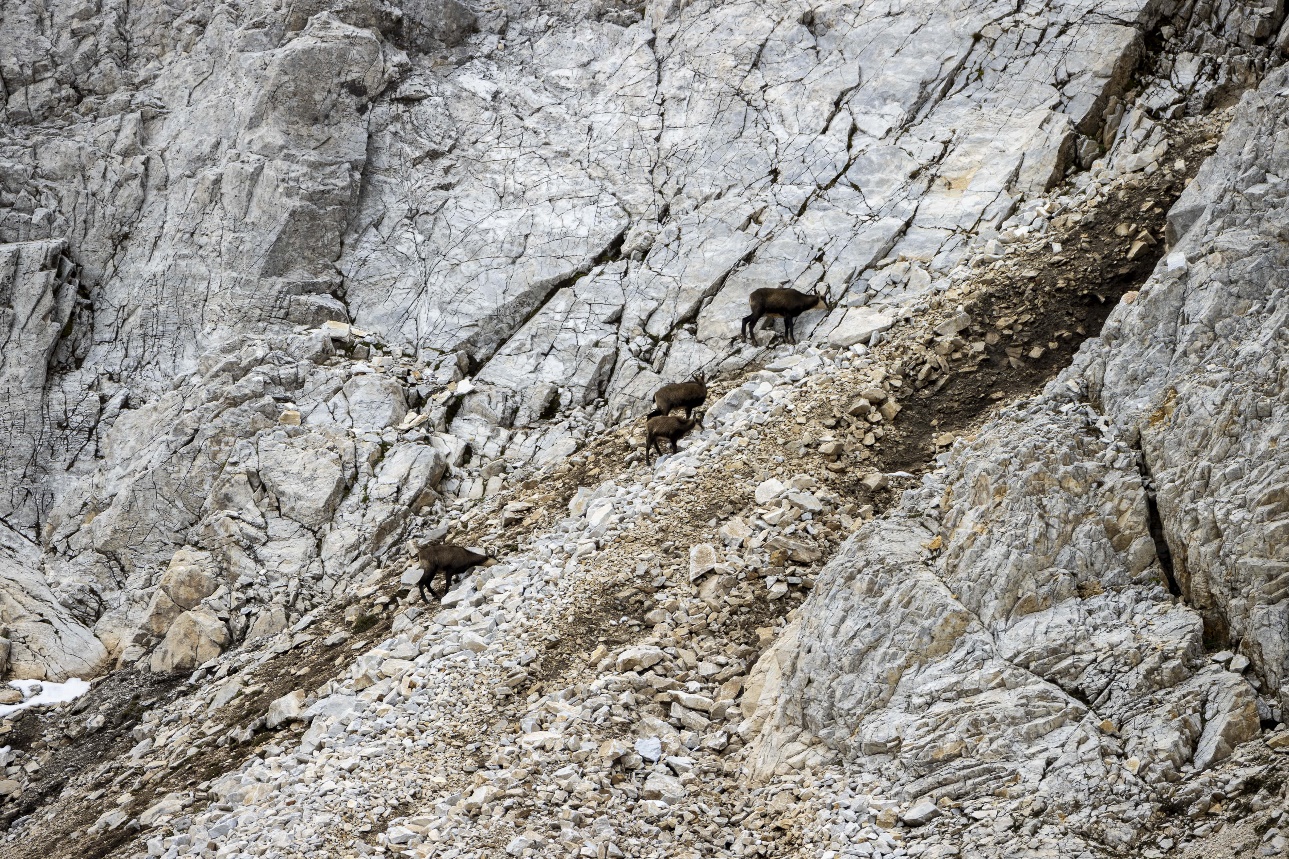 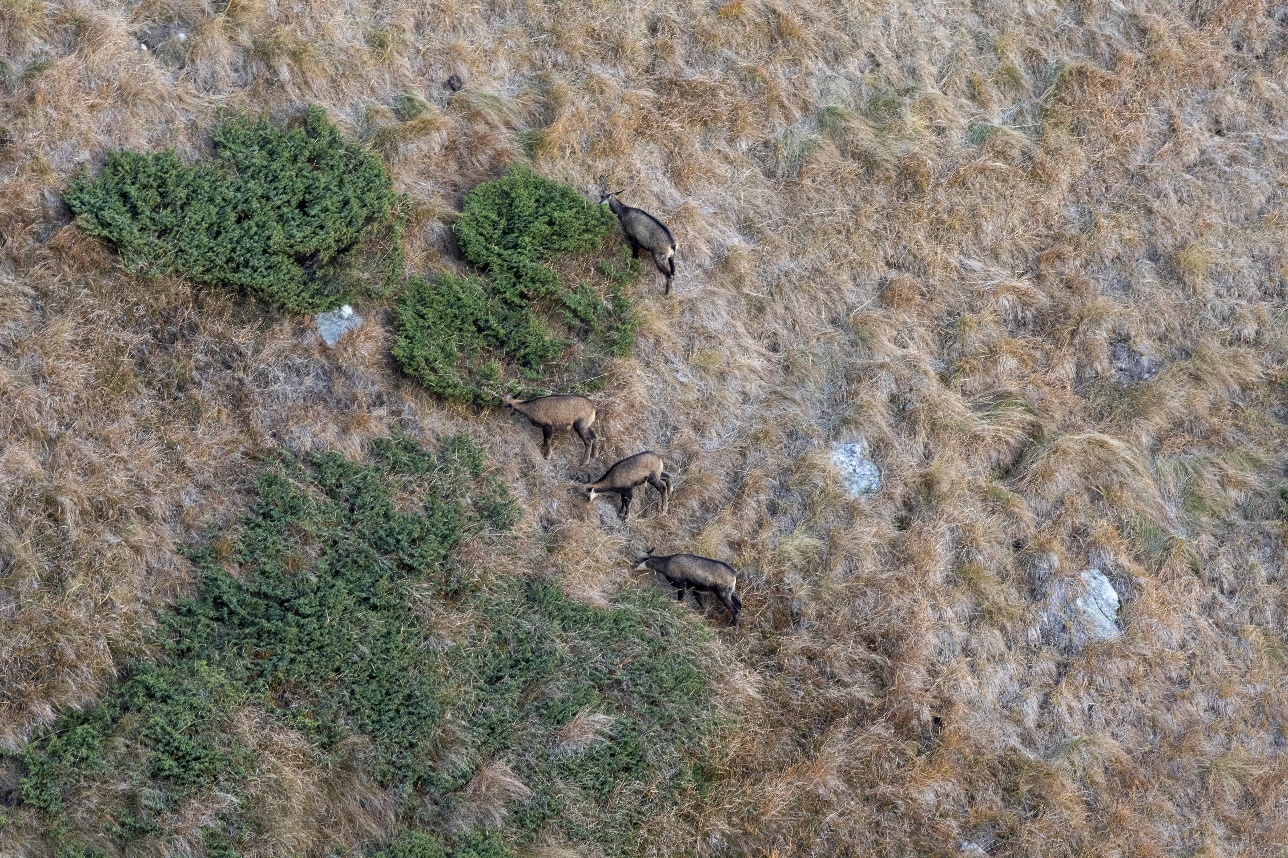 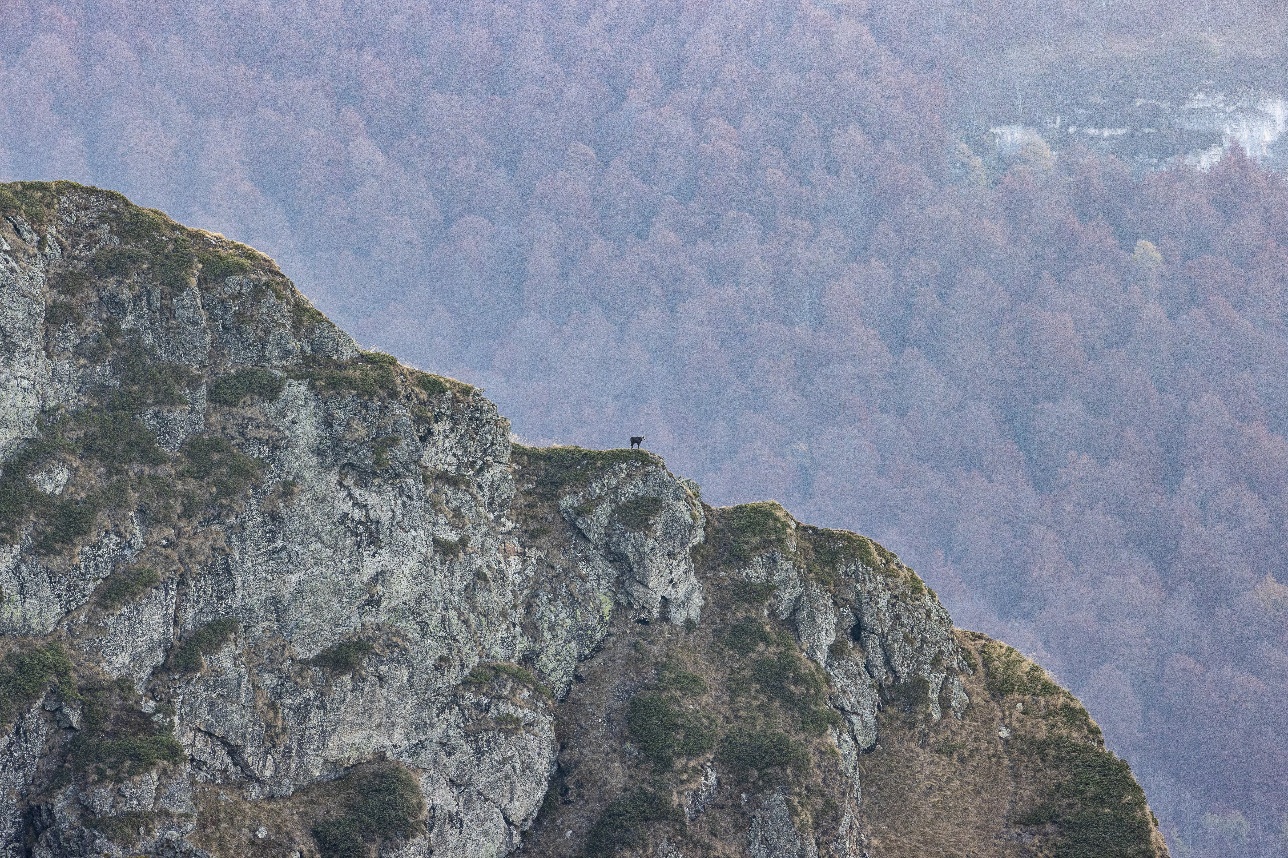 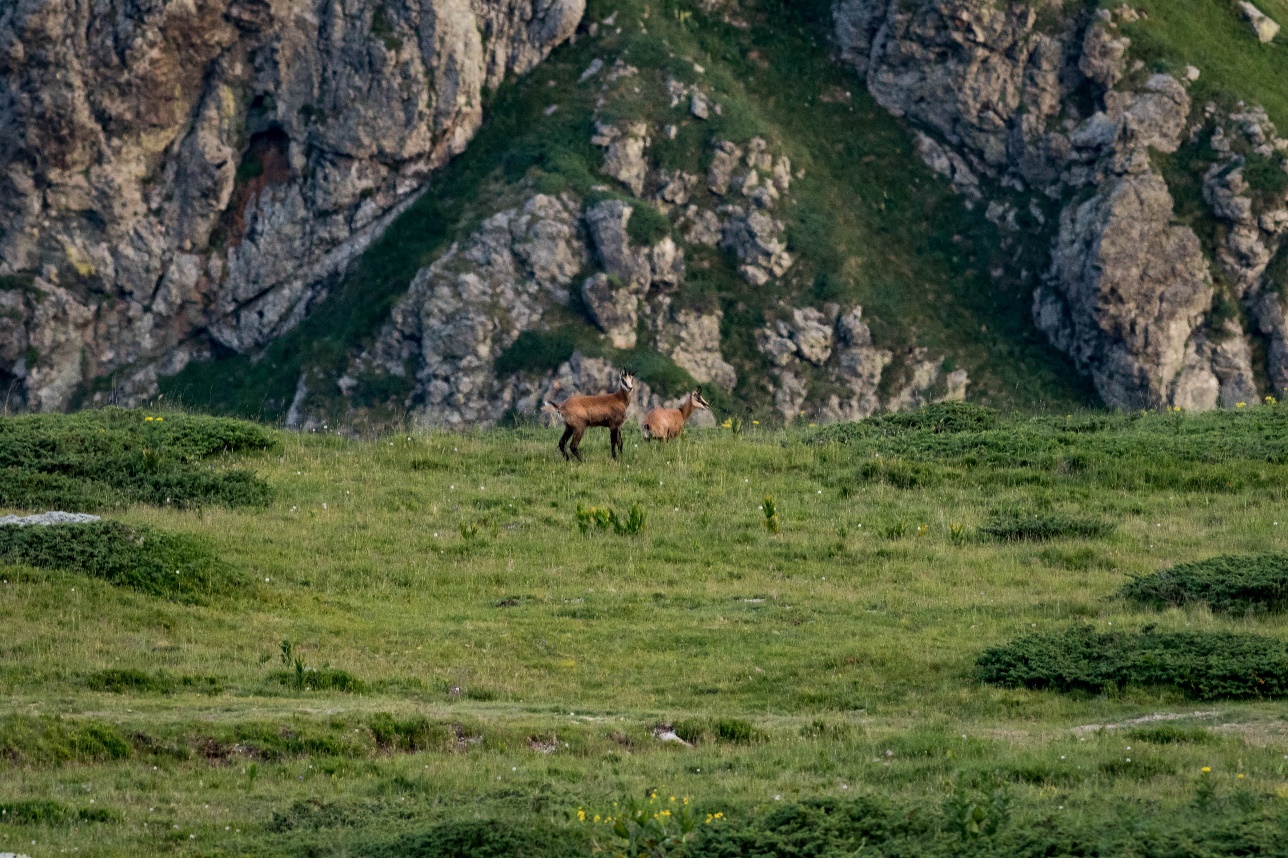 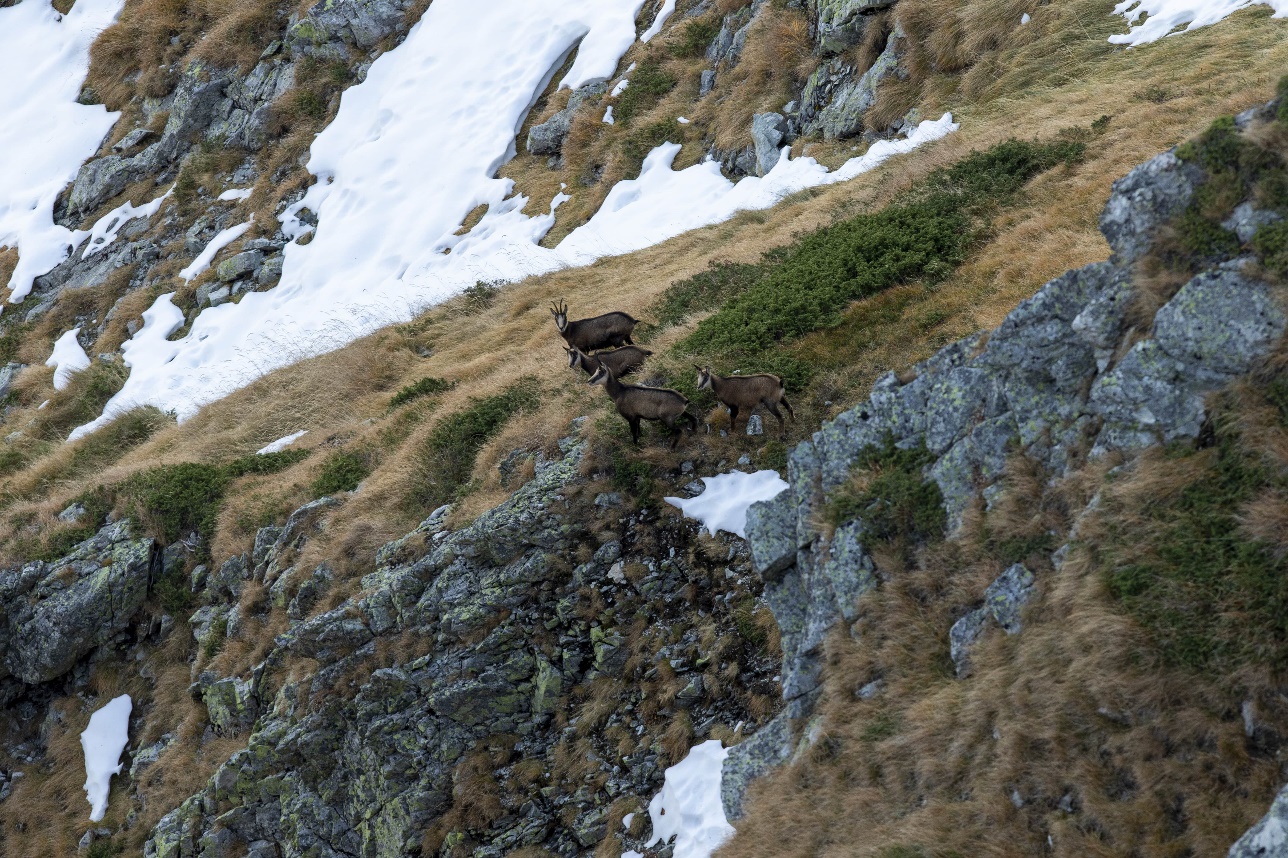 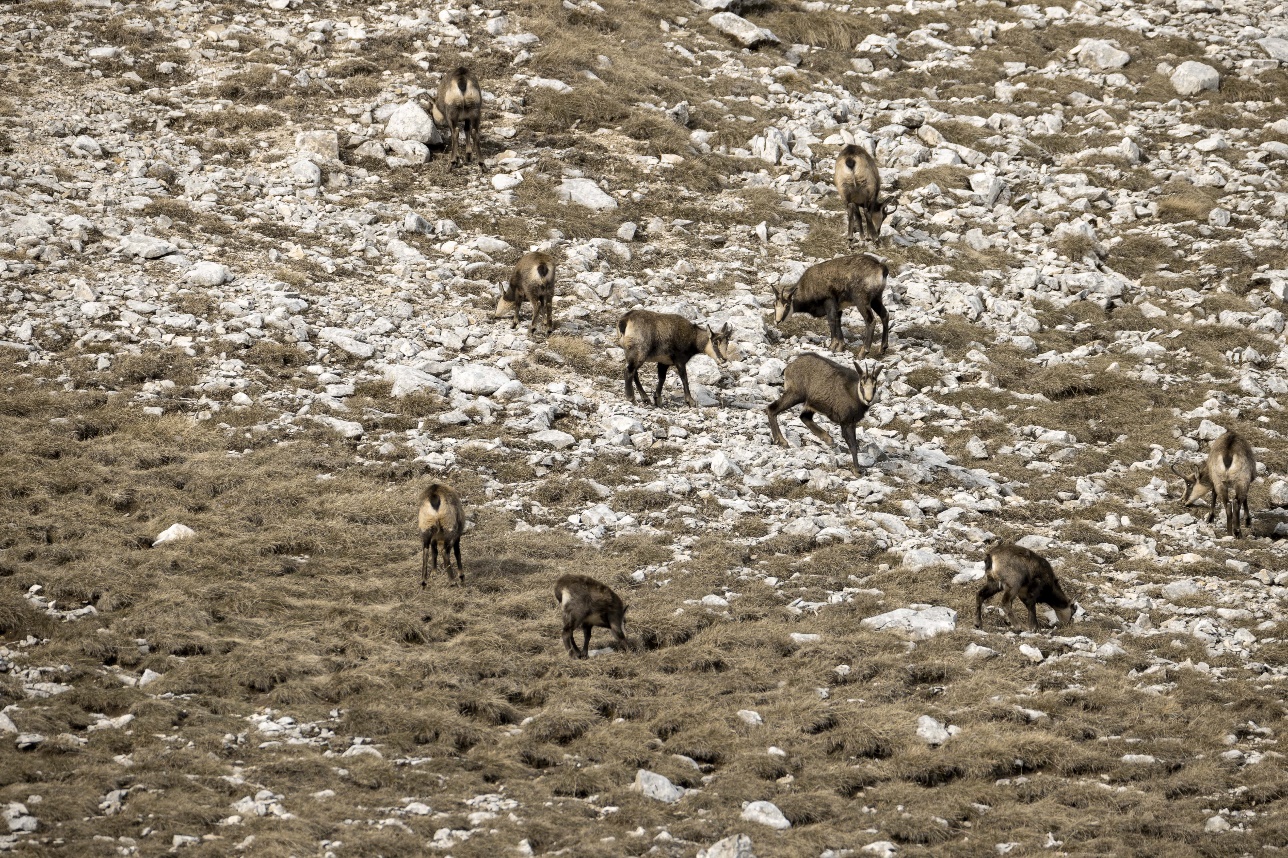 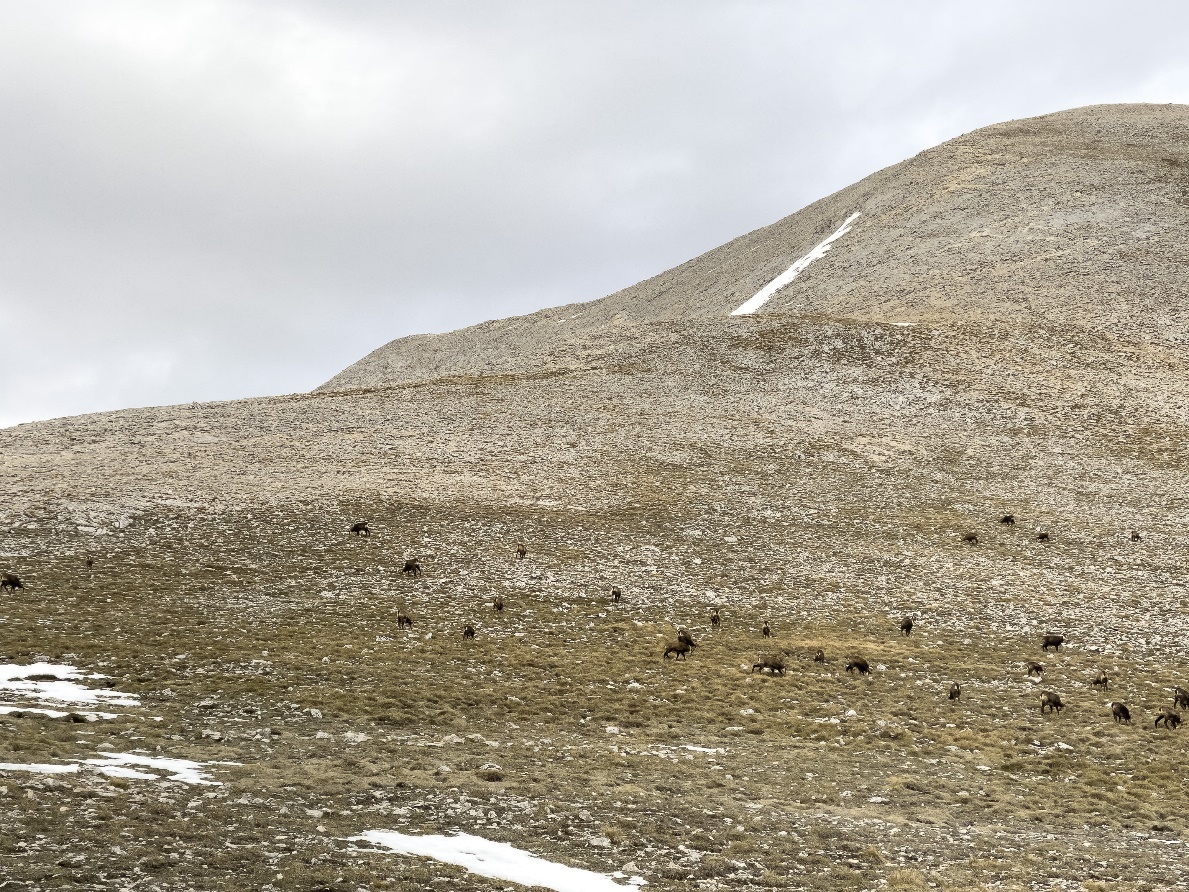 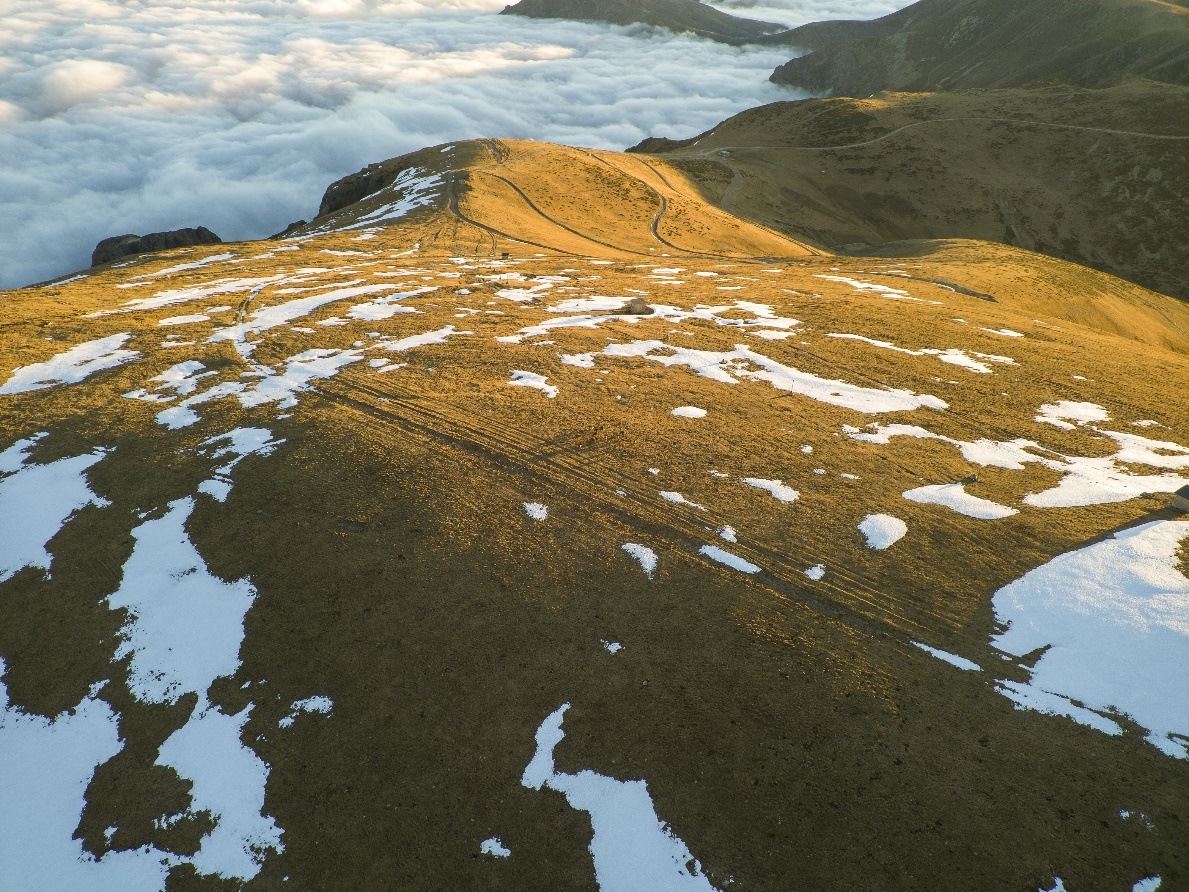 ПРИЛОЖЕНИЕ 17. Обосновка на бюджета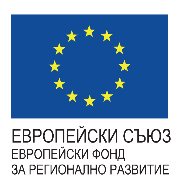 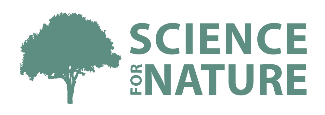 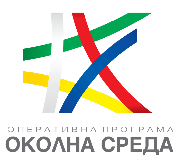 ДържаваОценена численост по IUCN 2020Албания~ 450-600Босна и Херцеговина< 1000България~ 2500-3000Гърция~ 1500 (4 по-големи субполулации с над 150 инд., най-малката суб-популация – с ~ 5-15 инд.)Косово~ 200-300Северна Македония~ 1400Сърбия (централна)~ 320 (данни от 2017 г.)Хърватия~ 500Черна гора~ 1400ДържаваБиогеографски районПриродозащитно състояние (обща оценка) за периода 2007-2012 г.Природозащитно състояние (обща оценка) за периода 2013-2018 г.БългарияАлпийски (ALP)Благоприятно (FV)Неблагоприятно незадоволително (U1)БългарияКонтинентален (CON)Неблагоприятно незадоволително (U1)Неблагоприятно незадоволително (U1)ГърцияСредиземноморски (MED)Неблагоприятно лошо (U2)Неблагоприятно лошо (U2)Биогеографски Райондокладване 2007-2012 докладване 20013-2018Алпийски (ALP)2420016500Континентален (CON)2160016800Общо4580033300Защитена територия обитавана от видаРазпространение в km2Разпространение в haПлощ на ЗТ в km2% от ЗТНП Пирин400.640057403.699.2НП Рила739.673964810.591.3НП Ц. Балкан703.470340720.297.7ПП Българка2.1208217.71.0ПП Витоша184.518454270.868.1ПП Рилски манастир247.024697252.597.8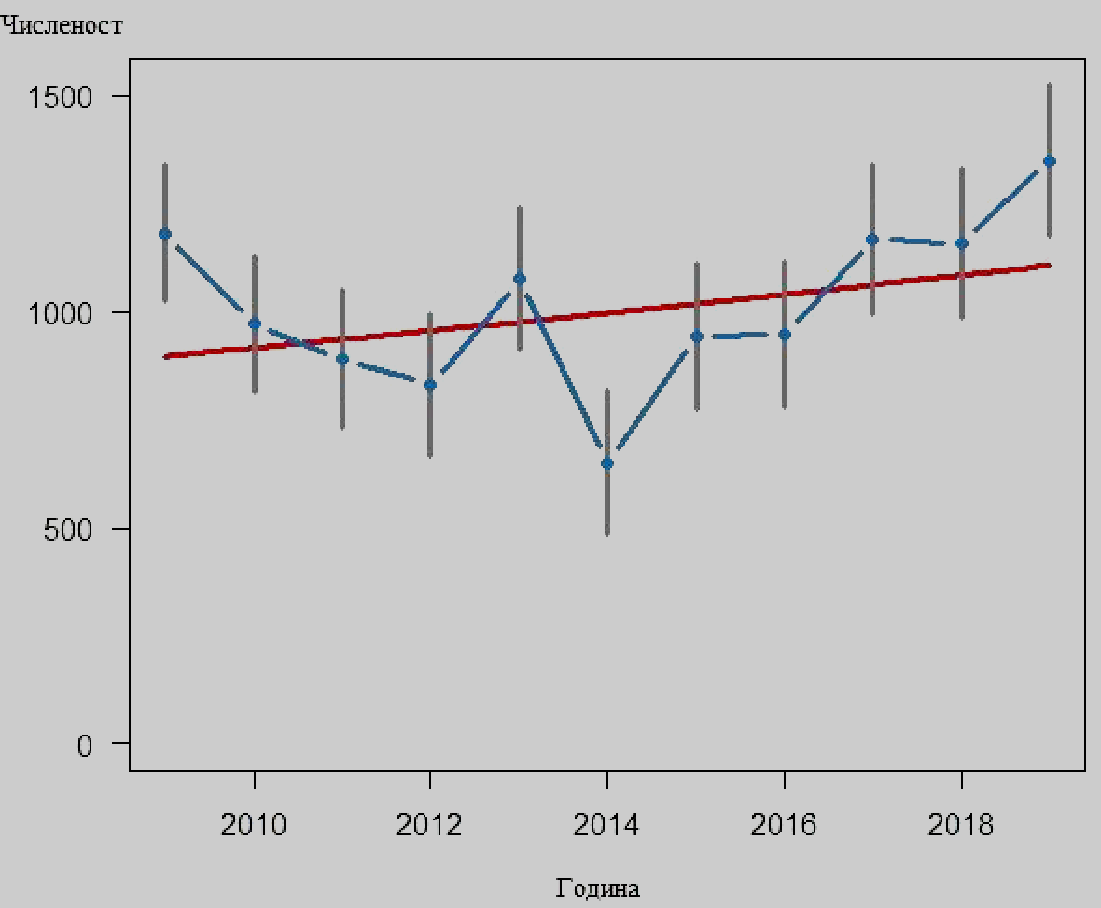 А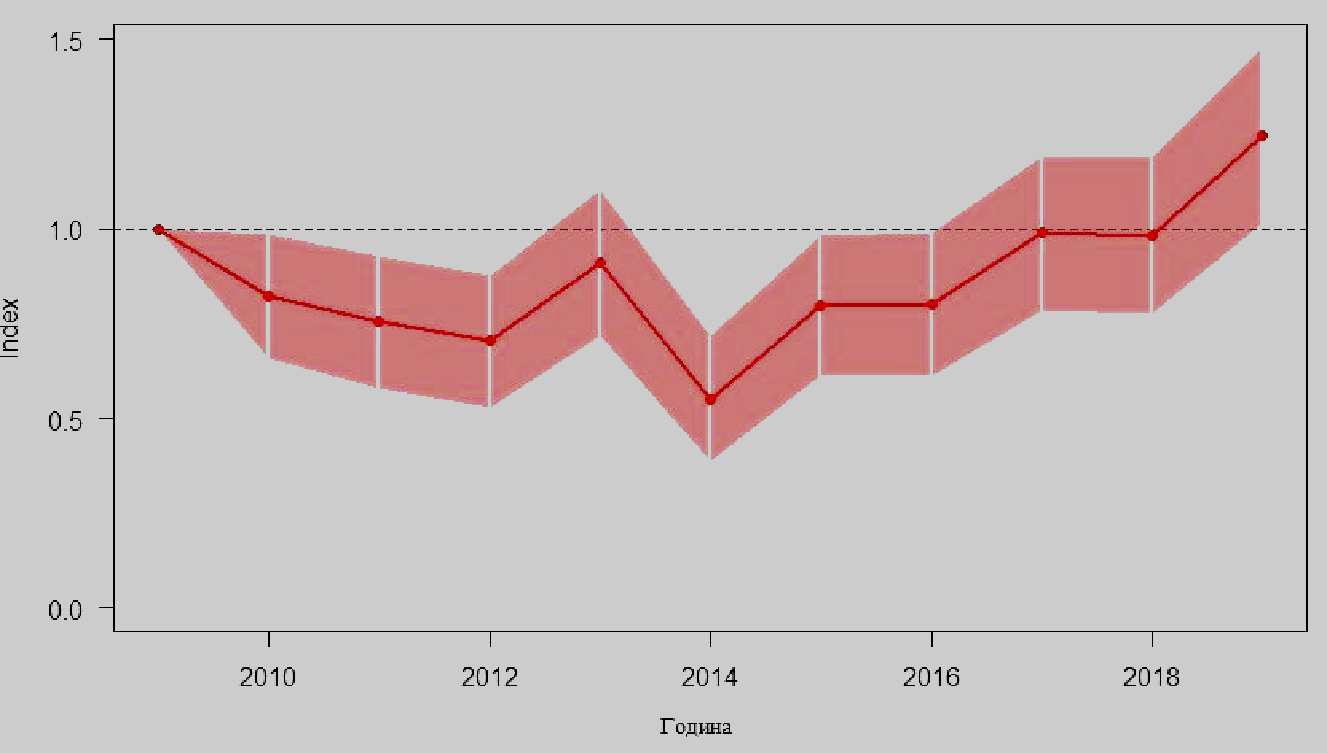 ББиогеографски районминимална численост за периода 2007-2012 г.минимална численост за периода 2013-2018 г.Минимална численост за благоприятно състояниеМетод за оценкаАлпийски(ALP)2150-23001150-17502150 (2007-2012 г.)1750 (2013-2018 г.)Пълно проучване или статистически обоснована оценкаКонтиненталенCON196-20030-50 196 (2007-2012 г.)50 (2013-2018 г.)2007-2012 г. – Пълно проучване или статистически обоснована оценка2013-2018 г. – Частична оценка въз основа на екстраполация от ограничено количество данниБиогеографски районТенденцииТенденцииТенденцииБъдещи перспективиБъдещи перспективиБъдещи перспективиМетодБиогеографски районРазпростра-нениеПопулацияМестообита-нияРазпростра-нениеПопулацияМестообита-нияМетодАлпийски (ALP)===ЛошоЛошоЛошооценка на основата на статистически анализКонтиненталенCON=-=ЛошоЛошоЛошоминимален брой индивиди, екстрапола-цияПараметърдокладване за периода2007-2012 г.докладване за периода 2013-2018 г.РазпространениеБлагоприятно FVБлагоприятно FVПопулация (численост)Благоприятно FVНеблагоприятно незадоволително U1МестообитанияБлагоприятно FVБлагоприятно FVБъдещи перспективиНеблагоприятно незадоволително U1Неблагоприятно незадоволително U1Обща оценкаНеблагоприятно незадоволително U1Неблагоприятно незадоволително U1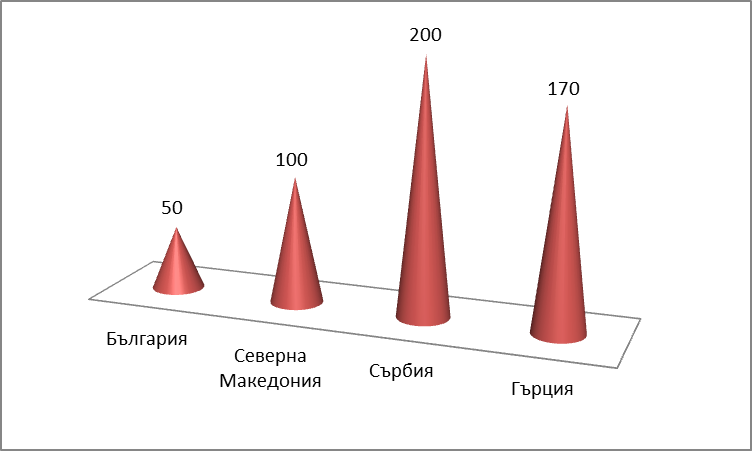 А.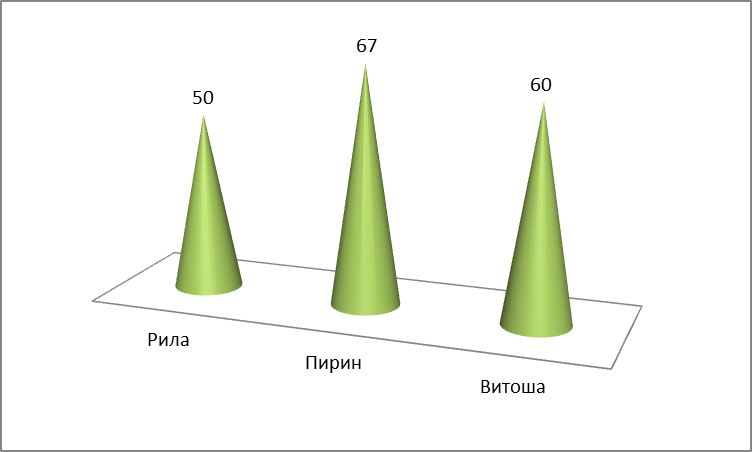 Б.Година на издаване на разрешително/Структура2011-20122011-20122011-20122013-20142013-20142013-20142015-20162015-20162015-20162017-20182017-20182017-2018Година на издаване на разрешително/СтруктураПредоставени дерогации (бр. индивиди)отстреляни индивиди по разрешителни% използвани дерогацииПредоставени дерогации (бр. индивиди)Отстреляни индивиди по разрешителни% използвани дерогацииПредоставени дерогации (бр. индивиди)Отстреляни индивиди по разрешителни% използвани дерогацииПредоставени дерогации (бр. индивиди)Отстреляни индивиди по разрешителни% използвани дерогацииДЛС „Кормисош” 363289%403383%423276%494388%ДЛС „Извора“272178%211990%262181%2424100%ДЛС „Борово“20315%12867%8563%12975%СЛР „Чернатица“100%6233%7457%1010100%СЛР „Девин“8113%7229%8113%8675%ДЛС „Чепино“8225%6233%400%00ДЛС „Широка поляна“600%2150%3133%2150%ДЛС „Тракия“003133%300%300%Година на издаване на разрешително/Структура2011-20122011-20122011-20122013-20142013-20142013-20142015-20162015-20162015-20162017-20182017-20182017-2018Година на издаване на разрешително/СтруктураПредоставени дерогации (бр. индивиди)отстреляни индивиди по разрешителни% използвани дерогацииПредоставени дерогации (бр. индивиди)Отстреляни индивиди по разрешителни% използвани дерогацииПредоставени дерогации (бр. индивиди)Отстреляни индивиди по разрешителни% използвани дерогацииПредоставени дерогации (бр. индивиди)Отстреляни индивиди по разрешителни% използвани дерогацииДЛС „Родопи“5240%3133%100%00ДЛС „Стряма“200%000000ДЛС „Чекерица“200%000000ДГС „Хвойна“00100%0000Общо1156126%1016945%1026436%1089370%Дейност 1.1 Изготвяне и поддържане от МОСВ на национална база данни с отворен достъпДейност 1.1 Изготвяне и поддържане от МОСВ на национална база данни с отворен достъпЕфект:Контрол върху провеждане на отстрела с цел ограничаване на бракониерството на вида за добиване и излагане на трофеи. Установяване с помощта на гражданско участие на организирани канали за нелегален ловен туризъм и неблагоприятни за вида популярни бракониерски практики. Обществено осведомяване за нови изследвания върху вида.Описание:Създаване на обща национална база данни, споделена между МОСВ и МЗХГ и с част с отворен достъп за граждани, видима за заинтересовани страни, съдържаща:Раздел за задължителна регистрация на заявен и реализиран отстрел (след заплащане на съответна такса за регистрация). Тази база данни трябва да съдържа информация за добития с доказан произход трофей (съгласно ЗЛОД и ППЗЛОД), както и данни за отстреляното животно (дата и точни координати на отстрела, от кого е проведен, пол и възраст на индивида, взети проби за анализ и др. по предварително зададена отчетна форма);Раздел с информация за незаконен лов и търговия с незаконно придобити трофеи – базата да осигурява номер на „зелен телефон“ за подаване на бързи съобщения за бракониерство от граждани, както онлайн форма за подаване на снимков и видео материал. Базата да съдържа информация за разкритите и предотвратени опити за бракониерство, търговия с незаконно добити трофей или излагане на такива на обществени места, проведените следствени и наказателни дела, информация за бракониерите и т.н. Регламентиран достъп за извличане на чувствителна информация с лични данни;Раздел с новини, свързани с проучвания върху биологията и екологията на вида – осъществяване на връзка с националната ГИС база с научна информация по мярка 3.7;Раздел за информация за извършени проверки на НП, ПП, резервати, туристически хижи, хидротехнически съоръжения, ловностопански райони (ловни дружинки), обществени заведения, частни домове.Териториален обхват:НационаленВажност:ЗначителнаВремева рамка:от 1-ва до 2-ра  годинаИндикатор:Изготвена и поддържана национална база данниДейност 1.2 Изготвяне и поддържане от МЗХГ на национална база данни за трофеите от дива коза и установените незаконни посегателстваДейност 1.2 Изготвяне и поддържане от МЗХГ на национална база данни за трофеите от дива коза и установените незаконни посегателстваЕфект:Предотвратяване на незаконната търговия с трофеи и по-ефективен контрол.Описание:Създаване и управление на национална база данни при ИАГ за трофеите от дива коза, чрез регистриране на всички трофеи от вида в базата с протокол за оценка по CIC и снимка. Поставяне на холограмен стикер с уникален  номер, съвпадащ с протокола за оценка на трофея по CIC, на всеки регистриран трофей. Базата данни да е достъпна за проверки от контролните органи  на МВР и МОСВ, както и да се създаде връзка с базата данни по дейност 1.1. Да бъде предвидена възможност за обаждания на нациолен телефон при бракониерски прояви или намирани екземпляри в природата. Да се създаде протокол от ИАГ, който да се използва на терен за попълване на информация относно извършените дерогации, установените незаконни посегателства спрямо вида и какво е предприето след установяването им. В началото на всяка година протоколите да се въвеждат в националната база данни. Контролът по нанасянето на данните да се извършва от ИАГ. Пълнотата на данните да се контролира от МОСВ.Териториален обхват:НационаленВажност:ЗначителнаВремева рамка:1-ва годинаИндикатор:Изготвена и непрекъснато поддържана (работеща, адекватно попълнена – без пропуски и грешки и анализирана) база данни от МЗХГ с актуална информация от всички ДГС/ДЛС. Дейност 1.3 Включване в ГСП (Горскостопански планове) на ключови местообитания за вида Дейност 1.3 Включване в ГСП (Горскостопански планове) на ключови местообитания за вида Ефект:Създаване на условия за формиране на сърцевинни зони с постоянно присъствие на вида и намалено безпокойство в чувствителни периоди за вида.Описание:Планиране и включване в ГСП на ключови местообитания за вида около защитени територии като буферни зони със специален статут, насочени към практики за опазване на вида – намаляване на безпокойството през периода, раждане и отглеждане на малките през първите 3 месеца. Изместване на горскостопански дейности и движение на тежки МПС извън ключови местообитания. Териториите да бъдат съгласувани с МОСВ.Териториален обхват:Северноцентрално Държавно ПредприятиеЮгозападно Държавно предприятиеЮжно Централно Държавно предприятиеВажност:ЗначителнаВремева рамка:от 1-ва до 10-а годинаИндикатор:Включени ключови местообитания в ГСП на предприятията, планиране на изместване на горскостопански дейности и движение на тежки МПС извън ключови местообитания през периода на раждане и отглеждане на малките през първите 3 месеца.Дейност 1.4 Интегриране на приоритетните мерки от настоящия план в плановете за управление на ЗТ и ЗЗ, лово- и лесоустройствените проекти и програми.Дейност 1.4 Интегриране на приоритетните мерки от настоящия план в плановете за управление на ЗТ и ЗЗ, лово- и лесоустройствените проекти и програми.Ефект:Опазване на вида според целите и предназначението на защитените територии, защитени зони, както и спрямо дейностите в ДЛС и ДГС.Описание:Приоритетните дългосрочни дейности описани в настоящия план за действие за дивата коза да бъдат интегрирани в краткосрочните и дългосрочните планове за управление на защитените територии, в заповедите и в целите на защитените зони Натура 2000 и ловните и горски стопанства с присъствие на вида.Териториален обхват:НационаленВажност:ЗначителнаВремева рамка:от 1-ва до 10-а година Индикатор:Интегрирани приоритетни мерки за вида (с Важност - Значителна и Спешност – Постоянна) във всички актуализации на планове за управление на ЗТ и планове за управление на ЗЗ, в които видът е включен в стандартния формуляр, в лово- и лесоустройствените проекти и програми.Дейност 1.5 Междуведомствена работна група с представители на МЗХГ, НЛРС – „СЛРБ“, ловни сдружения, БАН, университети, ИАГ/ДП, МОСВ/ИАОС, НПО, НП, ПП и др. заинтересовани страниДейност 1.5 Междуведомствена работна група с представители на МЗХГ, НЛРС – „СЛРБ“, ловни сдружения, БАН, университети, ИАГ/ДП, МОСВ/ИАОС, НПО, НП, ПП и др. заинтересовани страниЕфект:Координиране и контрол по изпълняване на дейности по настоящия план между различните институции.Описание:Продължаване на работата в разширен състав на междуведомствената работна група създадена със Заповед на Министъра на МОСВ и с представители на МОСВ/НСЗП/ИАОС, МЗХГ/ИАГ, БАН, университети, НПО, ,,НЛРС – СЛРБ“, ловни сдружения, НП, ПП и др. заинтересовани страни. Групата ще координира задачи свързани с изпълнението на настоящия План за действие, включващи:•	Изготвяне на годишна програма и вътрешни срокове за изпълнение на дейностите по настоящия план;•	Планиране и съгласуване на годишни мониторингови дейности и контролни таксации, свързани с определяне и отчитане на основните популационни показатели;•	Планиране на годишните дейности за опазване, управление и възстановяване  на местообитанията;•	Годишни дейности, свързани с ползването на вида;•	Дейности, свързани с разселване на вида;•	Дейности, свързани със запазване на генетичната чистота на балканския подвид;•	Отчитане/Мониторинг на изпълнението на дейностите на настоящия план;•	Дейности за повишаване на знанието за вида;•	Други приоритетни дейности.Дейността на междуведомствената група да се базира на информацията от националната база данни.Териториален обхват:НационаленВажност:ЗначителнаВремева рамка:от 1-ва до 10-а година Индикатор:Продължена в разширен състав междуведомствена група. Проведени минимум 3 работни срещи всяка година, като първата в рамките на първия месец от годината и изготвени протоколи от всяка проведена среща.Дейност 1.6 Създаване на документ и методика за работа със защитени видове, чиято юрисдикция попада под повече от едно министерство Дейност 1.6 Създаване на документ и методика за работа със защитени видове, чиято юрисдикция попада под повече от едно министерство Ефект:Координация и синхронизиране на работата между институциите при работа с защитен видОписание:Една част от защитените видове (като дивата коза и мечката например) спадат под юрисдикцията на повече от едно министерство, когато се налагат специализирани дейности от прерогативите на две и повече институции – например мониторинг на защитен вид под юрисдикцията на МОСВ и нейните структури, чийто мониторинг и управление обхваща територии под юрисдикцията на МЗХГ и неговите структури. Допълнително, някои дейности включващи справянето с незаконни дейности като бракониерство изискват участието на МВР, а работа в пограничните територии и трансграничните дейности изискват и участието на гранична полиция. Това изисква създаването на общ документ и методика за регламентирането на повторяеми проблеми, които зависят от участието на повече една държавна институция. Задълженията и дейностите на отделните министерства се регламентират чрез нормативни документи, като закони, наредби и устройствени правилници. За изпълнението на така предложената дейност е необходимо да се направи анализ на силните и слабите страни в сегашната нормативна уредба, както и да се сключи споразумение между МЗХГ и нейните структури – ИАГ, ДГС и ДЛС с МОСВ и нейните структури ИАОС, ДНП и РИОСВ, включващо детайлно описание на задълженията при съвместната работа, включително механизъм за обмяна на данни и информация за защитените видове и в частност дивата коза.Териториален обхват:НационаленВажност:ЗначителнаВремева рамка:от 2-ра до 4-та годинаИндикатор:Създаден документ и методика, регламентиращи правата и отговорностите на отделните институции по отношение на опазването на защитени видове;Дейност 1.7 Интегриране на мерки и технологии в МЗХГ и НП за намаляване на незаконния лов на защитени видове в цялостната стратегия за борба с бракониерствотоДейност 1.7 Интегриране на мерки и технологии в МЗХГ и НП за намаляване на незаконния лов на защитени видове в цялостната стратегия за борба с бракониерствотоЕфект:Да се осигури максимално ефективен теренен контрол и превенция срещу незаконния лов на диви кози.Описание:Интегриране на мерки и технологии за намаляване на незаконния лов на дива коза в цялостната стратегия и годишните планове за контролни дейности на Държавни предприятия, ИАГ, РДГ и НП. Законово въвеждане на наказания на цялата ловна дружинка при установен случай на бракониерство. Въвеждане в мерките на Министерство на вътрешните работи и прокуратурата, които съвместно със структурите на МЗХГ и МОСВ да участват в регистрирането и разкриването на бракониерството на вида.Териториален обхват:НационаленВажност:ЗначителнаВремева рамка:от 1-ва до 10-а година Индикатор:Включени конкретни мерки за контрол и превенция на незаконния лов в стратегиите и годишните планове на ИАГ, Държавни предприятия, РДГ и НП. Въведен регламент в ЗЛОД за наказание на цялата ловна дружинка при установен случай на бракониерство.Дейност 1.8 Създаване на план за действие за справяне със скитащите и подивелите кучета в БългарияДейност 1.8 Създаване на план за действие за справяне със скитащите и подивелите кучета в БългарияЕфект:Да се намали негативното въздействие на скитащите или подивели кучета върху вида.Описание:Създаване на план за действие за справяне със скитащите и подивелите кучета в България със широкото участие на всички заинтересовани страни и с широко обществено участие, в който да се интегрират и регламентират мерките по отношение на справянето със щетите, които тези кучета нанасят върху защитени видове, включително и дивата коза.Териториален обхват:НационаленВажност:ЗначителнаВремева рамка:от 1-ва до 5-а годинаИндикатор:Създаден, приет и работещ План за действие за справяне със скитащите и подивелите кучета в България.Дейност 1.9 Обявяване на приоритетни места и местообитания на дивата коза като защитени територии по смисъла на ЗЗТДейност 1.9 Обявяване на приоритетни места и местообитания на дивата коза като защитени територии по смисъла на ЗЗТЕфект:Осигуряване на естествено разселване чрез съхраняване на ключови коридори на видаОписание:Да се изгради мрежа от защитени територии по най-важните коридори между Рила и Пирин, между Витоша и Рила, през Верила (обхващане на пригодните местообитания тип Steping-stones), както и по северната граница на гръцкия Природен парк “Родопи” за осигуряване на опазване на три коридора през общините Рудозем, Смолян и Девин (ЗМ “Циганско Градище”, ЗМ “Герзовица” и ПЗ “Кози скали”) и от там  - трансграничната с Гърция популация на диви кози. Най-приоритетен коридор е този между Витоша и Рила.Териториален обхват:НационаленВажност:СреднаВремева рамка:от 1-ва до 4-та годинаИндикатор:Обявени за защитени територии коридорите между Рила и Пирин, Витоша и Рила, коридорите през общините Рудозем, Смолян, Девин.Дейност 1.10 Създаване на разпоредби и режими на територията на ДГС/ДЛС относно горскостопански дейности, лов, туризъм, движение на МПС в ключови местообитания за дивата коза по време на раждане и отглеждане на малкитеДейност 1.10 Създаване на разпоредби и режими на територията на ДГС/ДЛС относно горскостопански дейности, лов, туризъм, движение на МПС в ключови местообитания за дивата коза по време на раждане и отглеждане на малкитеЕфект:Да се намали безпокойство през размножителния период.Описание:Дейностите и режимите в горските територии се определят на база Горскостопански планове, които са с десетгодишен срок за изпълнение на дейностите. Необходимо е в настоящите и бъдещите планове да се идентифицират тези отдели и подотели, които се обитават от вида по време на през периода на раждане и отглеждане на малките (април, май, юни) и мероприятията и дейностите в тях (или в близост)  през този период да бъдат ограничени, с цел минимизиране на заплахата „безпокойство“. Тези места заемат малка площ от територията на ДГС/ДЛС и включват скалисти терени с голям наклон и нисък запас на дървесина, което няма да окаже съществено значение за мероприятията. В същото време честото безпокойство през този период води до висока смъртност на приплодите. Регламентиране чрез режими и норми на скалното катерене, делтапланеризма и сходни практики, както и фриирайд ските в ключовите местообитания за дивите кози. Ограничаване на лова и движението на МПС в ключовите местообитания през периода на раждане и отглеждане на малките.Териториален обхват:Северноцентрално държавно предприятиеЮгозападно държавно предприятиеЮжно Централно държавно предприятиеВажност:СреднаВремева рамка:от 1-ва до 2-ра годинаИндикатор:Създадени и влезли в сила разпоредби и режими за горскостопански дейности, лов, туризъм, движение на МПС, височинни и екстремни спортове на територията ДГС и ДЛС в териториите, в които дивите кози раждат и отглеждат малките си.Дейност 1.11. Провеждане на мониторинг и оценка на ПланаДейност 1.11. Провеждане на мониторинг и оценка на ПланаЕфект:Навременно изпълнение на предвидените в настоящия план дейности. Описание:Проследяване изпълнението на дейностите, заложени в плана от независима организация въз основа на събрана и анализирана информация и количествено отчетена степента, в която са постигнати заложените цели на плана.  Измерване на ефективността и ефикасността на изпълнение на отделните дейности и целия план. Получените данни да се споделят с Междуведомствената работна група от дейност 1.5 за координиране на дейностите. Организацията изпълняваща мониторинга да комуникира активно с МОСВ относно планирани и извършени дейности. В точка „Мониторинг и оценка на плана“ са посочени конкретни години за мониторинг на всяка една от дейностите.Териториален обхват:НационаленВажност:ВисокаВремева рамка: от 1-ва до 10-а годинаИндикатор:Публикуван годишен анализ и оценка на извършените дейностите по матрицата за мониторинг и оценка на плана в точка VII. Мониторинг и оценка на планаДейност 2.1 Интегриране на охрана с фотокапани в ключовите местообитания, подстъпи и пътеки.Дейност 2.1 Интегриране на охрана с фотокапани в ключовите местообитания, подстъпи и пътеки.Ефект:Да се повиши превенцията и ограничи максимално бракониерството.Описание:Засилена охрана чрез фотокапани през месеците октомври и ноември (особено в ранните сутрешни часове) на ключови местообитания и в буферните зони около ЗТ с присъствие на диви кози. Получената информация да се обработи и анализира. При наличие на нарушение, информацията да се предаде на отговорната структура.Териториален обхват:НП, ПП, Северноцентрално държавно предприятие, Югозападно държавно предприятие, Южно Централно държавно предприятиеВажност:ЗначителнаВремева рамка:от 1-ва до 10-а година Индикатор:Минимум поставени 10 фотокапана за всяка горска структура (ДГС/ДЛС, НП, ПП) и анализирана информация.Дейност 2.2 Въвличане и обучаване на доброволци за охрана на дивата козаДейност 2.2 Въвличане и обучаване на доброволци за охрана на дивата козаЕфект:Да се повиши превенцията и ограничи максимално бракониерството.Описание:Засилена охрана през месеците октомври и ноември в ключови местообитания и в буферните зони около ЗТ с присъствие на диви кози. Финансиране на стажове на студенти от ЛТУ и СУ, които  да се включват в дейностите по охраната на защитените територии.Териториален обхват:НП ПиринНП РилаНП Централен БалканПП БългаркаПП ВитошаПП Рилски манастирВажност:ЗначителнаВремева рамка:от 1-ва до 10-а година Индикатор:Въвлечени и обучени минимум 20 доброволци за охрана на дивата коза. Минимум 12 броя обучени стажанти.Дейност 2.3 Организиране и провеждане на проверки при ловДейност 2.3 Организиране и провеждане на проверки при ловЕфект:Да се прекрати незаконният лов на дива коза по време на ловуване на други видове дивеч.Описание:Организиране и провеждане на проверки (съобразно сроковете на ловуване) от РИОСВ, в чийто териториален обхват попада част от популацията на дива коза, съвместно с ИАГ и МВР на ловностопански райони, ловни дружини, ловуващи в (или в близост)  местообитания на диви кози.Териториален обхват:РИОСВ София, РИОСВ Благоевград, РИОСВ Пазарджик, РИСОВ Пловдив, РИОСВ Смолян, РИОСВ Стара Загора, РИОСВ Плевен, РИОСВ Велико Търново Важност:ЗначителнаВремева рамка:от 1-ва до 10-а година Индикатор:Извършени минимум 2 проверки годишно на територията на всяко РИОСВ и изготвени доклади от всяка проверка.Дейност 2.4 Организиране и провеждане на проверки на туристически хижи, хидротехнически съоръжения в близост до местообитания на диви козиДейност 2.4 Организиране и провеждане на проверки на туристически хижи, хидротехнически съоръжения в близост до местообитания на диви козиЕфект:Предотвратяване на незаконен лов от ведомствени служители и хижари.Описание:Организиране и провеждане на внезапни проверки от РИОСВ, в чийто териториален обхват попада част от популацията на дива коза, съвместно с ИАГ/РДГ, МВР, НП, ПП (на тяхна територия), НПО и БТС на туристически хижи, хидротехнически съоръжения (охрана на язовири) в близост до местообитания на диви кози.Териториален обхват:РИОСВ София, РИОСВ Благоевград, РИОСВ Пазарджик, РИСОВ Пловдив, РИОСВ Смолян, РИОСВ Стара Загора, РИОСВ Плевен, РИОСВ Велико ТърновоВажност:ЗначителнаВремева рамка:от 1-ва до 10-а година Индикатор:Всяка година да са проверени минимум 4 туристически хижи или 4 хидротехнически съоръжения и изготвен доклад за всяка проверка.Дейност 2.5 Организиране и провеждане на проверки на служители и туристи в трите национални парка и резерватитеДейност 2.5 Организиране и провеждане на проверки на служители и туристи в трите национални парка и резерватитеЕфект:Ефективно противодействие срещу незаконния отстрел във защитени територии.Описание:Организиране и провеждане на внезапни проверки от РИОСВ, по метода на натривки за барутни частици на ръце, дрехи и оборудване , съвместно с МВР на територията на НП и резервати.Териториален обхват:РИОСВ София, РИОСВ Благоевград, РИОСВ Пазарджик, РИСОВ Пловдив, РИОСВ Смолян, РИОСВ Стара Загора, РИОСВ Плевен, РИОСВ Велико ТърновоВажност:ЗначителнаВремева рамка:от 1-ва до 10-а година Индикатор:Изготвени доклади от проведени минимум 4 броя проверки на годинаДейност 2.6 Организиране и провеждане на проверки за незаконни трофеи на диви кози и други ловни и защитени видове по обществени заведения  и частни домове  Дейност 2.6 Организиране и провеждане на проверки за незаконни трофеи на диви кози и други ловни и защитени видове по обществени заведения  и частни домове  Ефект:Намаляване на бракониерския отстрел с цел незаконно излагане на трофеи, като атракция.Описание:Организиране и провеждане на периодични проверки от РИОСВ съвместно с ИАГ/РДГ, МВР за незаконни трофеи на диви кози и други ловни и защитени видове по обществени заведения и частни домове.Териториален обхват:РИОСВ София, РИОСВ Благоевград, РИОСВ Пазарджик, РИСОВ Пловдив, РИОСВ Смолян, РИОСВ Стара Загора, РИОСВ Плевен, РИОСВ Велико ТърновоВажност:ЗначителнаВремева рамка:от 1-ва до 10-а година Индикатор:Изготвени доклади от проверени минимум 10 броя обекти на годинаДейност 2.7 Организиране и провеждане на проверки за съдържанието на фризерите в обществени заведения и хижи за наличие на месо от дива козаДейност 2.7 Организиране и провеждане на проверки за съдържанието на фризерите в обществени заведения и хижи за наличие на месо от дива козаЕфект:Намаляване на случаите на незаконен лов на дива коза за месоОписание:Организиране и провеждане на периодични проверки от РИОСВ съвместно със служители от МВР и БАБХ/РЗИ за съдържанието на фризерите в обществени заведения и хижи в райони обитавани от диви кози. Вземане на проби за ДНК анализ на месото за констатиране на незаконно притежавано месо от диви кози. Териториален обхват:РИОСВ София, РИОСВ Благоевград, РИОСВ Пазарджик, РИСОВ Пловдив, РИОСВ Смолян, РИОСВ Стара Загора, РИОСВ Плевен, РИОСВ Велико ТърновоВажност:ЗначителнаВремева рамка:от 1-ва до 10-а година Индикатор:Изготвени доклади от проверени 10 броя обекти на годинаДейност 2.8 Създаване на ефективна финансова система за стимулиране охрана срещу бракониерствотоДейност 2.8 Създаване на ефективна финансова система за стимулиране охрана срещу бракониерствотоЕфект:Да се стимулира повишаването на контрола и превенцията върху незаконния отстрел на местно ниво.Описание:Разработване и прилагане на ефективна система за финансово стимулиране на контролните органи и местни жители, които участват в залавянето на бракониери или подават информация за тях.Териториален обхват:НационалнаВажност:ЗначителнаВремева рамка:от 4-та до 5-а годинаИндикатор:Създадена ефикасна финансова система за стимулиране на контролните органи и местни жители срещу бракониерството.Дейност 2.9 Ограничаване влиянието на скитащите и подивели кучета в ключовите местообитания на вида, включително и в НПДейност 2.9 Ограничаване влиянието на скитащите и подивели кучета в ключовите местообитания на вида, включително и в НПЕфект:Премахване въздействието на свободно движещите се без контрол, скитащи или подивели кучета върху дивата коза.Описание:Да се ограничи влиянието на свободно движещите се без контрол, скитащи или подивели кучета, особено в ключовите за вида места и местообитания, разположени в близост до населени места, хижи и сметища.Териториален обхват:НационаленВажност:ЗначителнаВремева рамка:от 1-ва  до 7-а годинаИндикатор:Няма свободно движещите се без контрол, скитащи или подивели кучета в местообитанията на дивите кози.Дейност 2.10 Ограничаване пашата на домашни животни в ключовите за вида местообитания, на територията на НП  Дейност 2.10 Ограничаване пашата на домашни животни в ключовите за вида местообитания, на територията на НП  Ефект:Намаляване на конкуренцията с домашни животни на места за пашуване.Описание:Ограничаване на нерегламентираната паша на домашни животни в ключовите за вида местообитания, на територият на НП с цел намаляване на конкуренцията между дивите кози и домашните животни. Превенция за пренасяне на заразни болести от домашните животни към дивите кози и обратно.Териториален обхват:Национален парк "Пирин", Национален парк "Рила", Национален парк "Централен Балкан"Важност:СреднаВремева рамка:от 1-ва до 10-а година Индикатор:Липса на нерегламентирано пашуване в националните парковеДейност 2.11 Внасяне на диви кози в малки и изолирани популации при констатирано близкородствено кръстосване (инбридинг)Дейност 2.11 Внасяне на диви кози в малки и изолирани популации при констатирано близкородствено кръстосване (инбридинг)Ефект:Намаляване на инбридинга при малки и изолирани находища на видаОписание:Внасяне на индивиди в малки и изолирани популации, в които е констатирано близкородствено кръстосване (инбридинг). Броя сегменти, в които да се осъществи внасянето на индивиди трябва да се определи спрямо резултатите, получени от дейност 3.6. Препоръчва се сезонът за улов на диви кози с цел разселване да е от 15 септември до 20 ти февруари.Териториален обхват:НационаленВажност:НискаВремева рамка:от 7-ма до 10-а годинаИндикатор:Внесени оптимален брой индивиди за обогатяване на генофонда минимум в един популационен сегмент (броя сегменти, в които да се осъществи внасянето на индивиди трябва да се определи спрямо резултатите, получени от точка 3.6)Дейност 2.12 Разработване на програма за възстановяване на оригиналния генотип на дивата козаДейност 2.12 Разработване на програма за възстановяване на оригиналния генотип на дивата козаЕфект:Опазване генетичната чистота на подвидаОписание:При доказано генетично повлияване от алпийска дива коза (връзка с дейност 3.5) на части или цялата популация на дивата коза в България да се разработи програма за намаляване на хибридизацията чрез селективен отстрел, разселване и други.Териториален обхват:НационаленВажност:НискаВремева рамка:от 7-ма до 9-а годинаИндикатор:Приета програма за възстановяване на оригиналния генотип на дивата козаДейност 3.1 Актуализация на картния материал за разпространението на вида и заплахите за негоДейност 3.1 Актуализация на картния материал за разпространението на вида и заплахите за негоЕфект:Поддържане на актуална информация за разпространението на вида. Регистриране на естествено разселване на вида в нови, необитавани преди местообитания. Достатъчно събрана информация за отчитане на промени в разпространението.Описание:Поради установеното, в рамките на мониторинга на диви кози, намаляване на числеността в някои географски райони и увеличаването ѝ на други места (по различни причини) е необходимо пълно картиране на дивите кози в България, в рамките на периода на плана. Това ще се извърши по два начинаЧрез мащабно посещение на всички пригодни и подходящи места на диви кози, с цел установяване на нови места на разселване на вида. Дейността да се реализира, чрез участието на ДГС, ДЛС, НП, ПП, РИОСВ и академични, научни и обществени организации. Ежегодно изпращане на запитване веднъж годишно до всички структури на МОСВ и МЗХГ с постоянно, временно или потенциално разпространение на вида да подадат информация за пряко наблюдение на дива коза или намерени следи по отдел и подотдел или географски координати и точна дата или месец на наблюдението. Допълнително се изисква да се попълва, ако има установени заплахи за вида. Тази информация ще се събира и обобщава на годишна база от НСМБР, като ще се докладва пред Междуведомствената работна група в началото на всяка година, както ще се актуализира в националната база данни по дейност 3.7.Териториален обхват:НационаленВажност:ЗначителнаВремева рамка:Мащабно картиране чрез посещение на пригодните райони - на 4-та и на 9-та година. Запитвания към всички структури, на територията на която има пригодни за вида райони да се извършва ежегодно през периода септември – октомври. Индикатор:Извършени 2 мащабни картирания. Редовно постъпила пълна годишна информация за вида от всяка административна единица.Дейност 3.2 Провеждане на годишен мониторинг на видаДейност 3.2 Провеждане на годишен мониторинг на видаЕфект:Получаване на систематична информация за численост и плътност на вида, с цел оптимално управление и опазване. Осигуряване на възможност за отчитане на тенденция на всеки три години.Описание:Продължаване на годишния мониторинг на вида (два пъти в годината, пролет и есен), чрез директно преброяване на индивиди по маршрутен метод (по методика на НСМБР), с отчитане на възрастово-половата структура. Изследвания показват, че този метод чрез индекс от само директно наблюдавани индивиди дава сравнително точни данни за тенденция в развитието на популацията (Loison et al., 2006). Наблюдението се извършва с бинокъл и отчитане на разстояние и азимут до обекта на наблюдение. Регистрират се броя, пола и възрастта на наблюдаваните индивиди. Отчитане на тенденция на всеки три години.Териториален обхват:НационаленВажност:ЗначителнаВремева рамка:от 1-ва до 10-а година Индикатор:Проведен поне един мониторинг годишно, събрани систематизирани данни.Дейност 3.3 Провеждане на проучвания върху биологията и екологията на дивата коза в БългарияДейност 3.3 Провеждане на проучвания върху биологията и екологията на дивата коза в БългарияЕфект:Увеличаване на знанията за биологията и екологията на видаОписание:Провеждане на многогодишни проучвания с помощта на телеметрия и фотокапани с цел:установяване на размери на индивидуални участъци и териториалност, мобилност;социално поведение;предпочитания към местообитанията и използване на коридори; хоризонтални и вертикални миграции;периоди на раждане и отглеждане на малките; конкуренция с диви и домашни видове;влияние на хищничеството;активност;хранене;безпокойство;влияние на климатичните промени;други.Териториален обхват:НационаленВажност:СреднаВремева рамка:от 1-ва до 10-а година Индикатор:Поне едно ново тематично проучване на всеки две годиниДейност 3.4 Прилагане на нови методи за контролни преброявания на територията на ДГС и ДЛСДейност 3.4 Прилагане на нови методи за контролни преброявания на територията на ДГС и ДЛСЕфект:Валидиране (потвърждаване) или коригиране на данните от официалния мониторинг.Описание:Прилагане на алтернативни методи за контролно преброяване – например чрез фотокапани и моделиране на получените данни (например с REM модела), генетичен анализ с прилагане на метода Улавяне-Маркиране-Повторно улавяне и др. за сравнителен анализ с данните получени от директно преброяване (отчитане на минимален брой индивиди като параметър на популацията)Териториален обхват:Северноцентрално Държавно ПредприятиеЮгозападно Държавно предприятиеЮжно Централно Държавно предприятиеВажност:ЗначителнаВремева рамка:3-та година, 6-а година, 9-а годинаИндикатор:Поне едно контролно преброяване на всеки три години по някои от гореизброените методи (чрез фотокапани и моделиране на получените данни (например с REM модела); генетичен анализ с прилагане на метода Улавяне-Маркиране-Повторно улавяне) и сравняване с данните получени от редовния мониторинг за годината.Дейност 3.5 Провеждане на проучвания за степента на генетичната чистота или хибридизацияДейност 3.5 Провеждане на проучвания за степента на генетичната чистота или хибридизацияЕфект:Да се определи степента на хибридизация на вида.Описание:Провеждане на изследвания на отстреляни/намерени мъртви индивиди, както и събиране и анализиране на проби от косми, екскременти и тъкани, извършване на краниометрични изследвания и ДНК анализ.Териториален обхват:Защитена зона Витоша и Защитена зона Родопи – Западни, Родопи - СредниВажност:СреднаВремева рамка:от 1-ва до 10-а година Индикатор:Публикувани доклади или научни публикации от проведени поне 2 броя проучвания за установяване на генетичната честота или хибридизация в района на Родопите и ПП Витоша.Дейност 3.6 Проучване наличието и степента на инбридинг в рамките на малки и изолирани популационни сегменти чрез ДНК анализДейност 3.6 Проучване наличието и степента на инбридинг в рамките на малки и изолирани популационни сегменти чрез ДНК анализЕфект:Получаване на данни за оптимизиране ефекта при планиране и прилагане на мерки за предотвратяване на инбридинга и повишаване виталността на популациите на база научно достоверни данни.Описание:Инбридингът е един от факторите, който може да наруши генетичната честота и генетичното разнообразие на балканската дива коза. Този процес може да се наблюдава в популации, които са малки или изолирани.Териториален обхват:Защитени зони: Пирин, Рила, Рилски манастир, Родопи – Западни, Родопи – Средни, Среден Пирин – Алиботуш, Централен Балкан, Централен Балкан – буфер, Циганско градище, Яденица/ НационаленВажност:СреднаВремева рамка:от 4-та до 6-а годинаИндикатор:Поне едно реализирано проучване върху степента на инбридинг.Дейност 3.7 Създаване и поддържане на научна база данни в ГИС среда върху биологията и екологията на видаДейност 3.7 Създаване и поддържане на научна база данни в ГИС среда върху биологията и екологията на видаЕфект:Пространствено обвързване на дейностите 3.1 и 3.3.Описание:Създаване на научна база данни с ГИС среда, във виртуален портал за обмен на информация между заинтересованите организации и институции. Тази база ще служи за натрупване, търсене, анализиране и обобщаване на установени данни за биологията и екологията на вида от преки теренни проучвания (маршрутен метод и директни наблюдения, телеметрия, фотокапани и др.), както и за установени и документирани заплахи за вида. Отговорни за създаването, поддържането и предоставянето на актуални данни в  тази база данни са редица структури – БАН и други академични институции (университети и висши училища), МОСВ/ИАОС, МЗХГ/ИАГ и др. В ИАОС е разработен регистър на видове, природни местообитания и екосистеми, в който се въвежда актуална информация за биологичното разнообразие в България. Тази база може да награди този регистър с редица нови функционалости, като например данни от телеметрия, фотокапани, резултати от генетични изследвания и др. Териториален обхват:НационаленВажност:ЗначителнаВремева рамка:1-ва година за създаванеподдържане и осъвременяване с нови данни – през целия период на планаИндикатор:Създадена и поддържана ГИС база данни във виртуален портал с анализирани данни Дейност 3.8 Проучвания на здравния и паразитологичен статус на вида у насДейност 3.8 Проучвания на здравния и паразитологичен статус на вида у насЕфект:Натрупване на данни за наличиена трансмисивни заболявания и паразити по дивата козаОписание:Периодични проучвания на здравния и паразитологичния статус на вида у нас и отделните субпопулации за изготвяне на препоръки за зоопрофилактика. Териториален обхват:Защитени зони: Пирин, Рила, Рилски манастир, Родопи – Западни, Родопи – Средни, Среден Пирин – Алиботуш, Централен Балкан, Централен Балкан – буфер, Циганско градище, Яденица, Витоша/ НационаленВажност:СреднаВремева рамка:от 1-ва до 10-а година Индикатор:Проведени поне три проучвания за периода на планаДейност 3.9 Провеждане на социологически проучвания Дейност 3.9 Провеждане на социологически проучвания Ефект:Измерване на ангажираността на различни групиОписание:Провеждане на 3 вида социологически проучвания за следните теми и групи: Обществена ангажираност към вида – чрез това проучване да се установи какво знаят хората за вида, заплахите за него, биха ли подали сигнал, знаят ли към кого да подадат сигнал, биха ли участвали в дейности за опазване на дивата коза и други. Да бъдат анкетирани хората в териториите където се среща дивата коза.Оценка на цели, мерки и дейности на плана – анкетирани да бъдат експерти, институции, организации. Проучване относно брой експерти, въвлечени в опазването на дивата коза (брой хора извършили консервационни дейности, проверки, контрол, приели сигнали и други) – анкетирани да бъдат експерти, институции, организации. Всяко едно от проучванията да бъде проведено в началото и в края на действие на плана.Териториален обхват:НационаленВажност:ЗначителнаВремева рамка:1-ва година и 10-та годинаИндикатор:Проведени и анализирани 3 броя проучвания в началото и 3 в края на действието на плана.Дейност 3.10 Проучване за възстановяване на вида в подходящи местообитания  Дейност 3.10 Проучване за възстановяване на вида в подходящи местообитания  Ефект:Събрана информация, нужна за бъдещи възстановявания на вида.Описание:За да се предприеме възстановяване на вида трябва да бъдат проучени всички потенциални територии. Трябва да се вземат под предвид всички фактори.Териториален обхват:НационаленВажност:СреднаВремева рамка:от 1-ва до 7-а годинаИндикатор:Установени минимум две територии, в които вида може да бъде възстановен.Дейност 4.1 Провеждане на информационни кампанииДейност 4.1 Провеждане на информационни кампанииЕфект:Ангажиране на обществото в опазване на дивата коза и подобряване на ефективността на служителите в борбата с бракониерството.Описание:Информационните кампании да обхванат следните теми:• Представяне на основна информация за вида и заплахите за него;• Провеждане на семинари на местни общности и обучения на горски и паркови служители, в райони със сигнали за бракониерство, с представители на ДУ, ДГС, ДЛС, НП, ПП, СЛРБ, РИОСВ, МВР и прокуратура. Провеждане на обучения на служителите от структурите на МВР – да познават закона за биологичното разнообразие и видовете от приложение 3;• Разясняване забраните за лов и носене на оръжие в НП и защитените територии, както и в предоставените ловни територии извън ловния сезон;• Възможностите за подаване на сигнали (по дейност 1.1) за забелязани бракониери от посетители в националните паркове и на други места с разпространение на дивата коза.Кампанията ще се осъществява посредством:Разпространение на информационни материали (дейност 4.2).Териториален обхват:Области: София и София област, Благоевград, Габрово, Кюстендил, Ловеч, Пазарджик, Пловдив, Смолян, Стара ЗагораВажност:СреднаВремева рамка:от 1-ва до 10-а година Индикатор:Проведени 2 кампании във всяка област и обучени минимум 50 служители за целия период на плана.Дейност 4.2 Създаване на информационни материали за вида и заплахите за негоДейност 4.2 Създаване на информационни материали за вида и заплахите за негоЕфект:Повишаване на природозащитната култура на различни целеви групи.Описание:Създаване, отпечатване, разпространение на информационни материали (плакати, стикери, брошури, страница в социалната мрежа за вида, научнопопулярни статии, видео, подкаст) за вида, насочени към различни целеви групи. Териториален обхват:НационаленВажност:ЗначителнаВремева рамка:от 1-ва до 10-а година Индикатор:Отпечатани и разпространени информационни материали - минимум 3 вида плакати с общ тираж 5000 броя, минимум 3 вида стикера с общ тираж 10 000 броя, информационна брошура за вида с общ тираж 10 000 броя, информационна брошура за заплахите за вида с общ тираж 10 000 броя. Създадена страница за вида в социална мрежа с подаване на актуална информация и възможност за привличане на поне 500 члена за периода на плана. Публикувани минимум 5 научнопопулярни статии годишно в специализирани издания за периода на плана. Създаване на поне едно видео или подкаст материал за вида на година, публикуван в социални мрежи или телевизионни канали. Отпечатани и поставени 10 информационни табели в ключови местообитания за вида с информация за вида, мерки, забрани, контакти, информация за подаване на сигнали при забелязани нарушения. Информационните материали да бъдат предоставени за кампаниите от дейност 4.1.Дейност 5.1 Организиране и участие в международни форуми за обмен на информация и координиране на дейности с организации и институции, работещи с дивата козаДейност 5.1 Организиране и участие в международни форуми за обмен на информация и координиране на дейности с организации и институции, работещи с дивата козаЕфект:Обмяна на положителен опит за реализиране на мониторинга и прилагане на общи мерки и приоритети при управлението и опазването на популациите от дива коза.Описание:Да се създадат устойчиви контакти с балкански и други международни организации работещи с дивата коза, за обмяна на опит във връзка с провеждане на мониторинг и проучване върху биологията и екологията на вида, както и координиране на съвместни дейности за трансгранични популации. Наличие на активна международна кореспонденция и обмяна на информация.Териториален обхват:НационаленВажност:СреднаВремева рамка:от 1-ва до 10-а година Индикатор:Участие в поне три работни срещи/семинари/конференции и др.  за дивата коза и други планински  копитни (Caprinаe) в международен мащаб и организиране на един балкански форум.Дейност 5.2 Разработване на съвместни програми със съседни страни (Гърция, С. Македония, Сърбия) за опазване на дивата козаДейност 5.2 Разработване на съвместни програми със съседни страни (Гърция, С. Македония, Сърбия) за опазване на дивата козаЕфект:Ефективно опазване, управляване и оценяване на потенциала на местообитанията за трансграничните популации от балканска дива коза.Описание:Разработване на съвместна програма между България и Гърция за опазване на дивата коза в Родопите (между Природен парк “Родопи” в Гърция, РДГ и РИОСВ Смолян). Разработване на съвместни програми с Македония и Сърбия за проучвания с цел потенциални реинтродукции в Славянка, Беласица, Западна Стара планина и др.Териториален обхват:НационаленВажност:СреднаВремева рамка:от 4-та до 9-а годинаИндикатор:Разработени  съвместни програми между България и Гърция за опазване на дивата коза, разработени съвместни програми с Македония и Сърбия за проучвания с цел потенциални реинтродукцииДейност 6.1 Продължаване на устойчиво ползване на вида по реда на изключенията  Дейност 6.1 Продължаване на устойчиво ползване на вида по реда на изключенията  Ефект:Ангажиране и подкрепа на ловната общност за поддържане на устойчива или нарастваща популация на вида при ползване и управление извън защитените територии.Описание:Ако са изпълнени определени биологични и социални условия – увеличаваща се численост и разпространение с балансирана полово-възрастова структура и ограничаване на заплахите, с цел достигане на благоприятно природозащитно състояние, видът може да бъде ползван устойчиво. Това може да се извършва по реда на изключенията чл. 16 ал.1е от ДМ (прилагане на дерогации) (Epstein et al., 2019), чл. 48 ал.3а на ЗБР и Наредба №8 / 12.12.2003 г. за реда и условията за издаване на разрешителни за изключенията от забраните, въведени със ЗБР (Приложение 3 и  Приложение 4), чрез ползване на неселективни уреди, средства и методи за улавяне и убиване (Приложение 5). Дивите кози обитават предимно терени, непригодни за земеделие и ниско-продуктивни горски насаждения (стръмни, скалисти терени), поради това те не нанасят значителни щети на стопанството. Причина за дерогация по ДМ в този случай е чл. 16 ал.1с – „наличие социални или икономически причини и условия за благоприятни последици от първостепенно значение за околната среда“. Такова условие е създаването на мотивация и стопански интерес към вида, водещ до активен мониторинг и опазване. За устойчив лов на дива коза е необходимо да са спазени следните условия:Ползване на вида при условие, че има научно-обосновани доказателства за растяща популация и видът в съответния район предложен да се извършва ползване се намира в благоприятно природозащитно състояние (БПС). По определение, БПС е това състояние, при което данните за популационната динамика на вида показват, че този вид може да просъществува в дългосрочен план като жизнеспособен компонент на естествените местообитания и естественото разпространение на този вид не се намалява и няма да се намали в обозримо бъдеще, като за негово дългосрочно съществуване има достатъчно големи местообитания (Epstein et al.2019).Събирането на доказателствата за нарастване на популацията става въз основа на надеждна и научно обоснована система за мониторинг, одобрена от ИАОС и включена в НСМБР. Този мониторинг се провежда всяка година минимум веднъж в годината (дейност 3.2). Поне веднъж на 3 години се провежда контролно преброяване с независими преброители по одобрени маршрути, отстоящи на такова разстояние, което да ограничи възможността за повторно преброяване на индивиди. Тази таксация може да бъде допълнена с данни от алтернативни методи (дейност 3.4). Събраната информация за числеността от мониторинга и регистрираните заплахи се обобщават и подават за разглеждане към междуведомствената група по дейност 1.5, които предоставят аргументирано и мотивирано заключение за качеството на събраните данни. При наличие на доказателства за растяща популация за съответния район от работната група се разработват и предлагат годишни планове за ползване. Тези планове трябва да спазват стриктно условията за дерогации по чл. 16 ал.1е от ДМ, а именно – „дерогации могат да се позволят при стриктно контролиране, при селективни условия (точно указване кои индивиди ще бъдат извадени от популацията), като това да бъде извършено ограничено като обхват с малко отнети бройки, които да не нарушават БПС“ (Epstein et al., 2019).За да се допуска устойчиво ползване на дива коза е необходимо да бъдат спазени следните  условия- минималната плътност на вида в района, които видът обитава (очертан чрез полигон обхващаш най-крайните точки на наблюдение на вида) да бъде не по-малко от 3 диви кози/100 ха;- след годината на ползване по линия на дерогациите през пролетната таксация да продължава да се наблюдава същата или нарастваща численост- половото съотношениеда е 1:1 до 1:3 в полза на женските.- минималната численост, за да бъде разрешено ползване в даден район на обитание на козите, очертан с полигон е 30 диви кози. Полово-възрастовото разпределение на набелязаните за отстрел индивиди се предлага от работната група по дейност 1.5 и е обект на корекция при настъпване на промени. Необходимо е в заявените райони за лов да се извърши предварително зониране по плътност, за да се избегне засягане на райони с по-ниска плътност. При наличие на доказани епизоотии с риск от засягане и на други райони отстрел може да се води независимо от бройката на популацията.Работната група по дейност 1.5 планира броя на индивидите обект на ползване по възрастово-полови групи на ниво популационни сегменти въз основа на оценка на качеството на осъществения годишен мониторинг и наличието на контролни таксации по Мерки 3.2 и 3.4. Разпределението на ползването в отделните административни единици (ДЛС, ДГС, ДУ) се извършва от работната група в зависимост от състоянието на вида в съответните единици, като сумата от всички индивиди за отстрел не може да превишава разрешената за страната.Периодите, през които се допуска осъществяването на дерогации на индивиди по реда на изключенията, съгласно чл. 48 от ЗБР да бъде както следва:- Мъжки индивиди - от 1 декември до 15 януари и от 10 април до 10 май;- Женски индивиди - от 15 септември до 31 октомври;Реализиране на отстрела на индивидите - диви кози се ловуват само в присъствието и под контрола на квалифициран ловен водач, притежаващ удостоверение за подборно ловуване на дива коза и удостоверение за ловен водач. Отстрелват се само индивиди, посочени от ловния водач, съгласно с издадените разрешителни за отстрел през съответния сезон (женски, млади или трофейно зрели мъжки). За отстрел да се използва само нарезно оръжие с подходящ калибър – карабини с енергия на 100м ≥ 2000 J и куршум с тегло ≥ 5.0 гр.След прилагане на лов се извършва точно отчитане на ползването с пълна отчетна документация за дата и точни координати на отстрела, от кого е проведен, пол и възраст на индивида, взети проби за анализ и др. по предварително зададена отчетна форма (дейност 1.1). Добития трофей се регистрира по дейност 1.2. Годишния мониторинг през следващите години трябва да докаже, че отнемането на индивиди от популацията няма съществено въздействие върху числеността и структурата на популационния сегмент, в който се извършва лов по реда на изключенията. Ако се отчете отрицателно въздействие, да не се позволява извършването на лов до достигането отново на благоприятно природозащитно състояние доказано със събиране на доказателства от мониторинг.Издаването на разрешително се извършва по предложение на Междуведомствената работна група към министъра на околната среда и водите на база извършена оценка на изпълнението на по-горе описаните условия по предварително одобрен протокол.Териториален обхват:НационаленВажност:ЗначителнаВремева рамка:от 1-ва до 10-а година Индикатор:Всички разрешителни са издадени въз основа на посочените по-горе условия.Дейност 6.2 Развитие на екотуризъм, основан върху наблюдения на диви козиДейност 6.2 Развитие на екотуризъм, основан върху наблюдения на диви козиЕфект:Повишаване на интереса към вида и опазването муОписание:Дивата коза е интересен обект за наблюдение и може да привлече любителите на екотуризма от страната и чужбина. Това може да генерира приходи за паркове и ловни сдружения (алтернативна на ловната дейност, подобно на наблюденията на мечки в ЛРД Девин). Това може да се осъществи чрез водене на малки групи от опитен водач, които да наблюдават диви кози в естествените им местообитания на територията на национални паркове, природни паркове и ДГС/ДЛС, чрез използването на оптична техника (бинокли, зрителни тръби, поставяне на фотокапани и др.).Териториален обхват:Национални паркове, природни паркове и ДГС/ДЛСВажност:СреднаВремева рамка:от 1-ва до 10-а година Индикатор:Организиране и провеждане на минимум 5 наблюдения на година в 5 отделни територии.Дейност 6.3 Хващане на живи индивиди с цел разселване на други местаДейност 6.3 Хващане на живи индивиди с цел разселване на други местаЕфект:Подкрепяне на малки популации и възстановяване на вида в подходящи местообитания, където е съществувал в миналото.Описание:Улавянето на индивиди с цел консервационни транслокации (изкуствено разселване за подкрепяне на малки популации, реинтродукции и др.) са важен елемент от управлението на вида. Всички улавяния, изкуствени разселвания и реинтродукции на вида трябва да одобряват от работната група по дейност 1.5 след представяне на предпроектни проучвания (feasibility study). Разселените диви кози задължително се маркират поне с ушни марки, по възможност с радио- или GPS нашийници и не подлежат на отстрел минимум 3 години след транспортирането им.Сезонът за улов на диви кози с цел разселване се препоръчва да е от 15 септември до 20-и февруари.Териториален обхват:НационаленВажност:СреднаВремева рамка:от 1-ва до 10-а година Индикатор:100% оцеляемост на разселените индивиди Дейност 6.4 Ограничаване  разпространението на заболяванията при възникване на епизоотииДейност 6.4 Ограничаване  разпространението на заболяванията при възникване на епизоотииЕфект:Ограничаване на въздействието на епизоотии върху цялата популацияОписание:При установени епизоотии на отделни животни или групи животни, които поставят в риск цялата популация, ако е възможно такива индивиди се третират с медицински препарати или при невъзможност да се ограничи заразата, се премахват целогодишно и приоритетно като част от годишната квота. Това премахване може да се извършва само извън защитените територии чрез санитарен отстрел. Това може да става само при наличие на неопровержими доказателства – анализи на проби, видео материали и/или снимки и други. Проверката на всички доказателства да се извършва от междуведомствената работна група по дейност 1.5 както и от дейност 3.8. След отстраняването на индивидите да се извърши повторен анализ за потвърждаване на ограничаването на заболяванията.Териториален обхват:НационаленВажност:СреднаВремева рамка:от 1-ва до 10-а годинаИндикатор:Всички доказани случаи на възникване на епизоотии да бъдат успешно ограничени чрез третиране или отстраняването на проблемните индивидиЦели/ДейностиИндикаторТеритория на дейносттаПериодичностОтговорност за провежданеОсновна цел: Устойчиво управление на популацията на балканската дива коза в БългарияНарастваща численост на вида в рамките на не по-малко от 10% за следващите 10 години.-10-а годинаМОСВВторостепенна цел 1. Устойчиво нарастване на числеността, която да позволява ползване на видаПопулация, нараснала с поне 10%-10-а годинаМОСВВторостепенна цел 2. Запазване на съществуващото разпространение на вида и създаване на условия за естествено заемане на други пригодни местообитанияЗапазено разпространение и създадени условия за естествени заемане на други пригодни местообитания-10-а годинаМОСВВторостепенна цел 3. Запазване на здравето и генетичната чистота на местния подвид и осигуряване на ефективен генетичен обмен между популациите муЗдрава и генетично чиста/разнообразна популация-10-а годинаМОСВВторостепенна цел 4. Оптимизирано планиране и прилагане на дейностите за опазване и устойчиво управление на видаРаботещи комуникационни канали на основата на обективни/научни данни-10-а годинаМОСВДейност 1.1 Изготвяне и поддържане от МОСВ на национална база данни с отворен достъпИзготвена и поддържана национална база данниНационален3-та година, 10-а годинаМОСВДейност 1.2 Изготвяне и поддържане от МЗХГ на национална база данни за трофеите от дива коза и установените незаконни посегателстваИзготвена и непрекъснато поддържана (работеща, адекватно попълнена – без пропуски и грешки и анализирана) база данни от МЗХГ с актуална информация от всички ДГС/ДЛС.Национален2-ра година, 10-а годинаМОСВДейност 1.3 Включване в ГСП (Горскостопански планове) на ключови местообитания за видаВключени ключови местообитания в ГСП на предприятията, планиране на изместване на горскостопански дейности и движение на тежки МПС извън ключови местообитания през периода на раждане и отглеждане на малките през първите 3 месеца.Северноцентрално Държавно ПредприятиеЮгозападно Държавно предприятиеЮжно Централно Държавно предприятие3-та година, 7-а година, 10-а годинаМОСВДейност 1.4 Интегриране на приоритетните мерки от настоящия план в плановете за управление на ЗТ и ЗЗ, лово- и лесоустройствените проекти и програми.Интегрирани приоритетни мерки за вида (с Важност - Значителна и Спешност – Постоянна) във всички актуализации на планове за управление на ЗТ и планове за управление на ЗЗ, в които видът е включен в стандартния формуляр, в лово- и лесоустройствените проекти и програми.Национален3-та година, 7-а година, 10-а годинаМОСВДейност 1.5 Междуведомствена работна група с представители на МЗХГ, НЛРС – „СЛРБ“, ловни сдружения, БАН, университети, ИАГ/ДП, МОСВ/ИАОС, НПО, НП, ПП и др. заинтересовани страниПродължена в разширен състав междуведомствена група. Проведени минимум 3 работни срещи всяка година, като първата в рамките на първия месец от годината и изготвени протоколи от всяка проведена среща.Национален3-та година, 7-а година, 10-а годинаМОСВДейност 1.6 Създаване на документ и методика за работа със защитени видове, чиято юрисдикция попада под повече от едно министерствоСъздаден документ и методика, регламентиращи правата и отговорностите на отделните институции по отношение на опазването на защитени видовеНационален5-а година, 10-а годинаМОСВДейност 1.7 Интегриране на мерки и технологии в МЗХГ и НП за намаляване на незаконния лов на защитени видове в цялостната стратегия за борба с бракониерствотоПри изготвяне на годишните планове 1-10Включени конкретни мерки за контрол и превенция на незаконния лов в стратегиите и годишните планове на ИАГ, Държавни предприятия, РДГ и НП. Въведен регламент в ЗЛОД за наказание на цялата ловна дружинка при установен случай на бракониерство.Национален3-та година, 7-а година, 10-а годинаМОСВДейност 1.8 Създаване на план за действие за справяне със скитащите и подивелите кучета в БългарияСъздаден, приет и работещ План за действие за справяне със скитащите и подивелите кучета в България.Национален6-а година, 10-а годинаМОСВДейност 1.9 Обявяване на приоритетни места и местообитания на дивата коза като защитени територии по смисъла на ЗЗТОбявени за защитени територии коридорите между Рила и Пирин, Витоша и Рила, коридорите през общините Рудозем, Смолян, Девин.Национален5-а година, 10-а годинаМОСВДейност 1.10 Създаване на разпоредби и режими на територията на ДГС/ДЛС относно горскостопански дейности, лов, туризъм, движение на МПС в ключови местообитания за дивата коза по време на раждане и отглеждане на малкитеСъздадени и влезли в сила разпоредби и режими за горскостопански дейности, лов, туризъм, движение на МПС, височинни и екстремни спортове на територията ДГС и ДЛС в териториите, в които дивите кози раждат и отглеждат малките си.Северноцентрално държавно предприятиеЮгозападно държавно предприятиеЮжно Централно държавно предприятие3-та година, 10-а годинаМОСВДейност 1.11. Провеждане на мониторинг и оценка на ПланаПубликуван годишен анализ и оценка на извършените дейностите по матрицата за мониторинг и оценка на плана в точка VII. Мониторинг и оценка на планаНационален3-та година, 7-а година, 10-а годинаМОСВДейност 2.1 Интегриране на охрана с фотокапани в ключовите местообитания, подстъпи и пътеки.Минимум поставени 10 фотокапана за всяка горска структура (ДГС/ДЛС, НП, ПП) и анализирана информация.НП, ПП, Северноцентрално държавно предприятие, Югозападно държавно предприятие, Южно Централно държавно предприятие3-та година, 7-а година, 10-а годинаМОСВДейност 2.2 Въвличане и обучаване на доброволци за охрана на дивата козаВъвлечени и обучени минимум 20 доброволци за охрана на дивата коза. Минимум 12 броя обучени стажанти.НП ПиринНП РилаНП Централен БалканПП БългаркаПП ВитошаПП Рилски манастир3-та година, 7-а година, 10-а годинаМОСВДейност 2.3 Организиране и провеждане на проверки при ловИзвършени минимум 2 проверки годишно на територията на всяко РИОСВ и изготвени доклади от всяка проверка.РИОСВ София, РИОСВ Благоевград, РИОСВ Пазарджик, РИСОВ Пловдив, РИОСВ Смолян, РИОСВ Стара Загора, РИОСВ Плевен, РИОСВ Велико Търново3-та година, 7-а година, 10-а годинаМОСВДейност 2.4 Организиране и провеждане на проверки на туристически хижи, хидротехнически съоръжения в близост до местообитания на диви козиВсяка година да са проверени минимум 4 туристически хижи или 4 хидротехнически съоръжения и изготвен доклад за всяка проверка.РИОСВ София, РИОСВ Благоевград, РИОСВ Пазарджик, РИСОВ Пловдив, РИОСВ Смолян, РИОСВ Стара Загора, РИОСВ Плевен, РИОСВ Велико Търново3-та година, 7-а година, 10-а годинаМОСВДейност 2.5 Организиране и провеждане на проверки на служители и туристи в трите национални парка и резерватитеИзготвени доклади от проведени минимум 4 броя проверки на годинаРИОСВ София, РИОСВ Благоевград, РИОСВ Пазарджик, РИСОВ Пловдив, РИОСВ Смолян, РИОСВ Стара Загора, РИОСВ Плевен, РИОСВ Велико Търново3-та година, 7-а година, 10-а годинаМОСВДейност 2.6 Организиране и провеждане на проверки за незаконни трофеи на диви кози и други ловни и защитени видове по обществени заведения  и частни домовеИзготвени доклади от проверени минимум 10 броя обекти на годинаРИОСВ София, РИОСВ Благоевград, РИОСВ Пазарджик, РИСОВ Пловдив, РИОСВ Смолян, РИОСВ Стара Загора, РИОСВ Плевен, РИОСВ Велико Търново3-та година, 7-а година, 10-а годинаМОСВДейност 2.7 Организиране и провеждане на проверки за съдържанието на фризерите в обществени заведения и хижи за наличие на месо от дива козаИзготвени доклади от проверени 10 броя обекти на годинаРИОСВ София, РИОСВ Благоевград, РИОСВ Пазарджик, РИСОВ Пловдив, РИОСВ Смолян, РИОСВ Стара Загора, РИОСВ Плевен, РИОСВ Велико Търново3-та година, 7-а година, 10-а годинаМОСВДейност 2.8 Създаване на ефективна финансова система за стимулиране охрана срещу бракониерствотоСъздадена ефикасна финансова система за стимулиране на контролните органи и местни жители срещу бракониерството.Национален6-а година, 10-а годинаМОСВДейност 2.9 Ограничаване влиянието на скитащите и подивели кучета в ключовите местообитания на вида, включително и в НПНяма свободно движещите се без контрол, скитащи или подивели кучета в местообитанията на дивите кози.Национален8-а година, 10-а годинаМОСВДейност 2.10 Ограничаване пашата на домашни животни в ключовите за вида местообитания, на територията на НПЛипса на нерегламентирано пашуване в националните парковеНационален парк "Пирин", Национален парк "Рила", Национален парк "Централен Балкан"3-та година, 7-а година, 10-а годинаМОСВДейност 2.11 Внасяне на диви кози в малки и изолирани популации при констатирано близкородствено кръстосване (инбридинг)Внесени оптимален брой индивиди за обогатяване на генофонда минимум в един популационен сегмент (броя сегменти, в които да се осъществи внасянето на индивиди трябва да се определи спрямо резултатите, получени от точка 3.6)Национален10-а годинаМОСВДейност 2.12 Разработване на програма за възстановяване на оригиналния генотип на дивата козаПриета програма за възстановяване на оригиналния генотип на дивата козаНационален10-а годинаМОСВДейност 3.1 Актуализация на картния материал за разпространението на вида и заплахите за негоИзвършени 2 мащабни картирания. Редовно постъпила пълна годишна информация за вида от всяка административна единица.Национален5-а година, 10-а годинаМОСВДейност 3.2 Провеждане на годишен мониторинг на видаПроведен поне един мониторинг годишно, събрани систематизирани данни.Национален3-та година, 7-а година, 10-а годинаМОСВДейност 3.3 Провеждане на проучвания върху биологията и екологията на дивата коза в БългарияПоне едно ново тематично проучване на всеки две годиниНационален3-та година, 7-а година, 10-а годинаМОСВДейност 3.4 Прилагане на нови методи за контролни таксации на територията на ДГС и ДЛСПоне едно контролно преброяване на всеки три години по някои от гореизброените методи (чрез фотокапани и моделиране на получените данни (например с REM модела); генетичен анализ с прилагане на метода Улавяне-Маркиране-Повторно улавяне) и сравняване с данните получени от редовния мониторинг за годината.Северноцентрално Държавно ПредприятиеЮгозападно Държавно предприятиеЮжно Централно Държавно предприятие4-та година, 7-а година, 10-а годинаМОСВДейност 3.5 Провеждане на проучвания за степента на генетичната чистота или хибридизацияПубликувани доклади или научни публикации от проведени поне 2 броя проучвания за установяване на генетичната честота или хибридизация в района на Родопите и ПП Витоша.Защитена зона Витоша и Защитена зона Родопи – Западни, Родопи - Средни3-та година, 7-а година, 10-а годинаМОСВДейност 3.6 Проучване наличието и степента на инбридинг в рамките на малки и изолирани популационни сегменти чрез ДНК анализПоне едно реализирано проучване върху степента на инбридинг.Защитени зони: Пирин, Рила, Рилски манастир, Родопи – Западни, Родопи – Средни, Среден Пирин – Алиботуш, Централен Балкан, Централен Балкан – буфер, Циганско градище, Яденица/ Национален7-а година, 10-а годинаМОСВДейност 3.7 Създаване и поддържане на научна база данни в ГИС среда върху биологията и екологията на видаСъздадена и поддържана ГИС база данни във виртуален портал с анализирани данниНационален2-ра година,5-а година, 10-а годинаМОСВДейност 3.8 Проучвания на здравния и паразитологичен статус на вида у насПроведени поне три проучвания за периода на планаЗащитени зони: Пирин, Рила, Рилски манастир, Родопи – Западни, Родопи – Средни, Среден Пирин – Алиботуш, Централен Балкан, Централен Балкан – буфер, Циганско градище, Яденица, Витоша/ Национален3-та година, 7-а година, 10-а годинаМОСВДейност 3.9 Провеждане на социологически проучванияПроведени и анализирани 3 броя проучвания в началото и 3 в края на действието на плана.Национален2-ра година и 10-а годинаМОСВДейност 3.10 Проучване за възстановяване на вида в подходящи местообитанияУстановени минимум две територии, в които вида може да бъде възстановен.Национален8-а година, 10-а годинаМОСВДейност 4.1 Провеждане на информационни кампанииПроведени 2 кампании във всяка област и обучени минимум 50 служители за целия период на плана.Области: София и София област, Благоевград, Габрово, Кюстендил, Ловеч, Пазарджик, Пловдив, Смолян, Стара Загора3-та година, 7-а година, 10-а годинаМОСВДейност 4.2 Създаване на информационни материали за вида и заплахите за негоОтпечатани и разпространени информационни материали - минимум 3 вида плакати с общ тираж 5000 броя, минимум 3 вида стикера с общ тираж 10 000 броя, информационна брошура за вида с общ тираж 10 000 броя, информационна брошура за заплахите за вида с общ тираж 10 000 броя. Създадена страница за вида в социална мрежа с подаване на актуална информация и възможност за привличане на поне 500 члена за периода на плана. Публикувани минимум 5 научнопопулярни статии годишно в специализирани издания за периода на плана. Създаване на поне едно видео или подкаст материал за вида на година, публикуван в социални мрежи или телевизионни канали. Отпечатани и поставени 10 информационни табели в ключови местообитания за вида с информация за вида, мерки, забрани, контакти, информация за подаване на сигнали при забелязани нарушения. Информационните материали да бъдат предоставени за кампаниите от дейност 4.1.Национален3-та година, 7-а година, 10-а годинаМОСВДейност 5.1 Организиране и участие в международни форуми за обмен на информация и координиране на дейности с организации и институции, работещи с дивата козаУчастие в поне три работни срещи/семинари/конференции и др.  за дивата коза и други планински  копитни (Caprinаe) в международен мащаб и организиране на един балкански форум.Национален3-та година, 7-а година, 10-а годинаМОСВДейност 5.2 Разработване на съвместни програми със съседни страни (Гърция, С. Македония, Сърбия) за опазване на дивата козаРазработени  съвместни програми между България и Гърция за опазване на дивата коза, разработени съвместни програми с Македония и Сърбия за проучвания с цел потенциални реинтродукцииНационален10-а годинаМОСВДейност 6.1 Продължаване на устойчиво ползване на вида по реда на изключениятаВсички разрешителни са издадени въз основа на посочените по-горе условия.Национален3-та година, 7-а година, 10-а годинаМОСВДейност 6.2 Развитие на екотуризъм, основан върху наблюдения на диви козиОрганизиране и провеждане на минимум 5 наблюдения на година в 5 отделни територии.Национални паркове, природни паркове и ДГС/ДЛС3-та година, 7-а година, 10-а годинаМОСВДейност 6.3 Хващане на живи индивиди с цел разселване на други места100% оцеляемост на разселените индивидиНационален3-та година, 7-а година, 10-а годинаМОСВДейност 6.4 Ограничаване  разпространението на заболяванията при възникване на епизоотииВсички доказани случаи на възникване на епизоотии да бъдат успешно ограничени чрез третиране или отстраняването на проблемните индивидиНационален3-та година, 7-а година, 10-а годинаМОСВДейностДейностТериториален обхватПериод на изпълнениеПериод на изпълнениеПериод на изпълнениеПериод на изпълнениеПериод на изпълнениеПериод на изпълнениеПериод на изпълнениеПериод на изпълнениеПериод на изпълнениеПериод на изпълнениеОбща сума, лв без ДДСОбща сума, лв без ДДСДейностДейностТериториален обхват12345678910Обща сума, лв без ДДСОбща сума, лв без ДДС1.1Изготвяне и поддържане от МОСВ на национална база данни с отворен достъпНационаленхх117 00097 5001.2.Изготвяне и поддържане от МЗХГ на национална база данни за трофеите от дива коза и установените незаконни посегателстваНационаленх46 80039 0001.3Включване в ГСП (Горскостопански планове) на ключови местообитания за видаСеверноцентрално държавно предприятие, Югозападно държавно предприятие, Южно Централно държавно предприятиехххххххххх001.4.Интегриране на приоритетните мерки от настоящия план в плановете за управление на ЗТ и ЗЗ, лово- и лесоустройствените проекти и програми.Националенхххххххххх001.5.Междуведомствена работна група с представители на МЗХГ, НЛРС – „СЛРБ“, ловни сдружения, БАН, университети, ИАГ/ДП, МОСВ/ИАОС, НПО, НП, ПП и др. заинтересовани страниНационаленхххххххххх175 500146 2501.6.Създаване на документ и методика за работа със защитени видове, чиято юрисдикция попада под повече от едно министерствоНационаленххх001.7.Интегриране на мерки и технологии в МЗХГ и НП за намаляване на незаконния лов на защитени видове в цялостната стратегия за борба с бракониерствотоНационаленхххххххххх001.8.Създаване на план за действие за справяне със скитащите и подивелите кучета в БългарияНационаленххххх78 00065 0001.9.Обявяване на приоритетни места и местообитания на дивата коза като защитени територии по смисъла на ЗЗТНационаленхххх001.10.Създаване на разпоредби и режими на територията на ДГС/ДЛС относно горскостопански дейности, туризъм, движение на МПС в ключови местообитания за дивата коза по време на раждане и отглеждане на малкитеСеверноцентрално държавно предприятие, Югозападно държавно предприятие, 
Южно Централно държавно предприятиехх001.11.Провеждане на мониторинг и оценка на ПланаНационаленхххххххххх117 00097 5002.1.Интегриране на охрана с фотокапани в ключовите местообитания, подстъпи и пътеки.Северноцентрално Държавно Предприятиехххххххххх541 320451 1002.1.Интегриране на охрана с фотокапани в ключовите местообитания, подстъпи и пътеки.Югозападно Държавно предприятиехххххххххх1 082 640902 2002.1.Интегриране на охрана с фотокапани в ключовите местообитания, подстъпи и пътеки.Южно Централно Държавно предприятиехххххххххх1 623 9601 353 3002.1.Интегриране на охрана с фотокапани в ключовите местообитания, подстъпи и пътеки.Национален парк "Пирин"хххххххххх162 396135 3302.1.Интегриране на охрана с фотокапани в ключовите местообитания, подстъпи и пътеки.Национален парк "Рила"хххххххххх162 396135 3302.1.Интегриране на охрана с фотокапани в ключовите местообитания, подстъпи и пътеки.Национален парк "Централен Балкан"хххххххххх162 396135 3302.1.Интегриране на охрана с фотокапани в ключовите местообитания, подстъпи и пътеки.Природен парк "Рилски манастир"хххххххххх144 300120 2502.1.Интегриране на охрана с фотокапани в ключовите местообитания, подстъпи и пътеки.Природен парк "Българка"хххххххххх144 300120 2502.1.Интегриране на охрана с фотокапани в ключовите местообитания, подстъпи и пътеки.Природен парк "Витоша"хххххххххх144 300120 2502.2.Въвличане и обучаване на доброволци за охрана на дивата козаНационален парк "Пирин"хххххххххх110 60492 1702.2.Въвличане и обучаване на доброволци за охрана на дивата козаНационален парк "Рила"хххххххххх110 60492 1702.2.Въвличане и обучаване на доброволци за охрана на дивата козаНационален парк "Централен Балкан"хххххххххх110 60492 1702.2.Въвличане и обучаване на доброволци за охрана на дивата козаПрироден парк "Витоша"хххххххххх110 60492 1702.2.Въвличане и обучаване на доброволци за охрана на дивата козаПрироден парк "Българка"хххххххххх110 60492 1702.2.Въвличане и обучаване на доброволци за охрана на дивата козаПрироден парк "Рилски манастир"хххххххххх110 60492 1702.3.Организиране и провеждане на проверки при ловРИОСВ Софияхххххххххх96 87680 7302.3.Организиране и провеждане на проверки при ловРИОСВ Благоевградхххххххххх96 87680 7302.3.Организиране и провеждане на проверки при лов РИОСВ Пазарджикхххххххххх96 87680 7302.3.Организиране и провеждане на проверки при лов РИСОВ Пловдивхххххххххх96 87680 7302.3.Организиране и провеждане на проверки при ловРИОСВ Смолянхххххххххх96 87680 7302.3.Организиране и провеждане на проверки при ловРИОСВ Стара Загорахххххххххх96 87680 7302.3.Организиране и провеждане на проверки при ловРИОСВ Плевенхххххххххх96 87680 7302.3.Организиране и провеждане на проверки при ловРИОСВ Велико Търновохххххххххх96 87680 7302.4.Организиране и провеждане на проверки на туристически хижи, хидротехнически съоръжения в близост до местообитания на диви козиРИОСВ Софияхххххххххх54 28845 2402.4.Организиране и провеждане на проверки на туристически хижи, хидротехнически съоръжения в близост до местообитания на диви козиРИОСВ Благоевградхххххххххх54 28845 2402.4.Организиране и провеждане на проверки на туристически хижи, хидротехнически съоръжения в близост до местообитания на диви кози РИОСВ Пазарджикхххххххххх54 28845 2402.4.Организиране и провеждане на проверки на туристически хижи, хидротехнически съоръжения в близост до местообитания на диви кози РИСОВ Пловдивхххххххххх54 28845 2402.4.Организиране и провеждане на проверки на туристически хижи, хидротехнически съоръжения в близост до местообитания на диви козиРИОСВ Смолянхххххххххх54 28845 2402.4.Организиране и провеждане на проверки на туристически хижи, хидротехнически съоръжения в близост до местообитания на диви козиРИОСВ Стара Загорахххххххххх54 28845 2402.4.Организиране и провеждане на проверки на туристически хижи, хидротехнически съоръжения в близост до местообитания на диви козиРИОСВ Плевенхххххххххх54 28845 2402.4.Организиране и провеждане на проверки на туристически хижи, хидротехнически съоръжения в близост до местообитания на диви козиРИОСВ Велико Търновохххххххххх54 28845 2402.5.Организиране и провеждане на проверки на служители и туристи в трите национални парка и резерватитеРИОСВ Софияхххххххххх75 50462 9202.5.Организиране и провеждане на проверки на служители и туристи в трите национални парка и резерватитеРИОСВ Благоевградхххххххххх75 50462 9202.5.Организиране и провеждане на проверки на служители и туристи в трите национални парка и резерватите РИОСВ Пазарджикхххххххххх75 50462 9202.5.Организиране и провеждане на проверки на служители и туристи в трите национални парка и резерватите РИСОВ Пловдивхххххххххх75 50462 9202.5.Организиране и провеждане на проверки на служители и туристи в трите национални парка и резерватитеРИОСВ Смолянхххххххххх75 50462 9202.5.Организиране и провеждане на проверки на служители и туристи в трите национални парка и резерватитеРИОСВ Стара Загорахххххххххх75 50462 9202.5.Организиране и провеждане на проверки на служители и туристи в трите национални парка и резерватитеРИОСВ Плевенхххххххххх75 50462 9202.5.Организиране и провеждане на проверки на служители и туристи в трите национални парка и резерватитеРИОСВ Велико Търновохххххххххх75 50462 9202.6.Организиране и провеждане на проверки за незаконни трофеи на диви кози и други ловни и защитени видове по обществени заведения  и частни домовеРИОСВ Софияхххххххххх88 92074 1002.6.Организиране и провеждане на проверки за незаконни трофеи на диви кози и други ловни и защитени видове по обществени заведения  и частни домовеРИОСВ Благоевградхххххххххх88 92074 1002.6.Организиране и провеждане на проверки за незаконни трофеи на диви кози и други ловни и защитени видове по обществени заведения  и частни домовеРИОСВ Пазарджикхххххххххх88 92074 1002.6.Организиране и провеждане на проверки за незаконни трофеи на диви кози и други ловни и защитени видове по обществени заведения  и частни домовеРИСОВ Пловдивхххххххххх88 92074 1002.6.Организиране и провеждане на проверки за незаконни трофеи на диви кози и други ловни и защитени видове по обществени заведения  и частни домовеРИОСВ Смолянхххххххххх88 92074 1002.6.Организиране и провеждане на проверки за незаконни трофеи на диви кози и други ловни и защитени видове по обществени заведения  и частни домовеРИОСВ Стара Загорахххххххххх88 92074 1002.6.Организиране и провеждане на проверки за незаконни трофеи на диви кози и други ловни и защитени видове по обществени заведения  и частни домовеРИОСВ Плевенхххххххххх88 92074 1002.6.Организиране и провеждане на проверки за незаконни трофеи на диви кози и други ловни и защитени видове по обществени заведения  и частни домовеРИОСВ Велико Търновохххххххххх88 92074 1002.7.Организиране и провеждане на проверки за съдържанието на фризерите в обществени заведения и хижи за наличие на месо от дива козаРИОСВ Софияхххххххххх100 62083 8502.7.Организиране и провеждане на проверки за съдържанието на фризерите в обществени заведения и хижи за наличие на месо от дива козаРИОСВ Благоевградхххххххххх100 62083 8502.7.Организиране и провеждане на проверки за съдържанието на фризерите в обществени заведения и хижи за наличие на месо от дива козаРИОСВ Пазарджикхххххххххх100 62083 8502.7.Организиране и провеждане на проверки за съдържанието на фризерите в обществени заведения и хижи за наличие на месо от дива козаРИСОВ Пловдивхххххххххх100 62083 8502.7.Организиране и провеждане на проверки за съдържанието на фризерите в обществени заведения и хижи за наличие на месо от дива козаРИОСВ Смолянхххххххххх100 62083 8502.7.Организиране и провеждане на проверки за съдържанието на фризерите в обществени заведения и хижи за наличие на месо от дива козаРИОСВ Стара Загорахххххххххх100 62083 8502.7.Организиране и провеждане на проверки за съдържанието на фризерите в обществени заведения и хижи за наличие на месо от дива козаРИОСВ Плевенхххххххххх100 62083 8502.7.Организиране и провеждане на проверки за съдържанието на фризерите в обществени заведения и хижи за наличие на месо от дива козаРИОСВ Велико Търновохххххххххх100 62083 8502.8.Създаване на ефективна финансова система за стимулиране охрана срещу бракониерствотоНационалнохх62 40052 0002.9.Ограничаване влиянието на скитащите и подивели кучета в ключовите местообитания на вида, включително и в НПРИОСВ Софияххххххх114 66095 5502.9.Ограничаване влиянието на скитащите и подивели кучета в ключовите местообитания на вида, включително и в НПРИОСВ Благоевградххххххх114 66095 5502.9.Ограничаване влиянието на скитащите и подивели кучета в ключовите местообитания на вида, включително и в НП РИОСВ Пазарджикххххххх114 66095 5502.9.Ограничаване влиянието на скитащите и подивели кучета в ключовите местообитания на вида, включително и в НПРИСОВ Пловдивххххххх114 66095 5502.9.Ограничаване влиянието на скитащите и подивели кучета в ключовите местообитания на вида, включително и в НПРИОСВ Смолянххххххх114 66095 5502.9.Ограничаване влиянието на скитащите и подивели кучета в ключовите местообитания на вида, включително и в НПРИОСВ Стара Загораххххххх114 66095 5502.9.Ограничаване влиянието на скитащите и подивели кучета в ключовите местообитания на вида, включително и в НПРИОСВ Плевенххххххх114 66095 5502.9.Ограничаване влиянието на скитащите и подивели кучета в ключовите местообитания на вида, включително и в НПРИОСВ Велико Търновоххххххх114 66095 5502.10.Ограничаване пашата на домашни животни в ключовите за вида местообитания, на територията на НПНационален парк "Пирин", Национален парк "Рила", Национален парк "Централен Балкан"хххххххххх002.11.Внасяне на диви кози в малки и изолирани популации при констатирано близкородствено кръстосване (инбридинг)Националенхххх291 564242 9702.12.Разработване на програма за възстановяване на оригиналния генотип на дивата козаНационаленххх234 000195 0003.1.Актуализация на картния материал за разпространението на вида и заплахите за негоНационаленхххххххххх192 130160 1083.2.Провеждане на годишен мониторинг на видаНационаленхххххххххх150 696125 5803.3.Провеждане на проучвания върху биологията и екологията на дивата коза в БългарияНационаленхххххххххх737 880614 9003.4.Прилагане на нови методи за контролни преброявания на територията на ДГС и ДЛС по метода на фотокапанитеСеверноцентрално Държавно Предприятиеххх659 880549 9003.4.Прилагане на нови методи за контролни преброявания на територията на ДГС и ДЛС по метода на фотокапанитеЮгозападно Държавно предприятиеххх1 132 560943 8003.4.Прилагане на нови методи за контролни преброявания на територията на ДГС и ДЛС по метода на фотокапанитеЮжно Централно Държавно предприятиеххх1 605 2401 337 7003.4.Прилагане на нови методи за контролни преброявания на територията на ДГС и ДЛС - генетичен анализСеверноцентрално Държавно Предприятиеххх1 158 300965 2503.4.Прилагане на нови методи за контролни преброявания на територията на ДГС и ДЛС - генетичен анализЮгозападно Държавно предприятиеххх2 316 6001 930 5003.4.Прилагане на нови методи за контролни преброявания на територията на ДГС и ДЛС - генетичен анализЮжно Централно Държавно предприятиеххх3 474 9002 895 7503.5.Провеждане на проучвания за степента на генетичната чистота или хибридизацияЗащитена зона Витошахххххххxxx156 312130 2603.5.Провеждане на проучвания за степента на генетичната чистота или хибридизацияЗащитена зона Родопи – Западнихххххххxxx156 312130 2603.5.Провеждане на проучвания за степента на генетичната чистота или хибридизацияЗащитена зона Родопи - Средни хххххххxxx156 312130 2603.6. Проучване наличието и степента на инбридинг в рамките на малки и изолирани популационни сегменти чрез ДНК анализНационаленПроучванията може да извършат в следните защитени зони: Пирин, Рила, Рилски манастир, Родопи – Западни, Родопи – Средни, Среден Пирин – Алиботуш, Централен Балкан, Централен Балкан – буфер, Циганско градище, Яденицаххх147 732123 1103.7.Създаване и поддържане на научна база данни в ГИС среда върху биологията и екологията на видаНационаленх148 200123 5003.8.Проучвания на здравния и паразитологичен статус на вида у насНационаленПроучванията може да извършат в следните защитени зони: Пирин, Рила, Рилски манастир, Родопи – Западни, Родопи – Средни, Среден Пирин – Алиботуш, Централен Балкан, Централен Балкан – буфер, Циганско градище, Яденицахххххххххх331 656276 3803.9.Провеждане на социологически проучванияНационаленхх180 492150 4103.10.Проучване за възстановяване на вида в подходящи местообитанияНационаленххххххх117 93698 2804.1.Провеждане на информационни кампанииБлагоевградхххххххххх35 10029 2504.1.Провеждане на информационни кампанииГабровохххххххххх35 10029 2504.1.Провеждане на информационни кампанииКюстендилхххххххххх35 10029 2504.1.Провеждане на информационни кампанииЛовечхххххххххх35 10029 2504.1.Провеждане на информационни кампанииПазарджикхххххххххх35 10029 2504.1.Провеждане на информационни кампанииПловдивхххххххххх35 10029 2504.1.Провеждане на информационни кампанииСмолянхххххххххх35 10029 2504.1.Провеждане на информационни кампанииСтара Загорахххххххххх35 10029 2504.1.Провеждане на информационни кампанииСофияхххххххххх35 10029 2504.1.Провеждане на информационни кампанииСофия областхххххххххх35 10029 2504.2.Създаване на информационни материали за вида и заплахите за негоНационаленхххххххххх146 250121 8755.1.Организиране и участие в международни форуми за обмен на информация и координиране на дейности с организации и институции, работещи с дивата коза - участиеНационаленхххххххххх69 96658 3055.1.Организиране и участие в международни форуми за обмен на информация и координиране на дейности с организации и институции, работещи с дивата коза - организиране балкански форумНационаленхххххххххх54 60045 5005.2.Разработване на съвместни програми със съседни страни за опазване на дивата коза - ГърцияНационален и международенхххххх70 20058 5005.2.Разработване на съвместни програми със съседни страни за опазване на дивата коза - Северна МакедонияНационален и международенхххххх70 20058 5005.2.Разработване на съвместни програми със съседни страни за опазване на дивата коза - СърбияНационален и международенхххххх70 20058 5006.1.Продължаване на устойчиво ползване на вида по реда на изключениятаНационаленхххххххххх006.2. Развитие на екотуризъм, основан върху наблюдения на диви козиНационаленхххххххххх675 480562 9006.3.Хващане на живи индивиди с цел разселване на други местаНационаленхххххххххх307 164255 9706.4. Ограничаване разпространението на заболяванията при възникване на епизоотииНационаленхххххххххх149 604124 670ОбщоОбщоОбщоОбщоОбщоОбщоОбщоОбщоОбщоОбщоОбщоОбщоОбщо24 988 64220 823 868ДейностДейностТериториален обхватОбща сума, лв без ДДСОбща сума, лв без ДДСОтговорник за реализацияФинансиращ инструментДейностДейностТериториален обхватОбща сума, лв без ДДСОбща сума, лв без ДДСОтговорник за реализацияФинансиращ инструмент1.1Изготвяне и поддържане от МОСВ на национална база данни с отворен достъп Национален117 00097 500 МОСВ  Национално и европейско финансиране 1.2.Изготвяне и поддържане от МЗХГ на национална база данни за трофеите от дива коза и установените незаконни посегателстваНационален46 80039 000 МЗХГ  Национално и европейско финансиране 1.3Включване в ГСП (Горскостопански планове) на ключови местообитания за вида Северноцентрално държавно предприятие, Югозападно държавно предприятие, 
Южно Централно държавно предприятие00 Северноцентрално Държавно Предприятие
Югозападно Държавно предприятие
Южно Централно Държавно предприятие
  Национално и европейско финансиране 1.4.Интегриране на приоритетните мерки от настоящия план в плановете за управление на ЗТ и ЗЗ, лово- и лесоустройствените проекти и програми.Национален00МОСВ, МЗХГ, ИАОС, ИАГ Национално и европейско финансиране 1.5.Междуведомствена работна група с представители на МЗХГ, НЛРС – „СЛРБ“, ловни сдружения, БАН, университети, ИАГ/ДП, МОСВ/ИАОС, НПО, НП, ПП и др. заинтересовани страниНационален175 500146 250МОСВ Национално и европейско финансиране 1.6.Създаване на документ и методика за работа със защитени видове, чиято юрисдикция попада под повече от едно министерство Национален00МОСВ, МЗХГ, МВР Национално и европейско финансиране 1.7.Интегриране на мерки и технологии в МЗХГ и НП за намаляване на незаконния лов на защитени видове в цялостната стратегия за борба с бракониерствотоНационален00 МОСВ, ИАОС, Национални паркове, МЗХГ, ИАГ, РДГ, Държавни предприятия  Национално и европейско финансиране 1.8.Създаване на план за действие за справяне със скитащите и подивелите кучета в БългарияНационален78 00065 000 МОСВ, НПО, фирми, институции (БАН, университети)  Национално и европейско финансиране 1.9.Обявяване на приоритетни места и местообитания на дивата коза като защитени територии по смисъла на ЗЗТНационален00 МОСВ  Национално и европейско финансиране 1.10.Създаване на разпоредби и режими на територията на ДГС/ДЛС относно горскостопански дейности, туризъм, движение на МПС в ключови местообитания за дивата коза по време на раждане и отглеждане на малкитеСеверноцентрално държавно предприятие, Югозападно държавно предприятие, 
Южно Централно държавно предприятие00 МЗХГ, ИАГ, РДГ, Северноцентрално държавно предприятие
Югозападно държавно предприятие
Южно Централно държавно предприятие
  Национално и европейско финансиране 1.11.Провеждане на мониторинг и оценка на Плана Национален117 00097 500 МОСВ, НПО, юридически лица, физически лица  Национално и европейско финансиране 2.1.Интегриране на охрана с фотокапани в ключовите местообитания, подстъпи и пътеки.Северноцентрално Държавно Предприятие541 320451 100 Северноцентрално държавно предприятиеНационално и европейско финансиране2.1.Интегриране на охрана с фотокапани в ключовите местообитания, подстъпи и пътеки.Югозападно Държавно предприятие1 082 640902 200 Югозападно Държавно предприятиеНационално и европейско финансиране2.1.Интегриране на охрана с фотокапани в ключовите местообитания, подстъпи и пътеки.Южно Централно Държавно предприятие1 623 9601 353 300Южно Централно Държавно предприятиеНационално и европейско финансиране2.1.Интегриране на охрана с фотокапани в ключовите местообитания, подстъпи и пътеки.Национален парк "Пирин"162 396135 330 Национален парк "Пирин"Национално и европейско финансиране2.1.Интегриране на охрана с фотокапани в ключовите местообитания, подстъпи и пътеки.Национален парк "Рила"162 396135 330 Национален парк "Рила", НПО, фирми, БАН, университетиНационално и европейско финансиране2.1.Интегриране на охрана с фотокапани в ключовите местообитания, подстъпи и пътеки.Национален парк "Централен Балкан"162 396135 330 Национален парк "Централен Балкан", НПО, фирми, БАН, университетиНационално и европейско финансиране2.1.Интегриране на охрана с фотокапани в ключовите местообитания, подстъпи и пътеки.Природен парк "Рилски манастир"144 300120 250Природен парк "Рилски манастир"Национално и европейско финансиране2.1.Интегриране на охрана с фотокапани в ключовите местообитания, подстъпи и пътеки.Природен парк "Българка"144 300120 250Природен парк "Българка"Национално и европейско финансиране2.1.Интегриране на охрана с фотокапани в ключовите местообитания, подстъпи и пътеки.Природен парк "Витоша"144 300120 250Природен парк "Витоша"Национално и европейско финансиране2.2.Въвличане и обучаване на доброволци за охрана на дивата козаНационален парк "Пирин"110 60492 170 Национален парк "Пирин", НПО, фирми, БАН, университетиНационално и европейско финансиране2.2.Въвличане и обучаване на доброволци за охрана на дивата козаНационален парк "Рила"110 60492 170 Национален парк "Рила", НПО, фирми, БАН, университетиНационално и европейско финансиране2.2.Въвличане и обучаване на доброволци за охрана на дивата козаНационален парк "Централен Балкан"110 60492 170 Национален парк "Централен Балкан", НПО, фирми, БАН, университетиНационално и европейско финансиране2.2.Въвличане и обучаване на доброволци за охрана на дивата козаПрироден парк "Витоша"110 60492 170Природен парк "Витоша", НПО, фирми, БАН, университетиНационално и европейско финансиране2.2.Въвличане и обучаване на доброволци за охрана на дивата козаПрироден парк "Българка"110 60492 170Природен парк "Българка", НПО, фирми, БАН, университетиНационално и европейско финансиране2.2.Въвличане и обучаване на доброволци за охрана на дивата козаПрироден парк "Рилски манастир"110 60492 170Природен парк "Рилски манастир", НПО, фирми, БАН, университетиНационално и европейско финансиране2.3.Организиране и провеждане на проверки при ловРИОСВ София96 87680 730 РИОСВ София Национално и европейско финансиране2.3.Организиране и провеждане на проверки при ловРИОСВ Благоевград96 87680 730 РИОСВ Благоевград Национално и европейско финансиране2.3.Организиране и провеждане на проверки при лов РИОСВ Пазарджик96 87680 730 РИОСВ Пазарджик Национално и европейско финансиране2.3.Организиране и провеждане на проверки при лов РИСОВ Пловдив96 87680 730 РИОСВ Пловдив Национално и европейско финансиране2.3.Организиране и провеждане на проверки при ловРИОСВ Смолян96 87680 730 РИОСВ Смолян Национално и европейско финансиране2.3.Организиране и провеждане на проверки при ловРИОСВ Стара Загора96 87680 730 РИОСВ Стара Загора Национално и европейско финансиране2.3.Организиране и провеждане на проверки при ловРИОСВ Плевен96 87680 730 РИОСВ Плевен Национално и европейско финансиране2.3.Организиране и провеждане на проверки при ловРИОСВ Велико Търново96 87680 730 РИОСВ Велико Търново Национално и европейско финансиране2.4.Организиране и провеждане на проверки на туристически хижи, хидротехнически съоръжения в близост до местообитания на диви козиРИОСВ София54 28845 240 РИОСВ София Национално и европейско финансиране2.4.Организиране и провеждане на проверки на туристически хижи, хидротехнически съоръжения в близост до местообитания на диви козиРИОСВ Благоевград54 28845 240 РИОСВ Благоевград Национално и европейско финансиране2.4.Организиране и провеждане на проверки на туристически хижи, хидротехнически съоръжения в близост до местообитания на диви кози РИОСВ Пазарджик54 28845 240 РИОСВ Пазарджик Национално и европейско финансиране2.4.Организиране и провеждане на проверки на туристически хижи, хидротехнически съоръжения в близост до местообитания на диви кози РИСОВ Пловдив54 28845 240 РИОСВ Пловдив Национално и европейско финансиране2.4.Организиране и провеждане на проверки на туристически хижи, хидротехнически съоръжения в близост до местообитания на диви козиРИОСВ Смолян54 28845 240 РИОСВ Смолян Национално и европейско финансиране2.4.Организиране и провеждане на проверки на туристически хижи, хидротехнически съоръжения в близост до местообитания на диви козиРИОСВ Стара Загора54 28845 240 РИОСВ Стара Загора Национално и европейско финансиране2.4.Организиране и провеждане на проверки на туристически хижи, хидротехнически съоръжения в близост до местообитания на диви козиРИОСВ Плевен54 28845 240 РИОСВ Плевен Национално и европейско финансиране2.4.Организиране и провеждане на проверки на туристически хижи, хидротехнически съоръжения в близост до местообитания на диви козиРИОСВ Велико Търново54 28845 240 РИОСВ Велико Търново Национално и европейско финансиране2.5.Организиране и провеждане на проверки на служители и туристи в трите национални парка и резерватитеРИОСВ София75 50462 920 РИОСВ София Национално и европейско финансиране2.5.Организиране и провеждане на проверки на служители и туристи в трите национални парка и резерватитеРИОСВ Благоевград75 50462 920 РИОСВ Благоевград Национално и европейско финансиране2.5.Организиране и провеждане на проверки на служители и туристи в трите национални парка и резерватите РИОСВ Пазарджик75 50462 920 РИОСВ Пазарджик Национално и европейско финансиране2.5.Организиране и провеждане на проверки на служители и туристи в трите национални парка и резерватите РИСОВ Пловдив75 50462 920 РИОСВ Пловдив Национално и европейско финансиране2.5.Организиране и провеждане на проверки на служители и туристи в трите национални парка и резерватитеРИОСВ Смолян75 50462 920 РИОСВ Смолян Национално и европейско финансиране2.5.Организиране и провеждане на проверки на служители и туристи в трите национални парка и резерватитеРИОСВ Стара Загора75 50462 920 РИОСВ Стара Загора Национално и европейско финансиране2.5.Организиране и провеждане на проверки на служители и туристи в трите национални парка и резерватитеРИОСВ Плевен75 50462 920 РИОСВ Плевен Национално и европейско финансиране2.5.Организиране и провеждане на проверки на служители и туристи в трите национални парка и резерватитеРИОСВ Велико Търново75 50462 920 РИОСВ Велико Търново Национално и европейско финансиране2.6.Организиране и провеждане на проверки за незаконни трофеи на диви кози и други ловни и защитени видове по обществени заведения  и частни домове  РИОСВ София88 92074 100 РИОСВ София Национално и европейско финансиране2.6.Организиране и провеждане на проверки за незаконни трофеи на диви кози и други ловни и защитени видове по обществени заведения  и частни домове  РИОСВ Благоевград88 92074 100 РИОСВ Благоевград Национално и европейско финансиране2.6.Организиране и провеждане на проверки за незаконни трофеи на диви кози и други ловни и защитени видове по обществени заведения  и частни домове  РИОСВ Пазарджик88 92074 100 РИОСВ Пазарджик Национално и европейско финансиране2.6.Организиране и провеждане на проверки за незаконни трофеи на диви кози и други ловни и защитени видове по обществени заведения  и частни домове  РИСОВ Пловдив88 92074 100 РИОСВ Пловдив Национално и европейско финансиране2.6.Организиране и провеждане на проверки за незаконни трофеи на диви кози и други ловни и защитени видове по обществени заведения  и частни домове  РИОСВ Смолян88 92074 100 РИОСВ Смолян Национално и европейско финансиране2.6.Организиране и провеждане на проверки за незаконни трофеи на диви кози и други ловни и защитени видове по обществени заведения  и частни домове  РИОСВ Стара Загора88 92074 100 РИОСВ Стара Загора Национално и европейско финансиране2.6.Организиране и провеждане на проверки за незаконни трофеи на диви кози и други ловни и защитени видове по обществени заведения  и частни домове  РИОСВ Плевен88 92074 100 РИОСВ Плевен Национално и европейско финансиране2.6.Организиране и провеждане на проверки за незаконни трофеи на диви кози и други ловни и защитени видове по обществени заведения  и частни домове  РИОСВ Велико Търново88 92074 100 РИОСВ Велико Търново Национално и европейско финансиране2.7.Организиране и провеждане на проверки за съдържанието на фризерите в обществени заведения и хижи за наличие на месо от дива козаРИОСВ София100 62083 850 РИОСВ София Национално и европейско финансиране2.7.Организиране и провеждане на проверки за съдържанието на фризерите в обществени заведения и хижи за наличие на месо от дива козаРИОСВ Благоевград100 62083 850 РИОСВ Благоевград Национално и европейско финансиране2.7.Организиране и провеждане на проверки за съдържанието на фризерите в обществени заведения и хижи за наличие на месо от дива козаРИОСВ Пазарджик100 62083 850 РИОСВ Пазарджик Национално и европейско финансиране2.7.Организиране и провеждане на проверки за съдържанието на фризерите в обществени заведения и хижи за наличие на месо от дива козаРИСОВ Пловдив100 62083 850 РИОСВ Пловдив Национално и европейско финансиране2.7.Организиране и провеждане на проверки за съдържанието на фризерите в обществени заведения и хижи за наличие на месо от дива козаРИОСВ Смолян100 62083 850 РИОСВ Смолян Национално и европейско финансиране2.7.Организиране и провеждане на проверки за съдържанието на фризерите в обществени заведения и хижи за наличие на месо от дива козаРИОСВ Стара Загора100 62083 850 РИОСВ Стара Загора Национално и европейско финансиране2.7.Организиране и провеждане на проверки за съдържанието на фризерите в обществени заведения и хижи за наличие на месо от дива козаРИОСВ Плевен100 62083 850 РИОСВ Плевен Национално и европейско финансиране2.7.Организиране и провеждане на проверки за съдържанието на фризерите в обществени заведения и хижи за наличие на месо от дива козаРИОСВ Велико Търново100 62083 850 РИОСВ Велико Търново Национално и европейско финансиране2.8.Създаване на ефективна финансова система за стимулиране охрана срещу бракониерствотоНационално62 40052 000МОСВ, БАН, университети, НПО, фирмиНационално и европейско финансиране2.9.Ограничаване влиянието на скитащите и подивели кучета в ключовите местообитания на вида, включително и в НПРИОСВ София114 66095 550 МОСВ, РИОСВ Национално и европейско финансиране2.9.Ограничаване влиянието на скитащите и подивели кучета в ключовите местообитания на вида, включително и в НПРИОСВ Благоевград114 66095 550 МОСВ, РИОСВ Национално и европейско финансиране2.9.Ограничаване влиянието на скитащите и подивели кучета в ключовите местообитания на вида, включително и в НП РИОСВ Пазарджик114 66095 550 МОСВ, РИОСВ Национално и европейско финансиране2.9.Ограничаване влиянието на скитащите и подивели кучета в ключовите местообитания на вида, включително и в НПРИСОВ Пловдив114 66095 550 МОСВ, РИОСВ Национално и европейско финансиране2.9.Ограничаване влиянието на скитащите и подивели кучета в ключовите местообитания на вида, включително и в НПРИОСВ Смолян114 66095 550 МОСВ, РИОСВ Национално и европейско финансиране2.9.Ограничаване влиянието на скитащите и подивели кучета в ключовите местообитания на вида, включително и в НПРИОСВ Стара Загора114 66095 550 МОСВ, РИОСВ Национално и европейско финансиране2.9.Ограничаване влиянието на скитащите и подивели кучета в ключовите местообитания на вида, включително и в НПРИОСВ Плевен114 66095 550 МОСВ, РИОСВ Национално и европейско финансиране2.9.Ограничаване влиянието на скитащите и подивели кучета в ключовите местообитания на вида, включително и в НПРИОСВ Велико Търново114 66095 550 МОСВ, РИОСВ Национално и европейско финансиране2.10.Ограничаване пашата на домашни животни в ключовите за вида местообитания, на територията на НП  Национален парк "Пирин", Национален парк "Рила", Национален парк "Централен Балкан"00 МОСВ, Национален парк "Пирин", Национален парк "Рила", Национален парк "Централен Балкан" Национално и европейско финансиране2.11.Внасяне на диви кози в малки и изолирани популации при констатирано близкородствено кръстосване (инбридинг)Национален291 564242 970 МОСВ, ИАОС, БАН, университети, НПО, фирми Национално и европейско финансиране2.12.Разработване на програма за възстановяване на оригиналния генотип на дивата козаНационален234 000195 000 МОСВ, ИАОС, БАН, университети, НПО, фирми Национално и европейско финансиране3.1.Актуализация на картния материал за разпространението на вида и заплахите за негоНационален192 130160 108МОСВ, ИАОС, БАН, университети, НПО, фирмиНационално и европейско финансиране3.2.Провеждане на годишен мониторинг на видаНационален150 696125 580МОСВ, ИАОС,ДГС, ДЛС, НП, ПП, резерватиНационално и европейско финансиране3.3.Провеждане на проучвания върху биологията и екологията на дивата коза в БългарияНационален737 880614 900ИАОС, БАН, университети, НПО, фирми, граждани с доказан опит в областта, Държавни предприятия на МЗХГНационално и европейско финансиране3.4.Прилагане на нови методи за контролни преброявания на територията на ДГС и ДЛС по метода на фотокапанитеСеверноцентрално Държавно Предприятие659 880549 900Северноцентрално Държавно Предприятие, ДГС, ДЛСНационално и европейско финансиране3.4.Прилагане на нови методи за контролни преброявания на територията на ДГС и ДЛС по метода на фотокапанитеЮгозападно Държавно предприятие1 132 560943 800Югозападно Държавно предприятие, ДГС, ДЛСНационално и европейско финансиране3.4.Прилагане на нови методи за контролни преброявания на територията на ДГС и ДЛС по метода на фотокапанитеЮжно Централно Държавно предприятие1 605 2401 337 700Южно Централно Държавно предприятие, ДГС, ДЛСНационално и европейско финансиране3.4.Прилагане на нови методи за контролни преброявания на територията на ДГС и ДЛС - генетичен анализСеверноцентрално Държавно Предприятие1 158 300965 250Северноцентрално Държавно Предприятие, ДГС, ДЛСНационално и европейско финансиране3.4.Прилагане на нови методи за контролни преброявания на територията на ДГС и ДЛС - генетичен анализЮгозападно Държавно предприятие2 316 6001 930 500Югозападно Държавно предприятие, ДГС, ДЛСНационално и европейско финансиране3.4.Прилагане на нови методи за контролни преброявания на територията на ДГС и ДЛС - генетичен анализЮжно Централно Държавно предприятие3 474 9002 895 750Южно Централно Държавно предприятие, ДГС, ДЛСНационално и европейско финансиране3.5.Провеждане на проучвания за степента на генетичната чистота или хибридизацияЗащитена зона Витоша156 312130 260МОСВ,ИАОС, БАН, университети, НПО, фирмиНационално и европейско финансиране3.5.Провеждане на проучвания за степента на генетичната чистота или хибридизацияЗащитена зона Родопи – Западни156 312130 260МОСВ,ИАОС, БАН, университети, НПО, фирмиНационално и европейско финансиране3.5.Провеждане на проучвания за степента на генетичната чистота или хибридизацияЗащитена зона Родопи - Средни 156 312130 260МОСВ,ИАОС, БАН, университети, НПО, фирмиНационално и европейско финансиране3.6. Проучване наличието и степента на инбридинг в рамките на малки и изолирани популационни сегменти чрез ДНК анализНационален
Проучванията може да извършат в следните защитени зони: Пирин, Рила, Рилски манастир, Родопи – Западни, Родопи – Средни, Среден Пирин – Алиботуш, Централен Балкан, Централен Балкан – буфер, Циганско градище, Яденица147 732123 110МОСВ,ИАОС, БАН, университети, НПО, фирмиНационално и европейско финансиране3.7.Създаване и поддържане на научна база данни в ГИС среда върху биологията и екологията на видаНационален148 200123 500МОСВ, ИАОСНационално и европейско финансиране3.8.Проучвания на здравния и паразитологичен статус на вида у насНационален
Проучванията може да извършат в следните защитени зони: Пирин, Рила, Рилски манастир, Родопи – Западни, Родопи – Средни, Среден Пирин – Алиботуш, Централен Балкан, Централен Балкан – буфер, Циганско градище, Яденица331 656276 380МОСВ, ИАОС, БАН, университети, НПО, фирмиНационално и европейско финансиране3.9.Провеждане на социологически проучвания Национален180 492150 410МОСВ, НПО, фирмиНационално и европейско финансиране3.10.Проучване за възстановяване на вида в подходящи местообитания  Национален117 93698 280МОСВ,БАН, университети, НПО, фирмиНационално и европейско финансиране4.1.Провеждане на информационни кампанииБлагоевград35 10029 250МОСВ,БАН, университети, национални паркове, природни паркове, резервати, НПО, фирмиНационално и европейско финансиране4.1.Провеждане на информационни кампанииГаброво35 10029 250МОСВ,БАН, университети, национални паркове, природни паркове, резервати, НПО, фирмиНационално и европейско финансиране4.1.Провеждане на информационни кампанииКюстендил35 10029 250МОСВ,БАН, университети, национални паркове, природни паркове, резервати, НПО, фирмиНационално и европейско финансиране4.1.Провеждане на информационни кампанииЛовеч35 10029 250МОСВ,БАН, университети, национални паркове, природни паркове, резервати, НПО, фирмиНационално и европейско финансиране4.1.Провеждане на информационни кампанииПазарджик35 10029 250МОСВ,БАН, университети, национални паркове, природни паркове, резервати, НПО, фирмиНационално и европейско финансиране4.1.Провеждане на информационни кампанииПловдив35 10029 250МОСВ,БАН, университети, национални паркове, природни паркове, резервати, НПО, фирмиНационално и европейско финансиране4.1.Провеждане на информационни кампанииСмолян35 10029 250МОСВ,БАН, университети, национални паркове, природни паркове, резервати, НПО, фирмиНационално и европейско финансиране4.1.Провеждане на информационни кампанииСтара Загора35 10029 250МОСВ,БАН, университети, национални паркове, природни паркове, резервати, НПО, фирмиНационално и европейско финансиране4.1.Провеждане на информационни кампанииСофия35 10029 250МОСВ,БАН, университети, национални паркове, природни паркове, резервати, НПО, фирмиНационално и европейско финансиране4.1.Провеждане на информационни кампанииСофия област35 10029 250МОСВ,БАН, университети, национални паркове, природни паркове, резервати, НПО, фирмиНационално и европейско финансиране4.2.Създаване на информационни материали за вида и заплахите за негоНационален146 250121 875МОСВ,БАН, университети, НПО, фирмиНационално и европейско финансиране5.1.Организиране и участие в международни форуми за обмен на информация и координиране на дейности с организации и институции, работещи с дивата коза - участие Национален69 96658 305МОСВ,БАН, университети, НПО, фирмиНационално и европейско финансиране5.1.Организиране и участие в международни форуми за обмен на информация и координиране на дейности с организации и институции, работещи с дивата коза - организиране балкански форумНационален54 60045 500МОСВ,БАН, университети, НПО, фирмиНационално и европейско финансиране5.2.Разработване на съвместни програми със съседни страни за опазване на дивата коза - ГърцияНационален и международен70 20058 500МОСВ,БАН, университети, НПО, фирмиНационално и европейско финансиране5.2.Разработване на съвместни програми със съседни страни за опазване на дивата коза - Северна МакедонияНационален и международен70 20058 500МОСВ,БАН, университети, НПО, фирмиНационално и европейско финансиране5.2.Разработване на съвместни програми със съседни страни за опазване на дивата коза - СърбияНационален и международен70 20058 500МОСВ,БАН, университети, НПО, фирмиНационално и европейско финансиране6.1.Продължаване на устойчиво ползване на вида по реда на изключенията  Национален00МОСВ6.2. Развитие на екотуризъм, основан върху наблюдения на диви козиНационален675 480562 900Национални паркове, природни паркове, държавни горски и държавни ловни стопанстваНационално и европейско финансиране6.3.Хващане на живи индивиди с цел разселване на други местаНационален307 164255 970МОСВ, БАН, университети, НПО, фирми, национални паркове, природни парковеНационално и европейско финансиране6.4. Ограничаване разпространението на заболяванията при възникване на епизоотииНационален149 604124 670МОСВНационално и европейско финансиранеОбщоОбщоОбщо24 988 64220 823 868Година20162017201820192020КвотаУбитиГодина20162017201820192020Бракониерство – да/неБрой убити животни20162017201820192020ГодинаОтделПодотдел20162017201820192020Законодателни целиКатегорично несъгласиеНесъгласиеНито съгласие, нито несъгласиеСъгласиеКатегорично съгласиеДа се осигури устойчиво ползване и управление на вида извън защитените територии чрез силна подкрепа и ангажиране на ловната общност12345Ограничаване на бракониерството на вида за добиване и излагане на трофеи12345Засилване на наказателната отговорност и намаляване на незаконния отстрел на диви кози12345Да се предотврати генетично замърсяване с други подвидове12345Да се прекрати незаконният лов на дива коза по време на лов на други видове12345Да се ограничи безпокойството на вида при изграждане и използване на ловостопански, биотехнически съоръжения в и около ключови местообитания12345Да се ограничи незаконният лов в защитените територии12345ПолитикиКатегорично несъгласиеНесъгласиеНито съгласие, нито несъгласиеСъгласиеКатегорично съгласиеВключване на дейностите от Плана в приоритетите на НСЗП и осигуряване на адекватното му финансиране12345Да се прилагат координирано общоприетите дейности между различните институции12345Да се осигури максимално ефективен теренен контрол и превенция срещу незаконния лов на диви кози12345Да се обучат служители и съгласуват мерките срещу незаконния лов на диви кози12345Да се интегрират целите на настоящия План в плановете за управление на защитени територии, където се срещат диви кози12345Да се съгласуват целите и дейностите на настоящия План с тези, заложени в лесо и ловоустройствените проекти12345Да се анализират специфичните условия и проблеми за предприемане на конкретни мерки за опазване на локалните популации12345Преки мерки за опазване на видаКатегорично несъгласиеНесъгласиеНито съгласие, нито несъгласиеСъгласиеКатегорично съгласиеОрганизиране и провеждане на задължителен брой проверки на ловни дружини, ловуващи в (или в близост до) местообитания на диви кози от органите на НУГ, МВР и РИОСВ12345Организиране и провеждане на задължителен брой проверки на туристически хижи, хидротехнически съоръжения (охрана на язовири) в близост до местообитания на диви кози от органите на НУГ, МВР, РИОСВ, съвместно с НПО12345Засилени охранителни мерки в ключовите местообитания12345При доказано генетично повлияване от алпийска дива коза на субпопулацията от Кормисош да се разработи програма за засилен отстрел на мъжки от тази субпопулация и разселване на мъжки от местната популация с оглед постепенно генетично поглъщане на алпийските гени12345Преки мерки за опазване на видаКатегорично несъгласиеНесъгласиеНито съгласие, нито несъгласиеСъгласиеКатегорично съгласиеИзготвяне и подържане на национална база данни от МОСВ за организиране и провеждане на незаконен лов, както и търговия с незаконно придобити трофеи12345Разработване и прилагане на ефективна система за (финансово) стимулиране на контролните органи или местни жители, които участват в залавянето на бракониери или подават информация за тях12345Организиране на редовни съвместни проверки от представители на МОСВ, НУГ, МВР и прокуратурата за незаконни трофеи на диви кози и други ловни и защитени видове по обществени заведения и частни домове12345Отклоняване на маркирани/туристически пътеки и забрана на горскостопански мероприятия в ключовите места и местообитания и в непосредствена близост до тях през размножителния период на вида (април, май, юни)12345Намаляване числеността на подивели кучета в ключовите местообитания на вида, включително и в НП12345Ограничаване пашата на домашни животни в ключовите местообитания12345Реинтродукция на вида в подходящи местообитания във Витоша, Западна и Източна Стара планина, Природен парк “Врачански Балкан”, в подходящи, но незаети местообитания в Родопите и др.12345Внасяне на диви кози в малки и изолирани популации при констатиран инбрийдинг12345Създаване и управление на национална база данни при НУГ за трофеите от дива коза, регистриране на всички трофеи от вида в базата с протокол за оценка по CIC и снимка. Поставяне на холограмен стикер с уникален номер, съвпадащ с протокола за оценка на трофея по CIC, на всеки регистриран трофей. Базата данни да е достъпна за проверки от контролните органи (МВР, МОСВ, ИАГ).12345Преки мерки за опазване на видаКатегорично несъгласиеНесъгласиеНито съгласие, нито несъгласиеСъгласиеКатегорично съгласиеПоставяне на детектори за регистриране на изстрел с GSM модул в ключови местообитания12345Създаване на подвижна група за трите национални парка и резервати, която да прави внезапни проверки без знанието на служителите по парковете12345Преки мерки за защита на места и местообитанияКатегорично несъгласиеНесъгласиеНито съгласие, нито несъгласиеСъгласиеКатегорично съгласиеОбявяване на приоритетни местообитания на дивата коза като Натура 2000 места12345Обявяване на биокоридори между ключови популации: Витоша – Рила – Пирин, Рила – Родопите, както и отдалечените находища в Родопите и Стара планина12345Обявяване на приоритетни места и местообитания на дивата коза като защитени територии по смисъла на ЗЗТ; Да се изгради мрежа от защитени територии по северната граница на гръцкия Природен парк “Родопи”, чиято основна цел да бъде осигуряване опазване на трансграничната популация на диви кози и осигуряване на три коридора през общините Рудозем, Смолян и Девин (ЗМ “Циганско Градище”, ЗМ “Герзовица” и ПЗ “Кози скали”)12345Мониторинг и научни изследванияКатегорично несъгласиеНесъгласиеНито съгласие, нито несъгласиеСъгласиеКатегорично съгласиеДа се определят и следят популационните параметри на дивата коза в България по единна методика и критерии12345Да се ревизират получените данни от годишните таксации и ефективно планиране годишната квота за отстрел12345Да се осигури координация и повиши прецизността на контролните таксации на вида12345Да се създаде широка основа за определяне на потенциалните местообитания на вида и интегриран анализ и вземане на управленски решения за поддържане на оптимално състояние на популационните параметри и здравния статус на вида12345Да се определи степента на хибридизация на вида12345Да се оптимизира ефектът при планиране и прилагане на мерки за предотвратяване на инбрийдинга и повишаване виталността на популациите на база научно достоверни данни12345Международно сътрудничествоКатегорично несъгласиеНесъгласиеНито съгласие, нито несъгласиеСъгласиеКатегорично съгласиеДа се обменя положителен опит за реализиране на мониторинга и прилагане на общи приоритети при управлението и опазването на популациите от дива коза12345Да се опазят и управляват ефективно трансграничните популации от дива коза като общо богатство12345Повишаване на осведомеността на различните целеви групиКатегорично несъгласиеНесъгласиеНито съгласие, нито несъгласиеСъгласиеКатегорично съгласиеДа се повиши осведомеността и природозащитната култура на различните целеви групи12345Да се повиши осведомеността и природозащитната култура на широката общественост в глобален аспект12345Да се повиши превенцията и контрола върху незаконните посегателства срещу вида и осведомеността на местните общности и туристи за природозащитния статус и значението на вида12345Защитена зона (ЗЗ)Код на ЗЗобща площ наЗЗ хаПлощ наразпространениена дива коза(кв. км)Площ наразпростране-ние на дива коза (ха)% площ от ЗЗ сразпространение на дива козаБесапарски възвишения**BG000025467430.11110.2%Българка*BG0000399240092.082080.9%Верила*BG0000308644348.04480474.6%Видима**BG000061818231.701709.3%ВитошаBG000011327102183.831838367.8%Кресна - Илинденци*BG000036648596114.031140323.5%Круше**BG00006262922.3223279.5%ПиринBG000020940382400.574005799.2%Плана*BG000130727860.12120.4%Река Въча - Тракия**BG00004245500.0330.6%Река Места*BG00010211940235.53355318.3%Река Палакария**BG000061730077.5675625.1%Река Стряма**BG000042940785.1851812.7%Река Тунджа 1**BG000019295037.277277.7%РилаBG000049577927741.267412695.1%Рилски манастирBG000049625300249.022490298.4%Родопи - ЗападниBG00010302728511797.1617971665.9%Родопи - СредниBG0001031155108661.626616242.7%Среден Пирин - АлиботушBG000102868934391.823918256.8%Средна гора*BG000138911037428.2728272.6%Централен БалканBG000049472021702.267022697.5%Централен Балкан - буферBG0001493138364651.786517847.1%Циганско градищеBG000037295561.861862.0%ЯденицаBG0001386170161.181180.7%Язовир Копринка**BG00002618763.6036041.0%Общо11430446038.2060382052.8%Преса/ЗаплахаВажностF03.01 - ЛовзначителнаF03.02.03 – Улов, отравяне, бракониерствозначителнаA04 – ПашасреднаG01.03.02 – Движение на офроуд превозни средствасреднаJ03.02 – Антропогенно намаляване на свързаността на местообитаниятанискаПресаВажностF05 - Създаване или развитие на спортна, туристическа и рекреационна инфраструктура (извън градските или рекреационните зони)среднаF07 - Спорт, туризъм и развлечениясреднаG10 – Незаконен отстрелзначителнаG11 - Незаконно събиране и вземане на индивидисреднаL01 - Абиотични природни процеси (например ерозия, заиляване, изсушаване, наводняване, засоляване)среднаL06 - Междувидови взаимоотношения (конкуренция, хищничество, паразитизъм, патогени)значителнаM04 – Лавини (сняг)среднаM05 - Срутване на терен, свлачищасреднаЗаплахаВажностF05 - Създаване или развитие на спортна, туристическа и рекреационна инфраструктура (извън градските или рекреационните зони)среднаF07 - Спорт, туризъм и развлечениясреднаG10 – Незаконен отстрелзначителнаG11 - Незаконно събиране и вземане на индивидисреднаL01 - Абиотични природни процеси (например ерозия, заиляване, изсушаване, наводняване, засоляване)среднаL06 - Междувидови взаимоотношения (конкуренция, хищничество, паразитизъм, патогени)значителнаЗаплахаВажностM04 – Лавини (сняг)среднаM05 - Срутване на терен, свлачищесреднаN01 - Температурни промени (например повишаване на температурата и екстремни явления) поради климатичните променисреднаN02 - Суша и намаляване на валежите поради изменението на климатасреднаПресаВажностL06 - Междувидови взаимоотношения (конкуренция, хищничество, паразитизъм, патогени)значителнаG10 - Незаконен отстрелзначителнаG11 - Незаконно събиране и вземане на индивидисреднаL01 - Абиотични природни процеси (например ерозия, заиляване, изсушаване, наводняване, засоляване)среднаM05 - Срутване на терен, свлачищасреднаN01 - Температурни промени (например повишаване на температурата и екстремни явления) поради климатичните променисреднаN02 - Суша и намаляване на валежите поради изменението на климатасреднаЗаплахаВажностL06 - Междувидови взаимоотношения (конкуренция, хищничество, паразитизъм, патогени)значителнаG10 - Незаконен отстрелзначителнаG11 - Незаконно събиране и вземане на индивидисреднаL01 - Абиотични природни процеси (например ерозия, заиляване, изсушаване, наводняване, засоляване)среднаM05 - Срутване на терен, свлачищасреднаМяркаТип мяркаВажностМестоположение*Оценка на мярката6.1 Създаване на защитени територии/зониАдминистративнаЗначителна ВътреПоддържанеДългосрочно6.3 Правна защита на местообитания и видоветеЗаконоваЗначителна Вътре и извънПоддържанеДългосрочно9.1 Регулиране/управление на експлоатацията на природни сухоземни ресурсиЗаконова АдминистративнаЗначителна Вътре и извънДългосрочно3.1 Възстановяване / подобряване на горски местообитанияПостояннаСреднаВътре Дългосрочно7.4 Специфични мерки за управление на отделни видове или групи от видовеПостояннаСреднаВътре и извънПоддържанеМяркаТип мяркаВажностМестоположение*Оценка на мярката6.1 – Създаване на защитени територии/зониАдминистративнаЗначителна ВътреПоддържанеДългосрочно6.3 - Правна защита на местообитания и видоветеЗаконоваЗначителна Вътре и извънПоддържанеДългосрочно8.2 - Специфично управление на автомобилния трафик и транспорта на енергия AdministrativeЗначителна Вътре и извънДългосрочно 9.1 - Регулиране/управление на експлоатацията на природни сухоземни ресурсиЗаконова АдминистративнаЗначителна Вътре и извънДългосрочно7.4 - Специфични мерки за управление на отделни видове или групи от видовеПостояннаСреднаВътре и извънПоддържанеЗащитена зонаПлощ пригодни местообитания, кв. кмПлощ пригодни местообитания, хаПлощ на зоната в кв. км% площ от зонатаБеласица13.531352.85115.8811.7%Българка*3.24323.52239.971.3%Верила*2.77277.4864.434.3%Витоша47.134712.64271.4417.4%Врачански Балкан36.973696.76360.2510.3%Драгоман0.8988.52213.570.4%Етрополе - Байлово13.941393.55274.485.1%Западна Стара планина и Предбалкан140.0514004.852197.496.4%Земен5.09509.00177.582.9%Искърски пролом - Ржана17.661766.21226.937.8%Конявска планина0.2524.6896.720.3%Котленска планина0.5453.60690.590.1%Кресна – Илинденци*90.359035.05485.9618.6%Кървав камък0.043.67176.800.02%Кършалево0.044.1656.560.1%Любаш0.6363.3412.675.0%Огражден - Малешево1.26126.04273.740.5%Орановски пролом - Лешко0.1414.24132.710.1%Осоговска планина58.795878.58345.1317.0%Пирин243.9024389.98404.3460.3%Плана*0.1919.0228.280.7%Ребро0.054.842.132.3%Река Места*10.341033.97194.055.3%Рила576.4557644.72780.2473.9%Рилски манастир156.0115600.93252.9461.7%Родопи - Западни561.9656196.272728.5120.6%Родопи - Източни0.010.792174.470.0004%Родопи - Средни141.5214152.221550.869.1%Руй2.63262.6262.364.2%Сините камъни2.94294.00122.802.4%Скрино0.109.80127.550.1%Среден Пирин - Алиботуш61.056104.79689.348.9%Средна гора*21.962195.561103.382.0%Твърдишка планина5.56556.22386.501.4%Централен Балкан427.4442743.90717.3859.6%Централен Балкан - буфер118.5111850.861383.318.6%Циганско градище16.021602.1298.4916.3%Черни рид0.0020.208.580.02%Яденица15.141513.88170.168.9%Общо2795.05279505.433068283.9211.7%**Горска структураПригодна площ в кв. кмПригодна площ в хаОбща площ на структурата в ха% площ от структуратаДГС Ардино0.5555339580.2%ДГС Асеновград42.384238804745.3%ДГС Батак9.45945163835.8%ДГС Белица3.57357108463.3%ДГС Белово18.091809296896.1%ДГС Белоградчик2.13213836650.3%ДГС Берковица37.913791600306.3%ДГС Благоевград16.521652545933.0%ДГС Борима0.4949139650.4%ДГС Борино29.6629661654517.9%ДГС Боровец22.952295279478.2%ДГС Ботевград10.431043810481.3%ДГС Брезник1.11111402500.3%ДГС Буйновци0.9797236900.4%ДГС Враца17.8617861780311.0%ДГС Върбица0.2525301130.1%ДГС Габрово2.51251547850.5%ДГС Говежда27.332733322858.5%ДГС Годеч25.222522375326.7%ДГС Гоце Делчев37.773777639495.9%ДГС Гурково3.36336341391.0%ДГС Гърмен (Беслет)34.303430388798.8%ДГС Девин41.2941292084719.8%ДГС Добринище7.46746223103.3%ДГС Доспат11.1111111363200.8%ДГС Дупница16.901690760992.2%ДГС Елешница8.35835217603.8%ДГС Елин Пелин3.56356569970.6%ДГС Етрополе23.622362371896.4%ДГС Земен0.9090391470.2%ДГС Златоград4.17417450470.9%ДГС Казанлък17.021702535533.2%ДГС Карлово7.18718584421.2%ДГС Катунци28.542854432946.6%ДГС Кирково0.011144530.01%ДГС Клисура8.10810109097.4%ДГС Копривщица1.10110138940.8%ДГС Костенец7.48748316212.4%ДГС Котел0.1313517500.03%ДГС Кресна42.4942492848914.9%ДГС Кричим20.782078222579.3%ДГС Кюстендил4.98498863040.6%ДГС Лесидрен5.62562112625.0%ДГС Мездра16.251625821262.0%Горска структураПригодна площ в кв. кмПригодна площ в хаОбща площ на структурата в ха% площ от структуратаДГС Места16.4016401054215.6%ДГС Михалково62.6662662034230.8%ДГС Мугла27.652765733937.7%ДГС Мъглиж3.00300435890.7%ДГС Невестино0.9494440210.2%ДГС Пазарджик2.592591183730.2%ДГС Панагюрище4.52452823450.5%ДГС Петрич13.531353361133.7%ДГС Пещера28.472847364967.8%ДГС Пирдоп31.323132678154.6%ДГС Плачковци0.6161533150.1%ДГС Пловдив32.0532051265172.5%ДГС Първомай3.27327283531.2%ДГС Радомир1.56156924050.2%ДГС Рибарица18.7418741697611.0%ДГС Рилски манастир170.27170275438031.3%ДГС Родопи11.711171776215.1%ДГС Розино7.14714143155.0%ДГС Самоков3.62362653790.6%ДГС Сандански17.981798447174.0%ДГС Своге54.035403872366.2%ДГС Севлиево0.022723910.003%ДГС Селище9.56956198004.8%ДГС Симитли54.3554355282010.3%ДГС Славейно41.4641464040510.3%ДГС Сливен2.992991159780.3%ДГС Смилян30.983098421517.3%ДГС Смолян31.2031202939510.6%ДГС София15.5015502031370.8%ДГС Стара река0.077125320.1%ДГС Твърдица11.171117442252.5%ДГС Тетевен8.09809434151.9%ДГС Тича0.1616195360.1%ДГС Триград45.9645961337734.4%ДГС Троян2.85285534650.5%ДГС Трън3.28328575320.6%ДГС Хвойна62.7262722447425.6%ДГС Хисар1.77177899130.2%ДГС Цапарево9.84984356482.8%ДГС Чепеларе8.06806151525.3%ДГС Черни вит9.69969172405.6%ДГС Черни Осъм8.21821104937.8%ДГС Чипровци12.741274287174.4%ДГС Чупрене13.131313328034.0%ДГС Широка лъка21.8621861441315.2%ДГС Якоруда18.111811246277.4%Горска структураПригодна площ в кв. кмПригодна площ в хаОбща площ на структурата в ха% площ от структуратаДЛС Алабак14.851485304324.9%ДЛС Беглика14.9214921477510.1%ДЛС Борово93.4493441698055.0%ДЛС Витиня8.9489490209.9%ДЛС Витошко-Студена24.6024601521616.2%ДЛС Дикчан4.81481332781.4%ДЛС Женда1.89189131971.4%ДЛС Извора18.481848359451.4%ДЛС Кормисош57.0257022725920.9%ДЛС Мазалат8.82882277233.2%ДЛС Осогово58.9158913575816.5%ДЛС Разлог10.451045263694.0%ДЛС Ракитово39.7239722458916.2%ДЛС Росица2.15215184841.2%ДЛС Русалка (Априлци)6.76676190293.6%ДЛС Чепино19.5319531041218.8%ДЛС Чехльово1.72172100711.7%ДЛС Широка поляна26.2526251190422.1%ДЛС Юндола1.5215295951.6%УОГС Петрохан3.44344103943.3%Общо1975.871975874546915Средно: 0.07Второстепенна целМеркиДейностиЗаплахи4. Оптимизирано планиране и прилагане на дейностите за опазване и устойчиво управление на вида9. Координиране на действията за опазване на вида на национално и международно ниво1.1 Изготвяне и поддържане от МОСВ на национална база данни с отворен достъпБракониерствоЛипса на координация между отделните институции/организации/експерти на национално и международно ниво4. Оптимизирано планиране и прилагане на дейностите за опазване и устойчиво управление на вида9. Координиране на действията за опазване на вида на национално и международно ниво1.2 Изготвяне и поддържане от МЗХГ на национална база данни за трофеите от дива коза и установените незаконни посегателстваБракониерствоЛипса на координация между отделните институции/организации/експерти на национално и международно ниво1. Устойчиво нарастване на числеността, която да позволява ползване на вида1. Ограничаване на безпокойството за вида1.3 Включване в ГСП (горскостопанско планиране) на ключови местообитания за видаЛипса на координация между отделните институции/организации/експерти на национално и международно ниво2. Запазване на съществуващото разпространение на вида и създаване на условия за естествено заемане на други пригодни местообитания1. Ограничаване на безпокойството за вида1.3 Включване в ГСП (горскостопанско планиране) на ключови местообитания за видаБезпокойство и смъртност с антропогенен произход (хора и скитащи кучета)
Липса на координация между отделните институции/организации/експерти на национално и международно ниво4. Оптимизирано планиране и прилагане на дейностите за опазване и устойчиво управление на вида9. Координиране на действията за опазване на вида на национално и международно ниво1.4 Интегриране на приоритетните мерки от настоящия план в плановете за управление на ЗТ и ЗЗ, лово- и лесоустройствените проекти и програми.Липса на координация между отделните институции/организации/експерти на национално и международно ниво4. Оптимизирано планиране и прилагане на дейностите за опазване и устойчиво управление на вида9. Координиране на действията за опазване на вида на национално и международно ниво1.5 Междуведомствена работна група с представители на МЗХГ, НЛРС – „СЛРБ“, ловни сдружения, БАН, университети, ИАГ/ДП, МОСВ/ИАОС, НПО, НП, ПП и др. заинтересовани страниЛипса на координация между отделните институции/организации/експерти на национално и международно ниво4. Оптимизирано планиране и прилагане на дейностите за опазване и устойчиво управление на вида9. Координиране на действията за опазване на вида на национално и международно ниво1.6 Създаване на документ и методика за работа със защитени видове, чиято юрисдикция попада под повече от едно министерствоЛипса на координация между отделните институции/организации/експерти на национално и международно ниво1. Устойчиво нарастване на числеността, която да позволява ползване на вида3. Ограничаване на незаконните действия спрямо вида;1.7 Интегриране на мерки и технологии в МЗХГ и НП за намаляване на незаконния лов на защитени видове в цялостната стратегия за борба с бракониерствотоБракониерство4. Оптимизирано планиране и прилагане на дейностите за опазване и устойчиво управление на вида9. Координиране на действията за опазване на вида на национално и международно ниво1.8 Създаване на план за действие за справяне със скитащите и подивелите кучета в БългарияБезпокойство и смъртност с антропогенен произход (хора и скитащи кучета)1. Устойчиво нарастване на числеността, която да позволява ползване на вида2. Запазване на свързаността между популациите;1.9 Обявяване на приоритетни места и местообитания на дивата коза като защитени територии по смисъла на ЗЗТВлошаване, разрушаване и фрагментация на местообитанията
Влошаване, разрушаване и фрагментация на местообитанията2. Запазване на съществуващото разпространение на вида и създаване на условия за естествено заемане на други пригодни местообитания2. Запазване на свързаността между популациите;1.9 Обявяване на приоритетни места и местообитания на дивата коза като защитени територии по смисъла на ЗЗТПопулационно-биологични фактори
Влошаване, разрушаване и фрагментация на местообитанията
Влошаване, разрушаване и фрагментация на местообитанията1. Устойчиво нарастване на числеността, която да позволява ползване на вида1. Ограничаване на безпокойството за вида1.10 Създаване на разпоредби и режими на територията на ДГС/ДЛС относно горскостопански дейности, туризъм, движение на МПС в ключови местообитания за дивата коза по време на раждане и отглеждане на малкитеБезпокойство и смъртност с антропогенен произход (хора и скитащи кучета)4. Оптимизирано планиране и прилагане на дейностите за опазване и устойчиво управление на вида9. Координиране на действията за опазване на вида на национално и международно ниво1.11. Провеждане на мониторинг и оценка на ПланаЛипса на координация между отделните институции/организации/експерти на национално и международно ниво1. Устойчиво нарастване на числеността, която да позволява ползване на вида3. Ограничаване на незаконните действия спрямо вида2.1 Интегриране на охрана с фотокапани в ключовите местообитания, подстъпи и пътеки.Бракониерство2. Запазване на съществуващото разпространение на вида и създаване на условия за естествено заемане на други пригодни местообитания3. Ограничаване на незаконните действия спрямо вида2.1 Интегриране на охрана с фотокапани в ключовите местообитания, подстъпи и пътеки.Бракониерство1. Устойчиво нарастване на числеността, която да позволява ползване на вида3. Ограничаване на незаконните действия спрямо вида2.2 Въвличане и обучаване на доброволци за охрана на дивата козаБракониерство2. Запазване на съществуващото разпространение на вида и създаване на условия за естествено заемане на други пригодни местообитания3. Ограничаване на незаконните действия спрямо вида2.2 Въвличане и обучаване на доброволци за охрана на дивата козаБракониерство1. Устойчиво нарастване на числеността, която да позволява ползване на вида3. Ограничаване на незаконните действия спрямо вида2.3 Организиране и провеждане на проверки при ловБракониерство
Недостатъчна ангажираност на обществеността спрямо вида1. Устойчиво нарастване на числеността, която да позволява ползване на вида3. Ограничаване на незаконните действия спрямо вида2.4 Организиране и провеждане на проверки на туристически хижи, хидротехнически съоръжения в близост до местообитания на диви козиБракониерство

Недостатъчна ангажираност на обществеността спрямо вида1. Устойчиво нарастване на числеността, която да позволява ползване на вида3. Ограничаване на незаконните действия спрямо вида2.5 Организиране и провеждане на проверки на служители и туристи в трите национални парка и резерватитеБракониерство

Недостатъчна ангажираност на обществеността спрямо вида1. Устойчиво нарастване на числеността, която да позволява ползване на вида3. Ограничаване на незаконните действия спрямо вида2.6 Организиране и провеждане на проверки за незаконни трофеи на диви кози и други ловни и защитени видове по обществени заведения  и частни домовеБракониерство

Недостатъчна ангажираност на обществеността спрямо вида1. Устойчиво нарастване на числеността, която да позволява ползване на вида3. Ограничаване на незаконните действия спрямо вида2.7 Организиране и провеждане на проверки за съдържанието на фризерите в обществени заведения и хижи за наличие на месо от дива козаБракониерство

Недостатъчна ангажираност на обществеността спрямо вида1. Устойчиво нарастване на числеността, която да позволява ползване на вида3. Ограничаване на незаконните действия спрямо вида2.8 Създаване на ефективна финансова система за стимулиране охрана срещу бракониерствотоБракониерство

Недостатъчна ангажираност на обществеността спрямо вида1. Устойчиво нарастване на числеността, която да позволява ползване на вида1. Ограничаване на безпокойството за вида2.9 Ограничаване влиянието на скитащите и подивели кучета в ключовите местообитания на вида, включително и в НПБезпокойство и смъртност с антропогенен произход (хора и скитащи кучета)2. Запазване на съществуващото разпространение на вида и създаване на условия за естествено заемане на други пригодни местообитания1. Ограничаване на безпокойството за вида2.9 Ограничаване влиянието на скитащите и подивели кучета в ключовите местообитания на вида, включително и в НПБезпокойство и смъртност с антропогенен произход (хора и скитащи кучета)1. Устойчиво нарастване на числеността, която да позволява ползване на вида4. Ограничаване на конкуренцията с домашни животни;2.10 Ограничаване пашата на домашни животни в ключовите за вида местообитания, на територията на НПКонкуренция с домашните животни и въздействието им върху ключови местообитания на вида

Болести и паразити свързани с животновъдството2. Запазване на съществуващото разпространение на вида и създаване на условия за естествено заемане на други пригодни местообитания4. Ограничаване на конкуренцията с домашни животни;2.10 Ограничаване пашата на домашни животни в ключовите за вида местообитания, на територията на НПКонкуренция с домашните животни и въздействието им върху ключови местообитания на вида

Болести и паразити свързани с животновъдството1. Устойчиво нарастване на числеността, която да позволява ползване на вида5. Осигуряване на генетично разнообразие;2.11 Внасяне на диви кози в малки и изолирани популации при констатирано близкородствено кръстосване (инбридинг)Въвеждане на чужди за България подвидове диви кози и инбридинг на изолирани субпопулации

Популационно-биологични фактори3. Запазване на здравето и генетичната чистота на местния подвид и осигуряване на ефективен генетичен обмен между популациите му5. Осигуряване на генетично разнообразие;2.11 Внасяне на диви кози в малки и изолирани популации при констатирано близкородствено кръстосване (инбридинг)Въвеждане на чужди за България подвидове диви кози и инбридинг на изолирани субпопулации

Популационно-биологични фактори3. Запазване на здравето и генетичната чистота на местния подвид и осигуряване на ефективен генетичен обмен между популациите му10. Запазване на оригиналния генотип на вида2.12 Разработване на програма за възстановяване на оригиналния генотип на дивата козаВъвеждане на чужди за България подвидове диви кози и инбридинг на изолирани субпопулации4. Оптимизирано планиране и прилагане на дейностите за опазване и устойчиво управление на вида12. Натрупване и систематизиране на достоверни, актуални данни за вида и неговото управление3.1 Актуализация на картния материал за разпространението на вида и заплахите за негоНедостатъчна информация за вида4. Оптимизирано планиране и прилагане на дейностите за опазване и устойчиво управление на вида12. Натрупване и систематизиране на достоверни, актуални данни за вида и неговото управление3.2 Провеждане на годишен мониторинг на видаНедостатъчна информация за вида4. Оптимизирано планиране и прилагане на дейностите за опазване и устойчиво управление на вида12. Натрупване и систематизиране на достоверни, актуални данни за вида и неговото управление3.3 Провеждане на проучвания върху биологията и екологията на дивата коза в БългарияНедостатъчна информация за вида4. Оптимизирано планиране и прилагане на дейностите за опазване и устойчиво управление на вида12. Натрупване и систематизиране на достоверни, актуални данни за вида и неговото управление3.4 Прилагане на нови методи за контролни преброявания на територията на ДГС и ДЛСНедостатъчна информация за вида

Липса на координация между отделните институции/организации/експерти на национално и международно ниво3. Запазване на здравето и генетичната чистота на местния подвид и осигуряване на ефективен генетичен обмен между популациите му12. Натрупване и систематизиране на достоверни, актуални данни за вида и неговото управление3.5 Провеждане на проучвания за степента на генетичната чистота или хибридизацияВъвеждане на чужди за България подвидове диви кози и инбридинг на изолирани субпопулации

Недостатъчна информация за вида4. Оптимизирано планиране и прилагане на дейностите за опазване и устойчиво управление на вида12. Натрупване и систематизиране на достоверни, актуални данни за вида и неговото управление3.5 Провеждане на проучвания за степента на генетичната чистота или хибридизацияВъвеждане на чужди за България подвидове диви кози и инбридинг на изолирани субпопулации

Недостатъчна информация за вида3. Запазване на здравето и генетичната чистота на местния подвид и осигуряване на ефективен генетичен обмен между популациите му12. Натрупване и систематизиране на достоверни, актуални данни за вида и неговото управление3.6 Проучване наличието и степента на инбридинг в рамките на малки и изолирани популационни сегменти чрез ДНК анализВъвеждане на чужди за България подвидове диви кози и инбридинг на изолирани субпопулации

Недостатъчна информация за вида4. Оптимизирано планиране и прилагане на дейностите за опазване и устойчиво управление на вида12. Натрупване и систематизиране на достоверни, актуални данни за вида и неговото управление3.6 Проучване наличието и степента на инбридинг в рамките на малки и изолирани популационни сегменти чрез ДНК анализВъвеждане на чужди за България подвидове диви кози и инбридинг на изолирани субпопулации

Недостатъчна информация за вида4. Оптимизирано планиране и прилагане на дейностите за опазване и устойчиво управление на вида12. Натрупване и систематизиране на достоверни, актуални данни за вида и неговото управление3.7 Създаване и поддържане на научна база данни в ГИС среда върху биологията и екологията на видаНедостатъчна информация за вида3. Запазване на здравето и генетичната чистота на местния подвид и осигуряване на ефективен генетичен обмен между популациите му12. Натрупване и систематизиране на достоверни, актуални данни за вида и неговото управление3.8 Проучвания на здравния и паразитологичен статус на вида у насБолести и паразити свързани с животновъдството

Недостатъчна информация за вида4. Оптимизирано планиране и прилагане на дейностите за опазване и устойчиво управление на вида12. Натрупване и систематизиране на достоверни, актуални данни за вида и неговото управление3.8 Проучвания на здравния и паразитологичен статус на вида у насБолести и паразити свързани с животновъдството

Недостатъчна информация за вида4. Оптимизирано планиране и прилагане на дейностите за опазване и устойчиво управление на вида12. Натрупване и систематизиране на достоверни, актуални данни за вида и неговото управление3.9 Провеждане на социологически проучванияНедостатъчна ангажираност на обществеността спрямо вида4. Оптимизирано планиране и прилагане на дейностите за опазване и устойчиво управление на вида12. Натрупване и систематизиране на достоверни, актуални данни за вида и неговото управление3.10 Проучване за възстановяване на вида в подходящи местообитанияНедостатъчна информация за вида1. Устойчиво нарастване на числеността, която да позволява ползване на вида8. Повишаване на осведомеността и природозащитната ангажираност на различните целеви групи относно биологията, екологията, разпространението, природозащитния статус и значението на вида4.1 Провеждане на информационни кампанииНедостатъчна ангажираност на обществеността спрямо вида1. Устойчиво нарастване на числеността, която да позволява ползване на вида8. Повишаване на осведомеността и природозащитната ангажираност на различните целеви групи относно биологията, екологията, разпространението, природозащитния статус и значението на вида4.2 Създаване на информационни материали за вида и заплахите за негоНедостатъчна ангажираност на обществеността спрямо вида4. Оптимизирано планиране и прилагане на дейностите за опазване и устойчиво управление на вида9. Координиране на действията за опазване на вида на национално и международно ниво5.1 Организиране и участие в международни форуми за обмен на информация и координиране на дейности с организации и институции, работещи с дивата козаЛипса на координация между отделните институции/организации/експерти на национално и международно ниво4. Оптимизирано планиране и прилагане на дейностите за опазване и устойчиво управление на вида9. Координиране на действията за опазване на вида на национално и международно ниво5.2 Разработване на съвместни програми със съседни страни (Гърция, С. Македония, Сърбия) за опазване на дивата козаЛипса на координация между отделните институции/организации/експерти на национално и международно ниво1. Устойчиво нарастване на числеността, която да позволява ползване на вида6. Повишаване ангажираността на ловностопанските структури6.1 Продължаване на устойчиво ползване на вида по реда на изключениятаДерогации

Прекратяване стопанското ползване на вида4. Оптимизирано планиране и прилагане на дейностите за опазване и устойчиво управление на вида6. Повишаване ангажираността на ловностопанските структури6.1 Продължаване на устойчиво ползване на вида по реда на изключениятаДерогации

Прекратяване стопанското ползване на вида1. Устойчиво нарастване на числеността, която да позволява ползване на вида8. Повишаване на осведомеността и природозащитната ангажираност на различните целеви групи относно биологията, екологията, разпространението, природозащитния статус и значението на вида6.2 Развитие на екотуризъм, основан върху наблюдения на диви козиНедостатъчна ангажираност на обществеността спрямо вида1. Устойчиво нарастване на числеността, която да позволява ползване на вида7. Осигуряване разселване на вида6.3 Хващане на живи индивиди с цел разселване на други местаПопулационно-биологични фактори2. Запазване на съществуващото разпространение на вида и създаване на условия за естествено заемане на други пригодни местообитания7. Осигуряване разселване на вида6.3 Хващане на живи индивиди с цел разселване на други местаПопулационно-биологични фактори3. Запазване на здравето и генетичната чистота на местния подвид и осигуряване на ефективен генетичен обмен между популациите му7. Осигуряване разселване на вида6.3 Хващане на живи индивиди с цел разселване на други местаПопулационно-биологични фактори3. Запазване на здравето и генетичната чистота на местния подвид и осигуряване на ефективен генетичен обмен между популациите му11. Запазване на добър здравен статус на вида;6.4 Ограничаване  разпространението на заболяванията при възникване на епизоотииБолести и паразити свързани с животновъдствотоБАБХ Българска агенция по безопасност на хранитеБАН Българска академия на наукитеБПС Благоприятно природозащитно състояние БТС Български туристически съюзБФБ Българска Фондация БиоразнообразиеГИС Географска информационна системаДГС Държавно горско стопанствоДЛС Държавно ловно стопанствоДМ Директива за местообитаниятаДНП Дирекция национален паркДП Държавно предприятиеДПП Дирекция природен паркДУ Дивечовъден участък ЕК Европейска комисияЗЗ Защитена зонаЗЗТ Закон за защитените територииЗЛОД Закон за лова и опазване на дивечаЗМ Защитена местностЗТ Защитена територияИАГ Изпълнителна агенция по горитеИАОС Изпълнителна агенция по околна средаИБЕИ-БАН Институт по биоразнообразие и екосистемни изследвания - Българска академия на наукитеЛРД Ловно-рибарско дружествоГСПГорскостопански плановеМВР Министерството на вътрешните работиМЗХГ Министерство на земеделието, храните и горитеМОСВ Министерство на околната среда и водитеМПС Моторно превозно средство,,НЛРС – СЛРБ“ Национално ловно-рибарско сдружение „Съюз на ловците и риболовците в България”НП Национален паркНПО Неправителствената организацияНСЗП Национална служба за защита на природатаНСМБРНационалната система за мониторинг на биологичното разнообразиеНСМБРБНационалната система за мониторинг на биологичното разнообразие в България НСМСБРНационална система за мониторинг на състоянието на биологичното разнообразиеПЗ Природна забележителностПП Природен паркППЗЛОД Правилник за прилагане на закона за лова и опазване на дивечаРДГ Регионална дирекция по горитеРЗИ Регионални здравни инспекцииРИОСВ Регионална инспекция по околната среда и водитеСЛР  Сдружение на ловците и риболовците СЛРБ„Съюз на ловците и риболовците в България”ЮЗДП Югозападното държавно предприятиеЮЦДП Южно Централно Държавно ПредприятиеIUCN International Union for Conservation of NatureДейностДейностТериториален обхватУправление администрацияХонорари - работа на теренХонорари - работа на теренХонорари - работа на теренХонорари - работа на теренХонорари - работа на теренТранспорт - работа на теренТранспорт - работа на теренТранспорт - работа на теренТранспорт - работа на теренХонорари - камерална работаХонорари - камерална работаХонорари - камерална работаХонорари - камерална работаМатериали, консумативи, услугиМатериали, консумативи, услугиДейностДейностТериториален обхватУправление администрациябр. дни/ на год.бр. год.ставка дендневни и хотелобщокм/год.бр. год.лв/ кмобщобр. дни год.бр. год.ставка денобщоОписаниеСума, лв без ДДС1.1Изготвяне и поддържане от МОСВ на национална база данни с отворен достъп Национален22 50000000000090225045000пакет за сайт, страница в МОСВ300001.2.Изготвяне и поддържане от МЗХГ на национална база данни за трофеите от дива коза и установените незаконни посегателстваНационален9 00000000000060125015000пакет сайт, холограмни стикери150001.3Включване в ГСП (Горскостопански планове) на ключови местообитания за вида Северноцентрално държавно предприятие, Югозападно държавно предприятие, Южно Централно държавно предприятие000000000000001.4.Интегриране на приоритетните мерки от настоящия план в плановете за управление на ЗТ и ЗЗ, лово- и лесоустройствените проекти и програми.Национален000000000000001.5.Междуведомствена работна група с представители на МЗХГ, НЛРС – „СЛРБ“, ловни сдружения, БАН, университети, ИАГ/ДП, МОСВ/ИАОС, НПО, НП, ПП и др. заинтересовани страниНационален33 75000000000045102501125001.6.Създаване на документ и методика за работа със защитени видове, чиято юрисдикция попада под повече от едно министерство Национален000000000000001.7.Интегриране на мерки и технологии в МЗХГ и НП за намаляване на незаконния лов на защитени видове в цялостната стратегия за борба с бракониерствотоНационален000000000000001.8.Създаване на план за действие за справяне със скитащите и подивелите кучета в БългарияНационален15 0000000000002001250500001.9.Обявяване на приоритетни места и местообитания на дивата коза като защитени територии по смисъла на ЗЗТНационален000000000000001.10.Създаване на разпоредби и режими на територията на ДГС/ДЛС относно горскостопански дейности, туризъм, движение на МПС в ключови местообитания за дивата коза по време на раждане и отглеждане на малкитеСеверноцентрално държавно предприятие, Югозападно държавно предприятие, 
Южно Централно държавно предприятие000000000000001.11.Провеждане на мониторинг и оценка на Плана Национален22 5000000000003010250750002.1.Интегриране на охрана с фотокапани в ключовите местообитания, подстъпи и пътеки.Северноцентрално Държавно Предприятие104 10040102503200013200010000100,550000301025075000фотокапани - 150,презареждащи се батерии - 2 комплекта за фотокапан, карти памет - 2 броя за фотокапан, зарядни за батериите900002.1.Интегриране на охрана с фотокапани в ключовите местообитания, подстъпи и пътеки.Югозападно Държавно предприятие208 20080102506400026400020000100,51000006010250150000фотокапани - 300,презареждащи се батерии - 2 комплекта за фотокапан, карти памет - 2 броя за фотокапан, зарядни за батериите1800002.1.Интегриране на охрана с фотокапани в ключовите местообитания, подстъпи и пътеки.Южно Централно Държавно предприятие312 300120102509600039600030000100,51500009010250225000фотокапани - 450,презареждащи се батерии - 2 комплекта за фотокапан, карти памет - 2 броя за фотокапан, зарядни за батериите2700002.1.Интегриране на охрана с фотокапани в ключовите местообитания, подстъпи и пътеки.Национален парк "Пирин"31 23012102509600396003000100,515000151025037500фотокапани - 20,презареждащи се батерии - 2 комплекта за фотокапан, карти памет - 2 броя за фотокапан, зарядни за батериите120002.1.Интегриране на охрана с фотокапани в ключовите местообитания, подстъпи и пътеки.Национален парк "Рила"31 23012102509600396003000100,515000151025037500фотокапани - 20,презареждащи се батерии - 2 комплекта за фотокапан, карти памет - 2 броя за фотокапан, зарядни за батериите120002.1.Интегриране на охрана с фотокапани в ключовите местообитания, подстъпи и пътеки.Национален парк "Централен Балкан"31 23012102509600396003000100,515000151025037500фотокапани - 20,презареждащи се батерии - 2 комплекта за фотокапан, карти памет - 2 броя за фотокапан, зарядни за батериите120002.1.Интегриране на охрана с фотокапани в ключовите местообитания, подстъпи и пътеки.Природен парк "Рилски манастир"27 75010102508000330002000100,510000151025037500фотокапани - 20,презареждащи се батерии - 2 комплекта за фотокапан, карти памет - 2 броя за фотокапан, зарядни за батериите120002.1.Интегриране на охрана с фотокапани в ключовите местообитания, подстъпи и пътеки.Природен парк "Българка"27 75010102508000330002000100,510000151025037500фотокапани - 20,презареждащи се батерии - 2 комплекта за фотокапан, карти памет - 2 броя за фотокапан, зарядни за батериите120002.1.Интегриране на охрана с фотокапани в ключовите местообитания, подстъпи и пътеки.Природен парк "Витоша"27 75010102508000330002000100,510000151025037500фотокапани - 20,презареждащи се батерии - 2 комплекта за фотокапан, карти памет - 2 броя за фотокапан, зарядни за батериите120002.2.Въвличане и обучаване на доброволци за охрана на дивата козаНационален парк "Пирин"21 2703210025600256002000100,5100001010250250002 броя GPS, 4 спрея за самозащита, средства за едномесечен стаж на 4 човека 103002.2.Въвличане и обучаване на доброволци за охрана на дивата козаНационален парк "Рила"21 2703210025600256002000100,5100001010250250002 броя GPS, 4 спрея за самозащита, средства за едномесечен стаж на 4 човека 103002.2.Въвличане и обучаване на доброволци за охрана на дивата козаНационален парк "Централен Балкан"21 2703210025600256002000100,5100001010250250002 броя GPS, 4 спрея за самозащита, средства за едномесечен стаж на 4 човека 103002.2.Въвличане и обучаване на доброволци за охрана на дивата козаПрироден парк "Витоша"21 2703210025600256002000100,5100001010250250002 броя GPS, 4 спрея за самозащита, средства за едномесечен стаж на 4 човека 103002.2.Въвличане и обучаване на доброволци за охрана на дивата козаПрироден парк "Българка"21 2703210025600256002000100,5100001010250250002 броя GPS, 4 спрея за самозащита, средства за едномесечен стаж на 4 човека103002.2.Въвличане и обучаване на доброволци за охрана на дивата козаПрироден парк "Рилски манастир"21 2703210025600256002000100,5100001010250250002 броя GPS, 4 спрея за самозащита, средства за едномесечен стаж на 4 човека 103002.3.Организиране и провеждане на проверки при ловРИОСВ София18 63012102509600396001500100,57500610250150002.3.Организиране и провеждане на проверки при ловРИОСВ Благоевград18 63012102509600396001500100,57500610250150002.3.Организиране и провеждане на проверки при лов РИОСВ Пазарджик18 63012102509600396001500100,57500610250150002.3.Организиране и провеждане на проверки при лов РИСОВ Пловдив18 63012102509600396001500100,57500610250150002.3.Организиране и провеждане на проверки при ловРИОСВ Смолян18 63012102509600396001500100,57500610250150002.3.Организиране и провеждане на проверки при ловРИОСВ Стара Загора18 63012102509600396001500100,57500610250150002.3.Организиране и провеждане на проверки при ловРИОСВ Плевен18 63012102509600396001500100,57500610250150002.3.Организиране и провеждане на проверки при ловРИОСВ Велико Търново18 63012102509600396001500100,57500610250150002.4.Организиране и провеждане на проверки на туристически хижи, хидротехнически съоръжения в близост до местообитания на диви козиРИОСВ София10 4406102504800198001000100,55000410250100002.4.Организиране и провеждане на проверки на туристически хижи, хидротехнически съоръжения в близост до местообитания на диви козиРИОСВ Благоевград10 4406102504800198001000100,55000410250100002.4.Организиране и провеждане на проверки на туристически хижи, хидротехнически съоръжения в близост до местообитания на диви кози РИОСВ Пазарджик10 4406102504800198001000100,55000410250100002.4.Организиране и провеждане на проверки на туристически хижи, хидротехнически съоръжения в близост до местообитания на диви кози РИСОВ Пловдив10 4406102504800198001000100,55000410250100002.4.Организиране и провеждане на проверки на туристически хижи, хидротехнически съоръжения в близост до местообитания на диви козиРИОСВ Смолян10 4406102504800198001000100,55000410250100002.4.Организиране и провеждане на проверки на туристически хижи, хидротехнически съоръжения в близост до местообитания на диви козиРИОСВ Стара Загора10 4406102504800198001000100,55000410250100002.4.Организиране и провеждане на проверки на туристически хижи, хидротехнически съоръжения в близост до местообитания на диви козиРИОСВ Плевен10 4406102504800198001000100,55000410250100002.4.Организиране и провеждане на проверки на туристически хижи, хидротехнически съоръжения в близост до местообитания на диви козиРИОСВ Велико Търново10 4406102504800198001000100,55000410250100002.5.Организиране и провеждане на проверки на служители и туристи в трите национални парка и резерватитеРИОСВ София14 5208102506400264002000100,51000041025010000комплект за проверка на барут 20002.5.Организиране и провеждане на проверки на служители и туристи в трите национални парка и резерватитеРИОСВ Благоевград14 5208102506400264002000100,51000041025010000комплект за проверка на барут 20002.5.Организиране и провеждане на проверки на служители и туристи в трите национални парка и резерватите РИОСВ Пазарджик14 5208102506400264002000100,51000041025010000комплект за проверка на барут 20002.5.Организиране и провеждане на проверки на служители и туристи в трите национални парка и резерватите РИСОВ Пловдив14 5208102506400264002000100,51000041025010000комплект за проверка на барут 20002.5.Организиране и провеждане на проверки на служители и туристи в трите национални парка и резерватитеРИОСВ Смолян14 5208102506400264002000100,51000041025010000комплект за проверка на барут 20002.5.Организиране и провеждане на проверки на служители и туристи в трите национални парка и резерватитеРИОСВ Стара Загора14 5208102506400264002000100,51000041025010000комплект за проверка на барут 20002.5.Организиране и провеждане на проверки на служители и туристи в трите национални парка и резерватитеРИОСВ Плевен14 5208102506400264002000100,51000041025010000комплект за проверка на барут 20002.5.Организиране и провеждане на проверки на служители и туристи в трите национални парка и резерватитеРИОСВ Велико Търново14 5208102506400264002000100,51000041025010000комплект за проверка на барут 20002.6.Организиране и провеждане на проверки за незаконни трофеи на диви кози и други ловни и защитени видове по обществени заведения  и частни домове  РИОСВ София17 10010102508000330002000100,51000051025012500консумативи за вземане на проби, днк анализ на 10 проби15002.6.Организиране и провеждане на проверки за незаконни трофеи на диви кози и други ловни и защитени видове по обществени заведения  и частни домове  РИОСВ Благоевград17 10010102508000330002000100,51000051025012500консумативи за вземане на проби, днк анализ на 10 проби15002.6.Организиране и провеждане на проверки за незаконни трофеи на диви кози и други ловни и защитени видове по обществени заведения  и частни домове  РИОСВ Пазарджик17 10010102508000330002000100,51000051025012500консумативи за вземане на проби, днк анализ на 10 проби15002.6.Организиране и провеждане на проверки за незаконни трофеи на диви кози и други ловни и защитени видове по обществени заведения  и частни домове  РИСОВ Пловдив17 10010102508000330002000100,51000051025012500консумативи за вземане на проби, днк анализ на 10 проби15002.6.Организиране и провеждане на проверки за незаконни трофеи на диви кози и други ловни и защитени видове по обществени заведения  и частни домове  РИОСВ Смолян17 10010102508000330002000100,51000051025012500консумативи за вземане на проби, днк анализ на 10 проби15002.6.Организиране и провеждане на проверки за незаконни трофеи на диви кози и други ловни и защитени видове по обществени заведения  и частни домове  РИОСВ Стара Загора17 10010102508000330002000100,51000051025012500консумативи за вземане на проби, днк анализ на 10 проби15002.6.Организиране и провеждане на проверки за незаконни трофеи на диви кози и други ловни и защитени видове по обществени заведения  и частни домове  РИОСВ Плевен17 10010102508000330002000100,51000051025012500консумативи за вземане на проби, днк анализ на 10 проби15002.6.Организиране и провеждане на проверки за незаконни трофеи на диви кози и други ловни и защитени видове по обществени заведения  и частни домове  РИОСВ Велико Търново17 10010102508000330002000100,51000051025012500консумативи за вземане на проби, днк анализ на 10 проби15002.7.Организиране и провеждане на проверки за съдържанието на фризерите в обществени заведения и хижи за наличие на месо от дива козаРИОСВ София19 35010102508000330002000100,51000081025020000консумативи за вземане на проби, днк анализ на 10 проби15002.7.Организиране и провеждане на проверки за съдържанието на фризерите в обществени заведения и хижи за наличие на месо от дива козаРИОСВ Благоевград19 35010102508000330002000100,51000081025020000консумативи за вземане на проби, днк анализ на 10 проби15002.7.Организиране и провеждане на проверки за съдържанието на фризерите в обществени заведения и хижи за наличие на месо от дива козаРИОСВ Пазарджик19 35010102508000330002000100,51000081025020000консумативи за вземане на проби, днк анализ на 10 проби15002.7.Организиране и провеждане на проверки за съдържанието на фризерите в обществени заведения и хижи за наличие на месо от дива козаРИСОВ Пловдив19 35010102508000330002000100,51000081025020000консумативи за вземане на проби, днк анализ на 10 проби15002.7.Организиране и провеждане на проверки за съдържанието на фризерите в обществени заведения и хижи за наличие на месо от дива козаРИОСВ Смолян19 35010102508000330002000100,51000081025020000консумативи за вземане на проби, днк анализ на 10 проби15002.7.Организиране и провеждане на проверки за съдържанието на фризерите в обществени заведения и хижи за наличие на месо от дива козаРИОСВ Стара Загора19 35010102508000330002000100,51000081025020000консумативи за вземане на проби, днк анализ на 10 проби15002.7.Организиране и провеждане на проверки за съдържанието на фризерите в обществени заведения и хижи за наличие на месо от дива козаРИОСВ Плевен19 35010102508000330002000100,51000081025020000консумативи за вземане на проби, днк анализ на 10 проби15002.7.Организиране и провеждане на проверки за съдържанието на фризерите в обществени заведения и хижи за наличие на месо от дива козаРИОСВ Велико Търново19 35010102508000330002000100,51000081025020000консумативи за вземане на проби, днк анализ на 10 проби15002.8.Създаване на ефективна финансова система за стимулиране охрана срещу бракониерствотоНационално12 00000000000020225010000стартови средства за стимулиране300002.9.Ограничаване влиянието на скитащите и подивели кучета в ключовите местообитания на вида, включително и в НПРИОСВ София22 050205250800033000300050,575001010250250004 закрутки, 6 капана, 2 пушки за упойване, упойващи вещества, спринцовки, ръкавици80002.9.Ограничаване влиянието на скитащите и подивели кучета в ключовите местообитания на вида, включително и в НПРИОСВ Благоевград22 050205250800033000300050,575001010250250004 закрутки, 6 капана, 2 пушки за упойване, упойващи вещества, спринцовки, ръкавици80002.9.Ограничаване влиянието на скитащите и подивели кучета в ключовите местообитания на вида, включително и в НП РИОСВ Пазарджик22 050205250800033000300050,575001010250250004 закрутки, 6 капана, 2 пушки за упойване, упойващи вещества, спринцовки, ръкавици80002.9.Ограничаване влиянието на скитащите и подивели кучета в ключовите местообитания на вида, включително и в НПРИСОВ Пловдив22 050205250800033000300050,575001010250250004 закрутки, 6 капана, 2 пушки за упойване, упойващи вещества, спринцовки, ръкавици80002.9.Ограничаване влиянието на скитащите и подивели кучета в ключовите местообитания на вида, включително и в НПРИОСВ Смолян22 050205250800033000300050,575001010250250004 закрутки, 6 капана, 2 пушки за упойване, упойващи вещества, спринцовки, ръкавици80002.9.Ограничаване влиянието на скитащите и подивели кучета в ключовите местообитания на вида, включително и в НПРИОСВ Стара Загора22 050205250800033000300050,575001010250250004 закрутки, 6 капана, 2 пушки за упойване, упойващи вещества, спринцовки, ръкавици80002.9.Ограничаване влиянието на скитащите и подивели кучета в ключовите местообитания на вида, включително и в НПРИОСВ Плевен22 050205250800033000300050,575001010250250004 закрутки, 6 капана, 2 пушки за упойване, упойващи вещества, спринцовки, ръкавици80002.9.Ограничаване влиянието на скитащите и подивели кучета в ключовите местообитания на вида, включително и в НПРИОСВ Велико Търново22 050205250800033000300050,575001010250250004 закрутки, 6 капана, 2 пушки за упойване, упойващи материали, ръкавици80002.10.Ограничаване пашата на домашни животни в ключовите за вида местообитания, на територията на НП  НП "Пирин", НП "Рила", НП "Централен Балкан"000000000000002.11.Внасяне на диви кози в малки и изолирани популации при констатирано близкородствено кръстосване (инбридинг)Национален56 07090225014400594001000020,5100006022503000020 фотокапани, упойващи материали (спринцовки, игли, ръкавици), 60 днк тестове, 30 кръвни теста, 3 вертикални мрежи, 2 упойващи пушки, 10 примки за крака, 10 GPS нашийника875002.12.Разработване на програма за възстановяване на оригиналния генотип на дивата козаНационален45 00000000000015042501500003.1.Актуализация на картния материал за разпространението на вида и заплахите за негоНационален36 948126225020160831603000020,530000202250100003.2.Провеждане на годишен мониторинг на видаНационален28 980201025016000660003000100,515000610260156003.3.Провеждане на проучвания върху биологията и екологията на дивата коза в БългарияНационален141 9001205250480001980001000050,5250001205250150000според проучването1000003.4.Прилагане на нови методи за контролни преброявания на територията на ДГС и ДЛС по метода на фотокапанитеСеверноцентрално Държавно Предприятие126 9002003250480001980001000030,5150001603250120000150 фотокапани ,презареждащи се батерии - 2 комплекта за фотокапан, карти памет - 2 броя за фотокапан, зарядни за батериите900003.4.Прилагане на нови методи за контролни преброявания на територията на ДГС и ДЛС по метода на фотокапанитеЮгозападно Държавно предприятие217 8004003250960003960002000030,5300001603250120000300 фотокапани ,презареждащи се батерии - 2 комплекта за фотокапан, карти памет - 2 броя за фотокапан, зарядни за батериите1800003.4.Прилагане на нови методи за контролни преброявания на територията на ДГС и ДЛС по метода на фотокапанитеЮжно Централно Държавно предприятие308 70060032501440005940003000030,5450001603250120000450 фотокапани ,презареждащи се батерии - 2 комплекта за фотокапан, карти памет - 2 броя за фотокапан, зарядни за батериите2700003.4.Прилагане на нови методи за контролни преброявания на територията на ДГС и ДЛС - генетичен анализСеверноцентрално Държавно Предприятие222 75060032501440005940001000030,51500010032507500010 мрежи, упойващи материали за 50 индивида (спринцовки, игли, вещества), 10 пушки за упойване, 150 днк тестове, 585003.4.Прилагане на нови методи за контролни преброявания на територията на ДГС и ДЛС - генетичен анализЮгозападно Държавно предприятие445 5001200325028800011880002000030,530000200325015000020 мрежи, упойващи материали за 100 индивида (спринцовки, игли, вещества), 10 пушки за упойване, 300 днк тестове1170003.4.Прилагане на нови методи за контролни преброявания на територията на ДГС и ДЛС - генетичен анализЮжно Централно Държавно предприятие668 2501800325043200017820003000030,545000300325022500030 мрежи, упойващи материали за 150 индивида (спринцовки, игли, вещества), 10 пушки за упойване, 450 днк тестове1755003.5.Провеждане на проучвания за степента на генетичната чистота или хибридизацияЗащитена зона Витоша30 060901250720029700400010,52000901250225005 мрежи, упойващи материали за 50 индивида (спринцовки, игли, вещества), 5 пушки за упойване, 150 днк тестове, 460003.5.Провеждане на проучвания за степента на генетичната чистота или хибридизацияЗащитена зона Родопи – Западни30 060901250720029700400010,52000901250225005 мрежи, упойващи материали за 50 индивида (спринцовки, игли, вещества), 5 пушки за упойване, 150 днк тестове, 460003.5.Провеждане на проучвания за степента на генетичната чистота или хибридизацияЗащитена зона Родопи - Средни 30 060901250720029700400010,52000901250225005 мрежи, упойващи материали за 50 индивида (спринцовки, игли, вещества), 5 пушки за упойване, 150 днк тестове, 460003.6. Проучване наличието и степента на инбридинг в рамките на малки и изолирани популационни сегменти чрез ДНК анализНационаленПроучванията може да извършат в следните защитени зони: Пирин, Рила, Рилски манастир, Родопи – Западни, Родопи – Средни, Среден Пирин – Алиботуш, Централен Балкан, Централен Балкан – буфер, Циганско градище, Яденица28 410901250720029700800010,54000601250150005 мрежи, упойващи материали за 50 индивида (спринцовки, игли, вещества), 5 пушки за упойване, 150 днк тестове, 460003.7.Създаване и поддържане на научна база данни в ГИС среда върху биологията и екологията на видаНационален28 5000025000000090225045000софтуер500003.8.Проучвания на здравния и паразитологичен статус на вида у насНационаленПроучванията може да извършат в следните защитени зони: Пирин, Рила, Рилски манастир, Родопи – Западни, Родопи – Средни, Среден Пирин – Алиботуш, Централен Балкан, Централен Балкан – буфер, Циганско градище, Яденица63 78090325021600891001000030,515000903250675005 мрежи, упойващи материали за 50 индивида (спринцовки, игли, вещества), 5 пушки за упойване, кръвни тестове за 50 индивида410003.9.Провеждане на социологически проучвания Национален34 710120225019200792001200020,51200045225022500хартия, мастило20003.10.Проучване за възстановяване на вида в подходящи местообитания  Национален22 6806022509600396001000020,510000402250200002 фотоапарата, 4 gps, 60004.1.Провеждане на информационни кампанииБлагоевград6 750252250400016500100020,5100010225050004.1.Провеждане на информационни кампанииГаброво6 750252250400016500100020,5100010225050004.1.Провеждане на информационни кампанииКюстендил6 750252250400016500100020,5100010225050004.1.Провеждане на информационни кампанииЛовеч6 750252250400016500100020,5100010225050004.1.Провеждане на информационни кампанииПазарджик6 750252250400016500100020,5100010225050004.1.Провеждане на информационни кампанииПловдив6 750252250400016500100020,5100010225050004.1.Провеждане на информационни кампанииСмолян6 750252250400016500100020,5100010225050004.1.Провеждане на информационни кампанииСтара Загора6 750252250400016500100020,5100010225050004.1.Провеждане на информационни кампанииСофия6 750252250400016500100020,5100010225050004.1.Провеждане на информационни кампанииСофия област6 750252250400016500100020,5100010225050004.2.Създаване на информационни материали за вида и заплахите за негоНационален28 12500000000025512506375010 000 брошури, 10000 стикери, 1 видеоматериал, 10 табели, 1 камера, 1 микрофон, 1 статив, 5000 плакати, 1 подкаст/реклама, 1 видео, 5 научнопопулярни статии300005.1.Организиране и участие в международни форуми за обмен на информация и координиране на дейности с организации и институции, работещи с дивата коза - участие Национален13 455153250360014850500030,57500303250225005.1.Организиране и участие в международни форуми за обмен на информация и координиране на дейности с организации и институции, работещи с дивата коза - организиране балкански форумНационален10 50000000000060125015000наем зала, техника за презентиране, кетъринг200005.2.Разработване на съвместни програми със съседни страни за опазване на дивата коза - ГърцияНационален и международен13 5000000000001801250450005.2.Разработване на съвместни програми със съседни страни за опазване на дивата коза - Северна МакедонияНационален и международен13 5000000000001801250450005.2.Разработване на съвместни програми със съседни страни за опазване на дивата коза - СърбияНационален и международен13 5000000000001801250450006.1.Продължаване на устойчиво ползване на вида по реда на изключенията  Национален000000000000006.2. Развитие на екотуризъм, основан върху наблюдения на диви козиНационален129 9006010250480001980005000100,52500030102507500050 зретелни тръби, 50 бинокъла1350006.3.Хващане на живи индивиди с цел разселване на други местаНационален59 0709022501440059400500020,550009022504500020 фотокапана, упойващи материали (спринцовки, игли, ръкавици), 60 днк тестове, 30 кръвни теста, 3 вертикални мрежи, 2 упойващи пушки, 10 примки за крака, 10 GPS нашийника875006.4. Ограничаване разпространението на заболяванията при възникване на епизоотииНационален28 7706032501440059400600030,59000303250225002 пушки, медикаменти5000